  Согласовано:  на совете родителей (законных представителей)    МКДОУ Детский сад «Сказка»  г. Игарки    Протокол № 1   от  08. 09. 2020г.   ОСНОВНАЯ ОБЩЕОБРАЗОВАТЕЛЬНАЯ ПРОГРАММА ДОШКОЛЬНОГО ОБРАЗОВАНИЯМуниципального казенного дошкольного образовательногоучреждения комбинированного вида «детский сад «Сказка» города Игарки»(МКДОУ Детский сад «Сказка» г. Игарки)на 2020-2021 учебный годГ. Игарка		Оглавление        1. Целевой раздел 1.1. Пояснительная запискаОсновная общеобразовательная программа дошкольного образования  (далее Программа) муниципального казенного дошкольного образовательного учреждения комбинированного вида «детский сад «Сказка» города Игарка» (далее Учреждение или ДОУ) является нормативно – управленческим документом, разработанным в соответствии с документами  федерального уровня:- Федеральный закон от 29.12.2012 № 273-ФЗ «Об образовании в РФ».- Федеральный закон Российской Федерации от 5 апреля 2013 г. № 44-ФЗ «О контрактной системе в сфере закупок товаров, работ, услуг для обеспечения государственных и муниципальных нужд».- Приказ Министерства образования и науки РФ от 17 октября 2013 г. № 1155 «Об утверждении федерального государственного образовательного стандарта дошкольного образования» (зарегистрировано в Минюсте РФ 14 ноября 2013 г., № 30384).- Приказ Министерства образования и науки РФ от 30 августа 2013 г. № 1014 «Об утверждении Порядка организации и осуществления образовательной деятельности по основным общеобразовательным программам – образовательным программам дошкольного образования».- Приказ Министерства образования и науки РФ от 8 апреля 2014 г. № 293 «Об утверждении Порядка приема на обучение по образовательным программам дошкольного образования» (зарегистрировано в Минюсте РФ 12 мая 2014 г., № 32220, вступил в силу 27 мая 2014 г.).- Приказ Министерства образования и науки РФ от 14 июня 2013 г. № 462 «Об утверждении Порядка проведения самообследования образовательной организацией» (зарегистрирован в Минюсте РФ 27 июня 2013 г., № 28908).- Приказ Министерства образования и науки РФ от 13 января 2014 г. № 8 «Об утверждении примерной формы договора об образовании по образовательным программам дошкольного образования».- Приказ Министерства здравоохранения и социального развития РФ от 26.08.2010 № 761н «Об утверждении Единого квалификационного справочника должностей руководителей, специалистов и служащих». Раздел «Квалификационные характеристики должностей работников образования».- Приказ Министерства труда и социальной защиты РФ от 18 октября 2013 г. № 544н «Об утверждении профессионального стандарта «Педагог (педагогическая деятельность в сфере дошкольного, начального общего, основного общего, среднего общего образования) (воспитатель, учитель)».- Постановление Главного государственного санитарного врача Российской Федерации от 15 мая 2013 г. № 26 «Об утверждении СанПиН 2.4.1.3049-13 «Санитарно-эпидемиологические требования к устройству, содержанию и организации режима работы дошкольных образовательных организаций».- Постановление Правительства Российской Федерации от 5 августа 2013 г. № 662 «Об осуществлении мониторинга системы образования».- Постановление Правительства РФ от 15 августа 2013 г. № 706 «Об утверждении Правил оказания платных образовательных услуг».- Письмо Департамента государственной политики в сфере общего образования Министерства образования и науки РФ от 28.02.2014 № 08-249 «Комментарии к ФГОС дошкольного образования».- Письмо Департамента государственной политики в сфере общего образования Министерства образования и науки РФ от 10 января 2014 года № 08-10 «О Плане действий по обеспечению введения ФГОС дошкольного образования» (далее – План действий по обеспечению введения ФГОС ДО (№ 08-10).- Письмо Рособрнадзора от 07.02.2014 № 01-52-22/05-382 «О недопустимости требования от организаций, осуществляющих образовательную деятельность по программам дошкольного образования, немедленного приведения уставных документов и образовательных программ в соответствие с ФГОС ДО».- Письмо Министерства образования и науки РФ от 10 января 2014 года № 08-5 «О соблюдении организациями, осуществляющими образовательную деятельность, требований, установленных федеральным государственным образовательным стандартом дошкольного образования».- Локальными актами  Учреждения: Устав  муниципального казенного дошкольного образовательного учреждения комбинированного вида «детский сад «Сказка» города Игарки»  Программа разрабатывается и утверждается Учреждением самостоятельно в соответствии с ФГОС ДО. Основой для разработки  Программы является Федеральный государственный образовательный стандарт дошкольного образования (далее ФГОС ДО).Программа определяет содержание, организацию, объем  образовательной деятельности, планируемые результаты в виде целевых ориентиров  на уровне дошкольного образования. Программа задает основные принципы, подходы, цели и задачи, которыми руководствуется педагогический коллектив Учреждения в соответствии с требованиями ФГОС ДО и социальным заказом родителей и общества в соответствии с гуманистической парадигмой дошкольного воспитания и образования.       Программа направлена на:- создание условий развития ребенка, открывающих возможности для его позитивной социализации, его личностного развития, развития инициативы и творческих способностей на основе сотрудничества со взрослыми и сверстниками и соответствующим возрасту видам деятельности;- на создание развивающей образовательной среды, которая представляет собой систему условий социализации и индивидуализации детей.         При разработке программы была учтена современная социокультурная ситуация развития ребёнка: - Бóльшая открытость мира и доступность его познания для ребенка, больше источников информации (телевидение, интернет, большое количество игр и игрушек); агрессивность доступной для ребенка информации. - Культурная неустойчивость окружающего мира, смешение культур; противоречивость предлагаемых разными культурами образцов поведения и образцов отношения к окружающему миру - Сложность окружающей среды с технологической точки зрения: нарушение устоявшейся традиционной схемы передачи знаний и опыта от взрослых детям - Формирование уже на этапе дошкольного детства универсальных, интегративных качеств личности ребенка - Быстрая изменяемость окружающего мира: новая методология познания мира; овладение ребенком комплексным инструментарием познания мира; отбор содержания дошкольного образования; усиление роли взрослого в защите ребенка от негативного воздействия излишних источников познания - Агрессивность окружающей среды и ограниченность механизмов приспособляемости человеческого организма к быстро изменяющимся условиям, наличие многочисленных вредных для здоровья факторов:  негативное влияние на здоровье детей – как физическое, так и психическое;  возрастание роли инклюзивного образования.Создание благоприятной социальной ситуации развития каждого ребёнка в соответствии с его возрастными и индивидуальными особенностями и склонностями.Развивающие ситуации способствуют развитию ребёнка, где ему предоставляются материалы для анализа, исследования, понимания причин, использования правил, проектирования, переработки информации, осмысления полученных сведений и их практического применения в жизни. У каждого ребёнка проявляются возможности обсуждать, действовать, отображать и дополнять. Ситуация может наполняться разным содержанием и продолжаться на протяжении дня, недели и даже месяца.Исходная ситуация может быть похожа на знакомство с каким-то объектом, а может создаваться на основе каких-то событий, праздника, рассматривания иллюстраций и чтения книги. В каждой ситуации интегрируются разные задачи в зависимости от возрастных и индивидуальных особенностей  и виды деятельности с включением самостоятельной деятельности детей.Социальные ситуации могут возникать спонтанно, а взрослые (педагог и родитель) подхватывают её и насыщают развивающим содержанием в зависимости от возрастных и индивидуальных особенностей. Взрослые могут взять инициативу в свои руки и заранее спланировать развивающую ситуацию: продумать вопросы, подготовить заранее предметно-развивающую среду, которая обеспечивает наиболее успешную реализацию учебно-воспитательных целей дошкольного образования согласно возрасту и индивидуальным условиям.Структура ситуации может иметь форму дидактической игры, которая включает следующие компоненты:Введение в игровую ситуацию. Детям предлагается ситуация, мотивирующая их к дидактической игре.Актуализация и возникновение трудностей в игровой ситуации. Актуализируется опыт, воспитатель организует предметную деятельность детей.«Открытие» ребёнком (детьми) новых способов действий. Воспитатель использует проблемные методы (подводящий диалог, побуждающий диалог), организует построение нового знания, которое фиксируется детьми в речи и знаках.Включение нового материала. Воспитатель предлагает игры, в которых новый материал используется совместно с освоенным ранее. Осмысление содержания игровой ситуации. Воспитатели совместно с детьми фиксируют новый материал и задают вопросы такого типа: «Чем Вы сегодня занимались? Что узнали нового?»Продолжительность каждой части зависит от того, на какой ступеньки обучения находятся дети (младшая, средняя, старшая, подготовительная группы).Воспитатель изучает интересы и склонности детей, даёт советы, поощряет общение друг с другом, создаёт условия для саморазвития. И в то же время воспитатель включается в социальную ситуацию, стремясь обогатить её содержанием.Управление реализацией ПрограммыРуководство ДОУ осуществляется в соответствии с Уставом дошкольного образовательного учреждения и законодательством Российской Федерации.Заведующий ДОУ выполняет свои функции в соответствии с должностной инструкцией.В ДОУ соблюдается исполнительская и финансовая дисциплина:имеется номенклатура дел;регистрируется входящая и исходящая документация;осуществляется работа по изучению и реализации нормативных документов (приказов, инструкций);распределены обязанности между руководителями;обеспечивается целевое расходование средств, предусмотренных сметой;имеются данные о последней инвентаризации материальных ценностей.В ДОУ имеется нормативно-правовая документация, регулирующая   деятельность Учреждения:Устав ДОУ;Договор с Учредителем;Договоры между родителями (законными представителями) и ДОУ.Локальные акты, регулирующие нормативную деятельность Учреждения.Документация ведется в соответствии с Номенклатурой дел ДОУ.В ДОУ соблюдаются правила по охране труда, и обеспечивается безопасность    жизнедеятельности воспитанников и сотрудников.Существует определенная стратегия и тактика функционирования и развития ДОУ:имеется Концепция ДОУ;имеется Программа развития ДОУ;осуществляется комплексное перспективно-тематическое  планирование воспитательно-образовательной и методической работы;воспитатели имеют рабочие  планы по обучению и воспитанию детей на каждый месяц;начинающие педагоги ведут индивидуальные календарные планы воспитательно-образовательной работы;воспитательно-образовательные  планы воспитателей и педагогов-специалистов скоординированы по содержанию;работа педагогов с определенными группами (подгруппами, отдельными детьми) осуществляется на основе координации их деятельности педагогическим сообществом, администрацией, руководителями разных структур  Учреждения (совместно проводятся занятия, педагогические консилиумы, советы  и другие формы сотрудничества). В реализации образовательной Программы Учреждения принимают участие все сотрудники. Функциональные обязанности участников Программы:Заведующий -  контролирует работу заместителей, регулирует деятельность всего коллектива сотрудников по выполнению задач, стоящих перед образовательным учреждением. Старший воспитатель занимается вопросами контроля за образовательным и воспитательным процессом, вопросами методической работы ДОУ, анализирует, регулирует и планирует деятельность педагогического  коллектива по выполнению задач образовательной программы, отвечает за предметно-методическое обеспечение учебного процесса, ведет документацию в соответствии с функциональными обязанностями. Заместитель заведующего по АХЧ  отвечает за вопросы материально-технического обеспечения Учреждения. Врач,  медсестра курируют физкультурно-оздоровительную работу, вопросы питания  детского сада, отвечают за сохранение и укрепление здоровья воспитанников, анализируют вопросы заболеваемости. Педагог-психолог обеспечивает психологически комфортную образовательную среду для детей, родителей, педагогов. Учитель-логопед обеспечивает логопедическое сопровождение детей с речевыми нарушениями, ведет просветительскую работу с  родителями и  педагогами.Педагогический коллектив ориентирован на реализацию образовательной программы, регулярно совершенствует свое педагогическое мастерство, внедряет новые педагогические технологии.Общее руководство процессом  реализации образовательной программы осуществляет заведующая. При этом на основе информационно-аналитической деятельности и программно-целевого управления обеспечивается гибкость, рефлексивный характер системы управления. Система управления учитывает возможные проблемы и претерпевает изменения. Таким образом, обеспечивается самоуправляемое развитие. Координацию  и интеграцию работы различных подразделений ДОУ  в инновационной образовательной деятельности осуществляет  старший воспитатель.  Контроль исполнения Программы и результатов образовательного процесса осуществляется на основе мониторинга.1.1.1. Цели и задачи реализации ПрограммыЦель и задачи Программы определены в соответствии с ФГОС ДО.Цель (п.п. 2.1): развитие личности детей дошкольного возраста в различных видах общения и деятельности с учетом их возрастных, индивидуальных, психологических и физиологических особенностейЗадачи (п.п. 1.6): сохранение и укрепление физического и психического здоровья детей, формирование ценности здорового образа жизни;предоставление равных возможностей для полноценного развития каждого ребенка;развитие физических, интеллектуальных, нравственных, эстетических, творческих способностей детей, их стремление к саморазвитию;поддержка и развитие детской инициативности и самостоятельности в познавательной, коммуникативной и творческой деятельности;формирование общей культуры воспитанников, прежде всего культуры доброжелательных и уважительных отношений между людьми;формирование предпосылок учебной деятельности (у детей старшего дошкольного возраста), необходимых и достаточных для успешного решения ими задач начального общего образования;вариативность использования образовательного материала, позволяющая развивать творчество в соответствии с интересами и наклонностями каждого ребенка;обеспечение психолого-педагогической поддержки семьи и повышение родительской компетентности в вопросах охраны и укрепления здоровья, развития и образования детей. Цель деятельности Учреждения конкретизируется соответственно: -  Устава - формирование общей культуры, развитие физических, интеллектуальных, нравственных, эстетических и личностных качеств, формирование предпосылок учебной деятельности, сохранение и укрепление здоровья детей дошкольного возраста.- Примерной основной образовательной программы «От рождения до школы» под редакцией Н. Е. Вераксы, Т. С. Комаровой. М. А. Васильевой, 2016 (обязательная часть) – создание благоприятных условий для полноценного проживания ребенком дошкольного детства, формирование основ базовой культуры личности, всестороннее развитие психических и физических качеств в соответствии с возрастными и индивидуальными особенностями, подготовка к жизни в современном обществе, формирование предпосылок к учебной деятельности, обеспечение безопасности жизнедеятельности дошкольников.- Парциальной программы «Безопасность» Р.Б. Стеркина, Н.Н. Авдеева, О.Л. Князева, 2005 (вариативная часть) – формирование у детей знаний о правилах безопасного поведения и здоровом образе жизни.- Парциальной программы «Юный эколог»   С.Н. Николаева, 2016 (вариативная часть) – формирование у детей осознанно-правильного отношения к природным явлениям и окружающим объектам.- Парциальной программы «Математика в детском саду» В.П. Новикова, 2016 (вариативная часть) – формирование у детей дошкольного возраста элементарных математических представлений, первичных представлений об основных свойствах и отношениях объектов окружающего мира: форме, цвете, размере, количестве, числе, части и целом, пространстве и времени.-  Программы дополнительного образования Учреждения «Радуга» для детей 5-7 лет (вариативная часть) - создание  психологического комфорта и условий  для самореализации ребенка, способствующие развитию потребности  и возможности самовыражения в разнообразной творческой деятельности, приобщение к общечеловеческим ценностям, овладение русским национальным культурным наследием, обеспечение и укрепление здоровья детей в условиях ДОУ.Учитывая видовое своеобразие (детский сад комбинированного вида) целью коррекционной деятельности Учреждения является:  создание условий, обеспечивающих психическое, физическое здоровье детей, эмоциональный комфорт.        Задачи коррекционно-развивающей работы:- Обеспечение легкой, безболезненной адаптации детей к дошкольному учреждению.- Обогащение  социального опыта ребенка, в том числе с ОВЗ,  и гармоничное включение  его в коллектив сверстников.- Диагностика и своевременная коррекция функциональных изменений в состоянии здоровья, развития речи и в формировании психологического статуса дошкольников.Цели и задачи примерной и парциальных программ не противоречат ФГОС ДО, органично дополняют друг друга, определяя единое образовательное пространство Учреждения.          Исходя из обозначенных целей, основными  направлениями в деятельности образовательного учреждения являются:сохранение и укрепление физического и психического здоровья воспитанников;обеспечение равных стартовых возможностей для обучения воспитанников в детском саду;  обеспечение  помощи в коррекции речи, отклонений в развитии и здоровье;обеспечение качественного образования в соответствии с государственным образовательным стандартом;формирование  у  воспитанников  эмоционально-волевых  качеств, развитие творческих способностей и интересов;приобщение их к общечеловеческим  ценностям;  создание условий для успешной адаптации детей в детском саду;  формирование готовности ребёнка к обучению в школе и вхождению в социум;  работа  с  родителями.Особое внимание в Программе уделяется развитию личности ребенка, сохранению и укреплению здоровья детей, а также воспитанию у дошкольников таких качеств, как:патриотизм;активная жизненная позиция;творческий подход в решении различных жизненных ситуаций;уважение к традиционным ценностям.Для достижения целей Программы первостепенное значение имеют:- забота о здоровье, эмоциональном благополучии и своевременном всестороннем развитии каждого ребенка;- создание в группах атмосферы гуманного и доброжелательного отношения ко всем воспитанникам, что позволяет растить их общительными, добрыми, любознательными, инициативными, стремящимися к самостоятельности и творчеству;- максимальное использование разнообразных видов детской деятельности, их интеграция в целях повышения эффективности воспитательно-образовательного процесса;- творческая организация (креативность) воспитательно-образовательного процесса;- вариативность использования образовательного материала, позволяющая развивать творчество в соответствии с интересами и наклонностями каждого ребенка;- уважительное отношение к результатам детского творчества;- единство подходов к воспитанию детей в условиях дошкольного образовательного учреждения и семьи;- соблюдение в работе детского сада и начальной школы преемственности, исключающей умственные и физические перегрузки в содержании образования детей дошкольного возраста, обеспечивающей отсутствие давления предметного обучения.Цели  и задачи Программы реализуются в процессе разнообразных видов детской деятельности: игровой, коммуникативной, трудовой, познавательно-исследовательской, продуктивной, музыкально-художественной, чтения художественной литературы.1.1.2. Принципы и подходы к формированию ПрограммыВ структуре  образовательной деятельности   ДОУ выделены две части: инвариантная и вариативная, формируемая участниками образовательных отношений.Объем обязательной части Программы составляет  60%, а часть, формируемая участниками образовательного процесса - 40% от общего объема Программы.         Обязательная часть основной общеобразовательной программы ДОУ реализуется на основе примерной программы:  «От рождения до школы»  под редакцией Н. Е. Вераксы, Т. С. Комаровой. М. А. Васильевой, 2016.Выбор данной программы обусловлен следующими  причинами:Программа разработана в соответствие с ФГОС ДО.В программе комплексно представлены все содержательные линии воспитания и образования ребенка от рождения до школы. Программа отвечает воспитательно-образовательным традициям, сложившимся в Учреждении и несет в себе возможности для модернизации педагогического процесса в соответствии с современными требованиями отечественного дошкольного образования.       Вариативная часть учитывает условия ДОУ, интересы и особенности воспитанников, запросы родителей и формируется самими участниками образовательного процесса. Обе части   Программы реализуются во взаимодействии друг с другом, органично дополняя друг друга, и направлены на всестороннее физическое, социально-коммуникативное, познавательное, речевое, художественно-эстетическое развитие детей.       Вариативная часть программы направлена на поддержку областей основной части Программы. Основой вариативной части  Программы являются парциальные программы, соответствующие основным направлениям развития детей: - Социально-коммуникативное развитие –  «Безопасность» Р.Б. Стеркина, Н.Н. Авдеева, О.Л. Князева, 2005- Познавательное развитие: «Юный эколог»   С.Н. Николаева, 2016; «Математика в детском саду» В.П. Новикова, 2016.           А так же программа дополнительного образования Учреждения «Радуга» для детей 5-7 лет, направленная на художественно-эстетическое и физическое развитие детей, разработанная педагогами ДОУ в соответствии с социальным запросом родителей и интересами  воспитанников на основе соответствующих направлениям авторских программ (кружковая работа).Региональная составляющая  реализуется интегрированным курсом  в  разделе «Ознакомление с окружающим миром» через разработанное коллективом комплексно-тематическое планирование по нравственно-патриотическому воспитанию на основе комплексных программ «Программы воспитания и обучения в детском саду» под ред. М.А  Васильевой, В.В. Гербовой, Т.С. Комаровой, 2009г.; «От рождения до школы»  под редакцией Н. Е. Вераксы, Т. С. Комаровой. М. А. Васильевой (см. Приложение 1 «Особенности работы Учреждения по нравственно-патриотическому воспитанию»).        Коррекционно-развивающая работа основана на комплексной программе «Программа обучения и воспитания детей с общим недоразвитием речи» Т.Б. Филичевой, Г.В. Чиркиной, 1993Данные парциальные программы выбраны с учетом: кадровых методических и организационных возможностей детского сада;  имеющейся  в дошкольном учреждении развивающей предметно - пространственной среды;  потребностей детей и их родителей; педагогических традиций. В основе реализации основной образовательной программы лежит культурно-исторический и системнодеятельностный подходы к развитию ребенка, являющиеся методологией ФГОС ДО, который предполагает такие принципы:- полноценное проживание ребёнком всех этапов детства (младенческого, раннего и дошкольного возраста), обогащение детского развития;- индивидуализация дошкольного образования (в том числе одарённых детей и детей с ограниченными возможностями здоровья); - содействие и сотрудничество детей и взрослых, признание ребенка полноценным участником (субъектом) образовательных отношений;            - поддержка инициативы детей в различных видах деятельности;- партнерство с семьей;- приобщение детей к социокультурным нормам, традициям семьи, общества и государства;- формирование познавательных интересов и познавательных действий ребенка в различных видах деятельности;- возрастная адекватность (соответствия условий, требований, методов возрасту  и особенностям развития);- учёт этнокультурной ситуации развития детей.            - обеспечение преемственности дошкольного общего  и  начального общего образования.   Кроме того, при разработке Программы учитывались принципы и подходы, определённые целью деятельности Учреждения, индивидуальными образовательными особенностями Учреждения, программой «От рождения до школы»  под редакцией Н, Е. Вераксы, Т. С. Комаровой. М. А. Васильевой: -  принцип развивающего образования (использование развивающих технологий, направленных на всестороннее развитие ребенка);- принципы научной обоснованности и практической применимости (соответствие программного материала основным положениям возрастной психологии и дошкольной педагогики, реализация в массовой практике дошкольного образования);- принципы полноты, необходимости и достаточности (решение цели и задач на необходимом и достаточном материале, соответствующем  разумному "минимуму");- принцип единства воспитательных, развивающих и обучающих целей и задач образовательного процесса детей дошкольного возраста; формирование знаний, умений и навыков, непосредственно относящихся к развитию детей дошкольного возраста;- принцип интеграции образовательных областей (объединение отдельных  образовательных областей в единое поле деятельности дошкольника) в соответствии с возрастными возможностями и особенностями воспитанников, спецификой и возможностями образовательных областей;- комплексно-тематический принцип построения образовательного процесса (объединение комплекса различных видов специфических детских деятельностей вокруг единой «темы»: «организующие моменты», «тематические недели», «события», «реализация проектов», «сезонные явления в природе», «праздники», «традиции»);- принцип человекосообразности, предполагает учет природосообразности (возрастные, психологические, типологические, индивидуальные особенности и возможности детей) и культуросообразности  (опора в развитии и воспитании детей на общечеловеческие ценности, социокультурного опыта мирового, национального, регионального компонентов).- дидактический принцип  развивающего обучения Л.С. Выготского (правильно организованное обучение «ведет» за собой развитие, но при этом «воспитание служит необходимой и всеобщей формой развития»);- принципы дифференциации и индивидуализации (создание условий с помощью отбора содержания, форм, методов, темпов, объемов образования для полного проявления способностей каждого воспитанника с учетом личностных особенностей, социального опыта, уровня интеллектуального развития, познавательных интересов и своевременной коррекции проблем в его развитии). -личностно-деятельностный принцип (построение образовательного процесса в соответствии с индивидуальными особенностями каждого воспитанника через вовлечение ребенка в личностно значимые для него виды деятельности).- принцип демократизации, предполагает совместное участие всех субъектов педагогического процесса   в воспитании и образовании детей.Исходя из этого  на первый план выдвигается развивающая функция образования, обеспечивающая становление личности ребенка и ориентирующая педагога на его индивидуальные особенности, что соответствует современной научной «Концепции дошкольного воспитания» (авторы В. В. Давыдов, В. А. Петровский и др.) о признании самоценности дошкольного периода детства.Программа построена на позициях гуманно-личностного отношения к ребенку и направлена на его всестороннее развитие, формирование духовных и общечеловеческих ценностей, а также способностей и интегративных качеств. В Программе отсутствуют жесткая регламентация знаний детей и предметный центризм в обучении.         1.1.3. Значимые для разработки и реализации Программы характеристики, в том числе характеристики особенностей развития детей раннего и дошкольного возрастаОбщая характеристика Учреждения  Комплектование групп осуществляется по возрастному принципу для детей с 1,6 года до 7 лет. В ДОУ функционирует  9 возрастных групп: из них 4 общеразвивающих для детей от 1,6 до 7 лет, в том числе 1 группа разновозрастная раннего возраста от 1,6 до 3 лет; 1 группа компенсирующей направленности для детей с речевыми нарушениями 5-6 лет, 4 группы комбинированного вида 4-5 лет и 6-7 лет.        Проектная мощность учреждения составляет 280 детей, согласно стат. отчету № 85-к от 01.01.2020г. количество мест для детей от 0 до 7 лет составляет 185. По итогам 2019-2020 учебного года списочный состав составляет 149 детей. На 2020-2021 учебный год списочный состав 153 ребенка.Количественная характеристика группОсобенности осуществления образовательного процесса (национально-культурные, демографические, климатические)         Программа ДОУ разработана с учетом национально-культурных, демографических, климатических и других особенностей осуществления образовательного процесса.Культурные условия.Детский сад  «Сказка» расположен в центре 1 микрорайона города Игарка, доступен для населения. В этом районе  расположены образовательные учреждения: средняя общеобразовательная школа имени В.П. Астафьева, профессиональное училище  № 22, детская библиотека, библиотека имени М. Горького,  детско-юношеская спортивная школа, детская школа искусств. С целью социально-личностного и интеллектуального развития детей детский сад сотрудничает не только с образовательными учреждениями города, а так же с социальным приютом «Забота», городским домом культуры, центром детского творчества,  Музеем вечной мерзлоты.Территория детского сада огорожена забором. Имеется два выхода с территории детского сада (центральный и хозяйственный). На территории нет предметов опасных для жизни и здоровья детей. Имеются прогулочные площадки, закрепленные соответственно возрастным группам детей, спортивная площадка.   На спортивной площадке проходят занятия, спортивные соревнования, физкультурные и музыкальные праздники.  Прогулочные участки с деревянными настилами,  оснащены безопасным игровым оборудованием, песочницами.     В детском саду для реализации образовательной программы, кроме групповых помещений, включающих в себя игровые, спальные, приемные, совмещённые туалетные и умывальные комнаты; имеются спортивный зал, музыкальный зал, кабинет психолога и логопеда, методический кабинет. Так же имеется логопедическая группа, оборудованная в соответствии со специализированными требованиями.           Для оздоровительной и лечебно-профилактической работы с детьми в детском саду функционирует медицинский блок, в состав которого входят: кабинет медсестры, процедурный кабинет.          Демографические условия.Социальная принадлежность семей воспитанников: 
          - служащие – 24%- интеллигенция – 5%- рабочие –  52%- домохозяйки, пенсионеры, б/работные  – 19%Образовательный уровень:
          - среднее - 44%;- средне – специальное - 34%;- высшее - 22%.По составу:- полные семьи -  74%;- неполные семьи - 26%;- многодетные семьи - 10%;- с опекаемыми детьми – 2%.Контингент родителей неоднороден, по социальному статусу, материальному положению, возрастному уровню и составу семьи. В целом для основного контингента родителей характерны средний уровень жизни и доходов. В детском саду воспитываются дети в основном  из социально благополучных семей. Семьи ориентированы на  европейские стандарты образования: обеспечение хороших бытовых условий; качественное дошкольное образование; сохранение и укрепление здоровья детей; развитие коммуникативных, интеллектуальных, творческих качеств детей; индивидуальный подход к образованию детей; подготовка к школьному обучению; познавательное развитие детей.Климатические условия.Воспитательно-образовательный процесс выстраивается с учетом климатических условий крайнего Севера.При реализации образовательной  программы,  дошкольное учреждение  учитывает климатические условия региона (длительная и морозная зима с низкими температурами, короткое холодное лето). В связи с тем, что в холодное время года, дети не могут осуществлять прогулки с учётом требований санитарных правил, программа предусматривает включение в   двигательный режим во время, отведённое для прогулок,  игры разной направленности и подвижности, физкультурно-оздоровительную, культурно-досуговую деятельность в группах, в спортивном и  музыкальном залах. В летний период, в теплые дни увеличивается время пребывания детей на улице, в холодные дни – увеличивается продолжительность дневного  сна.Содержание Программы учитывает  возрастные и индивидуальные особенности контингента детей, воспитывающихся в образовательном учреждении. Характеристика особенностей развития контингента детей, воспитывающихся в ДОУ         От 1,5 до 3 лет Дети владеют основными жизненно важными движениями (ходьба, бег, лазание, действия с предметами), сидят на корточках, спрыгивают с нижней ступеньки.У 1,5 - 3  летних  детей  наблюдается устойчивое эмоциональное состояние. Для них характерны яркие эмоциональные реакции, связанные с непосредственными желаниями ребенка. Проявления агрессии бывают редко, проявляется эмоциональный механизм сопереживания, сочувствия, радости. Все дети называют себя по имени, употребляют местоимение «я» и дают себе первичную самооценку – «я хороший», «я сам».  Для  детей  3-х летнего  возраста  характерна  неосознанность  мотивов,  импульсивность  и  зависимость  чувств  и  желаний  от  ситуации.  Дети  легко  заражаются  эмоциональным  состоянием  сверстников.  Однако в  этом  возрасте  начинает  складываться  и  произвольность  поведения.  У детей  к  3  годам  появляются  чувство  гордости  и  стыда,  начинают  формироваться  элементы  сознания, связанные  с  идентификацией   с  именем  и  полом.  Ранний  возраст  завершается  кризисом  3-х  лет.  Кризис  часто  сопровождается  рядом  отрицательных  проявлений:  упрямство,  негативизм,  нарушение  общения  со  взрослыми и др.Игра носит процессуальный характер, главное в ней - действия. Дети уже спокойно играют рядом с другими детьми, но моменты общей игры кратковременны.  Они совершаются с игровыми предметами, приближенными к реальности. Появляются действия с предметами - заместителями. Для детей  3х летнего возраста игра рядом. В игре дети выполняют отдельные игровые действия, носящие условный характер. Роль осуществляется фактически, но не называется. Сюжет игры - цепочка из 2х действий; воображаемую ситуацию удерживает взрослый.            В   ходе  совместной  со  взрослыми  предметной  деятельности  продолжает  развиваться  понимание  речи. Слово  отделяется  от  ситуации  и  приобретает  самостоятельное  значение.  Возрастает  количество  понимаемых  слов.  Интенсивно  развивается  активная  речь  детей. К  3-м  годам  они  осваивают основные грамматические структуры,  пытаются  строить простые предложения, в разговоре со взрослым используют практически все части речи.  Активный  словарь  достигает  1000-1500  слов.  К  концу  3-го  года жизни  речь  становится  средством  общения  ребенка  со  сверстниками,  дети  воспринимают  все  звуки  родного  языка,  но произносят  их  с  большими  искажениями.           В  сфере  познавательного  развития  восприятие окружающего мира - чувственное - имеет для детей решающее значение. Они воспринимают мир всеми органами чувств, но воспринимают целостные вещи, а не отдельные сенсорные свойства. Возникает взаимодействие в работе разных органов чувств. Зрение и осязание начинают взаимодействовать при восприятии формы, величины и пространственных отношений. Слух и речедвигательные системы начинают взаимодействовать при восприятии и различении речи. Постепенно учитывается острота зрения и возрастает способность к различению цветов. Внимание детей непроизвольно. Ребенок просто не понимает, что значит заставить себя быть внимательным, т.е. произвольно направлять и удерживать свое внимание на каком-либо объекте. Устойчивость внимания ребенка зависит от его интереса к объекту. Направить на что-либо внимание ребенка путем словесного указания - очень трудно. Детям сложно немедленно выполнять просьбы. Объем внимания ребенка очень невелик - один предмет. Память проявляется главным образом в узнавании воспринимающихся ранее вещей и событий. Преднамеренного запоминания нет, но при этом запоминаю то, что им понравилось, что они с интересом слушали или за чем наблюдали. Ребенок запоминает то, что запомнилось само.  Основной  формой  мышления  становится  наглядно-действенная. Основной формой мышления детей третьего года жизни является наглядно-действенная. Ее особенность заключается в том, что возникающие в жизни ребенка проблемные ситуации разрешаются путем реального действия с предметами. Для детей этого возраста характерна неосознанность мотивов, импульсов и зависимость чувств и желаний от ситуаций.Ведущим видом деятельности ребенка раннего возраста становится – предметно-манипулятивная, а ситуативно-деловое общение со взрослым становится формой и средством организации этой предметной деятельности, в которой ребенок осваивает общественно-выбранные способы действия с предметами. Взрослый становится не просто «источником предметов» и помощником в манипуляциях ребенка, но участником его деятельности и образцом для подражания.В  этом  возрасте  наиболее  доступными  видами  изобразительной  деятельности   является  рисование  и  лепка.  Ребенок  уже  способен  сформулировать  намерение  изобразить  какой-либо  предмет.   Но,  естественно,  сначала  у него  ничего  не  получается:  рука  не  слушается.   Основные  изображения: линии,  штрихи,  округлые  предметы. Типичным  является  изображение  человека  в  виде  «головонога» - окружности  и  отходящих  от  нее  линий.В  музыкальной деятельности  у  ребенка  возникает  интерес  и  желание  слушать  музыку,  выполнять  простейшие  музыкально-ритмические  и танцевальные  движения.  Ребенок  вместе  со  взрослым  способен  подпевать  элементарные  музыкальные  фразы.От 3 до 4 летВ возрасте 3 – 4 лет ребёнок постепенно выходит за пределы семейного круга. Его общение становится внеситуативным. Взрослый становится для ребёнка не только членом семьи, но и носителем определённой общественной функции. Желание ребёнка выполнять такую же функцию приводит к противоречию с его реальными  возможностями. Это противоречие разрешается через развитие игры, которая становится ведущим видом деятельности в дошкольном возрасте.Главной особенностью игры является её условность: выполнение одних действий с одними предметами предполагает их отнесённость к другим действиям с другими предметами. Основным содержанием игры младших дошкольников являются действия с игрушками и предметами-заместителями. Продолжительность игры небольшая. Младшие дошкольники ограничиваются  игрой с одной-двумя ролями и простыми, неразвёрнутыми сюжетами. Игры с правилами в этом возрасте только начинают формироваться.Изобразительная деятельность ребёнка  зависит от его представлений о предмете. В этом возрасте они только начинают формироваться. Графические образы бедны. У одних детей в изображениях отсутствуют детали, у других рисунки могут быть более детализированы. Дети уже могут использовать цвет.Большое значение для развития мелкой моторики имеет лепка. Младшие дошкольники способны под руководством взрослого вылепить простые предметы.Известно, что аппликация оказывает положительное влияние на развитие восприятия. В этом возрасте детям доступны простейшие виды аппликации.Конструктивная деятельность в младшем дошкольном возрасте ограничена возведением несложных построек по образцу и по замыслу.В младшем дошкольном возрасте развивается перцептивная деятельность. Дети от использования предэталонов – индивидуальных единиц	 восприятия – переходя к сенсорным эталонам – культурно-выработанным средствам восприятия. К концу младшего дошкольного возраста дети могут воспринимать  до 5 и более форм предметов и до 7 и более цветов, способны дифференцировать  предметы по величине, ориентироваться в пространстве группы детского сада, а при определённой организации образовательного процесса – и в помещении всего дошкольного учреждения.Развиваются память и внимание. По просьбе взрослого дети могут запомнить 3 – 4 слова и 5 – 6 названий предметов. К концу младшего дошкольного возраста они способны запомнить значительные отрывки из любимых произведений.Продолжает развиваться наглядно-действенное мышление. При этом преобразования ситуаций в ряде случаев осуществляются на основе целенаправленных проб с учётом желаемого результата. Дошкольники способны установить некоторые скрытые связи и отношения между предметами.В младшем дошкольном возрасте начинает развиваться воображение, которое особенно наглядно проявляется в игре, когда одни объекты выступают в качестве заместителей других.Взаимоотношения детей ярко проявляются в игровой деятельности. Они скорее играют радом, чем активно вступают во взаимодействие. Однако уже в этом возрасте могут наблюдаться устойчивые избирательные взаимоотношения. Конфликты между детьми возникают преимущественно по поводу игрушек. Положение ребёнка в группе сверстников во многом определяется мнением воспитателя.В младшем дошкольном возрасте можно наблюдать соподчинение мотивов поведения в относительно простых ситуациях. Сознательное управление поведением только начинает складываться; во многом поведение ребёнка ещё ситуативное. Вместе с тем можно наблюдать и случаи ограничения собственных побуждений самим ребёнком, сопровождаемые словесными указаниями. Начинает развиваться самооценка, при этом дети в значительной мере ориентируются на оценку воспитателя. Продолжает развиваться также их половая идентификация, что проявляется в характере выбираемых игрушек и сюжетов.От 4 до 5 летВ игровой деятельности детей среднего дошкольного возраста появляются ролевые взаимодействия. Они указывают на то, что дошкольники начинают отделять себя от принятой роли. В процессе игры роли могут меняться  не ради них самих, а ради смысла игры. Происходит разделение игровых и реальных взаимодействий детей.Значительное развитие получает изобразительная деятельность. Рисунок становится предметным и детализированным. Графическое изображение человека характеризуется наличием туловища, глаз, рта, носа, волос, иногда одежды и её деталей. Совершенствуется техническая сторона изобразительной деятельности. Дети могут рисовать основные геометрические фигуры, вырезать ножницами, наклеивать изображения и т.д.Усложняется конструирование. Постройки могут включать 5 – 6 деталей. Формируются навыки конструирования по собственному замыслу, а также планирование последовательности действий.Двигательная сфера ребёнка характеризуется позитивными изменениями мелкой и крупной моторики. Развиваются ловкость, координация движений. Дети в этом возрасте лучше, чем младшие дошкольники, удерживают равновесие, перешагивают через небольшие преграды. Усложняются игры с мячом.К концу  среднего дошкольного возраста восприятие детей становится более развитым. Они оказываются способными называть форму, на которую похож тот или иной предмет. Могут вычленять в сложных объектах простые формы и из простых форм воссоздавать сложные объекты. Дети способны упорядочить группы предметов по сенсорному признаку – величине, цвету; выделить такие параметры, как высота, длина и ширина. Совершенствуется ориентация в пространстве.Возрастает объём памяти. Дети запоминают до 7 – 8 названий предметов. Начинает складываться произвольное внимание: дети способны принять задачу на запоминание, помнят поручения взрослых, могут выучить небольшое стихотворение и т.д.Начинает развиваться образное мышление. Дети оказываются способными использовать простые схематизированные изображения для решения несложных задач.  Дошкольники могут строить по схеме, решать лабиринтные задачи. Развивается предвосхищение. На основе пространственного расположения объектов дети могут сказать, что произойдёт в результате их взаимодействия. Однако  при этом им трудно встать на позицию другого наблюдателя и во внутреннем плане совершить мысленное преобразование образа.Для детей этого возраста особенно характерны известные феномены Ж.Пиаже: сохранение количества, объёма и величины. Например, если им предъявить три чёрных кружка из бумаги и семь белых кружков из бумаги и спросить: «Каких кружков больше – чёрных или белых?», большинство ответят, что белых больше. Но если спросить: «Каких больше – белых или бумажных?», ответ будет таким же – больше белых.Продолжает развиваться воображение. Формируются такие его особенности, как оригинальность и произвольность. Дети могут самостоятельно придумать небольшую сказку на заданную тему.Увеличивается устойчивость внимания. Ребёнку оказывается доступной сосредоточенная деятельность в течение 15 – 20 минут. Он способен удерживать в памяти при выполнении каких-либо действий несложное условие. В среднем дошкольном возрасте улучшается произношение звуков и дикция. Речь становится предметом активности детей. Они удачно имитируют голоса животных, интонацию выделяют речь тех или иных персонажей. Интерес вызывают ритмическая структура речи, рифмы.Развивается грамматическая сторона речи. Дошкольники  занимаются словотворчеством на основе грамматических правил. Речь детей при взаимодействии друг с другом носит ситуативный характер, а при общении со взрослыми становится вне ситуативной.Изменяется содержание общения ребёнка и взрослого. Оно выходит за пределы конкретной ситуации, в которой оказывается ребёнок. Ведущим становится познавательный мотив. Информация, которую ребёнок получает в процессе общения, может быть сложной и трудной для понимания, но она вызывает у него интерес.У детей формируется потребность в уважении со стороны взрослого, для них оказывается чрезвычайно важной его похвала. Это приводит к их повышенной обидчивости на замечания. Повышенная обидчивость представляет собой возрастной феномен.Взаимоотношения со сверстниками характеризуются избирательностью, которая выражается в предпочтении одних детей другим. Появляются постоянные партнёры по играм. В группах начинают выделяться лидеры. Появляются конкурентность, соревновательность. Последняя важна для сравнения себя с другим, что ведёт к развитию образа Я ребёнка, его детализации. Основные достижения возраста связаны с развитием игровой деятельности; появлением ролевых и реальных взаимодействий; с развитием изобразительной деятельности; конструированием по замыслу, планированием; совершенствованием восприятия, развитием образного мышления и воображения, эгоцентричностью познавательной позиции; развитием памяти, внимания, речи, познавательной мотивации, совершенствования восприятия; формированием потребности в уважении со стороны взрослого, появлением обидчивости, конкурентности, соревновательности со сверстниками, дальнейшим развитием образа Я ребёнка, его детализацией.От 5 до 6 летДети шестого года жизни уже могут распределять роли до начала игры и строить своё поведение, придерживаясь роли. Игровое взаимодействие сопровождается речью, соответствующей и по содержанию, и интонационно взятой роли. Речь, сопровождающая реальные отношения детей, отличается от ролевой речи. Дети начинают осваивать социальные отношения и понимать подчинённость позиций в различных видах деятельности взрослых, одни роли становятся для них более привлекательными, чем другие. При распределении ролей могут возникать конфликты, связанные с субординацией ролевого поведения. Наблюдается организация игрового пространства, в котором выделяются смысловой «центр» и «периферия». (В игре «Больница» таким центром оказывается кабинет врача, в игре «Парикмахерская» - зал стрижки, а зал ожидания выступает в качестве периферии игрового пространства). Действия детей в играх становятся разнообразными.Развивается изобразительная деятельность детей. Это возраст наиболее активного рисования. В течение года дети способны создать до двух тысяч рисунков. Рисунки могут быть самыми разными по содержанию: это и жизненные впечатления детей, и воображаемые ситуации, и иллюстрации к фильмам и книгам. Обычно рисунки представляют собой схематичные изображения различных объектов, но могут отличаться оригинальностью композиционного решения, передавать статичные и динамичные отношения. Рисунки приобретают сюжетный характер; достаточно часто встречаются многократно повторяющиеся сюжеты с небольшими или, напротив, существенными изменениями. Изображение человека становится более детализированным и пропорциональным. По рисунку можно судить о половой принадлежности и эмоциональном состоянии изображённого человека.Конструирование характеризуется умением анализировать условия, в которых протекает эта деятельность. Дети используют и называют различные детали деревянного конструктора. Могут заменить детали постройки в зависимости от имеющегося материала. Овладевают обобщённым способом обследования образца. Дети способны выделять основные части  предполагаемой постройки. Конструктивная деятельность может осуществляться на основе схемы, по замыслу и по условиям. Появляется конструирование в ходе совместной деятельности.Дети могут конструировать из бумаги, складывая её в несколько раз (два, четыре, шесть сгибаний); из природного материала. Они осваивают два способа конструирования: 1) от природного материала к художественному образу (в этом случае ребёнок «достраивает» природный материал до целостного образа, дополняя его различными деталями); 2) от художественного образа к природному материалу (в этом случае ребёнок подбирает необходимый материал, для того чтобы воплотить образ).Продолжает совершенствоваться восприятие цвета и их оттенки, но и промежуточные цветовые оттенки; форму прямоугольников, овалов, треугольников. Воспринимают величину объектов, легко выстраивают в ряд – по возрастанию или убыванию – до 10 различных предметов.Однако дети могут испытывать трудности при анализе пространственного положения объектов, если сталкиваются с несоответствием формы и их пространственного расположения. Это свидетельствует о том, что в различных ситуациях восприятие представляет для дошкольников известные сложности, особенно если они должны одновременно учитывать несколько различных и при этом противоположных признаков.В старшем дошкольном возрасте продолжает развиваться образное мышление. Дети способны не только решить задачу в наглядном плане, но и совершить преобразования объекта, указать, в какой последовательности объекты вступят во взаимодействие, и т.д. Однако подобные решения окажутся правильными только в том случае, если дети будут применять адекватные мыслительные средства. Среди них можно выделить схематизированные представления, которые возникают в процессе наглядного моделирования; комплексные представления, отражающие представления детей о системе  признаков, которыми могут обладать объекты, а также представления, отражающие стадии преобразования различных объектов и явлений (представления о цикличности изменений):  представления о смене времён года, дня и ночи, об увеличении и уменьшении объектов в результате различных воздействий, представления о развитии и т.д.Кроме того, продолжают совершенствоваться обобщения, что является основой словесно логического мышления. В дошкольном возрасте у детей ещё отсутствуют представления о классах объектов. Дети группируют объекты по признакам, которые могут изменяться, однако начинают формироваться операции логического сложения и умножения классов. Так, например,  старшие дошкольники при группировке объектов могут учитывать два признака: цвет и форму (материал) и т.д.Как показали исследования отечественных психологов, дети старшего дошкольного возраста способны рассуждать и давать адекватные причинные объяснения, если анализируемые отношения не выходят за пределы их наглядного опыта. Развитие воображения в этом возрасте позволяет детям сочинять достаточно оригинальные и последовательно разворачивающиеся истории. Воображение будет активно развиваться лишь при условии проведения специальной работы по его активизации.Продолжают развиваться устойчивость, распределение, переключаемость внимания. Наблюдается переход от непроизвольного к произвольному вниманию.Продолжает совершенствоваться речь, в том числе её звуковая сторона. Дети могут правильно воспроизводить шипящие, свистящие и сонорные звуки. Развивается фонематический слух, интонационная выразительность речи при чтении стихов в сюжетно-ролевой игре и в повседневной жизни.Совершенствуется грамматический строй речи. Дети используют практически все части речи, активно занимаются словотворчеством. Богаче становится лексика: активно используются синонимы и антонимы.Развивается связная речь. Дети могут пересказывать, рассказывать по картинке, передавая не только главное, но и детали.Достижения этого возраста характеризуются распределением ролей в игровой деятельности; структурированием игрового пространства; дальнейшим развитием изобразительной деятельности, отличающейся высокой продуктивностью; применением в конструировании обобщённого способа обследования образца; усвоением обобщённых способов изображения предметов одинаковой формы.Восприятие в этом возрасте характеризуется анализом сложных форм объектов; развитие мышления сопровождается освоением мыслительных средств (схематизированные представления, комплексные представления, представления о цикличности изменений); развиваются умение обобщать, причинное мышление, воображение, произвольное внимание, речь, образ Я.От 6 до 7 летВ сюжетно-ролевых играх дети подготовительной к школе группы начинают осваивать сложные взаимодействия людей, отражающие характерные значимые жизненные ситуации, например, свадьбу, рождение ребёнка, болезнь, трудоустройство и т.д.Игровые действия детей становятся более сложными, обретают особый смысл, который не всегда открывается взрослому. Игровое пространство усложняется. В нём может быть несколько центров, каждый из которых поддерживает свою сюжетную линию. При этом дети способны отслеживать поведение партнёров по всему игровому пространству и менять своё поведение в зависимости от места в нём. Так, ребёнок уже обращается к продавцу не только как покупатель, а как покупатель-мама или покупатель-шофёр и т.п. Исполнение роли акцентируется не только самой ролью, но и тем, в какой части игрового пространства эта роль воспроизводится. Например, исполняя роль водителя автобуса, ребёнок командует пассажирами и подчиняется инспектору ГИБДД. Если логика игры требует появления новой роли, то ребёнок может по ходу игры взять на себя новую роль, сохранив при этом роль, взятую ранее. Дети могут комментировать исполнение роли тем или иным участником игры.Образы из окружающей жизни и литературных произведений, передаваемые детьми в изобразительной деятельности, становятся сложнее. Рисунки приобретают более детализированный характер, обогащается их цветовая гамма. Более явными становятся различия между рисунками мальчиков и девочек. Мальчики охотно изображают технику, космос, военные действия и т.п. Часто встречаются и бытовые сюжеты: мама и дочка, комната и т.д.Изображение человека становится ещё более детализированным и пропорциональным.  Появляются пальцы на руках, глаза, рот, нос, брови, подбородок. Одежда может быть украшена различными деталями.При правильном педагогическом подходе у детей формируются художественно-творческие способности в изобразительной деятельности.Дети подготовительной к школе группы в значительной степени освоили конструирование из строительного материала. Они свободно владеют обобщёнными способами  анализа как изображений, так и построек; не только анализируют основные конструктивные особенности различных деталей, но и определяют их форму на основе сходства со знакомыми им  объёмными предметами. Свободные постройки становятся симметричными и пропорциональными, их строительство осуществляется на основе зрительной ориентировки.Дети быстро и правильно подбирают необходимый материал. Они достаточно точно представляют себе последовательность, в которой будет осуществляться постройка, и материал, который понадобится для её выполнения; способны выполнять различные по степени сложности постройки как по собственному замыслу, так и по условиям.В этом возрасте дети уже могут освоить сложные формы сложения из листа бумаги и придумывать собственные, но этому их нужно специально обучать. Данный вид деятельности не просто доступен детям – он важен для  углубления их пространственных представлений.Усложняется конструирование из природного материала. Дошкольникам уже доступны целостные композиции по предварительному замыслу, которые    могут передавать сложные отношения, включать фигуры людей и животных.У детей продолжает развиваться восприятие, однако они не всегда могут одновременно учитывать несколько различных признаков.Развивается образное мышление, однако воспроизведение метрических отношений затруднено. Это легко проверить, предложив детям воспроизвести на листе бумаги образец, на котором нарисованы девять точек, расположенных не на одной прямой. Как правило, дети не воспроизводят метрические отношения между точками: при наложении рисунков друг на друга точки детского рисунка не совпадают с точками образца.Продолжают развиваться навыки обобщения и рассуждения, но они в значительной степени ещё ограничиваются наглядными признаками ситуации.Продолжает развиваться воображение, однако часто приходится констатировать снижение развития воображения в этом возрасте в сравнении со старшей группой. Это можно объяснить различными влияниями, в том числе и средств массовой информации, приводящим к стереотипности детских образов.Продолжает развиваться внимание дошкольников, оно становится произвольным. В некоторых видах деятельности время произвольного сосредоточения достигает 30 минут.У дошкольников продолжает развиваться речь: её звуковая сторона, грамматический строй, лексика. Развивается связная речь. В высказываниях детей отражаются как расширяющийся словарь, так и характер обобщений, формирующихся в этом возрасте. Дети начинают активно употреблять обобщающие существительные, синонимы, антонимы, прилагательные и т.д.В результате правильно организованной образовательной работы у дошкольников развиваются диалогическая и некоторые виды монологической речи.В подготовительной к школе группе завершается дошкольный возраст. Его основные достижения связаны с освоением мира вещей как предметов человеческой культуры; освоением форм позитивного общения с людьми; развитием половой идентификации, формированием позиции школьника.К концу дошкольного возраста ребёнок обладает высоким уровнем познавательного и личностного развития, что позволяет ему в дальнейшем успешно учиться в школе.            Индивидуальные особенности детей с ТНРВ Учреждении воспитываются 17 детей с речевыми нарушениями.Общее недоразвитие речи у детей с нормальным слухом и сохранным интеллектом представляет собой специфическое проявление речевой аномалии, при которой  отстает от нормы формирование основных компонентов речевой системы: лексики, грамматики, фонетики. Дети используют в общении простые по конструкции или искаженные фразы, владеют обиходным словарным запасом (преимущественно пассивным).  В их речи дифференцированно обозначаются названия предметов, действий, отдельных признаков. Дети используют предложения простой конструкции из трех-четырех слов. Лексический запас отстает от возрастной нормы. У некоторых детей речевое развитие характеризуется наличием развернутой фразовой речи  с выраженными элементами лексико-грамматического и фонетико-фонематического недоразвития. Звуки, которые дети могут правильно произносить изолированно, в самостоятельной речи звучат недостаточно четко.Фонематическое недоразвитие у детей проявляется, в основном, в несформированности процессов дифференциации звуков, отличающихся тонкими акустико-артикуляционными признаками. Иногда дети не различают и более контрастные звуки, что задерживает овладение звуковым анализом и синтезом. Вне специального внимания к их речи эти дети малоактивны,  редко являются инициаторами общения, общение со сверстниками и взрослыми преимущественно ситуативное,  не сопровождают рассказом игровые действия. Это обусловливает сниженную коммуникативную направленность их речи. Трудности в  овладении детьми словарным запасом и грамматически строем родного языка тормозят процесс развития связной речи и, прежде всего, своевременный переход от ситуативной формы к контекстной.Для детей с ТНР характерен низкий уровень развития основных свойств внимания. У некоторых из них отмечается недостаточная устойчивость внимания, ограниченные возможности его распределения.Речевое отставание отрицательно сказывается и на развитии памяти. При относительно сохранной смысловой, логической памяти у таких детей заметно снижены по сравнению с нормально говорящими сверстниками вербальная память и продуктивность запоминания. Дети часто забывают сложные инструкции, опускают некоторые их элементы, меняют последовательность предложенных заданийУ некоторых дошкольников отмечается низкая активность припоминания, которая сочетается с ограниченными возможностями развития познавательной деятельности.У детей с ТНР наблюдаются особенности в формировании мелкой моторики рук. Это проявляется,  прежде всего, в недостаточной координации пальцев рук.         1.2. Планируемые результаты освоения Программы       Требования Стандарта к результатам освоения Программы представлены в виде целевых ориентиров дошкольного образования, которые представляют собой социально-нормативные возрастные характеристики возможных достижений ребенка на этапе завершения уровня дошкольного образования. Специфика дошкольного детства (гибкость, пластичность развития ребенка, высокий разброс вариантов его развития, его непосредственность и непроизвольность) не позволяет требовать от ребенка дошкольного возраста достижения конкретных образовательных результатов и обусловливает необходимость определения результатов освоения образовательной программы в виде целевых ориентиров (согласно ФГОС ДО п.п.4.1.).Целевые ориентиры не подлежат непосредственной оценке, в том числе в виде педагогической диагностики (мониторинга), и не являются основанием для их формального сравнения с реальными достижениями детей. Они не являются основой объективной оценки соответствия установленным требованиям образовательной деятельности и подготовки детей. Освоение Программы не сопровождается проведением промежуточных аттестаций и итоговой аттестации воспитанников.Целевые ориентиры  являются ориентирами для решения задач:- формирования Программы;- анализа профессиональной деятельности;- взаимодействия с семьями;-  изучения характеристик образования детей в возрасте от 2 месяцев до 8 лет;- информирования родителей (законных представителей) и общественности относительно целей дошкольного образования.При реализации Программы может проводиться оценка индивидуального развития детей. Такая оценка производится педагогическим работником в рамках педагогической диагностики (оценки индивидуального развития детей дошкольного возраста, связанной с оценкой эффективности педагогических действий и лежащей в основе их дальнейшего планирования).Результаты педагогической диагностики (мониторинга) могут использоваться для решения следующих образовательных задач:- индивидуализации образования (в том числе поддержки ребенка, построения его образовательной траектории или профессиональной коррекции особенностей его развития);- оптимизации работы с детьми.При необходимости используется психологическая диагностика развития детей (выявление и изучение индивидуально-психологических особенностей детей), которую проводят квалифицированные специалисты (педагоги-психологи, психологи).Участие ребенка в психологической диагностике допускается только с согласия его родителей (законных представителей).Результаты психологической диагностики могут использоваться для решения задач психологического сопровождения и проведения квалифицированной коррекции развития детей.К целевым ориентирам дошкольного образования относятся социально-нормативные возрастные характеристики возможных достижений ребенка в младенческом, раннем возрасте и на этапе завершения дошкольного образования. В соответствии с Уставом ДОУ Детский сад «Сказка» г. Игарка» осуществляет образовательную услугу для детей в возрасте от 1,6 до 7 лет. Целевые ориентиры образования в младенческом и раннем возрасте- ребенок интересуется окружающими предметами и активно действует с ними; эмоционально вовлечен в действия с игрушками и другими предметами, стремится проявлять настойчивость в достижении результата своих действий;- использует специфические, культурно фиксированные предметные действия, знает назначение бытовых предметов (ложки, расчески, карандаша и пр.) и умеет пользоваться ими. Владеет простейшими навыками самообслуживания; стремится проявлять самостоятельность в бытовом и игровом поведении;- владеет активной речью, включенной в общение; может обращаться с вопросами и просьбами, понимает речь взрослых; знает названия окружающих предметов и игрушек;- стремится к общению со взрослыми и активно подражает им в движениях и действиях; появляются игры, в которых ребенок воспроизводит действия взрослого;- проявляет интерес к сверстникам; наблюдает за их действиями и подражает им;- проявляет интерес к стихам, песням и сказкам, рассматриванию картинки, стремится двигаться под музыку; эмоционально откликается на различные произведения культуры и искусства;- у ребенка развита крупная моторика, он стремится осваивать различные виды движения (бег, лазанье, перешагивание и пр.).Целевые ориентиры на этапе завершения дошкольного образования- ребенок овладевает основными культурными способами деятельности, проявляет инициативу и самостоятельность в разных видах деятельности - игре, общении, познавательно-исследовательской деятельности, конструировании и др.; способен выбирать себе род занятий, участников по совместной деятельности;- ребенок обладает установкой положительного отношения к миру, к разным видам труда, другим людям и самому себе, обладает чувством собственного достоинства; активно взаимодействует со сверстниками и взрослыми, участвует в совместных играх. Способен договариваться, учитывать интересы и чувства других, сопереживать неудачам и радоваться успехам других, адекватно проявляет свои чувства, в том числе чувство веры в себя, старается разрешать конфликты;- ребенок обладает развитым воображением, которое реализуется в разных видах деятельности, и прежде всего в игре; ребенок владеет разными формами и видами игры, различает условную и реальную ситуации, умеет подчиняться разным правилам и социальным нормам;- ребенок достаточно хорошо владеет устной речью, может выражать свои мысли и желания, может использовать речь для выражения своих мыслей, чувств и желаний, построения речевого высказывания в ситуации общения, может выделять звуки в словах, у ребенка складываются предпосылки грамотности;- у ребенка развита крупная и мелкая моторика; он подвижен, вынослив, владеет основными движениями, может контролировать свои движения и управлять ими;- ребенок способен к волевым усилиям, может следовать социальным нормам поведения и правилам в разных видах деятельности, во взаимоотношениях со взрослыми и сверстниками, может соблюдать правила безопасного поведения и личной гигиены;- ребенок проявляет любознательность, задает вопросы взрослым и сверстникам, интересуется причинно-следственными связями, пытается самостоятельно придумывать объяснения явлениям природы и поступкам людей; склонен наблюдать, экспериментировать. - обладает начальными знаниями о себе, о природном и социальном мире, в котором он живет; знаком с произведениями детской литературы, обладает элементарными представлениями из области живой природы, естествознания, математики, истории и т.п.; ребенок способен к принятию собственных решений, опираясь на свои знания и умения в различных видах деятельности.Планируемые результаты освоения Программы конкретизируют требования Стандарта к целевым ориентирам в обязательной части и части, формируемой участниками образовательных отношений, с учетом возрастных возможностей и индивидуальных различий (индивидуальных траекторий развития) детей, а также особенностей развития детей с ограниченными возможностями здоровья, в том числе детей-инвалидов (далее - дети с ограниченными возможностями здоровья).Планируемые результаты освоения Программы        Педагогическая диагностика.Организация воспитательно-образовательного процесса планируется по результатам диагностики уровня развития детей с учетом их возрастных и индивидуальных возможностей и в соответствии с образовательными стандартами и программами ДОУ. Реализация программы предполагает оценку индивидуального развития детей. Такая оценка производится педагогическим работником в рамках педагогической диагностики (оценки индивидуального развития дошкольников, связанной с оценкой эффективности педагогических действий и лежащей в основе их дальнейшего планирования). Педагогическая диагностика проводится в ходе наблюдений за активностью детей в спонтанной и специально организованной деятельности (в форме игровых  заданий индивидуально или с малой подгруппой детей), беседы и анализа продуктов деятельности.  Результаты исследований фиксируются в сводных картах в виде бальной системы и соответственно трехуровневой шкалы: низкий, средний и высокий. Карты наблюдений детского развития позволяют фиксировать индивидуальную динамику и перспективы развития каждого ребенка. Система мониторинга достижения детьми планируемых результатов освоения Программы (далее – система мониторинга) обеспечивает комплексный подход к оценке индивидуального развития каждого ребенка. Объектом мониторинга выступают физические, интеллектуальные, личностные качества  и параметры психического развития ребенка дошкольного возраста.           Установлена следующая периодичность исследований – два раза в год (в октябре-ноябре и апреле-мае): на начало учебного года мониторинг проводится с целью выявления уровня развития детей и корректировки содержания учебно-воспитательного процесса; на конец учебного года – с целью сравнения полученного и желаемого результатов. Кроме того, мониторинг может проводиться в соответствии с годовым планом.          Методическое обеспечение мониторинга осуществляет старший воспитатель, а непосредственное обследование детей проводят воспитатели и узкие специалисты детского сада.         Мониторинг  состояния психических процессов старших дошкольников  проводит педагог-психолог детского сада.          Логопедическое обследование детей проводит учитель-логопед.         Диагностику состояния физического здоровья осуществляют специалисты МБУЗ Игарской больницы, медицинская сестра и инструктор по  физическому воспитанию. Результаты фиксируются в паспорте здоровья дошкольников и сводной карте результатов освоения программы по физической культуре.        2. Содержательный раздел2.1. Содержание образования по пяти образовательным областям.Содержание Программы обеспечивает развитие личности, мотивации и способностей детей в различных видах деятельности и охватывает следующие структурные единицы, представляющие определенные направления развития и образования детей (далее - образовательные области):социально-коммуникативное развитие;познавательное развитие;речевое развитие;художественно-эстетическое развитие;физическое развитие.Социально-коммуникативное развитие направлено на усвоение норм и ценностей, принятых в обществе, включая моральные и нравственные ценности; развитие общения и взаимодействия ребенка со взрослыми и сверстниками; становление самостоятельности, целенаправленности и саморегуляции собственных действий; развитие социального и эмоционального интеллекта, эмоциональной отзывчивости, сопереживания, формирование готовности к совместной деятельности со сверстниками, формирование уважительного отношения и чувства принадлежности к своей семье и к сообществу детей и взрослых в Организации; формирование позитивных установок к различным видам труда и творчества; формирование основ безопасного поведения в быту, социуме, природе.Познавательное развитие предполагает развитие интересов детей, любознательности и познавательной мотивации; формирование познавательных действий, становление сознания; развитие воображения и творческой активности; формирование первичных представлений о себе, других людях, объектах окружающего мира, о свойствах и отношениях объектов окружающего мира (форме, цвете, размере, материале, звучании, ритме, темпе, количестве, числе, части и целом, пространстве и времени, движении и покое, причинах и следствиях и др.), о малой родине и Отечестве, представлений о социокультурных ценностях нашего народа, об отечественных традициях и праздниках, о планете Земля как общем доме людей, об особенностях ее природы, многообразии стран и народов мира.Речевое развитие включает владение речью как средством общения и культуры; обогащение активного словаря; развитие связной, грамматически правильной диалогической и монологической речи; развитие речевого творчества; развитие звуковой и интонационной культуры речи, фонематического слуха; знакомство с книжной культурой, детской литературой, понимание на слух текстов различных жанров детской литературы; формирование звуковой аналитико-синтетической активности как предпосылки обучения грамоте.Художественно-эстетическое развитие предполагает развитие предпосылок ценностно-смыслового восприятия и понимания произведений искусства (словесного, музыкального, изобразительного), мира природы; становление эстетического отношения к окружающему миру; формирование элементарных представлений о видах искусства; восприятие музыки, художественной литературы, фольклора; стимулирование сопереживания персонажам художественных произведений; реализацию самостоятельной творческой деятельности детей (изобразительной, конструктивно-модельной, музыкальной и др.).Физическое развитие включает приобретение опыта в следующих видах деятельности детей: двигательной, в том числе связанной с выполнением упражнений, направленных на развитие таких физических качеств, как координация и гибкость; способствующих правильному формированию опорно-двигательной системы организма, развитию равновесия, координации движения, крупной и мелкой моторики обеих рук, а также с правильным, не наносящем ущерба организму выполнением основных движений (ходьба, бег, мягкие прыжки, повороты в обе стороны), формирование начальных представлений о некоторых видах спорта, овладение подвижными играми с правилами; становление целенаправленности и саморегуляции в двигательной сфере; становление ценностей здорового образа жизни, овладение его элементарными нормами и правилами (в питании, двигательном режиме, закаливании, при формировании полезных привычек и др.). Конкретное содержание указанных образовательных областей зависит от возрастных и индивидуальных особенностей детей, определяется целями и задачами Программы и может реализовываться в различных видах деятельности как сквозных механизмах развития детей:- в младенческом возрасте (2 месяца - 1 год) - непосредственное эмоциональное общение с взрослым, манипулирование с предметами и познавательно-исследовательские действия, восприятие музыки, детских песен и стихов, двигательная активность и тактильно-двигательные игры;- в раннем возрасте (1 год - 3 года) - предметная деятельность и игры с составными и динамическими игрушками; экспериментирование с материалами и веществами (песок, вода, тесто и пр.), общение с взрослым и совместные игры со сверстниками под руководством взрослого, самообслуживание и действия с бытовыми предметами-орудиями (ложка, совок, лопатка и пр.), восприятие смысла музыки, сказок, стихов, рассматривание картинок, двигательная активность;- для детей дошкольного возраста (3 года - 8 лет) - ряд видов деятельности, таких как игровая, включая сюжетно-ролевую игру, игру с правилами и другие виды игры, коммуникативная (общение и взаимодействие со взрослыми и сверстниками), познавательно-исследовательская (исследования объектов окружающего мира и экспериментирования с ними), а также восприятие художественной литературы и фольклора, самообслуживание и элементарный бытовой труд (в помещении и на улице), конструирование из разного материала, включая конструкторы, модули, бумагу, природный и иной материал, изобразительная (рисование, лепка, аппликация), музыкальная (восприятие и понимание смысла музыкальных произведений, пение, музыкально-ритмические движения, игры на детских музыкальных инструментах) и двигательная (овладение основными движениями) формы активности ребенка.Организация образовательного процесса по реализации и освоению Программы осуществляется  в двух основных моделях: 1. Совместная деятельность взрослого и детей.2.Самостоятельная деятельность детей. Решение образовательных задач в рамках первой модели осуществляется  как в виде непосредственно образовательной деятельности (не сопряженной с одновременным выполнением педагогами функций  по присмотру и уходу за детьми), так и в виде образовательной деятельности, осуществляемой в ходе режимных моментов (решение образовательных задач сопряжено с одновременным выполнением функций  по присмотру  и уходу за детьми – утренним приемом детей, прогулкой, подготовкой ко сну, организацией питания и др.). В рамках второй модели взрослый организует предметную среду для свободной самостоятельной деятельности ребенка по основным направлениям развития. Здесь ставятся цели  обеспечения условий саморазвития детей, расширению их «степени свободы», способностей, прав, перспектив. Воспитатель является  «создателем» окружающей среды, обеспечивая  выбор направления творческой активности соответственно интересам каждого ребенка. Ребенку предоставляется возможность самореализации, освоения умений действовать в группе сверстников. У детей совершенствуются способности и умения, основы которых заложены в первой модели  педагогического процесса.2.1.1. Социально-коммуникативное развитиеОбязательная часть.         Основная цель, согласно ФГОС ДО: позитивная социализация детей дошкольного возраста, приобщение детей к социокультурным нормам, традициям семьи, общества и государства.       Цели,  задачи, направления работы и  содержание психолого-педагогической деятельности по возрастным параллелям  обязательной части Программы по социально-коммуникативному развитию конкретизируются  в соответствии с примерной основной образовательной программой  «От рождения до школы»  под редакцией Н. Е. Вераксы, Т. С. Комаровой. М. А. Васильевой, 2016.       Основные направления работы, цели и  задачи: Социализация, развитие общения, нравственное воспитание. Усвоение норм и ценностей, принятых в обществе, воспитание моральных и нравственных качеств ребенка, формирование умения правильно оценивать свои поступки и поступки сверстников.Развитие общения и взаимодействия ребенка с взрослыми и сверстниками, развитие социального и эмоционального интеллекта, эмоциональной отзывчивости, сопереживания, уважительного и доброжелательного отношения к окружающим.Формирование готовности детей к совместной деятельности, развитие умения договариваться, самостоятельно разрешать конфликты со сверстниками.Ребенок в семье и сообществе. Формирование образа Я, уважительного отношения и чувства принадлежности к своей семье и к сообществу детей и взрослых в организации; формирование гендерной, семейной принадлежности.Содержание психолого-педагогической деятельности представлено по следующим направлениям:- Образ Я.- Семья. - Детский сад. Самообслуживание, самостоятельность, трудовое воспитание. Развитие навыков самообслуживания; становление самостоятельности, целенаправленности и саморегуляции собственных действий.Воспитание культурно-гигиенических навыков.Формирование позитивных установок к различным видам труда и творчества, воспитание положительного отношения к труду, желания трудиться.Воспитание ценностного отношения к собственному труду, труду других людей и его результатам. Формирование умения ответственно относиться к порученному заданию (умение и желание доводить дело до конца, стремление сделать его хорошо).Формирование первичных представлений о труде взрослых, его роли в обществе и жизни каждого человека.Содержание психолого-педагогической деятельности представлено по следующим направлениям:Воспитание культурно-гигиенических навыков. Самообслуживание. Общественно-полезный труд. Уважение к труду взрослых.Формирование основ безопасности. Формирование первичных представлений о безопасном поведении в быту, социуме, природе. Воспитание осознанного отношения к выполнению правил безопасности.Формирование осторожного и осмотрительного отношения к потенциально опасным для человека и окружающего мира природы ситуациям.Формирование представлений о некоторых типичных опасных ситуациях и способах поведения в них.Формирование элементарных представлений о правилах безопасности дорожного движения; воспитание осознанного отношения к необходимости выполнения этих правил.Содержание психолого-педагогической деятельности представлено по следующим направлениям:Безопасное поведение в природе. Безопасность на дорогах. Безопасность собственной жизнедеятельности.Вариативная часть Программы.Вариативная часть Программы раздела «Социально-коммуникативное развитие» дополняет содержание обязательной части по направлению «Формирование основ безопасности».          Формирование основ безопасности в первую очередь заключает в себя формирование у детей безопасного поведения. Под безопасным поведением следует понимать такой набор стереотипов и сознательных действий в изменяющейся обстановке, который позволяет сохранять индивидуальную целостность и комфортность поведения, предупреждает физический и психический травматизм, создает нормальные условия взаимодействия между людьми.          Цель педагогической деятельности: научить детей дошкольного возраста основам обеспечения безопасности жизнедеятельности.          Направление «Формирование основ безопасности» разработано на основе парциальной программы «Безопасность» Р.Б. Стеркина, Н.Н. Авдеева, О.Л. Князева и является ее модифицированным вариантом. Парциальная программа  определяет основное содержание и направление развития детей, но предусматривает  использование Учреждением  различных форм и методов организации обучения с учетом индивидуальных и возрастных особенностей детей, социокультурных различий, своеобразия домашних и бытовых условий, а также общей социально-экономической и криминогенной ситуации. При этом основной ориентир – это  учет жизненного опыта детей, особенностей их поведения, предпочтений. Программа является опорой для педагогов при планировании педагогического процесса. Перспективное планирование, разработанное на основе Программы, описывает курс по обеспечению и сохранности здоровья и жизнедеятельности детей дошкольного возраста в рамках познавательного развития детей 3-7 лет (вторая  младшая, средняя, старшая, подготовительная группы) с учетом возрастных и индивидуальных особенностей детей и специфики работы Учреждения и  предполагает проведение занятий по ОБЖ один раз в месяц  в первую или вторую половину дня.  Занятия начинаются со второй младшей группы. Всего в год - 9 занятий. Содержание психолого-педагогической работы предусматривает систему развивающих заданий, которые предполагают разные формы взаимодействия детей и взрослых (игры, тренинги, занятия, беседы), направленные на формирование основ экологической культуры, ценностей здорового образа жизни, осторожного обращения с опасными предметами, безопасного поведения на улице.   Кроме того в планировании предусмотрена интеграция образовательных областей как в непосредственно-образовательной деятельности, так и в режимные моменты и  в свободной деятельности детей.Основные принципы работы по воспитанию у детей навыков безопасного поведения: - воспитание у них навыков безопасного поведения в окружающей его обстановке, а не  механическое заучивание детьми правил безопасного поведения;- построение работы на практическом опыте детей: рассматривание  и анализ различных жизненных ситуаций, по возможности  проигрывание  их в реальной обстановке; - кроме занятий по плану использование  любых возможностей (ежедневно), в процессе игр, прогулок и т.д. для усвоения детьми   правил безопасного поведения; - развитие  качеств ребенка:  координации, внимания, наблюдательности, реакции и т.д. для безопасного поведения в быту.Основные направления работы по ОБЖ по возрастам:3 - 4 года - формировать первичные представления об основных источниках опасности в быту (горячая вода, огонь, острые предметы и др.) - формировать первичные представления об основных источниках опасности на улице (транспорт) и способах безопасного поведения (не ходить по проезжей части дороги, быть рядом со взрослым, при переходе улицы держать его за руку, идти на зелёный сигнал светофора), в том числе в различных видах детской деятельности (продуктивной, двигательной, музыкально-художественной, трудовой) - формировать первичные представления об основных источниках опасности в природе (незнакомые животные, водоёмы) 4 – 5 лет - формировать представления о некоторых видах опасных ситуаций (бытовых, социальных, природных) - формировать представления о некоторых способах безопасного поведения в стандартных опасных ситуациях, в том числе в различных видах детской деятельности (продуктивной, двигательной, музыкально-художественной, трудовой) - приобщать к способам безопасного поведения в некоторых стандартных опасных ситуациях (при использовании колющих и режущих инструментов, бытовых приборов, на проезжей части дороги, при переходе улиц, перекрёстков, при перемещении в лифте, автомобиле) и учить следовать им при напоминании взрослого - учить обращаться за помощью к взрослому в стандартной опасной ситуации - стимулировать осторожное и осмотрительное отношение к стандартным опасным ситуациям 5 – 6 лет - расширять и уточнять представления о некоторых видах опасных ситуаций (стандартных и нестандартных), причинах их возникновения в быту, социуме, природе - расширять и уточнять представления о способах безопасного поведения в стандартных и нестандартных опасных ситуациях, различных видах детской деятельности (трудовой, продуктивной, двигательной, музыкально-художественной) - обеспечивать освоение способов безопасного поведения в некоторых стандартных опасных ситуациях и использование их без напоминания взрослого - обучать способам обращения за помощью к взрослому в стандартной и нестандартной опасной ситуации - поощрять предложение помощи другому в стандартной опасной ситуации - поощрять осторожное и осмотрительное отношение к стандартным опасным ситуациям 6 – 7 лет -  расширять, уточнять и систематизировать представления о некоторых видах опасных ситуаций (в быту, на улице, в природе) - расширять и уточнять представления о способах поведения в стандартных и нестандартных (непредвиденных) опасных ситуациях - добиваться осознанного выполнения основных правил безопасного поведения в стандартных опасных ситуациях - научить в случае необходимости самостоятельно набирать телефонный номер службы спасения (01) - формировать некоторые способы безопасного поведения в современной информационной среде (включать телевизор для просмотра конкретной программы, выбор программы и продолжительность просмотра согласовывать со взрослым; включать компьютер для конкретного занятия, содержание и продолжительность которого согласовывать со взрослым) - поощрять проявления осмотрительности и осторожности в нестандартных и потенциально опасных ситуациях Основные разделы:         1. Ребенок и другие люди.2. Ребенок и природа.3. Ребенок дома.4. Здоровье ребенка.5. Эмоциональное благополучие ребенка.6. Ребенок на улице.Содержание перспективного  планирование по возрастным группам представлено в приложение 2 «Примерное тематическое планирование работы по направлению «Формирование основ безопасности».         2.1.2. Познавательное развитиеОбязательная часть.ФГОС ДО трактует познание, как образовательную область, основная цель которой заключается в развитии познавательных интересов и познавательных способностей дошкольников, которые можно подразделить на сенсорные, интеллектуально-познавательные и интеллектуально-творческие. Такое понимание сущности данной образовательной области предполагает рассматривать его как процесс постепенного перехода от одной стадии развития познавательной деятельности к другой. К стадиям познавательного развития относят: любопытство, любознательность, развитие познавательного интереса, развитие познавательной активности. Основные задачи, реализуемые в соответствии  Стандарта, следующие:- формирование сенсорных способностей;- развитие познавательно-исследовательской и продуктивной (конструктивной) деятельности;- формирование элементарных математических представлений;- формирование целостной картины мира, расширение кругозора детей. Компоненты познавательного развития:- развитие мышления, памяти, внимания;- развитие любознательности;- экспериментирование, познавательно-исследовательская деятельность;- различные виды деятельности;- проектная деятельность;- вопросы детей;- развитие познавательной мотивации;- формирование ценностных ориентаций;- занятия по развитию логики;- развивающие игры;- развитие воображения и творческой активности;- использование схем, символов, знаков, таблиц.Конкретное содержание  образовательной области направлено на реализацию познавательного развития детей в  определённых компонентах, особое внимание, уделяется  познавательно-исследовательской деятельности, организации решения познавательных задач, применению экспериментирования, использованию проектирования. Актуальным компонентом познавательного развития детей дошкольного возраста является экспериментирование, которое рассматривается как практическая деятельность поискового характера, направленная на познание свойств, качеств предметов и материалов, связей и зависимостей явлений. В экспериментировании дошкольник выступает в роли исследователя, который самостоятельно и активно познаёт окружающий мир, используя разнообразные формы воздействия на него. В процессе экспериментирования ребёнок осваивает позицию субъекта познания и деятельности. В работе с дошкольниками используются специально организованные задания – познавательные задачи, предполагающие наличие поисковых знаний, способов и стимуляцию активного использования в выявлении связей, отношений, доказательств.        Организация непосредственной образовательной деятельности предполагает использование совместно с детьми разнообразных действий в процессе различной деятельности. Организация речевого общения обеспечивает самостоятельное использование ресурсов лексики во всех видах деятельности в процессе НОД, в режимных моментах, в свободной деятельности, в играх. Педагог должен всячески поощрять любую инициативу к использованию продуктивных и конструктивных действий детей, при необходимости специально создавать условия для их организации.       Цели,  задачи, направления работы и  содержание психолого-педагогической деятельности по возрастным параллелям  обязательной части Программы по познавательному  развитию конкретизируются  в соответствии с примерной основной образовательной программой  «От рождения до школы»  под редакцией Н. Е. Вераксы, Т. С. Комаровой. М. А. Васильевой, 2016.        Основные направления работы, цели и  задачи: - Формирование элементарных математических представлений. Формирование элементарных математических представлений, первичных представлений об основных свойствах и отношениях объектов окружающего мира: форме, цвете, размере, количестве, числе, части и целом, пространстве и времени.      - Развитие познавательно-исследовательской деятельности. Развитие познавательных интересов детей, расширение опыта ориентировки в окружающем, сенсорное развитие, развитие любознательности и познавательной мотивации; формирование познавательных действий, становление сознания; развитие воображения и творческой активности; формирование первичных представлений об объектах окружающего мира, о свойствах и отношениях объектов окружающего мира (форме, цвете, размере, материале, звучании, ритме, темпе, причинах и следствиях и др.).Развитие восприятия, внимания, памяти, наблюдательности, способности анализировать, сравнивать, выделять характерные, существенные признаки предметов и явлений окружающего мира; умения устанавливать простейшие связи между предметами и явлениями, делать простейшие обобщения.- Ознакомление с предметным окружением. Ознакомление с предметным миром (название, функции, назначение, свойства и качества предмета); восприятие предмета как творения человеческой мысли и результата труда.Формирование первичных представлений о многообразии предметного окружения; о том, что человек создает предметное окружение, изменяет и совершенствует его для себя и других людей, делая жизнь более удобной и комфортной. Развитие умения устанавливать причинно-следственные связи между миром предметов и природным миром.- Ознакомление с социальным миром.  Ознакомление с окружающим социальным миром, расширение кругозора детей, формирование целостной картины мира.Формирование первичных представлений о малой родине и Отечестве, представлений о социокультурных ценностях нашего народа, об отечественных традициях и праздниках.Формирование гражданской принадлежности; воспитание любви к Родине, гордости за ее достижения, патриотических чувств. Формирование элементарных представлений о планете Земля как общем доме людей, о многообразии стран и народов мира.- Ознакомление с миром природы. Ознакомление с природой и природными явлениями. Развитие умения устанавливать причинно-следственные связи между природными явлениями. Формирование первичных представлений о природном многообразии планеты Земля. Формирование элементарных экологических представлений. Формирование понимания того, что человек — часть природы, что он должен беречь, охранять и защищать ее, что в природе все взаимосвязано, что жизнь человека на Земле во многом зависит от окружающей среды. Воспитание умения правильно вести себя в природе. Воспитание любви к природе, желания беречь ее.Вариативная часть Программы.Вариативная часть Программы раздела «Социально-коммуникативное развитие» дополняет содержание обязательной части по направлениям:- Формирование элементарных математических представлений.- Ознакомление с социальным миром.  - Ознакомление с миром природы.Формирование элементарных математических представлений. Вариативная часть Программы дополняет раздел основной части «Формирование элементарных математических представлений».  Содержание психолого-педагогической работы представлено на основе парциальной программы «Математика в детском саду», В.П. Новиковой,  2016. Авторами программы «От рождения до школы» предлагается усилить математическое развитие детей, используя парциальную программу «Математика в детском саду» (программа «От рождения до школы»  под редакцией Н. Е. Вераксы, Т. С. Комаровой. М. А., 2016, стр. 232)В программе предлагается методика формирования у детей младшего, среднего, старшего дошкольного возраста элементарных математических представлений. Программный материал основан на сочетании практической и игровой деятельности, решении проблемно-игровых и поисковых ситуаций. Большинство конспектов методических пособий программы сочетает математические задачи с другими видами детской деятельности и носит интегративный характер. Основной упор в обучении отводится самостоятельному решению дошкольниками поставленных задач, выбору приемов и средств, проверке правильности решения. Обучение включает как прямые, так и опосредованные методы, которые способствуют не только овладению математическими знаниями, но и общему интеллектуальному развитию.Предлагаются различные формы объединения детей (пары, малые группы, вся группа) в зависимости от целей учебно-познавательной деятельности. Это позволяет воспитывать у дошкольников учебно-коллективные навыки взаимодействия со сверстниками. В ходе занятий дети получают устойчивые навыки счета от 0 до 20, знакомятся с процессами сложения и вычитания, с некоторыми математическими понятиями, с местом чисел в числовом ряде, с геометрическими фигурами, научаются составлять и решать задачи. Все полученные знания и умения закрепляются в дидактических играх.Содержание работы с детьми распределено по темам в соответствии с возрастными особенностями детей (начиная со второй младшей группы) и рассчитано на учебный год.  В каждой теме определены свои задачи, материалы и методическое сопровождение. Кроме того в дополнение к основным формам организации образовательного процесса по теме  предлагаются материалы для закрепления на прогулке, советы воспитателю, рекомендации для родителей. Ознакомление с социальным миром.  Направление «Ознакомление с социальным миром» является региональным компонентом Программы. Это направление интегрируется с образовательной областью «Социально-коммуникативное развитие». Содержание психолого-педагогической деятельности представлено в виде комплексно-тематического планирования по нравственно-патриотическому воспитанию,  разработанного педагогическим коллективом Учреждения с учетом специфики, образовательных потребностей и интересов всех участников образовательного процесса на основе «Программы воспитания и обучения в детском саду» под редакцией Т.С. Комаровой, В.В. Гербовой, М. А. Васильевой, 2009г. и программы «От рождения до школы»  под редакцией Н. Е. Вераксы, Т. С. Комаровой. М. А. Васильевой по следующим  блокам:- Знакомство с русским народным творчеством.- Я, моя семья, мой детский сад.- Я, моя малая Родина, мое Отечество.- Земля – наш общий дом.Направления работы охватывают все сферы жизни детей и являются тематической основой воспитательно-образовательной деятельности в течение учебного года (см. «Модель воспитательно-образовательной деятельности на учебный год»). Каждый блок включает в себя темы для работы с детьми, на основе которых педагоги выстраивают образовательный  процесс  адекватно возрасту детей, ориентируясь на индивидуальные особенности развития, интенсивность и темп обучения, уровень знаний, умений, навыков, образовательные возможности. Работа над каждой темой ведется в течение 1-2 недели.  Комплексно-тематический принцип позволяет интегрировать разные виды как организованной, так и самостоятельной детской деятельности, активно привлекать родителей к образовательному процессу, использовать разные формы образовательной деятельности.           Основные направления, задачи, формы, методы и приемы работы представлены в приложение 4 «Перспективно-тематическое планирование по нравственно-патриотическому воспитанию».  Ознакомление с миром природы.  Вариативная часть Программы дополняет раздел основной части «Ознакомление с миром природы». Содержание психолого-педагогической работы представлено на основе парциальной программы «Юный эколог»   С.Н. Николаева, 2016. «Парциальная программа С.Н. Николаевой «Юный эколог» рекомендуется в рамках реализации принципа вариативности содержания программы дошкольного образования «От рождения до школы»  под редакцией Н. Е. Вераксы, Т. С. Комаровой. М. А. Васильевой…» («Юный эколог»   С.Н. Николаева, 2016, стр. 3)          Дошкольное детство – начальный этап формирования личности человека, его ценностной ориентации в окружающем мире. В этот период закладывается позитивное отношение к природе, к «рукотворному миру», к себе и к окружающим людям.Основным содержанием экологического воспитания является формирование у ребенка осознанно-правильного отношения к природным явлениям и объектам, которые окружают его и с которыми он знакомится в дошкольном детстве.         Осознанно-правильное отношение детей к природе строится на чувственном ее восприятии, эмоциональном отношении к ней и знании особенностей жизни, роста и развития отдельных живых существ, некоторых биоценозов, знании приспособительных зависимостей существования живых организмов от факторов внешней среды, взаимосвязей внутри природных сообществ. Такие знания в процессе общения ребенка с природой обеспечивают ему понимание конкретных ситуаций в поведении животных, состоянии растений, правильную их оценку и адекватное реагирование. Осознанный характер отношения при этом проявляется в том, что дети могут сами объяснить ситуацию или понять объяснения взрослых, могут самостоятельно или вместе со взрослыми, понимая ситуацию и зная потребности живого существа, выполнить отдельные трудовые действия, направленные на сохранение и улучшение жизни растений и животных.        Процесс становления осознанно-правильного отношения к природе сопровождается определенными формами поведения ребенка, которые могут служить критерием оценки уровня его экологической воспитанности. Это самостоятельные наблюдения, проведение опытов, вопросы, стремление рассказать о переживаниях и впечатлениях, обсуждать их, воплощать в различной деятельности (отражать в игре, создавать изопродукцию, ухаживать за животными и растениями).        В программе представлено семь разделов. Первый раздел – это элементарные сведения о мироздании, неживой природе Земли и ее значении в жизни живых существ. Следующие два посвящены раскрытию взаимосвязи растений и животных со средой обитания. Четвертый прослеживает роль среды обитания в процессе онтогенеза – роста и развития отдельных видов растений и высших животных. В пятом раскрываются взаимосвязи внутри сообществ, жизнь которых дети могут наблюдать. Шестой раздел показывает разные формы взаимодействия человека с природой. Особое (оздоровительное) значение имеет часть раздела, в которой рассматриваются потребности людей (детей) как живых существ и вытекающие отсюда требования к окружающей среде. В седьмом разделе даны общие рекомендации к распределению материала по возрастам.         В программе намеренно не дается жесткой привязки задач и содержания экологического воспитания к тому или иному возрасту, что позволяет начать ее реализацию в любой возрастной группе детского сада. Данные в программе рекомендации к распределению материала по возрастам позволяют воспитателю осуществлять индивидуальный подход к детям, регулируя на каждом этапе объем и глубину решения поставленных задач. Во всех разделах программы приведена позиция «отношение», которая поможет воспитателю понять, насколько дети приняли и усвоили новые знания. На основе программы «Юный эколог» в Учреждении разработано перспективно-тематическое планирование по всем возрастным группам. Всего занятий в год: первая младшая – старшая группы – 9 занятий; в  подготовительной группе – 36.Содержание перспективного планирование по возрастным группам представлено в приложение 5 «Примерное тематическое планирование работы по направлению «Ознакомление с миром природы».         2.1.3. Речевое развитие          Обязательная часть.Реализация речевого развития определяется в Программе согласно основной  цели  ФГОС ДО: формирование устной речи и навыков речевого общения с окружающими на основе овладения литературным языком своего народа через следующие задачи: - Овладение речью как средством общения и культуры- Обогащение  активного словаря- Развитие связной, грамматически правильной диалогической и монологической речи- Развитие речевого творчества- Знакомство с книжной культурой, детской литературой, понимание на слух текстов различных жанров детской литературы- Формирование звуковой аналитико-синтетической активности как предпосылки обучения грамоте- Развитие звуковой и интонационной  культуры речи, фонематического слуха.Так же Стандарты определяют основные методы развития речи, которые положены в основу построения образовательного процесса:Методы развития речи Наглядные: - Непосредственное наблюдение и его разновидности (наблюдение в природе, экскурсии) - Опосредованное наблюдение (изобразительная наглядность: рассматривание игрушек и картин, рассказывание по игрушкам и картинам) Словесные: - Чтение и рассказывание художественных произведений - Заучивание наизусть - Пересказ - Обобщающая беседа - Рассказывание без опоры на наглядный материал Практические: - Дидактические игры, игры-драматизации, инсценировки, дидактические упражнения, пластические этюды, хороводные игры.          Цели,  задачи, направления работы и  содержание психолого-педагогической деятельности по возрастным параллелям  обязательной части Программы по речевому   развитию конкретизируются  в соответствии с примерной основной образовательной программой  «От рождения до школы»  под редакцией Н. Е. Вераксы, Т. С. Комаровой. М. А. Васильевой, 2016.        Основные направления работы, цели,  задачи и принципы: - Развитие речи. Развитие свободного общения с взрослыми и детьми, овладение конструктивными способами и средствами взаимодействия с окружающими.Развитие всех компонентов устной речи детей: грамматического строя речи, связной речи — диалогической и монологической форм; формирование словаря, воспитание звуковой культуры речи.Практическое овладение воспитанниками нормами речи.  Блок «Развитие речи» включает в себя следующие направления работы, содержание которых представлено в каждой возрастной группе, ориентировано на возрастные особенности детей:- Развивающая речевая среда.- Формирование словаря. -  Звуковая культура речи.- Грамматический строй речи.- Связная речь.В подготовительной к школе группе предусмотрено направление «Подготовка к обучению грамоте».       Принципы организации работы по развитию речи: - Принцип взаимосвязи сенсорного, умственного и речевого развития - Принцип коммуникативно-деятельностного подхода к развитию речи - Принцип развития языкового чутья - Принцип формирования элементарного осознания явлений языка - Принцип взаимосвязи работы над различными сторонами речи - Принцип обогащения мотивации речевой деятельности - Принцип обеспечения активной языковой практики- Художественная литература. Воспитание интереса и любви к чтению; развитие литературной речи. Воспитание желания и умения слушать художественные произведения, следить за развитием действия.        Принципы организации работы по воспитанию у детей восприятия художественной литературы и фольклора: - Ежедневное чтение детям вслух является обязательным и рассматривается как традиция. - В отборе художественных текстов учитываются предпочтения педагогов и особенности детей, а также способность книги конкурировать с видеотехникой не только на уровне содержания, но и на уровне зрительного ряда. - Создание по поводу художественной литературы детско-родительских проектов с включением различных видов деятельности: игровой, продуктивной, коммуникативной, познавательно-исследовательской, в ходе чего создаются целостные продукты в виде книг самоделок, выставок изобразительного творчества, макетов, плакатов, карт и схем, сценариев викторин, досугов, детско-родительских праздников и др.  - Отказ от обучающих занятий по ознакомлению с художественной литературой в пользу свободного непринудительного чтения  во всех группах реализуется в нерегламентированное время. Эта работа ведется постоянно ежедневно во всех виды деятельности и в  течение различных режимных моментов.Интеграция блока «Художественная литература» с другими образовательными областямиФормы образовательной детальности2.1.4. Художественно-эстетическое развитиеОбязательная часть.Обязательная часть Программы по направлению «Художественно-эстетического развития» реализуется соответственно основным целям и задачам, обозначенным в  ФГОС ДО.Цель.  Развитие художественных способностей детей.Задачи.- Развитие предпосылок ценностно-смыслового восприятия и понимания произведений искусства (словесного, музыкального, изобразительного), мира природы:Становление эстетического отношения к окружающему миру.Восприятие музыки, художественной литературы, фольклора.Формирование элементарных представлений о видах искусства.Стимулирование сопереживания персонажам художественных произведений.         - Реализация самостоятельной творческой деятельности детей (изобразительной, конструктивно-модельной, музыкальной и др.)        Цели,  задачи, направления работы и  содержание психолого-педагогической деятельности по возрастным параллелям  обязательной части Программы по художественно-эстетическому    развитию конкретизируются  в соответствии с примерной основной образовательной программой  «От рождения до школы»  под редакцией Н. Е. Вераксы, Т. С. Комаровой. М. А. Васильевой, 2016.       Основные направления работы, цели,  задачи: Формирование интереса к эстетической стороне окружающей действительности, эстетического отношения к предметам и явлениям окружающего мира, произведениям искусства; воспитание интереса к художественно-творческой деятельности.Развитие эстетических чувств детей, художественного восприятия, образных представлений, воображения, художественно-творческих способностей.Развитие детского художественного творчества, интереса к самостоятельной творческой деятельности (изобразительной, конструктивномодельной, музыкальной и др.); удовлетворение потребности детей в самовыражении.- Приобщение к искусству. Развитие эмоциональной восприимчивости, эмоционального отклика на литературные и музыкальные произведения, красоту окружающего мира, произведения искусства.Приобщение детей к народному и профессиональному искусству (словесному, музыкальному, изобразительному, театральному, к архитектуре) через ознакомление с лучшими образцами отечественного и мирового искусства; воспитание умения понимать содержание произведений искусства.Формирование элементарных представлений о видах и жанрах искусства, средствах выразительности в различных видах искусства.- Изобразительная деятельность. Развитие интереса к различным видам изобразительной деятельности; совершенствование умений в рисовании, лепке, аппликации, художественном труде.Воспитание эмоциональной отзывчивости при восприятии произведений изобразительного искусства.Воспитание желания и умения взаимодействовать со сверстниками при создании коллективных работ.- Конструктивно-модельная деятельность. Приобщение к конструированию; развитие интереса к конструктивной деятельности, знакомство с различными видами конструкторов.Воспитание умения работать коллективно, объединять свои поделки в соответствии с общим замыслом, договариваться, кто какую часть работы будет выполнять.- Музыкально-художественная деятельность. Приобщение к музыкальному искусству; формирование основ музыкальной культуры, ознакомление с элементарными музыкальными понятиями, жанрами; воспитание эмоциональной отзывчивости при восприятии музыкальных произведений.Развитие музыкальных способностей: поэтического и музыкального слуха, чувства ритма, музыкальной памяти; формирование песенного, музыкального вкуса.Воспитание интереса к музыкально-художественной деятельности, совершенствование умений в этом виде деятельности.Развитие детского музыкально-художественного творчества, реализация самостоятельной творческой деятельности детей; удовлетворение потребности в самовыражении.2.1.5. Физическое развитиеОбязательная часть.Согласно ФГОС ДО (см. пункт 2.6)  «Физическое развитие включает приобретение опыта в следующих видах деятельности детей: двигательной, в том числе связанной с выполнением упражнений, направленных на развитие таких физических качеств, как координация и гибкость; способствующих правильному формированию опорно-двигательной системы организма, развитию равновесия, координации движения, крупной и мелкой моторики обеих рук, а также с правильным, не наносящим ущерба организму, выполнением основных движений (ходьба, бег мягкие прыжки, повороты в обе стороны), формирование начальных представлений о некоторых видах спорта, овладение подвижными играми с правилами; становление целенаправленности и саморегуляции в двигательной сфере; становление ценностей здорового образа жизни, овладение его элементарными нормами и правилами (в питании, двигательном режиме закаливании, при формировании полезных привычек и др.)»       Задачи  укрепления  физического и психического  здоровья детей и  формирование  знаний о ценности здорового образа жизни являются одними из важнейших направлений деятельности детского сада. Эти задачи решаются через соблюдение санитарно-гигиенических норм и требований в организации воспитательно-образовательного процесса; пропаганду здорового образа жизни среди детей, их родителей, сотрудников; реализацию спортивно-оздоровительных мероприятий и здоровьесберегающих технологий; создание благоприятного климата в ДОУ и конкретизируются в обязательной части Программы на основе  примерной основной образовательной программой  «От рождения до школы»  под редакцией Н. Е. Вераксы, Т. С. Комаровой. М. А. Васильевой, 2014.      Основные направления работы, цели и  задачи: - Формирование начальных представлений о здоровом образе жизни.Формирование у детей начальных представлений о здоровом образе жизни.- Физическая культура. Сохранение, укрепление и охрана здоровья детей; повышение умственной и физической работоспособности, предупреждение утомления.Обеспечение гармоничного физического развития, совершенствование умений и навыков в основных видах движений, воспитание красоты, грациозности, выразительности движений, формирование правильной осанки.Формирование потребности в ежедневной двигательной деятельности. Развитие инициативы, самостоятельности и творчества в двигательной активности, способности к самоконтролю, самооценке при выполнении движений.Развитие интереса к участию в подвижных и спортивных играх и физических упражнениях, активности в самостоятельной двигательной деятельности; интереса и любви к спорту.       Принципы физического развития.        Дидактические: - Систематичность и последовательность. - Развивающее обучение. -  Доступность.-  Воспитывающее обучение. -  Учет индивидуальных и возрастных особенностей. -  Сознательность и активность ребенка. - Наглядность. Специальные: - Непрерывность. - Последовательность наращивания тренирующих воздействий. - Цикличность. Гигиенические:- Сбалансированность нагрузок. - Рациональность чередования деятельности и отдыха. - Возрастная адекватность. - Оздоровительная направленность всего образовательного процесса. - Осуществление личностно-ориентированного обучения и воспитания.Методы физического развития.Наглядный:- Наглядно-зрительные приемы (показ физических упражнений, использование наглядных пособий, имитация, зрительные ориентиры) - Наглядно-слуховые приемы (музыка, песни) - Тактильно-мышечные приемы (непосредственная помощь воспитателя) Словесный:- Объяснения, пояснения, указания- Подача команд, распоряжений, сигналов- Вопросы к детям- Образный сюжетный рассказ, беседа- Словесная инструкцияПрактический: - Повторение упражнений без изменения и с изменениями - Проведение упражнений в игровой форме; - Проведение упражнений в соревновательной форме Средства физического  развития:- Двигательная активность, занятия физкультурой - Эколого-природные факторы (солнце, воздух, вода) - Психогигиенические факторы (гигиена сна, питания, занятий)2.2. Формы, способы, методы и средства реализации Программы2.2.1.Особенности образовательной деятельности разных видов и культурных практикВоспитательно-образовательный процесс условно подразделен на:- совместную деятельность с детьми: организованную образовательную деятельность, осуществляемую в процессе организации различных видов детской деятельности;- образовательную деятельность, осуществляемую в ходе режимных моментов;        - самостоятельную деятельность детей;- взаимодействие с семьями детей по реализации основной образовательной программы дошкольного образования.        В условиях распространения коронавирусной инфекции в ДОУ исключается проведение всех  массовых мероприятий со всеми участниками образовательного процесса до особого распоряжения, предпочтение отдается дистанционным формам взаимодействия с использованием цифровых технологий.           Основной подход к формированию Программы предусматривает решение образовательных задач в совместной деятельности взрослого и детей и самостоятельной деятельности детей не только в рамках организованной образовательной деятельности, но и при проведении режимных моментов в соответствии со спецификой дошкольного образования. Последовательность планирования материала и выбор форм работы определяется каждым педагогом самостоятельно в зависимости от индивидуальных особенностей развития детей конкретной группы, интенсивности и темпа обучения, уровнем знаний, умений, навыков, образовательными возможностями.В течение дня предусмотрено сбалансированное чередование:- организованная  образовательная деятельность – ОД (30%);- образовательная деятельность, осуществляемая в ходе режимных моментов  (30%);- самостоятельная деятельность детей (30%);- разнообразная совместная деятельность воспитателя, детей и родителей (10%).Обучение происходит опосредованно, в процессе увлекательной  деятельности, которая может проводиться фронтально, подгруппами, индивидуально в зависимости от программного содержания.В старшем дошкольном возрасте (старшая и подготовительная к школе группы) больше времени выделяется для организованной образовательной деятельности  учебно-тренирующего характера.   Формой организации обучения является организованная образовательная деятельность (ООД). Образовательная деятельность организуется и проводится педагогами в соответствии с учебным планом. ООД проводятся с детьми всех возрастных групп детского сада. В режиме дня каждой группы определяется время проведения ООД, в соответствии с «Санитарно-эпидемиологических требований к устройству, содержанию и организации режима работы ДОУ».  Образовательная деятельность организуется по всем направлениям развития детей, при этом используются занятия разных видов:- Комплексная  образовательная деятельность- Тематическая образовательная деятельность- Интегрированная образовательная деятельность- Экскурсия- Труд- Беседа- Игра-драматизация- Игра-путешествие- Игра-экспериментирование- Конкурс- Комбинированная образовательная деятельность.Одной из форм организованной образовательной деятельности является  занятие, которое рассматривается как занимательное дело, без отождествления его с занятием как дидактической формой учебной деятельности. Это занимательное дело основано на одной из специфических детских деятельностей (или нескольких таких деятельностях – интеграции различных детских деятельностей), осуществляемых совместно со взрослым, и направлено на освоение детьми одной или нескольких образовательных областей (интеграция содержания образовательных областей).   Реализация занятия  как дидактической формы учебной деятельности рассматривается  только в старшем дошкольном возрастеКультурные практики в Программе, соответственно ФГОС ДО представлены как  виды детской деятельности (Федина Н. В., к.п.н. член ЭС по дошкольному образованию Государственной Думы РФ), которые реализуются через разнообразные формы работы:       В раннем возрасте культурные практики представлены как:  - предметная деятельность и игры с составными и динамическими игрушками;- экспериментирование с материалами и веществами (песок, вода, тесто и пр.);- общение с взрослым и совместные игры со сверстниками под руководством взрослого;- самообслуживание и действия с бытовыми предметами-орудиями (ложка, совок, лопатка и пр.);- восприятие смысла музыки, сказок, стихов, рассматривание картинок; - двигательная активность.Построение образовательного процесса предполагается на адекватных возрасту формах работы с детьми, основной из которых является игра – ведущий  вид деятельности дошкольников, поэтому она  присутствует в психолого-педагогической работе по всем образовательным областям. Основные цели и задачи игровой деятельности следующие:- Создание условий для развития игровой деятельности детей. Формирование игровых умений, развитых культурных форм игры. Развитие у детей интереса к различным видам игр. Всестороннее воспитание и гармоничное развитие детей в игре (эмоционально-нравственное, умственное, физическое, художественно-эстетическое и социально-коммуникативное).- Развитие самостоятельности, инициативы, творчества, навыков саморегуляции; формирование доброжелательного отношения к сверстникам, умения взаимодействовать, договариваться, самостоятельно разрешать конфликтные ситуации.Игровая деятельность детей в ДОУ  Формы работы по образовательным областям       В контексте ФГОС ДО  одним из основных принципов  организации воспитательно-образовательной работы является принцип интеграции образовательных областей. Использование разнообразных форм работы, позволяет реализовать этот принцип в практической деятельности. Интеграция образовательных областей делает образовательный процесс интересным и содержательным и обеспечивает достижение необходимого и достаточного уровня развития ребенка для успешного освоения им содержания дошкольного образования.      Методы и приемы организации образовательной деятельности  Программы соответствуют основным методам дошкольного воспитания:         2.2.2. Способы и направления поддержки детской инициативыСпособы поддержки детской инициативы в Программе представлены в виде  организации специально-подготовленной среды, где ребенок постоянно стоит перед выбором, чем заняться. Он действует при этом самостоятельно, в своем собственном темпе. Задача педагога заключается в том, чтобы направить действия ребенка к определенным образовательным  целям. Для решения этой задачи в ДОУ организуются центры развития  и активности детей, соответствующие основным образовательным областям.Детская инициатива проявляется в свободной самостоятельной деятельности детей по выбору и интересам. Самостоятельная деятельность детей протекает преимущественно в утренний отрезок времени и во второй половине дня. Приоритетной сферой проявления детской инициативы с 2-3 лет является самостоятельная исследовательская деятельность с предметами, материалами, веществами; обогащение собственного сенсорного опыта восприятия окружающего мира. Для поддержки детской инициативы необходимо: - Предоставлять детям самостоятельность во всем, что не представляет опасности для их жизни и здоровья, помогая им реализовывать собственные замыслы. - Отмечать и приветствовать даже минимальные успехи детей. - Не критиковать результаты деятельности ребенка и его самого как личность. - Формировать у детей привычку самостоятельно находить для себя интересные занятия; приучать свободно пользоваться игрушками и пособиями; знакомить детей с группой, другими помещениями и сотрудниками детского сада, территорией прогулочных участков с целью повышения самостоятельности.- Побуждать детей к разнообразным действиям с предметами, направленным на ознакомление с их качествами и свойствами (вкладывание и вынимание, разбирание на части, открывание и закрывание, подбор по форме и размеру.- Поддерживать интерес ребёнка к тому, что он рассматривает и наблюдает в разные режимные моменты.-Устанавливать простые и понятные детям нормы жизни группы, четко исполнять их и следить за их выполнением всеми детьми; взрослым эмоционально положительно настраиваться на день работы; переживать его как дар; радоваться совместности проживания этого дня с детьми. Избегать ситуаций спешки и поторапливания детей.- Для поддержки инициативы в продуктивной творческой деятельности по указанию ребенка создавать для него изображения или лепку, другие изделия.- Содержать в открытом доступе изобразительные материалы.- Поощрять занятия изобразительной деятельностью, выражать одобрение любому результату труда ребенка. Приоритетной сферой проявления детской инициативы у детей от 3-4 лет является продуктивная деятельность. Для поддержки детской инициативы необходимо:- Создавать условия для реализации собственных планов и замыслов каждого ребенка.- Рассказывать детям об их реальных, а также возможных в будущем достижениях.- Отмечать и публично поддерживать любые успехи детей.- Всемерно поощрять самостоятельность детей и расширять ее сферу.- Помогать ребенку найти способ реализации собственных поставленных целей.- Способствовать стремлению научиться делать что-то и поддерживать радостное ощущение возрастающей умелости.- В ходе занятий и в повседневной жизни терпимо относится к затруднениям ребенка, позволять ему действовать в своем темпе.- Не критиковать результаты деятельности детей, а также их самих. Ограничить критику исключительно результатами продуктивной деятельности, используя в качестве субъекта критики игровые персонажи (детей критикует игрушка, а не педагог).- Учитывать индивидуальные особенности детей, стремиться найти подход к застенчивым, нерешительным, конфликтным, непопулярным детям.- Уважать и ценить каждого ребенка независимо от его достижений, достоинств и недостатков.- Создавать в группе положительный психологический микроклимат, в равной мере проявляя любовь и заботу ко всем детям: выражать радость при встрече, использовать ласку и теплое слово для выражения своего отношения к ребенку, проявлять деликатность и тактичность; всегда предоставлять детям возможности для реализации их замысла в творческой продуктивной деятельности.   Приоритетной сферой проявления детской инициативы у детей 4-5 лет является познавательная деятельность, расширение информационного кругозора, игровая деятельность со сверстниками. Для поддержки детской инициативы необходимо: - Способствовать стремлению детей делать собственные умозаключения, относиться к таким попыткам внимательно, с уважением.- Обеспечивать для детей возможности осуществления их желания переодеваться и наряжаться, примеривать на себя разные роли. Иметь в группе набор атрибутов и элементов костюмов для переодевания, а также технические средства, обеспечивающие стремление детей петь и двигаться под музыку.- Создавать условия, обеспечивающие детям возможность строить дом, укрытия для сюжетных игр.- При необходимости осуждать негативный поступок, действие ребёнка, но не допускать критики его личности, его качеств. Негативные оценки давать только поступкам ребёнка и только с глазу на глаз, а не перед всей группой.- Не допускать диктата, навязывания в выборе детьми сюжета игры.- Обязательно участвовать в играх детей по их приглашению (или при их добровольном согласии) в качестве партнёра, равноправного участника, но не руководителя игры.- Привлекать детей к украшению группы к праздникам, обсуждая разные возможности и предложения.- Побуждать детей формировать и выражать собственную эстетическую оценку воспринимаемого, не навязывая им мнения взрослых.- Привлекать детей к планированию жизни группы на день.- Читать и рассказывать детям по их просьбе, включать музыку. Приоритетной сферой проявления детской инициативы у детей 5-6 лет является внеситуативно - личностное общение со взрослыми и сверстниками, а также информационная познавательная инициатива. Для поддержки детской инициативы необходимо:- Создавать в группе положительный психологический микроклимат, в равной мере проявляя любовь и заботу ко всем детям: выражать радость при встрече, использовать ласку и теплое слово для выражения своего отношения к ребенку.- Уважать индивидуальные вкусы и привычки ребенка.- Поощрять желание создавать что-либо по собственному замыслу; обращать внимание детей на полезность будущего продукта для других или ту радость, которую он доставит кому-то (маме, бабушке, папе, другу).- Создавать условия для разнообразной самостоятельной творческой деятельности детей.- При необходимости помогать детям в решении проблем организации игры.- Привлекать детей к планированию жизни группы на день и на более отдалённую перспективу. Обсуждать выбор спектакля для постановки, песни, танца и т. п.- Создавать условия и выделять время для самостоятельной творческой или познавательной деятельности детей по интересам. Для поддержки детской инициативы необходимо у детей 6-8 лет: - Вводить адекватную оценку результата деятельности ребёнка с одновременным признанием его усилий и указанием возможных путей и способов совершенствования продукта деятельности.- Спокойно реагировать на неуспех ребёнка и предлагать несколько вариантов исправления работы: повторное исполнение спустя некоторое время, доделывание, совершенствование деталей и т. п. Рассказывать детям о трудностях, которые педагоги испытывали при обучении новым видам деятельности.- Создавать ситуации, позволяющие ребёнку реализовывать свою компетентность, обретая уважение и признание взрослых и сверстников.- Обращаться к детям с просьбой, показать воспитателю те индивидуальные достижения, которые есть у каждого, и научить его добиваться таких же результатов.- Поддерживать чувство гордости за свой труд и удовлетворение его результатами.- Создавать условия для разнообразной самостоятельной творческой деятельности детей.- При необходимости помогать детям в решении проблем при организации игры.- Привлекать детей к планированию жизни группы на день, неделю, месяц. Учитывать и реализовать их пожелания и предложения.- Создавать условия и выделять время для самостоятельной творческой или познавательной деятельности детей по интересам; устраивать выставки и красиво оформлять постоянную экспозицию работ.- Организовывать концерты для выступления детей и взрослых.2.2.3. Особенности взаимодействия педагогического коллектива с семьями воспитанников.Одним из важных условий реализации Образовательной программы ДОУ является сотрудничество педагогов с семьей. Семья является не только одним из заказчиков образовательного учреждения и потребителем его образовательных услуг,  прежде всего семья – это основа воспитания личности ребенка. Сотрудники ДОУ признают семью как жизненно необходимую среду дошкольника, определяющую путь развития его личности.Ведущая цель – создание необходимых условий для формирования ответственных  взаимоотношений с семьями воспитанников и развития компетентности родителей (способности разрешать разные типы социально-педагогических ситуаций, связанных с воспитанием ребенка); обеспечение права родителей на уважение и понимание, на участие в жизни детского сада.Основные задачи взаимодействия детского сада с семьей:- Изучение отношения педагогов и родителей к различным вопросам воспитании, обучения, развития детей, условий организации разнообразной деятельности в детском саду и семье.- Знакомство педагогов и родителей с лучшим опытом воспитания в детском саду и семье, а также с трудностями, возникающими в семейном и общественном воспитании дошкольников.- Информирование друг друга об актуальных задачах воспитания и обучения детей и о возможностях детского сада и семьи в решении данных задач.- Создание в детском саду условий для разнообразного по содержанию и формам сотрудничества, способствующего развитию конструктивного взаимодействия педагогов и родителей с детьми.- Привлечение семей воспитанников к участию в совместных с педагогами мероприятиях, организуемых в районе (городе, области, крае).- Поощрение родителей за внимательное отношение к разнообразным стремлениям и потребностям ребенка, создание необходимых условий для их удовлетворения в семье.Система взаимодействия детского сада с семьей строиться на следующих принципах:Принцип личностной ориентации.  Взаимодействие с семьей на основе принятия и уважения ее индивидуальной семейной истории, традиций, образа жизни. Ориентация на удовлетворение образовательного запроса  конкретной семьи.Принцип социального партнерства.  Взаимодействие  детского сада и семьи  строится через открытость в решении общих задач воспитания, создание реальных возможностей участия родителей в соуправлении,  на основе позиции – детский сад – профессиональный помощник семьи в воспитании ребенка. Формируется позиция диалога и неформального взаимодействия на основе взаимного уважения и доверия.Принцип социального творчества.  Детский сад – это место, где интересно и комфортно  не только ребенку, но и родителю, для которого созданы все условия, помогающие раскрывать собственный родительский потенциал. Детский сад – это территория совместного семейного творчества, помогающего и ребенку, и родителю в построении партнерских отношений, развитии собственного «Я».         Отношения ДОУ с родителями определяет родительский договор. Взаимодействие детского сада с семьями воспитанников носит систематический, плановый характер. Перспективно-тематическое планирование работы с родителями на учебный год  ведется как на уровне групп, так и на уровне детского сада в целом. В основе социального партнерства  с родителями лежит принцип сотрудничества и взаимодействия. Отношения ДОУ с родителями определяет родительский договор.         Приоритетными направлениями работы являются:         - Включение семьи в организацию жизнедеятельности детей в детском саду.         - Повышение педагогической культуры и знаний родителей.      Усилия педагогического коллектива были направлены на то, чтобы совершенствовать отношения с родителями, найти более эффективные формы взаимодействия с семьей. Формы взаимодействия с семьями воспитанниковМодель сотрудничества детского сада и семьиМодель сотрудничества специалистов ДОУ с семьями воспитанниковРабота с социально-неблагополучными семьями и семьями-опекунамиВ  ДОУ «Сказка» в соответствии с Конвенцией о правах ребёнка, законом «Об образовании» с родителями социально - неблагополучных семей проводятся следующие мероприятия:анкетирование;мониторинг детско-родительских отношений;беседы с родителями на темы детско-родительских отношений;консультации специалистов по вопросам воспитания детей;вовлечение родителей в педагогический процесс  ДОУ, через выполнение поручений и заданий педагогов и родительского совета;родительские собрания в соответствии с планом работы ДОУ на год.    В ДОУ создан и функционирует   Совет профилактики.  Информация о работе с детьми, находящимися в тяжёлой жизненной ситуации, поступает в  городской отдел опеки и попечительства.          2.2.4. Иные, наиболее существенные характеристики содержания ПрограммыПроектная деятельность.Универсальность метода проектов позволяет педагогическому коллективу использовать его не только как метод обучения и форму организации воспитательно-образовательного процесса, но и как одну из форм организационно-методической работы педагогов и специалистов по реализации Программы развития ДОУ; как инновационное средство активизации всех участников образовательного процесса. В основе Программы развития МКДОУ Детский сад «Сказка» г. Игарки лежит базовый общесадовый образовательный проект «Шаги познания», направленный на познавательное развитие детей дошкольного возраста. Проектная деятельность является составной частью воспитательно-образовательного процесса в детском саду. Изложение содержания воспитательно-образовательной работы по тематическим блокам позволяет легко включить в него образовательный проект. Педагоги самостоятельно разрабатывают образовательный проект по теме блока. Основное требование – содержание форм деятельности должно соответствовать ФГОС ДО и не должно противоречить целям, задачам ООП  МКДОУ Детский сад «Сказка» г. Игарки. Содержание проектной деятельности в течение учебного годаВ ходе проектной деятельности расширяются знания детей об окружающем мире. Это связано с выполнением исследовательских и творческих проектов: ребенок исследует различные варианты решения поставленной задачи, выбирает оптимальный способ решения. Выполнение проекта предполагает формирование оригинального замысла, умение фиксировать его с помощью доступной системы средств, определять этапы его реализации, следовать задуманному плану и т. д. В ходе проектной деятельности дошкольники приобретают необходимые социальные навыки – публичное изложение своих мыслей; взаимодействие с членами коллектива на основе общественно значимого дела; умение слушать и слышать; умение вести диалог, договариваться.  Проектная деятельность влияет и на содержание игровой деятельности детей – она становится более разнообразной.В проектах развиваются и детско-родительские отношения, т.к. жизнь ребенка и родителей наполняется другим содержанием. В работе с дошкольниками педагоги используют три основных вида проектной деятельности: - Творческие проекты - создание нового творческого продукта, который осуществляется коллективно или совместно с родителями. При выполнении коллективного проекта каждый ребенок предлагает свою идею проекта.- Познавательно-исследовательские проекты – направленные на решение задач познавательного развития и способствующие вовлечению ближайшего окружения ребенка (родителей, друзей, братьев и сестер) в сферу его интересов. - Проекты по созданию норм (практико-ориентированные) – направление проектной деятельности, развивающее позитивную социализацию детей. Работа по созданию новой нормы (нормотворчество) основывается на реальных ситуациях, возникающих в жизни детей в детском саду. Организация и содержание дополнительного образования детей         Дополнительное образование, организованное на базе  детского сада, дает огромные возможности для личностно-ориентированного воспитания и образования ребенка в соответствии с его  интересами, что соответствует требованиям ФГОС ДО.  Учитывая это в ДОУ «Сказка» разработана программа дополнительного образования «Радуга» для детей старшего дошкольного возраста, целью которой является: создание  психологического комфорта и условий  для самореализации ребенка, способствующие развитию потребности  и возможности самовыражения в разнообразной творческой деятельности, приобщение к общечеловеческим ценностям, овладение русским национальным культурным наследием, обеспечение и укрепление здоровья детей в условиях ДОУ.          Задачи Программы:- Обеспечить благоприятные условия для удовлетворения потребности детей в творческой активности по интересам в различных видах деятельности. - Создать условия для эмоционального благополучия ребёнка в процессе совместной деятельности и общения: ребёнок – ребенок, ребёнок – педагог, ребёнок – родители. - Развивать творческие способности у детей дошкольного возраста через занятия в кружках. - Укреплять здоровье детей дошкольного возраста - Развивать конструктивное взаимодействие с семьей для обеспечения творческого развития ребёнка. Основные принципы организации психолого-педагогической работы по дополнительному образованию:- Комфортность. - Погружение каждого ребенка в творческий процесс. - Опора на внутреннюю мотивацию: с учетом опыта ребенка.- Постепенность. - Вариативность: создание условий для самостоятельного выбора.- Индивидуальный подход. - Принцип взаимного сотрудничества и сотворчества.- Принцип интеграции: интегративный характер всех аспектов развития личности ребёнка дошкольного возраста: общекультурных, социально-нравственных, интеллектуальных.       Форма организации дополнительного образования – кружок. Кружок — объединение группы лиц с общими интересами для постоянных совместных занятий, решения предметно-практических задач. Структурной особенностью Программы «Радуга» является блочно - тематическое планирование. Каждый блок представлен рабочей программой руководителя кружка. Содержание дополнительного образования  предполагает реализацию авторских программ модифицированных педагогами  ДОУ «Сказка» в кружках художественно-эстетического и физкультурно-оздоровительного цикла. При включении дополнительных услуг в режим работы детского сада были учтены возрастные и индивидуальные особенности детей, требования СанПин. Соответственно учебному плану занятия в кружках проводятся 1-2 раза в неделю помимо общеобразовательной деятельности во вторую половину дня, длительностью 25-30 минут для детей 5-7 лет. Учебный план рассчитан на 1 учебный год с сентября по апрель. В мае рекомендуется проводить мониторинг, анализ деятельности  и отчетные мероприятия работы кружков.  Кружковая работа проводятся с подгруппой  8-10 человек, но не более 15детей. Занятия могут проводиться в групповой комнате или в специально оборудованном помещении детского сада. Формы работы подвижные, разнообразные и меняются в зависимости от поставленных задач. Занятия интегрированные, представляют собой игру либо занимательное дело. Они являются надпрограммными и закладывают основу успешной деятельности в любой области, в процессе систематического образовательного процесса. Все занятия проводятся с  строгим соблюдением правил техники безопасности.  Условия реализации дополнительного образования в ДОУ «Сказка».Методическое обеспечение:- Наличие утвержденной Программы.- Наличие авторских технологий и методических разработок по блокам Программы.- Наличие наглядного, дидактического, раздаточного материала.- Наличие методического фонда более 2000 единиц по основным направлениям развития детей.- Наличие диагностического инструментарияМатериально-техническое и дидактическое обеспечение: - В детском саду индивидуально для каждого кружка имеется:- Кабинет, музыкальный, спортивный залы. Помещения для проведения занятий   отвечают санитарным нормам.  - Соответствующее оборудование (комплект мебели, спортивный инвентарь, наличие ширмы).- Наглядные пособия. - Дидактический и раздаточный материал.- Учебно-методический комплект.- Материалы для работы Организационное обеспечение:- Наличие необходимого контингента воспитанников.- Привлечение к работе специалистов (музыкального руководителя, инструктора по физической культуре, старшего воспитателя) и квалифицированных педагогов из числа воспитателей детского сада.- Наличие соответствующего требованиям расписания занятий.- Участие родителей в создании условий для организации дополнительного образования  в детском саду.- Наличие связи с образовательными, культурными и социальными организациями города.Оценка и анализ работы кружков  происходит  в течение учебного года. Отслеживание результатов дополнительного образования детей проводится по следующим показателям:    - активное участие воспитанников в творческой и физкультурно-спортивной деятельности на разном уровне (ДОУ, муниципальном, региональном, всероссийском)    - мониторинг развития интегративных качеств детей на основе диагностического инструментария Ю.А. Афонькиной «Мониторинг качества освоения основной общеобразовательной программы  дошкольного образования».Педагогический контроль знаний, умений и навыков учащихся осуществляется в несколько этапов и предусматривает несколько уровней.Промежуточный контроль:- Фронтальная и индивидуальная беседа.- Выполнение дифференцированных практических заданий различных уровней сложности.- Решение проблемно-ситуационных задач направленное на проверку умений использовать приобретенные знания на практике.- Игровые формы контроля.- Промежуточный контроль предусматривает участие в конкурсах и  выставках разного уровня.Итоговый контроль:- Итоговый контроль предусматривает мониторинг развития интегративных качеств детей, а так же  выполнение комплексной творческой итоговой  работы (рисование картины, изготовление художественного изделия, участие в театрализованном представлении, спортивном соревновании или празднике и т.д.). Формы представления результатов деятельности детей:- Использование работ в оформлении выставок, интерьера группы, детского сада.- Участие в выставках, конкурсах, спортивных, культурно-досуговых мероприятиях  разного уровня.- Участие в общесадовых родительских собраниях, литературных чтениях, творческих встречах и т.д.- Создание электронных презентаций детского творчества.Преемственность в работе ДОУ и школыПреемственность предполагает целостный процесс. Её цель – обеспечить полноценное личностное развитие, физиологическое и психологическое благополучие ребенка в переходный период от дошкольного воспитания к школе, направленное на перспективное формирование личности ребенка с опорой на его предыдущий опыт и накопленные знания.Готовность к школьному обучению возникает как результат полноценного проживания ребенком дошкольного периода детства, предполагающим наличие ведущей игровой деятельности, а так же всех традиционных видов детской деятельности, которыми дети занимаются в своем коллективе самостоятельно и со взрослыми. Существенным моментом в работе педагогического коллектива является переход ребенка из детского сада в начальную школу, обеспечение преемственности на данных ступенях образования. Создавая преемственные связи, объединяющие  воспитание,  обучение детей,   организуется  взаимодействие  на единой организационной, методической, психодиагностической и коррекционно - развивающей основе.Цель деятельности учреждения:  реализовать единую линию развития ребенка на этапах дошкольного и начального школьного детства, придав педагогическому процессу целостный, последовательный и перспективный характер.Реализации преемственности способствуют   единые принципы образования в ДОУ и школе: гуманизация, демократизация, дифференциация обучения и воспитания на основе учета возрастных, психологических и индивидуальных особенностей каждого ребенка; разработка и внедрение в практику инновационных  программ;  методическая работа по  повышению квалификации  педагогических кадров.Задачи непрерывного образования на дошкольном этапе:Приобщение детей к ценностям здорового образа жизни.Обеспечение эмоционального благополучия каждого ребенка, его положительного самоощущения.Развитие инициативности, любознательности, способности к творческому самовыражению; расширение знаний об окружающем мире, стимулирование познавательной, коммуникативной игровой и других видов активности.На этапе начальной школы преемственность обеспечивает:Осознанное принятие ребенком ценностей здорового образа жизни и регуляцию поведения в соответствии с ними.Готовность к активному эмоциональному, интеллектуальному, коммуникативному взаимодействию с окружающим миром.Желание и умение учиться, готовность к образованию в школе и самообразованию.Развитие инициативности, самостоятельности, навыков сотрудничества в разных видах деятельности.Развитие и совершенствование личных качеств ребенка, сформированных в дошкольном детстве.Основными задачами сотрудничества ДОУ и школы являются:Улучшение подготовки 5-7 летних детей к школе.Обеспечение естественности перехода из детского сада в школу.Углубление интереса к жизни в школе.Обеспечение единства воспитательного влияния школы и семьи, помощь семье в новой ситуации, возникающей при поступлении ребенка в школу.                  Неотъемлемой частью работы по преемственности школ и дошкольных учреждений является сотрудничество с семьей. Сотрудничество детского сада, семьи и школы   направленно на решение конкретных задач -   познакомить родителей с основными требованиями детского сада ишколы к содержанию проводимой работы дома, сообщение основных положений концепции развития личности, информация об основных педагогических, психологических, медицинских аспектах подготовки ребенка к школе.Формы преемственных связей в ДОУ «Сказка»Реализуя  преемственность детского сада и начальной школы, в ДОУ разработана система по подготовке детей 5-7 лет к школе, предусматривающая взаимодействие педагогов, родителей и детей:- Организация соответствующей предметно-развивающей среды в группах старшего дошкольного возраста.Ознакомление детей старшего дошкольного возраста с понятиями школа, школьные принадлежности, учебная деятельность.Осуществление совместной практической деятельности педагогов и учителей с детьми – дошкольниками и первоклассниками в системе «Воскресная школа»: занятия разного цикла, игровые досуги, праздники, соревнования.Взаимодействие медицинских работников, психологов ДОУ и школы (в том числе работа общесадовой и районной ПМПк).Работа творческой группы воспитателей  ДОУ «Организация жизнедеятельности старших дошкольников». Организация методической работы  педагогов   по актуальным вопросам преемственности.Диагностика педагогом-психологом познавательной сферы детей старшего дошкольного возраста и  готовности  к обучению в школе.         - Коррекционная работа с детьми,  консультирование педагогов и родителей по коррекции выявленных у детей проблем.Совместное со школой комплектование первых классов из выпускников ДОУ.Мониторинг успеваемости выпускников ДОУ  по истечению первого года обучения в школе.Практическая деятельность по повышению педагогической грамотности родителей  в системе «Мамина школа для родителей будущих первоклассников»: родительские собрания в форме «круглого стола»; родительские тренинги;  игровые, психологические, педагогические, коммуникативные  практикумы и т.д.Встречи родителей с  учителями.Анкетирование, тестирование родителей с целью изучения социальных условий жизни ребенка в семье.Проведение экскурсий и целевых прогулок в школу.Групповые родительские собрания  (конкретизируют общие проблемы, определяют совместную деятельность по результатам диагностик педагога-психолога, оценивают  результаты проделанной работы). Оформление соответствующей наглядной пропаганды: тематические стенды, выставки, информационные листы, папки-передвижки, мобильные библиотеки, общесадовая газета «Сказочные новости» и т.д.Взаимодействие с социальными партнёрамиТесное сотрудничество с организациями и учреждениями города позволяет вести планомерную воспитательно-образовательную работу, направленную на расширение кругозора детей, разностороннее, полноценное развитие дошкольников.ДОУ детский сад «Сказка» активно взаимодействует с социумом. Нашими социальными партнерами являются:ДОУ детский сад «Кристаллик»:Организация конкурсов, выставок, соревнований для детей.Кукольный театр.Передача педагогического опыта в рамках образовательной деятельности.    Средняя образовательная школа имени В.П. Астафьева:Система работы по преемственности ДОУ и школы.    Детско-юношеская спортивная школа:Участие в городских и районных соревнованиях.Организация экскурсий для детей.Организация музыкально-спортивного праздника «День защиты детей».Организация совместных спортивных праздников для детей и родителей ДОУ.   Детская школа искусств:Организация концертов, игровых программ силами педагогов и учащихся школы искусств.   Городская  детская библиотека:Организация экскурсий для детей.День открытых дверей.Библиотечный день в ДОУ («Мобильная библиотека»).Кукольный театр.Организация развлечений и  досуговых  мероприятий.Организация конкурсов, выставок для детей.Организация игровых программ.  Городской  дом культуры:Театрализованные и музыкальные  представления.Участие в городских   конкурсах, фестивалях, выставках. Организация  досуговых и праздничных мероприятий.Центр детского творчества:Театрализованные, музыкальные  представления.Организация игровых программ для детей.Участие в городских   конкурсах, фестивалях, выставках. Музей вечной мерзлоты и экспозиционно-выставочный зал:Организация экскурсий для детей,их родителей, педагогов, сотрудников ДОУ.Участие в городских   конкурсах, выставках. Совместные мероприятия по реализации проектной деятельности.Социальный приют «Забота» для детей:    - Организация благотворительных мероприятий  для детей, попавших в трудную жизненную ситуацию в рамках добровольческого движения силами педагогов и воспитанников ДОУ. Почтовое отделение связи: Подписка периодических детских и методических изданий.Центральная городская  больница:Предоставление медицинских услуг на договорной основе.Диспансеризация, профилактический осмотр,  прививки детям и сотрудникам ДОУ.Медицинский осмотр сотрудников ДОУ.Местный телевизионный канал «Игарка»:- Репортажи о жизни, событиях, мероприятиях, проблемах ДОУРедакция газеты «Игарские новости»:- Публикации о жизни, детях, родителях, педагогах  ДОУ.Районное Управление Образования:Координация деятельности ДОУ.Инструктивно-методическая работа.Надзор за качеством образования и деятельности ДОУ.  - Организация творческих и профессиональных  конкурсов           2.3. Содержание образовательной деятельности по профессиональной коррекции нарушений развития детей.  Содержание коррекционной работы  детского сад  определено примерной основной образовательной программой  «От рождения до школы»  под редакцией Н. Е. Вераксы, Т. С. Комаровой. М. А. Васильевой, 2016 и  направлено  на     обеспечение условий для совместного воспитания и образования нормально развивающихся детей и детей с ОВЗ, т.е. с разными образовательными потребностями. Исходя из основной цели Программы, главной задачей является создание условий для всестороннего развития ребенка с ОВЗ в целях обогащения его социального опыта и гармоничного включения в коллектив сверстников.    На современном этапе концепция интегрированного обучения и воспитания является ведущим направлением в развитии специального образования в нашей стране. Это означает равноправное включение личности, развивающейся в условиях недостаточности (психической, физической, интеллектуальной), во все возможные и необходимые сферы жизни социума, достойный социальный статус и самореализацию в обществе.Организация инклюзивной практики строится на следующих принципах:принцип индивидуального подхода предполагает всестороннее изучение воспитанников и разработку соответствующих мер педагогического воздействия с учетом выявленных особенностей (выбор форм, методов и средств обучения и воспитания с учетом индивидуальных образовательных потребностей каждого ребенка);принцип поддержки самостоятельной активности ребенка (индивидуализации). Важным условием успешности инклюзивного образования является обеспечение условий для самостоятельной активности ребенка. Реализация этого принципа решает задачу формирования социально активной личности, которая является субъектом своего развития, а не пассивным потребителем социальных услуг;принцип социального взаимодействия предполагает создание условий для понимания и принятия друг другом всех участников образовательного процесса с целью достижения плодотворного взаимодействия на гуманистической основе. Инклюзия — это активное включение детей, родителей и специалистов в совместную деятельность как учебную, так и социальную для создания инклюзивного сообщества как модели реального социума;принцип междисциплинарного подхода. Разнообразие индивидуальных характеристик детей требует комплексного, междисциплинарного подхода к определению и разработке методов и средств воспитания и обучения. Специалисты (воспитатель, логопед, социальный педагог, психолог, дефектолог при участии старшего воспитателя), работающие в группе, регулярно проводят диагностику детей и в процессе обсуждения составляют образовательный план действий, направленный как на конкретного ребенка, так и на группу в целом;принцип вариативности в организации процессов обучения и воспитания. Включение в инклюзивную группу детей с различными особенностями в развитии предполагает наличие вариативной развивающей среды, т. е. необходимых развивающих и дидактических пособий, средств обучения, безбарьерной среды, вариативной методической базы обучения и воспитания и способность педагога использовать разнообразные методы и средства работы как по общей, так и специальной педагогике;принцип партнерского взаимодействия с семьей. Усилия педагогов будут эффективными, только если они поддержаны родителями, понятны им и соответствуют потребностям семьи. Задача специалиста —установить доверительные партнерские отношения с родителями или близкими ребенка, внимательно относиться к запросу родителей, к тому, что, на их взгляд, важно и нужно в данный момент ребенку, договориться о совместных действиях, направленных на поддержку ребенка;принцип динамического развития образовательной модели детского сада. Модель детского сада может изменяться, включая новые структурные подразделения, специалистов, развивающие методы и средства.Основные цели и задачи коррекционной работы конкретизируется по основным образовательным областям (направлениям развития детей):Образовательная область «Социально-коммуникативное развитие»         Основная цель — овладение навыками коммуникации и обеспечение оптимального вхождения детей с ОВЗ в общественную жизнь.               Задачи социально-коммуникативного развития:формирование у ребенка представлений о самом себе и элементарных навыков для выстраивания адекватной системы положительных личностных оценок и позитивного отношения к себе;формирование навыков самообслуживания;формирование умения сотрудничать с взрослыми и сверстниками; адекватно воспринимать окружающие предметы и явления, положительно относиться к ним;формирование предпосылок и основ экологического мироощущения, нравственного отношения к позитивным национальным традициям и общечеловеческим ценностям;формирование умений использовать вербальные средства общения в условиях их адекватного сочетания с невербальными средствами в контексте различных видов детской деятельности и в свободном общении. Работа осуществляется по нескольким направлениям:в повседневной жизни путем привлечения внимания детей друг к другу, оказания взаимопомощи, участия в коллективных мероприятиях;в процессе специальных игр и упражнений, направленных на развитие представлений о себе, окружающих взрослых и сверстниках;в процессе обучения сюжетно-ролевым и театрализованным играм, играм-драматизациям, где воссоздаются социальные отношения между участниками, позволяющие осознанно приобщаться к элементарным общепринятым нормам и правилам взаимоотношений;в процессе хозяйственно-бытового труда и в различных видах деятельности.       Образовательная область «Познавательное развитие»Основная цель — формирование познавательных процессов и способов умственной деятельности, усвоение обогащение знаний о природе и обществе; развитие познавательных интересов. Познавательные процессы окружающей действительности дошкольников с ограниченными возможностями обеспечиваются процессами ощущения, восприятия, мышления, внимания, памяти, соответственно выдвигаются следующие задачи познавательного развития:формирование и совершенствование перцептивных действий;ознакомление и формирование сенсорных эталонов;развитие внимания, памяти;развитие наглядно-действенного и наглядно-образного мышления.Образовательная область «Познавательное развитие» включает:Сенсорное развитие, в процессе которого у детей с ограниченными возможностями развиваются все виды восприятия: зрительное, слуховое, тактильно-двигательное, обонятельное, вкусовое. На их основе формируются полноценные представления о внешних свойствах предметов, их форме, цвете, величине, запахе, вкусе, положении в пространстве и времени. Сенсорное воспитание предполагает развитие мыслительных процессов: отождествления, сравнения, анализа, синтеза, обобщения, классификации и абстрагирования, а также стимулирует развитие всех сторон речи: номинативной функции, фразовой речи, способствует обогащению и расширению словаря ребенка. Развитие познавательно-исследовательской деятельности и конструктивной деятельности, направленное на формирование правильного восприятия пространства, целостного восприятия предмета, развитие мелкой моторики рук и зрительно-двигательную координацию для подготовки к овладению навыками письма; развитие любознательности, воображения; расширение запаса знаний и представлений об окружающем мире.Формирование элементарных математических представлений предполагает обучение детей умениям сопоставлять, сравнивать, устанавливать соответствие между различными множествами и элементами множеств, ориентироваться во времени и пространстве.      Образовательная область «Речевое развитие»Основная цель — обеспечивать своевременное и эффективное развитие речи как средства общения, познания, самовыражения ребенка, становления разных видов детской деятельности, на основе овладения языком своего народа.Задачи развития речи:формирование структурных компонентов системы языка — фонетического, лексического, грамматического;формирование навыков владения языком в его коммуникативной функции — развитие связной речи, двух форм речевого общения — диалога и монолога;формирование способности к элементарному осознанию явлений языка и речи.Основные направления работы по развитию речи дошкольников:Развитие словаря. Овладение словарным запасом составляет основу речевого развития детей, поскольку слово является важнейшей единицей языка. В словаре отражается содержание речи. Слова обозначают предметы и явления, их признаки, качества, свойства и действия с ними. Дети усваивают слова, необходимые для их жизнедеятельности и общения с окружающими.      Воспитание звуковой культуры речи. Данное направление предполагает: развитие речевого слуха, на основе которого происходит восприятие и различение фонологических средств языка; обучение правильному звукопроизношению; воспитание орфоэпической правильности речи; овладение средствами звуковой выразительности речи (тон речи, тембр голоса, темп, ударение, сила голоса, интонация).Формирование грамматического строя речи. Формирование грамматического строя речи предполагает развитие морфологической стороны речи (изменение слов по родам, числам, падежам), способов словообразования и синтаксиса (освоение разных типов словосочетаний и предложений).Развитие связной речи. Развитие связной речи включает развитие диалогической и монологической речи, а) Развитие диалогической (разговорной) речи. Диалогическая речь является основной формой общения детей дошкольного возраста. Важно учить ребенка вести диалог, развивать умение слушать и понимать обращенную к нему речь, вступать в разговор и поддерживать его, отвечать на вопросы и спрашивать самому, объяснять, пользоваться разнообразными языковыми средствами, вести себя с учетом ситуации общения. Не менее важно и то, что в диалогической речи развиваются умения, необходимые для более сложной формы общения — монолога, умений слушать и понимать связные тексты, пересказывать, строить самостоятельные высказывания разных типов.Формирование элементарного осознания явлений языка и речи, обеспечивающее подготовку детей к обучению грамоте, чтению и письму.Развитие фонематического слуха, развитие мелкой моторики руки.Развитие речи у дошкольников с ОВЗ осуществляется во всех видах деятельности: игра, занятия по физическому развитию, ИЗО (рисование, лепка, аппликация, конструирование), музыка и др.; в свободный деятельности, в общении со всеми, кто окружает ребенка. Наиболее значимым видом работы по развитию речи является чтение художественной литературы.       Образовательная область «Художественно-эстетическое развитие»      Основная задача — формирование у детей эстетического отношения к миру, накопление эстетических представлений и образов, развитие эстетического вкуса, художественных способностей, освоение различных видов художественной деятельности. В этом направлении решаются как общеобразовательные, так и коррекционные задачи, реализация которых стимулирует развитие у детей с ОВЗ сенсорных способностей, чувства ритма, цвета, композиции; умения выражать в художественных образах свои творческие способности.Основные направления работы:«Художественное творчество». Основная цель — обучение детей созданию творческих работ. Специфика методов обучения различным видам изобразительной деятельности детей с ограниченными возможностями здоровья должна строиться на применении средств, отвечающих их психофизиологическим особенностям. «Музыка». Основная цель — слушание детьми музыки, пение, выполнение музыкально-ритмических движений, танцы, игра на музыкальных инструментах.        Образовательная область «Физическое развитие»Основная цель — совершенствование функций формирующегося организма, развитие двигательных навыков, тонкой ручной моторики, зрительно-пространственной координации. Физическое развитие лежит в основе организации всей жизни детей и в семье, и в дошкольном учреждении. Основная задача — стимулировать позитивные сдвиги в организме, формируя необходимые двигательные умения и навыки, физические качества и способности, направленные на жизнеобеспечение, развитие и совершенствование организма. На занятиях по физической культуре, наряду с образовательными и оздоровительными, решаются специальные коррекционные задачи:формирование в процессе физического воспитания пространственных и временных представлений;изучение в процессе предметной деятельности различных свойств материалов, а также назначения предметов;развитие речи посредством движения;формирование в процессе двигательной деятельности различных видов познавательной деятельности;управление эмоциональной сферой ребенка, развитие морально-волевых качеств личности, формирующихся в процессе специальных двигательных занятий, игр, эстафет.      Учитывая наличие в детском саду детей с нарушениями речи, реализация выделенных в адаптированной образовательной программе образовательных областей осуществляется с использованием коррекционной  программы Т.Б. Филичевой и Г.В. Чиркиной. «Программа обучения и воспитания детей с общим недоразвитием речи», «Коррекция нарушений речи», программы «От рождения до школы»  под редакцией Н, Е. Вераксы, Т. С. Комаровой. М. А. Васильевой,   авторских технологий Л.Н. Смирновой и  В.Н. Нищевой.  Содержание коррекционной работы  учитывает  особенности детей с ОНР и ФФН,  их психофизическое развитие, индивидуальные возможности, обеспечивает коррекцию речевых  нарушений и социальную адаптацию.         С целью оказания помощи нуждающимся в коррекции речи детям в детском саду создан психолого-медико-педагогический консилиум (ПМПк), включающий в себя работу заведующей, старшего воспитателя, логопеда, психолога, медицинского работника, воспитателей,  который направляет работу всех специалистов, по оказанию коррекционно-развивающей помощи детям с речевыми нарушениями и, как правило, нарушениями познавательной сферы.        Учитель-логопед и педагог-психолог  ведут  обследование детей среднего, старшего дошкольного  возраста. Параллельно диагностику речевого развития проводят воспитатели. По результатам заполняются карты обследования.  После проведенной диагностики дети,    нуждающиеся в коррекции речи,  зачисляются в логопедическую группу, где им  определяется  образовательный маршрут, программа индивидуального сопровождения.           Специалистами ПМПк разработаны планы систематической коррекционной работы с детьми по основным направлениям развития.           В учебный план включены как занятия, которые проводит воспитатель группы, так и  фронтальные, индивидуальные занятия, которые проводит учитель-логопед. Вне занятий по индивидуальному плану с детьми работает педагог-психолог.          В работе с детьми логопед на основе индивидуальных карт развития, выявляет потенциальные возможности детей с речевыми нарушениями, разрабатывает   рекомендации для работы педагогов с каждым из них. Благодаря  ПМПк скоординирована работа не только специалистов и всех воспитателей, а также родителей по оказанию помощи детям. Коррекционная работа в логопедической старшей  группе разделена на 3 периода. Первый период (сентябрь, октябрь, ноябрь) -  проводятся фронтальные логопедические занятия в старшей группе: 1 по развитию речи, 1 занятие по фонетике, в подготовительной к школе группе: 3 по развитию речи, 1 занятие по обучению грамоте, 1занятие по фонетике.Второй период, третий период (декабрь, январь, февраль, март, апрель, май) проводятся фронтальные логопедические занятия в старшей группе:  2 занятия по развитию речи, 1 занятие по  фонетике; в подготовительной к школе: 2 занятия по развитию речи, 1 занятие по  фонетике и 2 занятия по обучению грамоте в неделю.             В первой половине дня помимо фронтальных занятий, учитель-логопед проводит и индивидуальные коррекционные занятия по формированию правильного звукопроизношения. А также учитель-логопед проводит консультации и коррекционные занятия с родителями.  Во вторую половину дня воспитатель проводит работу с детьми по заданию учителя-логопеда в нерегламентированное время.  Кроме того, воспитатель в течение года проводит 1 тематическое занятие в неделю по ознакомлению с окружающим миром, которые чередуются с занятиями по предметному окружению и экологическому воспитанию и 1 занятие по развитию речи. В  основу организации образовательного процесса определен комплексно-тематический принцип. Одной теме уделяется не менее одной недели. Оптимальный период — 2 недели.  Решение программных задач осуществляется через игровые и интегрированные занятия в разных образовательных областях, а так же в других разных формах совместной деятельности взрослых и детей и в самостоятельной деятельности детей. Образовательные темы блоков позволяют обобщать и закреплять лексический материал; формировать у детей устойчивый интерес к логопедическим занятиям; умения ориентироваться в предложенных ситуациях; расширить знания об окружающем мире. Тема отражена  во всех видах деятельности в течение дня, в том числе  и в непосредственно образовательной, в организации предметно-развивающей среды в группе и центрах  развития, во взаимодействии с родителями. Система логопедической работыФормы образовательной детальности. Средний, старший дошкольный возрастПримерные образовательные темы  логопедической  группы МКДОУ Детский сад «Сказка» г. ИгаркиПлан организованной образовательной деятельности логопедической  группы МКДОУ Детский сад «Сказка» г. Игарки Инвариантная часть (обязательная)Режим дня логопедической  группы МКДОУ Детский сад «Сказка» г. ИгаркиУсловия обучения и воспитания детей с ограниченными возможностями здоровьяДля оптимального осуществления интеграции на этапе дошкольного детства в детском саду созданы следующие условия:- В процессе образовательной деятельности в дошкольном учреждении  гибко сочетается индивидуальный и дифференцированный подходы. - Все дети принимают участие в жизни коллектива.- В группах создана  адекватно возможностям ребенка охранительно-педагогическая и предметно-развивающая среда (физкультурно-игровые и оздоровительные сооружения, предметно-игровая, детская библиотека, игротека, музыкально-театральная среда и др.).- В режиме дня предусмотрены увеличение времени, отводимого на проведение гигиенических процедур, прием пищи.- Предусмотрено широкое варьирование организационных форм коррекционно-образовательной работы: групповых, подгрупповых, индивидуальных.- Педагоги обеспечивают положительное эмоциональное состояние дошкольников, создают спокойную обстановку, налаживают контакт с ребенком и родителями, стараются снять стресс, особенно в период адаптации.- Одним из важных условий организации процесса воспитания и обучения детей с ОНР является укомплектованная в соответствии со специальными требованиями логопедическая группа, кабинет психолога и логопеда. - В соответствии с возможностями детей с ОВЗ определяются методы обучения: наглядные, практические, словесные, включаются инновационные технологии, оригинальные методики, дидактические пособия.  Вопрос о рациональном выборе системы методов и отдельных методических приемов решается педагогом в каждом конкретном случае. - В детском саду организована систематическая методическая работа повышения педагогической компетенции воспитателей и родителей через консультации специалистов, семинары, педсоветы,  изучение методической литературы, а так же курсовая подготовка педагогов. 3. Организационный раздел3.1. Описание материально-технического обеспечения Программы3.2. Обеспеченность методическими материалами и средствами обучения и воспитания Комплексное сопровождение всех образовательных областей и возрастных групп:- «Примерное комплексно-тематическое планирование к программе «От рождения до школы» под редакцией Н.Е. Вераксы, Т.С. Комарововй, М.А. Васильевой», 2016- «Комплексные занятия по программе «От рождения до школы» под редакцией Н. Е. Вераксы, Т. С. Комаровой, М. А. Васильевой», 2012- «Тематическое планирование воспитательно-образовательного процесса в дошкольных образовательных учреждениях» Скоролупова О.А., 2003Ранний возраст- Н.В. Лободина. Комплексные занятия по программе «От рождения до школы» под редакцией Н. Е. Вераксы, Т. С. Комаровой, М. А. Васильевой, 2013- Ю.А. Афонькина.  ДОУ. Федеральные государственные требования. Центр игровой поддержки ребенка раннего возраста, 2012.- ФГОС в ДОУ. Комплексно-тематическое планирование. По программе «От рождения до школы» под редакцией Н.Е.Вераксы, Т.С.Комаровой, М.А.Васильевой, 2016- Б.С. Волков, Н.В. Волкова. Психология детей от рождения до трех лет, 2015 - Янушко Е. Развитие речи у детей раннего возраста. ФГОС ДО, 2016- Карпухина Н.А. Конспекты занятий в 1 младшей группе детсада, 2010- Смирнова Л.Н.  Занятия по развитию речи детей 2-3 лет, 2005- Н.В. Рыжова. Артикуляционная гимнастика для малышей, 2013- Б.С. Волков, Н.В. Волков. Учим общаться детей раннего возраста, 2013- Т.А. Бударина, О.А. Маркеева. Знакомство детей с русским народным творчеством, 2010- А.В. Найбауэр. Создание условий адаптации детей раннего возраста к детскому саду, 2013- Голубева Л. Г. Гимнастика и массаж для самых маленьких. — М.: Мозаика-Синтез, 2010.- Павлова Л.Н.Раннее детство: развитие речи и мышление.- М.,2000.- Пилюгина Э.Г. Воспитание сенсорной культуры. - М., 2007.Лайзане С.Л. Физическая культура для малышей.- М., 2007.Лыкова И.А. Рисование для самых маленьких. - М., 2005.Новоселова С.Л. Дидактические игры и занятия с детьми раннего возраста. - М., 1985.Теплюк С.И. Организация прогулок с детьми. - М.,2005.Лямина Г.М. Развитие ребенка раннего возраста. -М., 1981.Печора К.Л., Пантюхина Г.В. Дети раннего возраста в детском саду. - М., 2008.Пилюгина Э.Г. Сенсорные способности малышей – М., 2003.Смирнова Е.О. Диагностика психического развития детей от рождения до 3 лет. – СПб., 2005.Литвинова  М.Ф. Подвижные игры и упражнения с детьми. - М., 2005.- Гербова В.В. Развитие речи в детском саду ФГОС ДО 2-3 года, 2016Развивающие занятия с детьми 2-3 лет.  Под ред. Л.А. Парамоновой. – М.: ОЛМА Медиа Групп, 2008.- Книга для чтения в детском саду и дома. Хрестоматия. 2-4 года. Сост. В. В. Гербова, Н. П. Ильчук и др. - М., 2005- Книга для чтения в детском саду и дома. Хрестоматия. 1-3 года», 2016- И.А. Помораева, В.А. Позина. Формирование математических представлений 2-3г. ФГОС ДО, 2016- Д.Н. Колдина. Рисование с детьми 2-3 лет, 2015- О.А. Соломенникова. Ознакомление с природой в детском саду. ФГОС ДО 2-3 года, 2016- Ю.М. Хозрякова. Сенсорное развитие детей раннего возраста, 2014Образовательная область «Социально-коммуникативное развитие»Программы:- «Основы безопасности детей дошкольного возраста» Н.Н. Авдеева, О.Л. Князева, Р.Б. Стеркина. М.: Просвещение, 2005;- «Трудовое воспитание в детском саду. Программа и методические рекомендации для работы с детьми 2-7 лет»  Т.С.Комарова, Л.В. Куцакова, Л.Ю.Павлова. – М.: Мозаика-Синтез, 2005.Технологии:- «Знакомим дошкольников с правилами дорожного движения. ФГОС ДО» Т.Ф. Саулина, 2016- «Правила пожарной безопасности» Т.А. Шорыгина, 2008- «Я и мое тело»  С.Е. Шукшина, 2004- «Безопасность на улицах и дорогах: Методическое пособие для работы с детьми старшего дошкольного возраста»  Н.Н. Авдеева, О.Л. Князева, Р.Б. Стеркина, М.Д. Маханева. – М.: ООО «Издательство АСТ-ЛТД», 1997;- «Осторожные сказки: Безопасность для малышей»  Шорыгина Т.А. – М.: Книголюб, 2004;- «Комплексные занятия по программе «От рождения до школы» под редакцией Н. Е. Вераксы, Т. С. Комаровой, М. А. Васильевой» - М: Воронеж, 2012- «Этические беседы с детьми 4-7 лет» Петрова В. И., Стульник Т. Д. — М.: - Мозаика-Синтез, 2007-2010.- «Я-ТЫ-МЫ»  О. Л. Князева,Р.Б.Стеркина- М: Просвещение, 2008.- Губанова Н. Ф. Игровая деятельность в детском саду. — М.: Мозаика-Синтез, 2006-2010- «Трудовое воспитание в детском саду»  Куцакова Л. В.— М.; Мозаика-Синтез, 2016.- «Нравственно-трудовое воспитание в детском саду»  Куцакова Л. В. —М.:.Мозаика-Синтез, 2016.- «Что такое хорошо, что такое плохо?» И.Ю. Гуцая, Г.В. Мищенко, 2015- «Детская жизнь на пути согласия и социо-игровой стиль ведения занятий» Е.Е. Шулежко, 2016- «Традиционные игры в детском саду» И.А. Качанова, Л.А. Лялина, 2011- «Социально-нравственное воспитание дошкольников. ФГОС ДО» Р.С. Буре, 2016Наглядно-дидактические пособия:- «Основы безопасности. Комплексы для оформления родительских уголков в ДОУ, ФГОС ДО. 3-4 года» К.Ю. Белая, 2015 - «Основы безопасности. Комплексы для оформления родительских уголков в ДОУ, ФГОС ДО. 5-6 года» К.Ю. Белая, 2015 - «Один дома или дом безопасный для дошкольников» И.Л. Саво, 2014- «Основы безопасности. Комплексы для оформления родительских уголков в ДОУ, ФГОС ДО. 6-7 года» К.Ю. Белая, 2015 - «Дорожные знаки», 2016- «Безопасность на дорогах. Плакаты для оформления родительского уголков ДОУ. ФГОС ДО» И.О. Бердачева, 2014- «Альбом «Детям о пожарной безопасности» Ю.К. Школьник, 2014Образовательная область «Познавательное развитие»Программа:- Программа «Юный эколог» Николаева С.Н.  – М.: Мозаика-Синтез, 2016.«Математика в детском саду» Новикова В.П. – М.: Мозаика-Синтез, 2016.Технологии:- «Конструирование и экспериментирование с детьми с 5-8 лет» В.А. Кайс, 2014- «Знакомим детей с человеческим организмом» Е. Алябьева, 2015- «Первая научная лаборатория» А.И. Шапиро, 2016- «Пространство детского сада: познание экология» Букина В.О., 2016- «Сказки о предметах и их свойствах» Е. А. Алябьева, 2014- «Ознакомление с предметным и социальным окружением. ФГОС ДО 3-4 года», 2016- «Ознакомление с предметным и социальным окружением. ФГОС ДО 5-6 года», 2016- «Ознакомление с предметным и социальным окружением. ФГОС ДО 6-7 года», 2016- «Познавательно-исследовательская деятельность дошкольников» Н.Е. Вераксы, О.Р. Галимов, 2016- «Проектная деятельность дошкольников. ФГОС ДО» Н.Е. Веракса, А.Н. Веракса, 2016- «Развитие познавательных способностей дошкольников. ФГОС ДО 4-7» Е.Е. Крашеннинников, О.Л. Холодова, 2016- «Сборник дидактических игр по ознакомлению с окружающим миром. ФГОС ДО 4-7лет» Л.Ю. Павлова, 2016- «Дни воинской славы. Патриотическое воспитание дошкольников». Зацепина М. Б.  — М.: Мозаика-Синтез, 2008-2010.- «Нравственное воспитание в детском саду» Петрова В. И. Стульник Т.Д..-М.: Мозаика-Синтез,2006-2010.- «Патриотическое воспитание» (Учебно-методическое пособие). Белая К.Ю., Кондрыкинская Л.А.  – М.: Элти-Кудиц, 2002.- «Знакомство детей с русским народным творчеством» Т.А. Бударина, О.А. Маркеев, 2010.- «Народные праздники в детском саду» М.Б. Зацепина, Т.В. Антонова, 2012- О.А. Соломенникова. Ознакомление с природой в детском саду. ФГОС ДО 3-4 года, 2016- О.А. Соломенникова. Ознакомление с природой в детском саду. ФГОС ДО 5-6 года, 2016- О.А. Соломенникова. Ознакомление с природой в детском саду. ФГОС ДО 6-7 года, 2016- «Парциальная программа «Юный эколог». Система работы в группах детского сада. ФГОС ДО 3-4лет» С.Н. Николаева, 2016- «Парциальная программа «Юный эколог». Система работы в группах детского сада. ФГОС ДО 5-6лет» С.Н. Николаева, 2016- «Парциальная программа «Юный эколог». Система работы в группах детского сада. ФГОС ДО 6-7лет» С.Н. Николаева, 2016- «Занятия на прогулках с детьми младшего дошкольного возраста» С.Н. Теплюк,2001 - «Экологическое  воспитание в детском саду» О.А. Соломенникова,2005 - «Интегрированные занятия по ознакомлению с природой и развитием речи» Л.Г. Селихова, 2005- «Неизведанное рядом» О.В. Дыбина, Н.П. Рахманова, В.В. Щетина, 2002- «Рукотворный мир. Сценарии игр-занятий для дошкольников»  О.В. Дыбина. – М: Сфера, 2001;- «Что было до... Игры-путешествия в прошлое предметов» Дыбина О. Б.  — М 1999.-  «Конспекты занятий во второй младшей группе» Н.А. Корпухина, 2010- «Воспитание сенсорной культуры ребенка». Л.А. Венгер, Э.Г. Пелюгина, 1988- «Занятия по формированию элементарных математических представлений во второй младшей группе детского сада. ФГОС ДО» Помораева И. А., Позина В. А.  —М.: Мозаика-Синтез, 2016;- «Занятия по формированию элементарных математических представлений в средней группе детского сада. ФГОС ДО» Помораева И. А., Позина В. А. -М.: Мозаика-Синтез, 2016;- «Занятия по формированию элементарных математических представлений в старшей группе детского сада. ФГОС ДО» Помораева И. А., Позина В. А. -М.; Мозаика-Синтез, 2016; «Математика в детском саду. Подготовительная группа. ФГОС ДО» Новикова В.П.. – М.: Мозаика-Синтез, 2016. «Математика в детском саду. Старшая группа. ФГОС ДО» Новикова В.П.. – М.: Мозаика-Синтез, 2016. «Математика в детском саду. Средняя группа. ФГОС ДО» Новикова В.П.. – М.: Мозаика-Синтез, 2016.«Математика в детском саду. Младшая группа. ФГОС ДО» Новикова В.П.. – М.: Мозаика-Синтез, 2016.Наглядно-дидактические пособия:- «Тематический словарь в картинках. Мир человека. Современные профессии» К.П. Нефёдова. – М: Школьная пресса, 2008;- Лото « Кем быть?». Игра для детей 5-7 лет. – М.: ОАО  Московский комбинат игрушек», 1999.          - Государственные символы России, 2016- «Демонстрационный и раздаточный материал Математика в детском саду» В.П. Новикова, 2010, 2016Серия «Мир в картинках» (предметный мир)Авиация. - М.: Мозаика-Синтез, 2005-2010. Автомобильный транспорт. — М.: Мозаика-Синтез, 2005-2010. Бытовая техника. — М.: Мозаика-Синтез, 2005-2010. Водный транспорт. — М.: Мозаика-Синтез, 2005-2010. Инструменты домашнего мастера. — М.: Мозаика-Синтез, 2005-2010, Музыкальные инструменты. — М.: Мозаика-Синтез, 2005-2010. Офисная техника и оборудование. — М.: Мозаика-Синтез, 2005-2010, 2016. Посуда. — М.: Мозаика-Синтез, 2005-2010, 2016. Спортивный инвентарь. — М.: Мозаика-Синтез, 2005-2010, 2016. Школьные принадлежности. — М.: Мозаика-Синтез, 2005-2010. День Победы. - М.: Мозаика-Синтез, 2005-2010, 2016Серия «Мир в картинках» (мир природы)Арктика и Антарктика. — М.: Мозаика-Синтез, 2005-2010.Высоко в горах. - М.; Мозаика-Синтез, 2005-2010.Деревья и листья. — М.: Мозаика-Синтез, 2005-2010.Домашние животные. — М.; Мозаика-Синтез, 2005-2010.Домашние птицы. — М.: Мозаика-Синтез, 2005—2010.Животные — домашние питомцы. — М.: Мозаика-Синтез, 2005—2010.Животные жарких стран. — М.: Мозаика-Синтез, 2005-2010.Животные средней полосы, — М.: Мозаика-Синтез, 2005—2010.Космос. — М.: Мозаика-Синтез, 2005-2010, 2016.Морские обитатели. — М.; Мозаика-Синтез, 2005-2010.Насекомые, — М.: Мозаика-Синтез, 2005-2010.Овощи. — М.: Мозаика-Синтез, 2005-2010.Рептилии и амфибии, — М.: Мозаика-Синтез, 2005—2010.Собаки—друзья и помощники. — М.: Мозаика-Синтез, 2005-2010.Фрукты.- М.; Мозаика-Синтез, 2005-2010.Цветы. — М.: Мозаика-Синтез, 2005-2010.Ягоды лесные. — М.; Мозаика-Синтез, 2005-2010.Ягоды садовые, — М.: Мозаика-Синтез, 2005-2010.Серия «Рассказы по картинкам»Времена года. — М.: Мозаика-Синтез, 2005-2010, 2016. Зима. - М.: Мозаика-Синтез, 2005-2010, 2016.- Осень. — М.: Мозаика-Синтез, 2005-2010, 2016. - Весна. - М.: Мозаика-Синтез, 2005-2010, 2016.Лето. - М.: Мозаика-Синтез, 2005-2010.Зимние виды спорта. — М.: Мозаика-Синтез, 2005-2010, 2016.Летние виды спорта. — М.: Мозаика-Синтез, 2005-2010, 2016.Распорядок дня. — М.; Мозаика-Синтез, 2005-2010.Великая Отечественная война в произведениях художников. — М.; Мозаика-Синтез, 2005-2010, 2016.Защитники Отечества. — М.: Мозаика-Синтез, 2005-2010, 2016.- Кем быть. — М.'. Мозаика-Синтез, 2005-2010.Профессии. - М.; Мозаика-Синтез, 2005-2010.Мой дом. - М.; Мозаика-Синтез, 2005-2010, 2016.Родная природа. — М.: Мозаика-Синтез, 2005-2010.В деревне. — М.: Мозаика-Синтез, 2005-2010.Образовательная область «Речевое развитие»Технологии:- «Развитие речи в детском саду» В.В. Гербова, 2016- «Занятия по развитию речи во второй младшей группе детского сада» Гербова В. В.   - М.: Мозаика-Синтез, 2016- «Занятия по развитию речи в средней группе детского сада» Гербова В. В.  — М.: Мозаика-Синтез, 2016- «Занятия по развитию речи в старшей группе детского сада» Гербова В. В. -М.: Мозаика-Синтез, 2016- «Хрестоматия для чтения в детском саду и дома. ФГОС ДО 3-4 года», 2016- «Хрестоматия для чтения в детском саду и дома. ФГОС ДО 5-6 года», 2016- «Хрестоматия для чтения в детском саду и дома. ФГОС ДО 6-7 года», 2016- «Обучение грамоте дошкольников» Л.Е. Журова, Н.С. Варенцова, 2009- «Занятия по развитию речи в детском саду» О.С. Ушакова – М.: Просвещение, 1999- «От слова к диалогу. Дидактический материал по развитию  речи детей 5-7 лет» Е.А. Алябьева, 2013- «Слов волшебное звучание. Речевые праздники для старших дошкольников» Г.Ю. Демидова, 2016-«Речевое развитие детей на основе пересказа» А.А. Гуськова, 2016- «Речевое развитие детей средствами загадки» А.А. Гуськова, 2014- «Учимся общаться детей 3-7 лет» Б.С. Волков, Н.В. Волкова, 2014-  «Конспекты занятий во второй младшей группе» Н.А. Корпухина, 2005- «Речь и речевое общение детей» А.Г. Арушанова Книга для воспитателей детского сада. – М.: Мозаика-Синтез, 1999;- «Приобщение детей к художественной литературе» Гербова В. В.  — М.: Мозаика-Синтез, 2005;- «Знакомство детей с русским народным творчеством» Т.А. Бударина, О.А. Маркеев, 2010- «Книга для чтения в детском саду и дома. Хрестоматия. 2-4 года» Сост. В. В. Гербова, Н. П. Ильчук и др. - М., 2005;- «Книга для чтения в детском саду и дома. Хрестоматия. 4-5 лет» Сост. В. В. Гербова, Н. П. Ильчук и др. - М., 2005;- «Книга для чтения в детском саду и дома. Хрестоматия. 5-7 лет» Сост. В. В. Гербова, Н. П. Ильчук и др. — М., 2005.Серия «Рассказы по картинкам»Времена года. — М.: Мозаика-Синтез, 2005-2010, 2016. Зима. - М.: Мозаика-Синтез, 2005-2010, 2016.- Осень. — М.: Мозаика-Синтез, 2005-2010, 2016. - Весна. - М.: Мозаика-Синтез, 2005-2010, 2016.Лето. - М.: Мозаика-Синтез, 2005-2010.Колобок. - М.: Мозаика-Синтез, 2005-2010.Курочка Ряба. — М.: Мозаика-Синтез, 2005-2010.Репка. - М.: Мозаика-Синтез, 2005-2010.Теремок. — М.: Мозаика-Синтез, 2005-2010.Образовательная область «Художественно-эстетическое развитие»Технологии:- «Детское художественное творчество. ФГОС ДО 2-7лет» Комарова Т. С., 2016- «Изобразительная деятельность в детском саду детского сада. ФГОС ДО 3-4 года» Комарова Т. С.  — М.: Мозаика-Синтез, 2016 - «Изобразительная деятельность в детском саду детского сада. ФГОС ДО 5-6 лет» Комарова Т. С.  — М.: Мозаика-Синтез, 2016- «Изобразительная деятельность в детском саду детского сада. ФГОС ДО 6-7 лет» Комарова Т. С. — М.: Мозаика-Синтез, 2016.- «Изобразительная деятельность в детском саду»  Комарова Т. С. — М.: Мозаика- Синтез, 2016.- «Рисование с детьми 3-4 лет» Д.Н. Колдина, 2016- «Рисование с детьми 4-5 лет» Д.Н. Колдина, 2016- «Рисование с детьми 5-6 лет» Д.Н. Колдина, 2016- «Рисование с детьми 6-7 лет» Д.Н. Колдина, 2016- «Конструирование из строительного материала. ФГОС ДО 4-5 лет» Л.В. Куцакова, 2016- «Конструирование из строительного материала. ФГОС ДО 5-6 лет» Л.В. Куцакова, 2016- «Конструирование из строительного материала. ФГОС ДО 6-7 лет» Л.В. Куцакова, 2016- «Художественное развитие детей 6-7 лет» Т.М. Бобкова, В.Б. Красносельская, Н.Н. Пруднус, 2014- «Музыкальное воспитание в детском саду. ФГОС ДО 2-7 лет» М.Б. Зацепина, 2016- «Музыкальное воспитание в детском саду. ФГОС ДО 3-4 года» М.Б. Зацепина, Г.Е. Жукова, 2016- «Музыкальные занятия . Первая младшая группа» О.Н. Арсеневская, 2013- «Музыкальные занятия . Средняя группа» Е.Н. Арсенина, 2012- «Музыкальные занятия . Старшая  группа» Е.Н. Арсенина,  2013- «Народные праздники в детском саду» М.Б. Зацепина, Т.В. Антонова, 2012- «Театрализованные занятия  в детском саду» М.Д. Маханева, 2009- «Занятия по изобразительной деятельности в детском саду»  Г.С. Швайко, 2006- «Занятия с дошкольниками по конструированию и ручному труд» Авторская программа.  Л.В. Куцакова – М.: Совершенство,1999.- «Театрализованные игры в детском саду» Т.И. Петрова, Е.Л. Сергеева, Е.С. Петрова, 2001          - «Занятие с дошкольниками по изобразительной деятельности: Кн. для воспитателей детского сада и родителей»  Казакова Т.Г.   – 2-е изд., дораб. – М.: Просвещение, 1996- «Народное искусство в воспитании детей» Т.С. Комарова Под ред. Т. С. Комаровой. - М, 2005. - Изобразительная деятельность: планирование, конспекты занятий, методические рекомендации (младшая, средняя, старшая, подготовительная группы). Лыкова И.А – М.: Карапуз-Дидактика, 2006;- «Радость творчества. Ознакомление детей 5-7 лет  с народным искусством» Голоменникова О. А. — М.: Мозаика-Синтез, 2005- «Цветные ладошки»  И.А.Лыкова. – М., 2007.- «Занятия по конструированию из строительного материала». Куцакова Л.В. М.2006.- «Конструирование» З.В. Лиштван, 1981- «Конструирование и ручной труд в детском саду» Пособие для воспитателей  Л.В. Куцакова. – М: Просвещение, 1990- «Культурно-досуговая деятельность в детском саду»  Зацепина М. Б.  — М.: Мозаика-Синтез, 2005- «Знакомство детей с русским народным творчеством» Т.А. Бударина, О.А. Маркеев, 2010- Аудиокассеты, DVD-диски с записями музыкальных произведений     Серия «Мир в картинках»Филимоновская народная игрушка. — М.: Мозаика-Синтез, 2005-2010.Городецкая роспись по дереву. — М.: Мозаика-Синтез, 2005-2010.- Полхов-Майдан. - М.: Мозаика-Синтез, 2005-2010Каргополь — народная игрушка. — М,: Мозаика-Синтез, 2005-2010.Дымковская игрушка. - М.: Мозаика-Синтез, 2005-2010.Хохлома, — М.: Мозаика-Синтез, 2005-2010.Гжель. - М.: Мозаика-Синтез, 2005-2010.     Плакаты большого форматаГжель. Изделия. —М.: Мозаика-Синтез, 2010. Гжель. Орнаменты. —М.: Мозаика-Синтез, 2010. Полхов-Майдан. Изделия.—М.: Мозаика-Синтез, 2010. Полхов-Майдан. Орнаменты.—М.: Мозаика-Синтез, 2010.Филимоновская свистулька. — М.: Мозаика-Синтез, 2010. Хохлома. Изделия.— М.: Мозаика-Синтез, 2010. Хохлома. Орнаменты. — М.: Мозаика- Синтез, 2010.      Рабочие тетрадиВолшебный пластилин. — М.: Мозаика-Синтез, 2005—2010. Городецкая роспись. — М.: Мозаика-Синтез, 2005-2010. Дымковская игрушка.— М.: Мозаика-Синтез, 2005-2010. Филимоновская игрушка. —М.: Мозаика-Синтез, 2005-2010. Хохломская роспись, —М.: Мозаика-Синтез, 2005-2010,- Простые узоры и орнаменты. — М.: Мозаика-Синтез, 2005-2010.	Узоры Северной Двины. —М.; Мозаика-Синтез, 2005-2010.Сказочная Гжель. —M.: Мозаика-Синтез, 2005-2010,Тайны бумажного листа. — М.: Мозаика-Синтез, 2005—2010. Секреты бумажного листа. — М.: Мозаика-Синтез, 2005-2010.Образовательная область «Физическое развитие»Технологии:- «Физическая культура в детском саду. ФГОС ДО 3-4 года» Л.И. Пензулаева, 2016- «Физическая культура в детском саду. ФГОС ДО 4-5 года» Л.И. Пензулаева, 2016- «Физическая культура в детском саду. ФГОС ДО 5-6 года» Л.И. Пензулаева, 2016- «Физическая культура в детском саду. ФГОС ДО 6-7 года» Л.И. Пензулаева, 2016- «Оздоровительная гимнастика. Комплексы упражнений ФГОС ДО 3-7 лет» Л.И. Пензулаева, 2016- «Физкультурные комплексы дома и в детском саду» Р.В. Реутский, 2015- «Подвижные игры: хрестоматия и рекомендации. Часть 1 и 2» Е.А. Тимофеева, Е.А. Сагайдачная, Н.Л.Кондратьева, 2009- «Уроки Мойдодыра»   Г.Зайцев. – СПб.: Акцидент, 1997; - «Уроки этикета»  С.А. Насонкина. – СПб.: Акцидент, 1996;- «Я и мое тело»  С.Е. Шукшина, 2004
          - «Подвижные игры и игровые упражнения для детей 5-7 лет»  Л.И. Пензулаева. – М.: Владос, 2002;- «Утренняя гимнастика в  детском саду» Т.Е. Харченко, 2007- «Русские народные подвижные игры» М.Ф. Литвинова, 1986- «Учите бегать, прыгать, лазать, метать»  Вавилова Е.Н., 1983- «Тематические физкультурные занятия и праздники в дошкольном учреждении» А.П. Щербак. – М.:  Владос, 1999   3.3. Распорядок и/ или режим дня -  Режим организации жизнедеятельности детей. -  Организация питания.          -  Модель двигательного режима. Описание ежедневной организации жизни и деятельности детей в зависимости от их возрастных и индивидуальных особенностей и социального заказа родителейРежим организации жизнедеятельности детского сада определен:- в соответствии с функциональными возможностями детей разного возраста;- особенностями организации разновозрастных групп;-  на основе соблюдения баланса между разными видами активности детей;
- с  учетом нормативно-правовых требований СанПиН к организации режима деятельности ДОУ;- с  учетом социального заказа родителей. Режим дня  составляется для разного времени года: -  на теплый период времени года;-  на холодный период времени года. В детском саду создаются благоприятные санитарно-гигиенические условия, соблюдается режим дня и двигательный режим в холодный и теплый период года; обеспечивается смена детской деятельности; организуется полноценное питание, дополнительная витаминизация блюд,  систематическое пребывание детей на свежем воздухе; проводятся закаливающие мероприятия с учетом состояния здоровья, возрастно-половых возможностей детей и сезона года, утренняя, после дневного сна и профилактические гимнастики, организована  физкультурно-оздоровительная работа, образовательная  и игровая деятельность детей. Режим дня предусматривает интеграцию разных образовательных областей в ходе разнообразной деятельности.Режим дня на 10,5 час. МКДОУ Детский сад «Сказка» г. Игарки для  групп раннего возраста (1,6-3 лет). Холодный период*По погодным условиям. Режим дня на 10,5 час. МКДОУ Детский сад «Сказка» г. Игарки для дошкольных групп (3-7лет). Холодный периодРежим дня на 10,5 час. МКДОУ Детский сад «Сказка» г. Игарки для дошкольных групп (3-7лет). Теплый период Организация питания        Основные принципы организации питания:- Учёт потребностей детского организма в белках, жирах, углеводах и калориях;- Соответствие   нормативным требованиям;- Сбалансированность рациона питания;- Максимальное разнообразие рациона;- Высокая технологическая и кулинарная обработка продуктов,  блюд, обеспечивающая их вкусовые достоинства, сохранность пищевой ценности;- Учет вкусовых особенностей питания детей дошкольного возраста.Организация питания детей в детском саду осуществляется в соответствии с  10-дневным меню.В детском саду имеется примерное перспективное меню, специально разработанная картотека блюд, где указаны раскладка, калорийность блюда, содержание в нем белков, жиров, углеводов. Бракераж готовой продукции проводиться регулярно с оценкой вкусовых качеств. Контроль над соблюдением  санитарных норм на пищеблоке и в группах,  качеством питания,  разнообразием и витаминизацией блюд осуществляет врач и администрация  детского сада.График выдачи питания разработан в соответствии с возрастными особенностями детей,  санитарно-гигиеническими требованиями и режимом работы детского сада.Организация питьевого режима происходит централизовано: через пищеблок выдается на группы кипяченая вода.Исходя из климатических особенностей региона, традиций детского сада «Сказка», методических рекомендаций базовых программ и социального заказа родителей  в детском саду выстроена следующая модель деятельности по физическому развитию:Модель двигательного режимаПрофилактические мероприятияМодель воспитательно-образовательного процесса            Игры-занятия в зависимости от программного содержания проводятся фронтально, по подгруппам и индивидуально в 1 и 2 половине дня. В теплое время года максимальное число игр-занятий происходит на участке во время прогулки. Подгруппа для занятий детей 1,6-2лет - не более 4-6 человек; 2-3 лет-6-8 человек.          Физкультурные и музыкальные занятия  проводится как в группе (второй год жизни), так и  в зале со всей группой (на 3 году жизни).          Допустимый объем недельной образовательной нагрузки для детей раннего   возраста в соответствии с нормам СанПиН 2.4.1.2660-10 составляет 1час 30 мин.Продолжительность основных видов организованной образовательной деятельности:- с детьми от 1,6 до 2 лет -10 занятий в неделю, продолжительностью 8-10 мин;- с детьми от 2 до 3 лет   - 10 занятий в неделю, продолжительностью 10 мин.         Образовательная деятельность  осуществляется в процессе организации  различных видов детской деятельности с использованием разнообразного материала, музыкального сопровождения  (игровой, коммуникативной,  выполнение посильных трудовых поручений, познавательно-исследовательской, продуктивной,  музыкально-художественной, чтения), а также в ходе режимных моментов, в самостоятельной деятельности детей и во взаимодействии с семьями воспитанников ДОУ. Занятия проводятся в форме  сюжетно - ролевых, дидактических, театрализованных игр включают в себя разные виды деятельности и т.д.       В 1 младших группах в учебный план  включены занятия по театрализованной деятельности за счет чтения  художественной литературой, вынесенной в свободную деятельность.Допустимый объем недельной образовательной нагрузки, включая дополнительное образование, для детей  дошкольного возраста в соответствии с нормам СанПиН 2.4.1.3049-13  составляет: - во второй младшей группе (дети 4-го года жизни) – 2ч 45мин организованной образовательной деятельности;- в средней группе (дети 5-го года жизни) - 4 часа организованной образовательной деятельности;- в старшей группе (дети 6-го года жизни) – 6 ч 15мин организованной образовательной деятельности;- в подготовительной к школе группе (дети 7-го года жизни) – 8ч30мин организованной образовательной деятельности.Максимально допустимое количество основных видов организованной образовательной деятельности в первой половине дня в  младшей разновозрастной группе составляет  2 основных вида организованной образовательной деятельности, в старшей - 3.Продолжительность основных видов организованной образовательной деятельности:- во второй  младшей группе (дети 4-го года жизни) – 15 минут;- в средней группе (дети 5-го года жизни) – 20 минут;- в старшей группе (дети 6-го года жизни) – 25 минут;- в подготовительной к школе группе (дети 7-го года жизни) – 30 минут. Модель организации образовательной деятельности МКДОУ Детский сад «Сказка» г. Игарки       Для реализации образовательной функции ДОУ разработан  план организованной образовательной деятельности, в котором отражены все разделы базисных программ, определено количество базовых видов деятельности в неделю в каждой возрастной группе, общее количество занятий  и их длительность. Это позволяет планировать нагрузку на детей в соответствие с СанПиН 2.4.1.3049-13, проследить распределение организованной образовательной деятельности  разного цикла в течение учебной недели.  План организованной образовательной деятельности разработан на основе программы «От рождения до школы» под редакцией Н.Е. Вераксы, Т.С. Комаровой, М.А. Васильевой, 2016  в соответствии ФГОС ДО.  	В структуре  плана образовательной деятельности   ДОУ выделены две части: инвариантная и вариативная. Инвариантная часть представляет  обязательную часть основной общеобразовательной программы ДОУ. Вариативная часть учитывает условия ДОУ, интересы и особенности воспитанников, запросы родителей и  реализует кружковую работу. Содержание  плана не превышает допустимой нагрузки. В соответствии с СанПиН в середине года (декабрь-январь) для воспитанников дошкольных групп организуются каникулы, во время которых основные  виды  организованной образовательной деятельности не проводятся, так же как и в летний период. В это время проводятся занятия эстетически-оздоровительного цикла (музыкальные, спортивные) и культурно-досуговая деятельность, продолжительность прогулок увеличивается, проводятся спортивные и подвижные игры, спортивные и музыкальные развлечения и праздники, театрализованные представления,  экскурсии. План организованной образовательной деятельности МКДОУ Детский сад «Сказка» г. Игарки План организованной образовательной деятельности дополнительного образования  ДОУ Детский сад  «Сказка» г. Игарка» вариативная частьМодель образовательного процесса по направлениям развития ребенка Модель воспитательно-образовательной деятельности на неделюМодель комплексно-тематического планирования воспитательно-образовательной деятельности на месяц в соответствии с ФГОС ДОФизическое развитие (1 - 15 /16 - 31)Закаливание. Утренняя гимнастика.Дыхательная гимнастика.Профилактические гимнастики.Гимнастика пробуждения.Физминутки.Подвижные,  спортивные игры и упражнения. Соревнования, спортивные праздники и развлечения.Прогулка.Консультация для родителей ЗОЖ.Социально-коммуникативное развитиеКультурно-гигиенические навыки.Этические беседы, рассказы.Моделирование ситуаций.Создание игровой ситуации. Использование художественных  произведений. Ситуативное общение.Знакомство с профессиями.Патриотическое воспитаниеВ соответствии с общесадовым планом работы по патриотическому воспитаниюПознавательное развитиеЭкологическое воспитаниеПрогулка, целевые прогулки, экскурсии.Наблюдение.Экспериментирование, исследование.Работа в календаре природы.Экологические игры.Просмотр видеоматериалов.Рассматривание картин, картинок с сезонными явлениями  природы.Труд в природе, в экологическом центре, ручной труд.Основы безопасности на дорогах (ПДД)Комплексно-тематическое планирование психолого-педагогической работы с детьми  на тематический блок, цикл                                                  №  блока. Тема. СрокиОбщая цель тематического блока Итоговое мероприятиеОрганизация развивающей среды для самостоятельной деятельности детей по развивающим центрам Взаимодействие с семьей по теме блока (недели)Консультации.Организация выставок.Участие в праздниках (развлечениях, соревнованиях).Беседы.Родительское собрание.Участие в проекте.Участие в конкурсе.Организация экскурсии.Совместное творчество.Организация мини-музея.Организация предметно-развивающей среды в группе.Формы организации совместной деятельности педагогов с детьми по теме блока:Познавательное развитиеПознавательно – исследовательская деятельностьЭкскурсии, целевые прогулки.Наблюдения, рассматривания.Решение проблемных ситуаций.Экспериментирование.Коллекционирование.Реализация проекта.Моделирование.Интеллектуальные игры (головоломки, КВН,  викторины, ребусы, пазлы, разрезные картинки,   «Танграм», шашки, настольно-печатные игры; счетные палочки, лото,  домино).Конструирование.Мини-музей.Социально-коммуникативное развитиеИгровая детская деятельностьСюжетные игры.Дидактические игры.Пальчиковые игры.Художественно-эстетическое развитиеПродуктивная детская деятельностьМастерская по изготовлению продуктов детского творчества.Реализация проектов.Детский дизайн.Опытно-экспериментальная деятельность с разными материалами и техниками.Выставки детского художественного творчества.Музыкально-художественная  деятельность (по плану музыкального руководителя)Речевое развитиеВосприятие  детской художественной литературы и фольклораЧтение, рассказывание,  обсуждение. Заучивание.Считалки. Скороговорки.Чистоговорки.Загадки.Пословицы, поговорки.Литературные праздники, досуги.Театрализованная деятельность.Коммуникативная детская деятельностьБеседа.Ситуативный разговор, речевая ситуация. Рассматривание картин и картинок. Просмотр видеоматериалов.Этюды и постановки.Речевые развлечения и досуги.Логоритмика.Содержание ОД на основе комплексно-тематического принципа Примерное содержание  работы  на летне-оздоровительный периодТема на июнь:  «Здравствуй, лето красное!»Цель: дать  детям представление об особенностях лета, разнообразии животного  и растительного  мира.Тема на июль:  «Волшебный мир природы».Цель: дать детям представление о природных явлениях, их влияние на человека, об опасностях в природе. Тема на август:  «Урожайная  пора».Цель: дать детям представление о разнообразии культур, выращенных на огороде, в саду, о пользе овощей и фруктов, о том, что растет в лесу, о пользе грибов и ягод, о ядовитых растениях.Утренние  часы.Утренний  прием  детей  на  участке (по погодным условиям).- Рассматривание  живых  объектов.	- Чтение художественной литературы, рассказывание, беседы на разные темы.- Игры-экспериментирование  с  песком  и природным  материалом, подвижные  игры.- Рассматривание  альбомов  и картин, иллюстраций, просмотр видеоматериалов  на  то теме блока.Прогулка.
         - Наблюдения за: живой  и неживой  природой  (насекомыми, цветами, изменениями в  погоде  и  в  природе, деревьями, птицами, солнцем).- Труд  в  природе (уборка  мусора, уход  за  цветником, перекапывание  песка, обрезка  кустарников, полив  зеленых  насаждений).- Индивидуальная  работа  по развитию  основных  движений.- Подвижные  игры, согласно  возрастным  особенностям  детей.Вечерние  часы.- Индивидуальная работа с детьми- Чтение  художественной  литературы, рассказывание, беседы на разные темы.         - Литературные  викторины, викторины  познавательного  характера.- Сюжетно-ролевые  игры.- Рассматривание  альбомов, картин, иллюстраций, просмотр видеоматериалов.- Настольно-печатные  игры.- Художественная  деятельность.- Праздники, развлечения.- Прогулка.Модель планирования работы  на летне-оздоровительный периодМесяц:Тема блока:Цель:Итоговое мероприятие: Организация развивающей среды для самостоятельной деятельности детей: Взаимодействие с семьей по теме блока: Формы организации совместной деятельности педагогов с детьми по видам детской деятельности3.4. Особенности традиционных событий, праздников, мероприятий (комплексно-тематическое планирование)        Проектирование воспитательно-образовательного процесса в соответствии с контингентом воспитанников, их индивидуальными и возрастными особенностями. Образовательный процесс   дошкольного учреждения  строится на основе комплексно-тематического принципа, с учетом интеграции образовательных областей,  с ведущей игровой деятельностью по основным направлениям развития дошкольника в соответствии  программы «От рождения до школы» под редакцией Н.Е. Вераксы, Т.С. Комаровой, М.А. Васильевой ФГОС ДО.Организация воспитательно-образовательного процесса обеспечивает единство и решение  воспитательных, развивающих и обучающих целей и задач, избегаются  перегрузки детей. Построение всего образовательного процесса вокруг одной центральной темы дает большие возможности для развития детей. Темы помогают передать информацию оптимальным способом. У дошкольников появляются многочисленные возможности для практики, экспериментирования, развития основных навыков, понятийного мышления.Введение похожих тем в различных возрастных группах обеспечивает достижение единства образовательных целей и преемственности в детском развитии на протяжении всего дошкольного возраста, органичное развитие детей в соответствии с их индивидуальными возможностями.Тематический подход позволяет оптимально организовать образовательный процесс для детей с особыми потребностями.Одной теме уделяется не менее одной недели. Оптимальный период — 2-4 недели. Тема отражена  во всех видах деятельности в течение дня, в том числе  и в непосредственно образовательной, в организации предметно-развивающей среды в группе и центрах  развития, во взаимодействии с родителями. Примерные образовательные темы 1 младшие группы2 младшие группыСредние  группыСтаршие  группыПодготовительные к школе  группы   3.5. Особенности организации развивающей предметно-пространственной средыСогласно п. 3.3. ФГОС ДО, предметно-пространственная среда должна обеспечивать: возможность общения и совместной деятельности детей (в том числе детей разного возраста) и взрослых, двигательной активности детей, а также возможности для уединения; реализацию различных образовательных программ; в случае организации инклюзивного образования – необходимые для него условия; учет национально-культурных, климатических условий, в которых осуществляется образовательная деятельность; учет возрастных особенностей детей.Развивающая среда детского сада и групп соответствует требованиям СанПиНа 2.4.1.3049-13, ФГОС ДО и программы «От рождения до школы», и обеспечивает возможность общения и совместной деятельности детей и взрослых, двигательной активности детей, а также возможности для уединения. Развивающая предметно-пространственная среда содержательно-насыщенна, трансформируема, полифункциональна, вариативна, доступна и безопасна, здоровьесберегающая и эстетически привлекательной. В детском саду она построена так, чтобы обеспечить полноценное физическое, эстетическое, познавательное и социальное развитие ребенка. Материально – техническая база групп достаточная. В группах имеется телевизор, DVD-проигрыватель, музыкальный центр, ноутбук. Это позволяет расширять средства педагогического воздействия. Накоплена аудио-видео-медиотека по разным направлениям, которые используются для активизации познавательного развития детей. Воспитатели  ориентируются на принцип гибкости и зональности образовательной среды Предметно-развивающая среда организована в соответствии с ведущим линиями развития  детей, обеспечивает социально-культурное становление детей, удовлетворяет потребность актуального и ближайшего развития, позволяет детям заниматься разными видами деятельности в соответствии с их интересами. Жизненное пространство организовано так, что дает возможность построения непересекающихся сфер активности. Это позволяет детям в группах в соответствии со своими интересами и желаниями в одно и то же время свободно заниматься, не мешая друг другу, разными видами деятельности: физкультурой, музыкой, рисованием, конструированием, экспериментированием. Они могут рассматривать альбомы и книги, слушать запись любимой сказки, рисовать.Основой предметно-развивающей среды являются групповые центры, организованные в виде разграниченных зон – центров, оснащенных большим количеством развивающих материалов (книги, игрушки, материалы для творчества, развивающее оборудование). Оснащение уголков меняется в соответствии с тематическим планированием образовательного процесса. В группах ДОУ имеются развивающие  центры: Оформление всех групп в детском саду реализует систему личностно - ориентированного взаимодействия участников педагогического процесса, создает уют и комфорт для ребенка, имеет своё эстетическое оформление. Для эстетического оформления группы использованы  детские работы, работы, сделанные совместно с педагогами и родителями, которые периодически меняются.        Мебель соответствует росту и возрасту детей, игрушки – обеспечивают максимальный для детей дошкольного возраста развивающий эффект.         Вариативность и полифункциональность развивающей среды осуществляется за счёт использования разнообразных пособий, игр, сюжетных игрушек, оборудования и атрибутов, костюмов для ряженья, спортивно-игрового инвентаря, легких переносных ширм и мягких модулей, материалов для творчества. Всё оборудование находится в зоне  активной деятельности детей, доступно, отвечает требованиям техники безопасности, санитарно-гигиеническим нормам и физиологическим особенностям дошкольников.Исходя из потребностей детей, согласно текущему тематическому блоку, детские центы перестраиваются, предметно-развивающая среда дополняется, изменяется. Причем дети активно участвуют в преобразованиях среды и интерьера групп.   Здесь есть  инвентарь, оборудование, наглядные пособия, игрушки выполненные руками детей  совместно с их родителями и воспитателями.В группах организуют выставки детских и семейных работ: «Игрушка своими руками», «Цветы для любимых» и т.п.;  фотовыставки:  «Семейное дерево», «Музейное путешествие», «Юные исследователи» и т.п.; тематические познавательные выставки: «История театра», «Все профессии важны» и т.п. по темам блоков. Здесь есть фотоальбомы группы и индивидуальные альбомы детей. Периодически в группах организуют мини-музеи на разные темы, часто  в ходе реализации проектной деятельности: «Музей красивой улыбки», «Музей интересных вещей», «Музей русской игрушки», музей «Книжки наших родителей» и т.п.В литературных центрах подобрана разнообразная литература, картинки для рассматривания и рассказывания,  которые меняется в соответствии с темой блока, портреты детских писателей. Литература находится на напольных стеллажах, так же в центре есть мягкая детская мебель.В художественно-изобразительных центрах имеется разнообразный материал для творчества детей, кроме того здесь есть раскраски, технологические  таблицы и схемы, трафареты, эстампы, репродукции с картин знаменитых художников, образцы декоративно-прикладного народного  творчества.В мини-лабораториях (экспериментально - исследовательский центр) имеются:  развивающие игры (головоломки со счетными палочками, геометрические конструкторы, игры-головоломки на выкладывание изображений из геометрических деталей), технические игрушки, разные  модели, микроскоп, предметы для опытно-поисковой работы: магниты, увеличительные стекла, мензурки, тарелочки, стаканы, семена для проращивания и высаживания и прочее; большой выбор природных материалов, иллюстративные головоломки, сборники и детские журналы с логическими  задачами.В центрах сюжетной игры есть материалы,  учитывающие интересы мальчиков и девочек (гендерный принцип). Здесь есть   предметы женской одежды, украшения, кружевные накидки, банты, сумочки, зонтики и т. п.; мальчикам – детали  военной формы, предметы обмундирования и вооружения, атрибуты «мужских» профессий (строителя, полицейского, моряка) разнообразные технические игрушки. В центре  воссоздан  интерьер   городской квартиры для игры «Семья», имеется соответствующее оборудование и утварь: мебель, детское  зеркало, плита, стиральная машина, наборы посуды, постельных принадлежностей, муляжи продуктов, сюжетные игрушки и т.д.Кроме того в группах есть выносной материал для игр «Магазин», «Больница», «Парикмахерская», «Мастерская» и т.п.В центрах краеведения имеются: глобус, макет лесотундры, чума, города, детского сада, энциклопедии, иллюстрированные издания о животном и растительном мире планеты, о жизни людей разных стран, детские журналы, альбомы, проспекты, российская символика, портрет президента, материалы о родном городе и крае.  В театрально-музыкальных центрах большой выбор музыкальных игрушек, детских инструментов, костюмов, предметов одежды для ряжений, разные виды театра, маски. В центрах будущего первоклассника имеются: печатные буквы, слова, таблицы, книги с крупным шрифтом, пособие с цифрами, настольно-печатные игры с цифрами и буквами, ребусами, рабочие тетради,  картинки о жизни школьников, школьные принадлежности, фотографии школьников-родственников воспитанников, атрибуты для игр в школу, школьная доска.         Помимо различных игровых центров в группах есть уголки «Уединение», где ребенок может отдохнуть, уединиться.           Для реализации социально-личностного развития каждому ребенку обеспечено личное пространство: кровать, шкаф для одежды, место для хранения принесенных из дома игрушек, книг, семейных альбомов, оборудованы уголки семьи (с домашними фотографиями, альбомами), имеются игры с пиктограммами эмоций и «экраны настроений». В литературном центре воспитатели периодически выставляют картины и книги с иллюстрациями нравственного содержания, обсуждают с детьми проблемы, обозначенные в них.         В группах учтены возрастные особенности детей:        - В группах раннего и младшего дошкольного возраста собран разнообразный игровой материал для познавательного развития детей: пирамидки, вкладыши, кубики, мячи, куклы, конструкторы различных конфигураций, игрушки для сенсорного развития.        - В группе для детей 3—4 лет широко представлен центр сюжетно-ролевых игр.          - В группе для детей 5—7 лет наиболее актуальными являются центры краеведения,  экспериментально-исследовательской деятельности, строительный, детского творчества, первоклассника.         В соответствии с физиологическими и возрастными особенностями дошкольников во всех группах организованы физкультурно-оздоровительные центры. В них имеются шведские стенки, мягкое бревно, горки, спортивный инвентарь, нетрадиционное физкультурное оборудование, сделанное руками воспитателей и родителей (массажные мячики, мячи разных размеров, гантели, скакалки, мячи-попрыгунчики, корригирующие дорожки и коврики, мешочки с песком, маски, обручи, ходунки, массажные мешочки);  методические материалы (картотеки подвижных игр, физминуток, закаливающих упражнений, разнообразных гимнастик); наглядный материал (виды спорта, фотографии спортсменов, атрибутика олимпийских игр, предметные картинки с изображением спортивного инвентаря, мини-библиотечка); техническое оборудование (музыкальный центр).         Так же для активизации двигательной активности детей воспитатели проводят прогулки и час игры на прогулочной площадке, где размещены малые игровые формы. Имеется площадка для спортивных игр и асфальтированные беговые дорожки.4. Дополнительный раздел4.1. Краткая презентация ООП МКДОУ Детский сад «Сказка» г. Игарки4.1.1. Возрастные и иные категории детей, на которых ориентирована Программа Организации, в том числе категории детей с ограниченными возможностями здоровья  Комплектование групп осуществляется по возрастному принципу для детей с 1,6 года до 7 лет. В ДОУ функционирует  9 возрастных групп: из них 4 общеразвивающих для детей от 1,6 до 7 лет, в том числе 1 группа разновозрастная раннего возраста от 1,6 до 3 лет; 1 группа компенсирующей направленности для детей с речевыми нарушениями 5-6 лет, 4 группы комбинированного вида 4-5 лет и 6-7 лет.        Проектная мощность учреждения составляет 280 детей, согласно стат. отчету № 85-к от 01.01.2020г. количество мест для детей от 0 до 7 лет составляет 185. По итогам 2019-2020 учебного года списочный состав составляет 149 детей. На 2020-2021 учебный год списочный состав 153 ребенка.Количественная характеристика групп4.1.2.Используемые Примерные программы Образовательная деятельность с детьми в детском саду осуществляется на основе основной общеобразовательной программы дошкольного образования (Программа).  Программа определяет содержание, организацию, объем  образовательной деятельности, планируемые результаты в виде целевых ориентиров  на уровне дошкольного образования. В Программе представлены две части: обязательная и вариативная, формируемая участниками образовательных отношений.Объем обязательной части Программы составляет  60%, а часть, формируемая участниками образовательного процесса - 40% от общего объема Программы.        Обязательная часть основной общеобразовательной программы ДОУ разработана на основе примерной основной общеобразовательной программы:  «От рождения до школы»  под редакцией Н. Е. Вераксы, Т. С. Комаровой. М. А. Васильевой, 2016.Выбор данной программы обусловлен следующими  причинами:- Программа разработана в соответствие с ФГОС ДО.- В программе комплексно представлены все содержательные линии воспитания и образования ребенка от рождения до школы. - Программа отвечает воспитательно-образовательным традициям, сложившимся в Учреждении и несет в себе возможности для модернизации педагогического процесса в соответствии с современными требованиями отечественного дошкольного образования.       Вариативная часть учитывает условия ДОУ, интересы и особенности воспитанников, запросы родителей. Обе части   Программы реализуются во взаимодействии друг с другом, органично дополняя друг друга, и направлены на всестороннее физическое, социально-коммуникативное, познавательное, речевое, художественно-эстетическое развитие детей.       Вариативная часть Программы направлена на поддержку областей основной части Программы. Основой вариативной части  Программы являются парциальные и авторские  программы, соответствующие направлениям развития детей: - Социально-коммуникативное развитие –  «Безопасность» Р.Б. Стеркина, Н.Н. Авдеева, О.Л. Князева, 2005- Познавательное развитие  – «Юный эколог»   С.Н. Николаева, 2016; «Математика в детском саду» В.П. Новикова, 2016.           - Художественно-эстетическое и физическое развитие – программа дополнительного образования «Радуга» для детей 5-7 лет, разработанная педагогами детского сада (кружковая работа по интересам детей).Региональная составляющая  реализуется интегрированным курсом  в  разделе «Ребенок и окружающий мир» через разработанное коллективом детского сада комплексно-тематическое планирование по нравственно-патриотическому воспитанию на основе комплексных программ «Программы воспитания и обучения в детском саду» под ред. М.А  Васильевой, В.В. Гербовой, Т.С. Комаровой, 2009г.; «От рождения до школы»  под редакцией Н. Е. Вераксы, Т. С. Комаровой. М. А. Васильевой        Коррекционно-развивающая работа основана на комплексной программе «Программа обучения и воспитания детей с общим недоразвитием речи» Т.Б. Филичевой, Г.В. Чиркиной, 19934.1.3. Характеристика взаимодействия педагогического коллектива с семьями детей.Модель сотрудничества детского сада и семьиМодель сотрудничества специалистов ДОУ с семьями воспитанниковПриложение №1 Особенности работы Учреждения по нравственно-патриотическому воспитанию(региональный компонент)          * Тема проектов являются примерными, творческое название проектов может меняться на усмотрение педагогов. Педагоги могут корректировать предлагаемую проектную деятельность исходя из целесообразности и конкретных индивидуальных потребностей своей группы.Приложение 2«Примерное тематическое планирование работы по направлению «Формирование основ безопасности»Тематическое планирование. Младший дошкольный возрастТематическое планирование. Средний дошкольный возрастТематическое планирование. Старший дошкольный возрастПриложение 4 Перспективно-тематическое планирование по нравственно-патриотическому воспитаниюПриложение 5Примерное тематическое планирование работы по направлению «Ознакомление с миром природы»Тематическое планирование. Вторая младшая группаЛитература: С.Н. Николаева «Юный эколог», 2010-2016О.А. Соломенникова «Ознакомление с природой в детском саду», 2016Тематическое планирование. Средняя группаТематическое планирование. Старшая группаТематическое планирование. Подготовительная к школе  группаПринято: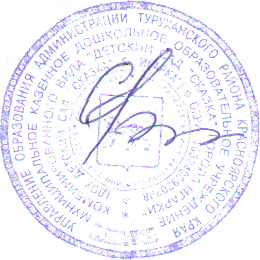 на педагогическом совете  МКДОУ Детский сад «Сказка»  г. Игарки  Протокол № 1   от  09. 09. 2020г.                 Утверждаю                                                                                                                                                                                                                                                  заведующий МКДОУ                                                                                                 Детский сад «Сказка» г. Игарки                                                                                                                                                  ____________________С.Н. БикчуринаПриказ № 40 от 09.09.2020г.1.Целевой раздел…………………………………………………………………………………………………….31.1.Пояснительная записка………………………………………………………………………………………………………….........31.1.1.Цели и задачи реализации Программы………………………………………………………………………………………………...71.1.2.Принципы и подходы к формированию Программы…………………………………………………………………………………101.1.3.Значимые для разработки и реализации Программы характеристики, в том числе характеристики особенностей развития детей раннего и дошкольного возраста………………………………………………………………………………………………..121.2.Планируемые результаты освоения Программы…………………………………………………………………………………242.Содержательный раздел………………………………………………………………………………………….342.1.Содержание образования по пяти образовательным областям…………………………………………………………………342.1.1.Социально-коммуникативное развитие………………………………………………………………………………………………..362.1.2.Познавательное развитие…………………………………………………………………………………………………………….....392.1.3.Речевое развитие………………………………………………………………………………………………………………………..442.1.4.Художественно-эстетическое развитие………………………………………………………………………………………………..512.1.5.Физическое развитие……………………………………………………………………………………………………………………532.2Формы, способы, методы и средства реализации Программы………………………………………………………………….552.2.1.Особенности образовательной деятельности разных видов и культурных практик.………………………………………………552.2.2.Способы и направления поддержки детской инициативы…………………………………………………………………………...672.2.3.Особенности взаимодействия педагогического коллектива с семьями воспитанников…..……………………………………….702.2.4.Иные, наиболее существенные характеристики содержания Программы………………………………………………………….772.3.Содержание образовательной деятельности по профессиональной коррекции нарушений развития детей ……………853.Организационный раздел………………………………………………………………………………………..973.1.Описание материально-технического обеспечения Программы………………………………………………………………..973.2.Обеспеченность методическими материалами и средствами обучения и воспитания ……………………………………...1013.3.Распорядок и/ или режим дня ……………………………………………………………………………………………………….1133.4.Особенности традиционных событий, праздников, мероприятий (комплексно-тематическое планирование)………….1353.5.Особенности организации развивающей предметно-пространственной среды ……………………………………………...1404.Дополнительный раздел………………………………………………………………………………………….1434.1Краткая презентация ООП ДОУ Детский сад «Сказка» г. Игарка»…………………………………………………………1434.1.1.Возрастные и иные категории детей, на которых ориентирована Программа Организации, в том числе категории детей с ограниченными возможностями здоровья…………………………………………………………………………………………….1444.1.2.Используемые Примерные программы…………………………………………………………………………………………..........1464.1.3.Характеристика взаимодействия педагогического коллектива с семьями детей…………………………………………………..1475.Приложение………………………………………………………………………………………………………..148Название ДОУв соответствии с уставомМуниципальное казенное дошкольное образовательноеучреждение комбинированного вида «детский сад «Сказка» города Игарки»ТипДошкольное образовательное учреждениеВидКомбинированный  Учредитель Учреждения/фактический адресАдминистрация Туруханского района (именуемая далее - Учредитель). Место нахождения Учредителя: 663230, Красноярский край, Туруханский район, село Туруханск, ул. Шадрина А.Е.,15.Год основания1979 года.Юридический адрес663200 Красноярский край, Туруханский район, город Игарка, 1 микрорайон, д. 20   Фактический адрес663200 Красноярский край, Туруханский район, город Игарка, 1 микрорайон, д. 20   Телефонытелефон/факс 8 (391-72) 2-11-90e-mailE-mail: igarka_skazka@mail.ruБанковские реквизиты ОГРН 1032400920298 ИНН 2449002575 КПП 244901001Финансовое управление администрации Туруханского района УФК по Красноярскому краю р/сч № 40204810200000000554ГРКЦ ГУ Банка России по Красноярскому краю г. Красноярск БИК 040407001Свидетельство об аккредитации (номер, дата выдачи, кем выдано)Управление образовательными учреждениямирегистрационный номер 1366 от 31.12.2009Лицензия на осуществление образовательной деятельности№ 290613, регистрационный номер 1580-л от 14.03.08 г. БессрочнаяУставВ новой редакции принят постановлением администрацией Туруханского района от 15.05.2017 № 705-п, зарегистрирован как учредительный документ юридического лица ОГРН 1032 400920298  при внесении записи от 22 мая 2017г. за ГРН 2172468568182 в Межрайонной инспекции Федеральной налоговой службы №23 по Красноярскому краю.Ф. И. О. руководителяСветлана Николаевна Бикчурина,  
образование высшее педагогическоеСпецифика работыВоспитание, обучение, присмотр и уход детей в возрасте от 1,6 лет до 7 лет включительно, а так же осуществление необходимой коррекции отклонений в  речевом развитии детей.ГруппаВозрастнаякатегорияКоличество детейРазновозрастная группа «Ладушки»1,5-319Первая младшая  группа  «Топтыжка»1,5-319Вторая младшая группа «Умка»3-423Средняя  группа «А» «Ручеек» комбинированная4-515Средняя группа «Б» «Смешарики»4-515Старшая группа «А» «Радуга» 5-625Старшая  группа «Б» «Непоседы» логопедическая компенсированная5-610Подготовительная к школе группа «А» «Капитошка» комбинированная6-713Подготовительная к школе группа «Б» «Улыбка» комбинированная6-714Итого:153Обязательная частьОбязательная часть«От рождения до школы»  под редакцией Н. Е. Вераксы, Т. С. Комаровой. М. А. Васильевой, 2016«…целевые ориентиры, обозначенные в ФГОС ДО, являются общими для всего образовательного пространства РФ…Целевые ориентиры программы «От рождения до школы» базируются на ФГОС ДО и целях и задачах, обозначенных в пояснительной записке к программе «От рождения до школы», и в той части, которая совпадает со Стандартами, даются по тексту ФГОС ДО. В программе «От рождения до школы» даются для детей раннего возраста (на этапе перехода к дошкольному возрасту) и для старшего дошкольного возраста (на этапе завершения дошкольного образования)… » (стр. 19)Вариативная часть, формируемая участниками образовательных отношенийВариативная часть, формируемая участниками образовательных отношенийПрограмма «Безопасность» Р.Б. Стеркина, Н.Н. Авдеева, О.Л. Князева, 2005«…программа выступает как составная часть комплексной программы…При этом ее содержание органично вплетается в содержание основной комплексной программы… ее следует естественно и органично интегрировать в целостный педагогический процесс» (стр. 37) Исходя из этого планируемые результаты программы соотносятся с соответствующим разделом «Формирование основ безопасности» ООП «От рождения до школы»  под редакцией Н. Е. Вераксы, Т. С. Комаровой. М. А. ВасильевойПрограмма «Юный эколог»   С.Н. Николаева, 2016Целевые ориентиры программы «Юный эколог» базируется на положениях ФГОС ДО (см. пункт 4.6): «… ребенок проявляет любознательность, задает вопросы  взрослым и сверстникам, интересуется причинно-следственными связями, пытается самостоятельно придумывать объяснения явлениям природы…склонен наблюдать, экспериментировать. Обладает начальными знаниями о себе, природном и социальном мире…элементарными представлениями из области живой природы, естествознания…» (стр. 3)«…планируемые результаты освоения программы изложены в конце каждой темы в Содержательном разделе Программы» (стр.8)Программа «Математика в детском саду» В.П. Новикова, 2016.В учебно-методический комплект к парциальной авторской программе «Математика в детском саду» входят методические пособия по формированию  математических представлений у детей младшего, среднего старшего дошкольного возраста. Планируемые результаты освоения программы изложены в конце каждого пособия в приложении 1 «Мониторинг итоговых результатов освоения детьми программного материала».«Программа обучения и воспитания детей с общим недоразвитием речи» Т.Б. Филичевой, Г.В. Чиркиной, 1993Дети со II уровнем речевого развития:- соотносить предметы с их качественными признаками и функциональным назначением;- узнавать по словесному описанию знакомые предметы;- сравнивать знакомые предметы  по отдельным, наиболее ярким признакам;- понимать простые грамматические категории: единственного и множественного числа существительных, повелительного и изъявительного наклонения глаголов, именительного, родительного, дательного и винительного падежей, некоторых простых предлогов;- фонетически правильно оформлять согласные звуки (п, т, б, м, д, н, к, х, г), гласные звуки первого ряда (а, о, у, ы, и);- воспроизводить отраженно и самостоятельно ритмико-интонационную структуру двух- и трехсложных слов из сохранных и усвоенных звуков;- правильно употреблять в самостоятельной речи отдельные падежные окончания слов, используемых в рамках предложных конструкций;- общаться, используя словосочетания и простые нераспространенные предложения.Дети с III уровнем речевого развития:- понимать обращенную речь в соответствии с параметрами возрастной нормы;- фонетически правильно оформлять звуковую сторону речи;- правильно передавать слоговую структуру слов, используемых в самостоятельной речи;- пользоваться в самостоятельной речи простыми распространенными и сложными предложениями, владеть навыками объединения их в рассказ;- владеть элементарными навыками пересказа;- владеть навыками диалогической речи;- владеть навыками словообразования: продуцировать названия существительных от глаголов, прилагательных от существительных и глаголов, уменьшительно-ласкательных и увеличительных форм существительных и проч.;- грамматически правильно оформлять самостоятельную речь в соответствии с нормами языка. Падежные, родовидные окончания слов должны проговариваться четко; простые и почти все сложные предлоги – употреблять адекватно;- использовать в спонтанном общении слова различных лексико-грамматических категорий (существительных, глаголов, наречий, прилагательных, местоимений и т.д.);- владеть элементами грамоты: навыками чтения и печатания некоторых букв, слов, слогов и коротких предложений в пределах программы.В дальнейшем осуществляется совершенствование всех компонентов языковой системы.Дети с IV уровнем речевого развития:- свободно составлять рассказы, пересказы;- владеть навыками творческого рассказывания;- адекватно употреблять в самостоятельной речи простые и сложные предложения, усложняя их придаточными причины и следствия, однородными членами предложения и т.д.;- понимать и использовать в самостоятельной речи простые и сложные предлоги;- понимать и применять в речи лексико- грамматические категории слов;- овладеть навыками словообразования разных частей речи, переносить эти навыки на другой лексический материал;- оформлять речевое высказывание в соответствии с фонетическими нормами русского языка;- овладеть правильным звуко - слоговым оформлением речи.Предпосылочные условия, определяющие  готовность к школьному обучению:- фонематическое восприятие;- первоначальные навыки звукового и слогового анализа и синтеза;- графо-моторные навыки;- элементарные навыки письма и чтения (печатания букв, слогов, слов и коротких предложения).Дополнительное образованиеДополнительное образованиеПрограмма дополнительного образования ДОУ Детский сад    «Сказка» г. Игарка» «Радуга» для детей 5-7 лет «Программа дополнительного образования разработана для детей в возрасте от 5 до 7 лет, направлена на конкретные виды кружковой работы. По каждому кружку педагогами -  руководителями кружков  разработаны авторские программы на основе программ и технологий по дополнительному образованию, утвержденных Министерством Образования РФ...» (стр. 4) «… особенностью программы является блочно - тематическое планирование. Каждый блок представлен авторской программой руководителя кружка…» (стр. 7). Планируемые результаты представлены в каждой авторской программе по дополнительному образованию. ПараметрымониторингаДиагностический инструментарийСроки мониторинговых исследованийОтветственныеПсихолого-медико-педагогическая диагностикаПсихолого-медико-педагогическая диагностикаПсихолого-медико-педагогическая диагностикаПсихолого-медико-педагогическая диагностикаОпределение социального уровня жизни детейАнкета «Паспорт ребенка», разработанная педагогами ДОУ «Сказка».Беседа с родителями.Сентябрь-ноябрь.При поступлении ребенка в Учреждение.По запросу.Старший воспитатель,воспитатели Адаптация ребенка к условиям ДОУАдаптационный лист.Наблюдение за детьми.Совместная игровая деятельность.Беседа.При поступлении ребенка в УчреждениеСтарший воспитатель,воспитатели,  педагог-психолог, медицинская сестраФизическое развитиеИзучение анамнеза ребенка.Карта анализа посещаемости и заболеваемости.Профилактический осмотр детей форма № 26-У.Диспансеризация детей специалистами МБУЗ Игарской ГБТаблица «Паспорт здоровья детей»В течение учебного годаСпециалисты МБУЗ Игарской ГБ, врач,медицинская сестра ДОУ «Сказка», воспитателиМониторинг психического развития«Экспресс диагностика в детском саду»Н. Н. Павлова, Л.Г. Руденко,2007«Диагностический комплект психолога» Н.Я. Семаго, М.М. Семаго, 2014 Октябрь-ноябрьАпрель-май. По запросуПедагог-психологГотовность детей к обучениюв школе«Диагностики готовности ребенка к школе» Т.Л.ПавловойТест Керна-Йерасика «Психологическая диагностика готовности к обучению детей 5-7 лет»  Афонькина Ю.А., Т.Э. Белотелова, О. Е. Борисова, 2012Апрель-майПедагог-психологДиагностика детско-родительских отношенийТест «Рисунок семьи» (Т.Г. Хоментаускас). Диагностика родительско-детских отношений Э.Г. Эйдмиллера, А.М. Прихожан, Р.В. Овчарова, Н.Л. Васильева.Методика «Диагностика родительского отношения» А.Я. Варга, В.В. СтолинаПо запросуПедагог-психолог, воспитателиУдовлетворенность родителей качеством предоставляемых услугАнкета «Удовлетворены ли вы работой ДОУ?», разработанная педагогами ДОУ «Сказка»АпрельСтарший воспитатель,воспитатели, педагог-психологУдовлетворенность родителей качеством предоставляемых услугАнкетирование, опросы  по направлениям образовательной деятельности В течение учебного года.По запросуСтарший воспитатель,воспитатели, педагог-психологПедагогическая диагностикаПедагогическая диагностикаПедагогическая диагностикаПедагогическая диагностикаМониторинг образовательного процесса по всем направлениям  развития детей Обязательная часть программыОбязательная часть программыОбязательная часть программыМониторинг образовательного процесса по всем направлениям  развития детей «Мониторинг качества освоения основной общеобразовательной программы  дошкольного образования» Афонькиной Ю.А., 2013Октябрь-ноябрьАпрель-майСтарший воспитатель,воспитатели,  музыкальный руководитель, инструктор по физической культуреРазвитие детей с ТНР.«Программа обучения и воспитания детей с общим недоразвитием речи» Т.Б. Филичевой, Г.В. Чиркиной, 1993                                           Вариативная часть Программы                                           Вариативная часть Программы                                           Вариативная часть ПрограммыРазвитие детей с ТНР.«Программа обучения и воспитания детей с общим недоразвитием речи» Т.Б. Филичевой, Г.В. Чиркиной, 1993 «Методические рекомендации» А.В. Мамаева, 2014«Иллюстрированная методика логопедического обследования» Т.Н. Волковская, 2009«Логопедический альбом для обследования лиц с выраженными нарушениями произношениями» И.А. Смирнова, 2004«Альбом по развитию речи «Говорим правильно» В.С. Володина, 2007«Экспресс диагностика в детском саду»Н. Н. Павлова, Л.Г. Руденко,2007«Мониторинг качества освоения основной общеобразовательной программы  дошкольного образования» Афонькиной Ю.А., 2013Октябрь-ноябрьАпрель-майСтарший воспитатель,воспитатели,  педагог-психолог, учитель-логопедСоциально-коммуникативное развитиеПрограмма «Безопасность» Р.Б. Стеркина, Н.Н. Авдеева, О.Л. Князева, 2005«Мониторинг качества освоения основной общеобразовательной программы  дошкольного образования» Афонькиной Ю.А., 2013Октябрь-ноябрьАпрель-майСтарший воспитатель,воспитателиПознавательное развитие  «Юный эколог»   С.Н. Николаева, 2016«Мониторинг качества освоения основной общеобразовательной программы  дошкольного образования» Афонькиной Ю.А., 2013Октябрь-ноябрьАпрель-майСтарший воспитатель,воспитатели  Познавательное развитие  Программа «Математика в детском саду» В.П. Новикова, 2016 «Мониторинг итоговых результатов освоения детьми программного материала» В.П. Новикова, 2016Октябрь-ноябрьАпрель-майСтарший воспитатель,воспитатели Дополнительное образованиеДополнительное образованиеДополнительное образованиеДополнительное образованиеХудожественно-эстетическое развитие. Изобразительная деятельность.Кружок «Радуга»Анализ продуктивной деятельности детей.«Мониторинг качества освоения основной общеобразовательной программы  дошкольного образования» Афонькиной Ю.А., 2013 (По направлению «Художественно-эстетическое развитие»)Октябрь-ноябрьАпрель-майРуководитель кружкаХудожественно-эстетическое развитие. Театрализованная деятельность. Кружок «Мы – актеры!»Наблюдение за качеством выполнения детьми движений, исполнения ролей.Беседы с детьми и родителями воспитанников.           Модифицированный вариант диагностики на основе программы Т. С. Григорьева «Маленький актёр» «ТЦ Сфера» Москва, 2012Октябрь-ноябрьАпрель-майРуководитель кружкаОбразовательная областьЗадачиНа основе произведений художественной литературы:Режимные моментыСовместная деятельность с педагогомСамостоятельная деятельность детейСовместная деятельность с семьейФизическое развитие1.Побуждать детей к самостоятельному рассказыванию, заучиванию потешек, песенок. 2.Обогащать литературными образами самостоятельную и организованную двигательную деятельность детей, деятельность направленную на формирование КГН.3.Формировать интерес и любовь к спорту и ЗОЖ. 4. Учить самостоятельно организовывать подвижные игры, придумывать варианты игр, собственные игры.- Тематические досуги, праздники, развлечения;- Утренняя гимнастика,  гимнастика после сна;Физкультминутки - Прогулка;- Прием пищи- Подбор иллюстраций;Чтение литературы, сказок, стихотворений, рассказов, подбор загадок, пословиц, поговорок о пользе еды, спорта, соблюдения чистоты и т.д.;Рассказывание;Напоминание;Игры;БеседыПодвижные игры;Физкультурные досуги;Заучивание Проектная деятельность- Рассматривание иллюстраций и книг;- Использование знакомого речевого материала в разных видах самостоятельной двигательной активности, самообслуживании, творческих заданиях- Изучение справочной литературы о спорте, физической культуре, ЗОЖ;- Объяснение;- Речевое сопровождение подвижных и дидактических игр- Чтение произведений худ. литературы о спорте и ЗОЖ;Личный пример;Беседы;Тренинги; Ситуативное обучениеСоциально-коммуникативное развитие1.Учить рассказывать  совместно с воспитателем  знакомые произведения, соответствующие жизненным ситуациям детей, участвовать в   их полной или частичной драматизации2.Обогащать литературными образами игровую и повседневную деятельность детей3.Развивать у детей умение сочувствовать, сопереживать положительным героям художественных произведений4. Подводить к пониманию нравственного смысла произведений, к мотивированной оценке поступков и характера главных героев.5. На основе произведений формировать у детей представления о взаимопомощи, дружбе, заботливом отношении к окружающему миру, к животным и природе. Воспитывать уважение к  труду.Работа в театральном уголке;Досуги, праздники, развлечения;Игры-драматизации, театральные спектаклиПрогулка;Трудовые поручения;Наблюдения;- Труд  в природе; Самостоятельная детская деятельность; -Организованные формы работыРассказывание,Рассматривание иллюстраций;Чтение;Творческие задания;Ситуативное обучение;Праздники, досуги, развлечения; ЗаучиваниеЗнакомство с правилами поведения;- Д/игрыБеседы;Чтение;Экскурсии;Напоминания;Упражнения;Литературные викторины- Проектная деятельностьИгры;Продуктивная деятельностьПраздники, досуги, развлечения; - Рассматривание иллюстраций Наблюдение;РассказываниеПосещение театральных постановок;Беседы;Рассказы;Чтение;Прослушивание аудиозаписей;- ВидеопросмотрыИгры;Объяснения;Личный пример;- Наблюдения за трудом взрослых;Личный пример;Ситуативное обучение;Поручения Семейные проектыПознавательное развитие1.Воспитывать интерес, любовь к художественной литературе. Учить слушать литературные произведения 2.Знакомить  с многообразием произведений3.Систематизировать  и углублять знания о литературных произведениях4.Формировать представления о характерной структуре, типичных персонажах и сюжетно-тематических единицах литературных произведений5.Развивать целостное восприятие сказки: содержания, художественной формы, особенности сказочного жанраБеседа;Рассказ, чтениеД/игры;Настольно-печатные игры;Прогулка; - Самостоятельная детская деятельность; - Организованные формы работы;Чтение художественной и познавательной литературы; Рассказ;Обучение;Экскурсии;Заучивание;Объяснения;Творческие заданияПроектная деятельностьРассматривание иллюстраций;Игры;Продуктивная деятельность;Настольно-печатные игрыПосещение музея, выставок;Упражнения;Объяснения;Творческие задания;Рассказы- Семейные проектыРечевое развитие1.Формировать эмоционально-образное восприятие произведений различных жанров.2. Учить выразительно пересказывать художественные произведения.3.Формировать  образность речи: осознанно воспроизводить  образные выражения.4.Учить понимать красоту и силу русского языка, применять в речи образные выражения и говорить красиво.5.Учить отвечать на вопросы по содержанию произведения, участвовать в беседе.Тренинги;Упражнения;Игры;- Праздники, досуги, развлечения; Прогулка;Театрализованная деятельность; - Самостоятельная детская деятельность; Организованные формы работы с детьми;Развитие диалогической речи;Беседы;Чтение;Рассказывание;Пересказ; Литературные праздники;Презентации проектов;Ситуативное общение;Праздники, досуги, развлеченияИгры;Дидактические игры;Театрализованная деятельность;Беседы;Праздники, досуги, развлеченияБеседы;Игры;Творческие игры;ЭкскурсииХудожественно-эстетическое развитие1.Учить  бережно относится  к книге – как  к произведению эстетической культуры.2.Создавать условия  для детского словотворчества, развития  поэтического слуха, восприятие  музыкальности, образности речи.3.Развивать  у детей индивидуальные  литературные предпочтения.4. Воспитывать желание  выражать   впечатления после прочтения  произведения в слове, рисунке, театрально-игровой деятельности5.Учить переносить  средства художественной выразительности в самостоятельное словесное творчество, продуктивную деятельность, в двигательные  и интонационно-речевые характеристики персонажа.Самостоятельная детская деятельность; Организованные формы работы с детьми; Драматизация;Литературные викторины;- Праздники, досуги, развлеченияТворческие игры;Театрализованная деятельность;Заучивание;Чтение;ОбъясненияПоказОбъяснениеРассказываниеИгры-драматизацииПраздники ДосугиПродуктивная деятельностьПроектная деятельностьПересказ;Драматизация;Рассматривание иллюстраций;Продуктивная деятельность;ИгрыТворческие заданияДосугиТворческие задания;Чтение; Игры;Посещение музея, выставок, галерей;Продуктивная деятельностьТворческие заданияЧтениеЗаучиваниеПрослушивание грамзаписей музыкальных сказокСовместная деятельность взрослого и детей Самостоятельная деятельность детейВзаимодействие с семьями- Двигательные подвижные дидактические игры, подвижные игры с правилами, игровые упражнения, соревнования.- Игровая: сюжетные игры, игры с правилами.- Продуктивная мастерская по изготовлению продуктов детского творчества, реализация проектов- Коммуникативная беседа, ситуативный разговор, речевая ситуация, составление и отгадывание загадок, сюжетные игры, игры с правилами.- Трудовая: совместные действия, дежурство, поручение, задание, реализация проекта.- Познавательно-исследовательская: наблюдение, экскурсия, решение проблемных ситуаций, экспериментирование, коллекционирование, моделирование, реализация проекта, игры с правилами.- Музыкально-художественная: слушание, исполнение, импровизация, экспериментирование, подвижные игры (с музыкальным сопровождением)- Чтение художественной литературы: чтение, обсуждение, разучиваниеОрганизация развивающей среды для самостоятельной деятельности детей: двигательной, игровой, продуктивной, трудовой, познавательно-исследовательской- Диагностирование.- Педагогическое просвещение родителей, обмен опытом.- Совместное творчество детей и взрослых.- Организация развивающей среды для самостоятельной деятельности детей.Виды детской деятельностиФормы работыИгроваяигры с правилами, сюжетные игры, дидактические игры, игровые ситуации, создание игровой ситуации по режимным моментам, с использованием литературного произведения, игры с элементами спорта, игры с речевым сопровождением, пальчиковые игры, театрализованные игры, народные игры, музыкальные игры, хороводные игры.Изобразительная рисование, лепка, аппликация, конструирование, художественный труд, проектная деятельность, творческие задания, изготовление (предметов для игр, познавательно-исследовательской деятельности, украшений к праздникам, сувениров и др.), создание макетов, коллекций и их оформление и др.Познавательно-исследовательскаяэкспериментирование, реализация проекта, коллекционирование, путешествие по карте, во времени, наблюдение, рассматривание, экскурсии, решение проблемных ситуаций, моделирование, исследование, увлечения, игры (сюжетные, с правилами), интеллектуальные игры (головоломки, викторины, задачи-шутки, ребусы, кроссворды, шарады), мини-музеиКоммуникативнаябеседа, ситуативный разговор, составление и отгадывание загадок, игры (сюжетные, с правилами, театрализованные), игровые ситуации, этюды и постановки, логоритмика, рассказ с дальнейшим обсуждением, чтение, разучивание стихов, потешки и др., рассматривание с дальнейшим обсуждением, интервьюирование, рассказывание (составление рассказов, сочинение сказок и др.), проектная деятельность, игры с речевым сопровождением, коммуникативные игры, свободное общение по теме, инсценирование и драматизация и др.Восприятие художественной литературы и фольклорааудирование (смысловое восприятие речи на слух), построение устных высказываний, называние героев, пересказывание главных событий, определение последовательности событий, заучивание и рассказывание, беседа, театрализованная деятельность, самостоятельная речевая художественная деятельность, презентация книг, литературные праздники, досугиСамообслуживание и элементарный бытовой трудсамообслуживание, труд в природе, хозяйственно-бытовой труд, ручной труд (работа с бумагой, тканью, природным материалом), дежурство, порученияДвигательнаяподвижные дидактические игры, подвижные игры с правилами, игровые упражнения,  физкультминутки (не менее 2), соревнования, игровые ситуации, досуг, ритмика, аэробика, детский фитнес, спортивные игры и упражнения, аттракционы, спортивные праздники, гимнастика (утренняя и после дневного сна), организация плавания (в д/с с бассейном)Музыкальнаяслушание, исполнение (пение, игра на музыкальных интрументах и др.), импровизация, экспериментирование, музыкально-дидактические игры, подвижные игры с музыкальным сопровождением, беседы, восприятие и понимание смысла музыкальных произведений, музыкально-ритмические движенияКонструирование использование в конструктивной деятельности разного материала, включая конструкторы, модули, бумагу, природный и иной материалКлассы игрВиды игрПодвиды игрИгры, возникающие по инициативе ребенкаИгры-экспериментирования1. Игры с природными объектами.
2. Игры со специальными игрушками для исследования.Игры, возникающие по инициативе ребенкаСюжетные самодеятельные1. Сюжетно-отобразительные.
2. Сюжетно-ролевые.
3. Режиссерские.
4. ТеатрализованныеИгры по инициативе взрослогоОбучающие1. Дидактические, сюжетно-дидактические.
2. Подвижные.
3. Музыкально-дидактические.
4. Учебные.
5. Коррекционно-развивающие.
6. Коррекционно-оздоровительные.
7. Настольно-печатные.
8. Спортивные 
9. Игры-соревнования.
10. Игровые физические упражненияИгры по инициативе взрослогоДосуговые1. Интеллектуальные.
2. Игры-забавы, развлечения.
3. Театрализованные.
4. Празднично-карнавальные.Игры народныеОбрядовые1. Сезонные.
2. Культовые.Игры народныеТренинговые1. Интеллектуальные.
2. Сенсомоторные.
3. Адаптивные.Игры народныеДосуговые1. Тихие игры.
2. Игры-забавы.
3. Музыкально-хороводные.Образовательные областиФормы работыФормы работыОбразовательные областиРанний возрастДошкольный возрастФизическое развитиеИгровая беседа с элементамидвиженийИграУтренняя гимнастикаИнтегративная деятельностьУпражненияЭкспериментированиеСитуативный разговорБеседаРассказЧтениеПроблемная ситуацияФизкультурное занятиеУтренняя гимнастикаИграБеседаРассказЧтениеРассматривание.ИнтегративнаядеятельностьКонтрольно-диагностическаядеятельностьСпортивные ифизкультурные досугиСпортивные состязанияСовместная деятельностьвзрослого и детейтематического характераПроектная деятельностьПроблемная ситуацияСоциально-коммуникативное развитиеИгровое упражнениеИндивидуальная играСовместная с воспитателем играСовместная со сверстниками игра (парная, в малой группе)ИграЧтениеБеседаНаблюдениеРассматриваниеЧтениеПедагогическая ситуацияПраздникЭкскурсияСитуация морального выбораПоручениеДежурство.Индивидуальная игра.Совместная с воспитателем игра.Совместная со сверстниками играИграЧтениеБеседаНаблюдениеПедагогическая ситуация.ЭкскурсияСитуация морального выбора.Проектная деятельность ПраздникСовместные действияРассматривание.Проектная деятельностьПросмотр и анализ мультфильмов,видеофильмов, телепередач.ЭкспериментированиеПоручение и заданиеДежурство.Совместная деятельностьвзрослого и детей тематическогохарактераПроектная деятельностьРечевое развитиеРассматриваниеИгровая ситуацияДидактическая  играСитуация общения.Беседа (в том числе в процессе наблюдения за объектами природы, трудом взрослых). Интегративная деятельностьХороводная игра с пениемИгра-драматизацияЧтениеОбсуждениеРассказИграЧтение.БеседаРассматриваниеРешение проблемных ситуаций.Разговор с детьмиИграПроектная деятельностьСоздание коллекцийИнтегративная деятельностьОбсуждение.Рассказ.ИнсценированиеСитуативный разговор с детьмиСочинение загадокПроблемная ситуацияИспользование различных видов театраПознавательное развитиеРассматриваниеНаблюдениеИгра-экспериментирование.ИсследовательскаядеятельностьКонструирование.Развивающая играЭкскурсияСитуативный разговорРассказИнтегративная деятельностьБеседаПроблемная ситуацияСоздание коллекцийПроектная деятельностьИсследовательская деятельность.КонструированиеЭкспериментированиеРазвивающая играНаблюдениеПроблемная ситуацияРассказБеседаИнтегративная  деятельностьЭкскурсии Коллекционирование Моделирование Реализация проекта Игры с правилами Художественное-эстетическоеразвитиеРассматривание эстетическипривлекательных предметов ИграОрганизация выставокИзготовление украшенийСлушание соответствующейвозрасту народной, классической,  детской музыкиЭкспериментирование созвукамиМузыкально-дидактическая играРазучивание музыкальных игр и танцевСовместное пениеИзготовление украшений для группового помещения к праздникам, предметов для игры, сувениров, предметов для познавательно-исследовательской деятельности. Создание макетов, коллекций и их оформление Рассматривание эстетически привлекательных предметовИграОрганизация выставокСлушание соответствующей возрасту народной, классической,детской музыкиМузыкально-дидактическая играБеседа интегративного характера, элементарного музыковедческого содержанияИнтегративная деятельностьСовместное и индивидуальное музыкальное исполнение                 Музыкальное упражнение.Попевка. РаспевкаДвигательный, пластический  танцевальный этюдТанецТворческое заданиеКонцерт-импровизацияМузыкальная  сюжетная играНаправленияразвития детейИнтеграция образовательных областейФормы работы с детьмиПознавательное развитиеФизическое развитие,социально-коммуникативное развитие,речевое развитие, художественно-эстетическое развитиеДидактические игры, моделирование, беседа, экспериментирование,  наблюдение, экскурсии, викторины, игры-путешествия,решение проблемных ситуаций (РПС), рассматривание коллекций, художественно-речевая деятельность, реализация проекта, тематическая неделяРечевое развитиеФизическое развитие,социально-коммуникативное развитие, познавательное развитие,художественно-эстетическое развитиеБеседа, ситуативный разговор, речевая ситуация, работа с загадками, чтение и обсуждение,  РПС, художественно-речевая деятельность, игры драматизации, разучивание, рассказывание,  реализация проекта, тематическая неделяХудожественно-эстетическое развитиеФизическое развитие,социально-коммуникативное развитие,познавательное развитие, речевое развитиеБеседа, разучивание,  слушание и обсуждение, исполнение на музыкальных инструментах, пение, танцы, импровизация, экспериментирование, подвижные игры, музыкальные, театрализованные, народные, хороводные игры, игры драматизации, реализация проекта, индивидуальная деятельность, совместная и самостоятельная художественная деятельность,  моделирование, экскурсии, реализация проекта, беседа, рассматривание и обсуждение, продуктивная деятельность, тематическая неделя, оформление выставок, слушание и обсуждение, развлечения, концерт, пение, танцы, слушание, оркестр на детских музыкальных инструментах, рассматривание и обсуждение, художественно-речевая деятельность, викторина, инсценирование и драматизация, физкультурно-оздоровительные мероприятия.Физическое развитиеСоциально-коммуникативное развитие,познавательное развитие, речевое развитие,художественно-эстетическое развитиеФизкультурные занятия: игровые, сюжетные, тематические,  комплексные (с элементами развития речи, математики, конструирования), контрольно-диагностические, учебно-тренирующего характера, физкультминутки; игры и упражнения под тексты стихотворений, потешек, народных песенок, авторских стихотворений, считалок; сюжетные физкультурные занятия на темы, прочитанных сказок, потешек; ритмическая гимнастика, игры и упражнения под музыку, игровые беседы с элементами движений, реализация проекта, туристические прогулки,  досуги, спортивно-музыкальные праздники, соревнования, дни здоровья, тематическая неделя, дежурство, изготовленных элементарных физкультурных пособий, комплексы закаливающих процедур (оздоровительные прогулки, мытье рук прохладной водой перед каждым приемом пищи, воздушные ванны, ходьба босиком по ребристым дорожкам до и после сна, контрастные ножные ванны), утренняя гимнастика и гимнастика пробуждения, дидактические, подвижные игры, игры на свежем воздухе, спортивные игры и физкультурные занятия, продуктивная деятельность, беседы, ситуативный разговор, чтение и обсуждение, РПССоциально-коммуникативное развитиеФизическое развитие,познавательное развитие, речевое развитие,художественно-эстетическое развитиеСовместные действия, дежурство, поручение, задание, реализация проекта, индивидуальные и совместные игры, все виды самостоятельной деятельности, предполагающие общение со сверстниками, игры с правилами, художественно-речевая, продуктивная  деятельность,  экскурсии, экспериментирование, беседа, ситуативный разговор,  РПС, чтение и обсуждение, работа с загадками.Название методаОпределение методаРекомендация по их применениюМетоды по источнику знанийМетоды по источнику знанийМетоды по источнику знанийСловесныеСловесные методы подразделяются на следующие виды: рассказ, объяснение, беседа.Словесные методы позволяют в кратчайший срок передать информацию детям.НаглядныеПод наглядными методами образования понимаются такие методы, при которых  ребенок получает информацию, с помощью  наглядных пособий и технических средств. Наглядные методы используются во взаимосвязи со словесными и практическими методами обучения. Наглядные методы образования условно можно подразделить на две большие группы: метод иллюстраций и метод демонстраций.Метод иллюстраций предполагает показ детям иллюстративных пособий: плакатов, картин, зарисовок на доске и пр. Метод демонстраций связан с показом мульфильмов, диафильмов и др. Такое подразделение средств наглядности на иллюстративные и демонстрационные является условным. Оно не исключает возможности отнесения отдельных средств наглядности как к группе иллюстративных, так и демонстрационных. В современных условиях особое внимание уделяется применению такого средства наглядности, как компьютер индивидуального пользования. Компьютеры дают возможность воспитателю моделировать определенные процессы и ситуации, выбирать из ряда возможных решений оптимальные по определенным критериям, т.е. значительно расширяют возможности наглядных методов в образовательном  процессе  при реализации ООП дошкольного образования.ПрактическиеПрактические методы обучения основаны на практической деятельности детей и формируют практические умения и навыки. Выполнение практических заданий проводится после  знакомства детей  с тем или иным содержанием и носят обобщающий характер.  Упражнения могут проводиться не только в организованной образовательной деятельности , но и в самостоятельной деятельности.Методы по характеру образовательной  деятельности детейМетоды по характеру образовательной  деятельности детейМетоды по характеру образовательной  деятельности детейИнформационно-рецептивныйВоспитатель сообщает  детям готовую информацию, а они ее воспринимают, осознают и фиксируют в памяти.Один из наиболее экономных способов передачи информации. Однако при использовании этого метода обучения не формируются умения и навыки пользоваться полученными знаниями.РепродуктивныйСуть метода состоит в многократном повторении способа деятельности по заданию воспитателя. Деятельность воспитателя  заключается в разработке и сообщении образца, а деятельность детей – в выполнении действий по образцу.Проблемное изложениеВоспитатель ставит перед детьми проблему – сложный теоретический или практический вопрос, требующий исследования, разрешения, и сам показывает путь ее решения, вскрывая возникающие противоречия. Назначение этого метода – показать образцы научного познания, научного решения проблем.Дети  следят за логикой решения проблемы, получая эталон научного мышления и познания, образец культуры развертывания познавательных действий.Частично-поисковыйСуть его состоит в том, что воспитатель расчленяет проблемную задачу на подпроблемы, а дети осуществляют отдельные шаги поиска ее решения.Каждый шаг предполагает творческую деятельность, но целостное решение проблемы пока отсутствует.ИсследовательскийЭтот метод призван обеспечить творческое применение знаний. В процессе образовательной деятельности дети овладевают  методами познания, так формируется их опыт поисково- исследовательской деятельности.Активные методыАктивные методы предоставляют дошкольникам  возможность обучаться на собственном опыте, приобретать разнообразный субъективный опыт. Активные методы обучения предполагают использование в образовательном процессе определенной последовательности  выполнения заданий: начиная с анализа и оценки конкретных ситуаций, дидактическим играм. Активные методы должны применяться по мере их усложнения.В группу активных методов образования входят дидактические игры – специально разработанные игры, моделирующие реальность и приспособленные для целей обучения.Образовательные областиЦентры развития детейСпособы педагогической поддержки детской инициативыПознавательное развитиеЦентр воды и пескаЦентр экспериментально-исследовательской деятельностьЦентр краеведенияЦентр логической игрыЭкологический центрСенсорный центр- Обеспечение использования собственных, в том числе «ручных» действий,  дающих возможность накопления чувственного опыта разного содержания.-Использование разнообразного дидактического, наглядного, раздаточного, игрового  материала, спортивного инвентаря, способствующего выполнению каждым ребенком действий с различными предметами.- Содержание  в открытом доступе  материалов для творчества и экспериментирования детей.- Поощрение детской инициативы, выражение одобрение любому результату труда ребенка. - Организация речевого общения детей, обеспечивающая самостоятельное использование слов, обозначающих различные понятия окружающей действительности.- Организация обучения детей, предполагающая использование детьми  совместных действий в освоении различных понятий в микрогруппах по 3-4 человека. Такая организация  провоцирует активное речевое общение детей со сверстникам.- Организация разнообразных форм взаимодействия: «педагог – дети», «дети – дети».- Организация двигательной активности детей.Речевое развитиеЛитературный центрЦентр первоклассника- Обеспечение использования собственных, в том числе «ручных» действий,  дающих возможность накопления чувственного опыта разного содержания.-Использование разнообразного дидактического, наглядного, раздаточного, игрового  материала, спортивного инвентаря, способствующего выполнению каждым ребенком действий с различными предметами.- Содержание  в открытом доступе  материалов для творчества и экспериментирования детей.- Поощрение детской инициативы, выражение одобрение любому результату труда ребенка. - Организация речевого общения детей, обеспечивающая самостоятельное использование слов, обозначающих различные понятия окружающей действительности.- Организация обучения детей, предполагающая использование детьми  совместных действий в освоении различных понятий в микрогруппах по 3-4 человека. Такая организация  провоцирует активное речевое общение детей со сверстникам.- Организация разнообразных форм взаимодействия: «педагог – дети», «дети – дети».- Организация двигательной активности детей.Художественно-эстетическое развитиеЦентр детского творчестваЦентр музыка и театра- Обеспечение использования собственных, в том числе «ручных» действий,  дающих возможность накопления чувственного опыта разного содержания.-Использование разнообразного дидактического, наглядного, раздаточного, игрового  материала, спортивного инвентаря, способствующего выполнению каждым ребенком действий с различными предметами.- Содержание  в открытом доступе  материалов для творчества и экспериментирования детей.- Поощрение детской инициативы, выражение одобрение любому результату труда ребенка. - Организация речевого общения детей, обеспечивающая самостоятельное использование слов, обозначающих различные понятия окружающей действительности.- Организация обучения детей, предполагающая использование детьми  совместных действий в освоении различных понятий в микрогруппах по 3-4 человека. Такая организация  провоцирует активное речевое общение детей со сверстникам.- Организация разнообразных форм взаимодействия: «педагог – дети», «дети – дети».- Организация двигательной активности детей.Физическое развитиеФизкультурно-оздоровительный центр- Обеспечение использования собственных, в том числе «ручных» действий,  дающих возможность накопления чувственного опыта разного содержания.-Использование разнообразного дидактического, наглядного, раздаточного, игрового  материала, спортивного инвентаря, способствующего выполнению каждым ребенком действий с различными предметами.- Содержание  в открытом доступе  материалов для творчества и экспериментирования детей.- Поощрение детской инициативы, выражение одобрение любому результату труда ребенка. - Организация речевого общения детей, обеспечивающая самостоятельное использование слов, обозначающих различные понятия окружающей действительности.- Организация обучения детей, предполагающая использование детьми  совместных действий в освоении различных понятий в микрогруппах по 3-4 человека. Такая организация  провоцирует активное речевое общение детей со сверстникам.- Организация разнообразных форм взаимодействия: «педагог – дети», «дети – дети».- Организация двигательной активности детей.Социально-коммуникативное развитиеЦентр сюжетно-ролевой игрыСтроительный центрУголок уединения- Обеспечение использования собственных, в том числе «ручных» действий,  дающих возможность накопления чувственного опыта разного содержания.-Использование разнообразного дидактического, наглядного, раздаточного, игрового  материала, спортивного инвентаря, способствующего выполнению каждым ребенком действий с различными предметами.- Содержание  в открытом доступе  материалов для творчества и экспериментирования детей.- Поощрение детской инициативы, выражение одобрение любому результату труда ребенка. - Организация речевого общения детей, обеспечивающая самостоятельное использование слов, обозначающих различные понятия окружающей действительности.- Организация обучения детей, предполагающая использование детьми  совместных действий в освоении различных понятий в микрогруппах по 3-4 человека. Такая организация  провоцирует активное речевое общение детей со сверстникам.- Организация разнообразных форм взаимодействия: «педагог – дети», «дети – дети».- Организация двигательной активности детей.Информационно-аналитические формыИнформационно-аналитические формыЦель: сбор, обработка и использование данных о семье каждого воспитанника, об общекультурном уровне родителей, о наличии у них необходимых педагогических знаний, об отношении в семье к ребенку, о запросах, интересах и потребностях родителей в психолого-педагогической информации для осуществления индивидуального, личностно-ориентированного подхода к ребенку и построения грамотного общения с их родителями.Цель: сбор, обработка и использование данных о семье каждого воспитанника, об общекультурном уровне родителей, о наличии у них необходимых педагогических знаний, об отношении в семье к ребенку, о запросах, интересах и потребностях родителей в психолого-педагогической информации для осуществления индивидуального, личностно-ориентированного подхода к ребенку и построения грамотного общения с их родителями.АнкетированиеИспользуется с целью изучения семьи, выяснения образовательных потребностей родителей, установления контакта с ее членами, для согласования воспитательных воздействий на ребенкаОпросМетод сбора первичной информации, основанный на непосредственном (беседа, интервью) или опосредованном (анкета) социально-психологическом взаимодействии исследователя и опрашиваемого. Источником информации в данном случае служит словесное или письменное суждение человека.Интервью и беседаПозволяют получить исследователю ту информацию, которая заложена в словесных сообщениях опрашиваемых. Это, с одной стороны, позволяет изучать мотивы поведения, намерения, мнения и т.п. (все то, что неподвластно изучению другими методами), с другой – делает  эту группу методов субъективной (не случайно у некоторых социологов существует мнение, что даже самая совершенная методика опроса никогда не может гарантировать полной достоверности информации).Познавательные формыПознавательные формыЦель: повышение психолого-педагогической культуры родителей; знакомство родителей с особенностями возрастного и психологического развития детей, рациональными методами и приемами воспитания для формирования их практических навыков.Цель: повышение психолого-педагогической культуры родителей; знакомство родителей с особенностями возрастного и психологического развития детей, рациональными методами и приемами воспитания для формирования их практических навыков.ДискуссияОбмен мнениями по проблемам воспитания. Это одна из интересных для родителей форм повышения уровня педагогической культуры, позволяющая включить их в обсуждение актуальных проблем, способствующая формированию умения всесторонне анализировать факты и явления, опираясь на накопленный опыт, стимулирующий активное педагогическое мышлениеПедагогическийсовет с участием родителейПривлечение родителей к активному осмыслению проблем воспитания ребенка  на основе учета его индивидуальных потребностей. Привлечение родителей к вопросам управления воспитательно-образовательным процессом в ДОУ.Общие родительские собрания, групповые родительские собранияКоординация действий родительской общественности и педагогического коллектива по вопросам образования, воспитания, оздоровления и развития детей.ЭпизодическиепосещенияПредполагают постановку конкретных педагогических задач перед родителями: наблюдение за играми, образовательной деятельностью, поведением ребенка, его взаимоотношениями со сверстниками, а также за деятельностью педагога и ознакомление с режимом жизни детского сада; у родителей появляется возможность увидеть своего ребенка в обстановке, отличной от домашней.Мастер-классФорма презентации специалистом своего профессионального мастерства с целью привлечения внимания родителей к актуальным проблемам воспитания и обучения детей и средствам их решения. Проектная деятельностьПомогают в развитии партнерских отношений с родителями; в управлении детским садом; объединить усилия педагогов, родителей и детей с целью реализации проекта.Досуговые формыДосуговые формыЦель: установление теплых неформальных отношений между педагогами и родителями, а также более доверительных отношений между родителями и детьмиЦель: установление теплых неформальных отношений между педагогами и родителями, а также более доверительных отношений между родителями и детьмиПраздники, развлечения, досуги, культурно-массовые мероприятия (концерты,соревнования)Помогают создать эмоциональный комфорт в группе, сблизить участников педагогического процессаВыставки работ родителей и детей, семейные вернисажиДемонстрируют результаты совместной деятельности родителей и детейСовместные походыи экскурсииУкрепляют детско-родительские отношенияНаглядно-информационные формыНаглядно-информационные формыЦель: ознакомление родителей с условиями, содержанием и методами воспитания детей в условиях ДОУ. Позволяют правильно оценить деятельность педагогов, пересмотреть методы и приемы домашнего воспитания, объективно увидеть деятельность воспитателя.Цель: ознакомление родителей с условиями, содержанием и методами воспитания детей в условиях ДОУ. Позволяют правильно оценить деятельность педагогов, пересмотреть методы и приемы домашнего воспитания, объективно увидеть деятельность воспитателя.ИнформационноознакомительныеНаправлены на ознакомление родителей с дошкольным учреждением, особенностями его работы, с педагогами, занимающимися воспитанием детей, через сайт в Интернете, выставки детских работ фотовыставки, информационные проспекты, видеофильмы.ИнформационнопросветительскиеНаправлены на обогащение знаний родителей об особенностях развития и воспитания детей дошкольного возраста; их специфика заключается в том, что общение педагогов с родителями здесь не прямое, а опосредованное - через газеты, организацию тематических выставок; информационные стенд; записи видеофрагментов организации различных видов деятельности, режимных моментов; фотографии, ширмы, папки-передвижки.Дистанционные формыДистанционные формыЦель: предоставить  участникам образовательного процесса  возможности получить образовательные услуги на удаленном расстоянии от учреждения образования.Цель: предоставить  участникам образовательного процесса  возможности получить образовательные услуги на удаленном расстоянии от учреждения образования.Видео-занятия, онлайн-конференции, родительские собрания, конкурсы, видео-отчеты о мероприятиях, домашние задания, консультации, рекомендации для родителей в электронном виде через интернет с использованием интернет-платформ и других видов связи (сотовая связь, электронная почта, мессенджеры).Суть дистанционного взаимодействия с участниками образовательного процесса заключается в том, что они могут смотреть видео-занятия, получать учебный и консультационный и другие материалы в электронном виде, получать и выполнять задания, участвовать в конкурсах и воспитательно-образовательном процессе ребенка, находясь дома.Реальное участие родителейв жизни ДОУФормы участия                    Периодичность           сотрудничестваПроведение  мониторинговыхисследований          Анкетирование. Социологический опрос.          По мере необходимости  В создании образовательных условий и жизнеобеспечения  группы и ДОУУчастие в субботниках по благоустройству территории.Помощь в создании РППС.Оказание помощи в ремонтных работах.2 раза в годПо мере необходимостиВ управлении ДОУУчастие в педсоветах, семинарах,  круглых столах, работе родительского комитета, комиссии по урегулированию  споров.Согласно перспективного планирования на учебный годВ просветительской деятельности, направленной на повышение педагогической культуры, расширение информационного поля родителейПросветительская работа в рамках системы «Мамина школа».Групповые и общие родительские собрания (не менее 2-3 в год).Распространение опыта семейного воспитания.Индивидуальные и групповые консультации, в том числе и педагогов-специалистов, семинары - практикумы, мастер-классы.       Наглядная агитация:  информационные стенды, папки-передвижки, тематические выставки, издание стенной общесадовой газеты «Сказочные новости», информационные листки, памятки, семейные и групповые фотоальбомы, фоторепортажи «Из жизни группы».Создание семейных газет, книг, альбомов, буклетов, электронных презентаций.Участие в общественной жизни ДОУ: акциях, добровольческом движении, литературных чтениях,  реализации образовательных проектов ДОУ.Сайт Учреждения. Согласно перспективного планирования на учебный год   В образовательном процессе ДОО, направленном на установление сотрудничества и партнерских отношений, с целью вовлечения родителей в единое образовательное пространствоПрезентация ДОУ, его сотрудников, специалистов, в том числе и в электронном виде.Дни здоровья.Встречи с интересными людьми.Участие в творческих выставках, конкурсах, смотрах-конкурсах.- Совместные музыкальные и спортивные  праздники, культурно-массовые мероприятия, походы, экскурсии.Просмотр педагогического процесса: открытые занятия, игровая деятельность, режимные моменты. Согласно перспективного планирования на учебный годВ условиях распространения коронавирусной инфекции в ДОУ исключается проведение всех  массовых мероприятий со всеми участниками образовательного процесса до особого распоряжения, предпочтение отдается дистанционным формам взаимодействия с использованием цифровых технологий.В условиях распространения коронавирусной инфекции в ДОУ исключается проведение всех  массовых мероприятий со всеми участниками образовательного процесса до особого распоряжения, предпочтение отдается дистанционным формам взаимодействия с использованием цифровых технологий.В условиях распространения коронавирусной инфекции в ДОУ исключается проведение всех  массовых мероприятий со всеми участниками образовательного процесса до особого распоряжения, предпочтение отдается дистанционным формам взаимодействия с использованием цифровых технологий.СемьяСемьяСпециалисты ДОУФормы взаимодействияЗаведующийПрезентация ДОУ, его сотрудников, специалистовИзучение запросов родителей.Решение организационных вопросов.Заключение договора.Общие родительские собрания, совместные педсоветы.Экскурсии по детскому саду.Беседы.ПМПк.Старший воспитательАнкетирование, сбор информации.Консультирование.Организация открытых мероприятий.Наглядная агитация.ПМПк.Организация конкурсов, выставок.Координация работы специалистов.ВоспитательКонсультирование.Родительские собрания.Совместные мероприятия в группе.Культурно-досуговая деятельность.Наглядная агитация.Анкетирование.Показ педагогического процесса.Медицинская сестраНаблюдение и информирование родителей за состоянием и здоровьем детей.Консультирование.Родительские собрания.Наглядная агитация.Инструктор по физической культуреСпортивные мероприятия, досуги, развлечения, праздники.Консультирование.Наглядная агитация.Музыкальный руководительМузыкальные мероприятия, досуги, развлечения, праздники.Организация открытых мероприятий.Консультирование.Наглядная агитация.Педагог-психологАнкетирование, сбор информации. Изучение контингента родителей.Консультирование, беседы.Привлечение родителей к выполнению индивидуальных занятий с детьми.Наглядная агитация.ПМПк.Учитель-логопедКонсультирование, беседы.Привлечение родителей к выполнению индивидуальных занятий с детьми.Наглядная агитация.ПМПк.№Творческое название проектаВид проекта Образовательная областьВозрастная группаСроки/продолжительностьПо содержанию1.Осень в гости к нам пришла!Комбинированный:-творческо-познавательный.Познавательное развитие3-7 летОктябрь/краткосрочныйИнтегрированный2Наша дружная семья маму поздравляет!Комбинированный:-творческо-познавательный;социально-ориентированныйСоциально-коммуникативное развитие5-7 летНоябрь/краткосрочныйИнтегрированный3.Азбука безопасностиКомбинированный:-познавательный;практико-ориентированныйСоциально-коммуникативное развитие3-7 летДекабрь/краткосрочныйИнтегрированный4.Наши новогодние историиКомбинированный:-творческо-познавательный.Познавательное развитие2-7летДекабрь-январь/ краткосрочныйИнтегрированный5.Мои любимые книгиКомбинированный:-творческо-познавательныйПознавательное развитие4-7 летЯнварь/ краткосрочныйИнтегрированный6.Наша Армия родная. Отмечаем  День защитника ОтечестваКомбинированный:-творческо-познавательный;социально-ориентированныйПознавательное развитие5-7 летФевраль/ краткосрочныйИнтегрированный7.8 Марта отмечаем, наших любимых мам и бабушек поздравляем!Комбинированный:-творческо-познавательный;социально-ориентированныйПознавательное развитие4-7 летМарт/ краткосрочныйИнтегрированный8.Путешествие в космосКомбинированный:-познавательный;практико-ориентированный Познавательное развитие5-7 летАпрель/ краткосрочныйИнтегрированный9.Я здоровье сберегу, сам себе я помогу!Комбинированный:-познавательный;практико-ориентированный Физическое развитие4-7 летАпрель/ краткосрочныйИнтегрированный10.Моя любимая игрушкаКомбинированный:-творческо-познавательныйСоциально-коммуникативное развитие2-4 годаМай/краткосрочныйИнтегрированный11.Транспорт нашего города. Безопасная дорогаКомбинированный:-познавательный;практико-ориентированный Социально-коммуникативное развитие3-7 летМай/краткосрочныйИнтегрированныйОбследованиеДиагностикаОбследованиеДиагностикаПланирование работыПланирование работыПланирование работыОбследованиеЗаключениеОбследованиеЗаключениеОбследованиеДиагностикаОбследованиеДиагностикаПерспективный планИндивидуальный планИндивидуальный планОбследованиеЗаключениеОбследованиеЗаключениеКОРРЕКЦИЯ РЕЧИКОРРЕКЦИЯ РЕЧИКОРРЕКЦИЯ РЕЧИКОРРЕКЦИЯ РЕЧИКОРРЕКЦИЯ РЕЧИКОРРЕКЦИЯ РЕЧИКОРРЕКЦИЯ РЕЧИВалеологическое сопровождениеВалеологическое сопровождениеВалеологическое сопровождениеВалеологическое сопровождениеКоррекция психических процессов поведенияКоррекция психических процессов поведенияКоррекция психических процессов поведенияРабота над звукопроизношениемРазвитие фонематического слухаРазвитие фонематического слухаРазвитие фонематического слухаРасширение словарного запаса и фразовой речиРасширение словарного запаса и фразовой речиФормирование связной речиРазвитие артикуляционной   моторикиРазвитие слухового вниманияРазвитие слухового вниманияРазвитие слухового вниманияАктивизация словаряАктивизация словаряКультура речиРазвитие физиологического дыханияРазличие звуков речи на слухРазличие звуков речи на слухРазличие звуков речи на слухФормирование грамматического строя  речи Формирование грамматического строя  речи Обучение рассказываниюРазвитие голосаЭлементарные навыки звукового анализаЭлементарные навыки звукового анализаЭлементарные навыки звукового анализаОбразование разных форм словаОбразование разных форм словаОбучение рассказываниюПостановка звукаДеление слов на слогиДеление слов на слогиДеление слов на слогиРабота с предложениемРабота с предложениемОбучение рассказываниюЗакрепление звука в словах, слогахОпределение ударных слогов  в словахОпределение ударных слогов  в словахОпределение ударных слогов  в словахРабота с предложениемРабота с предложениемОбучение рассказываниюАвтоматизация в речиОпределение ударных слогов  в словахОпределение ударных слогов  в словахОпределение ударных слогов  в словахРабота с предложениемРабота с предложениемОбучение рассказываниюРазделыРежимные моментыСовместнаядеятельность с педагогомСамостоятельнаядеятельность детейСамостоятельнаядеятельность детейСовместная деятельность с семьейI. Развитие свободного общения со взрослыми и детьмиI. Развитие свободного общения со взрослыми и детьмиI. Развитие свободного общения со взрослыми и детьмиI. Развитие свободного общения со взрослыми и детьмиI. Развитие свободного общения со взрослыми и детьмиI. Развитие свободного общения со взрослыми и детьми Освоение диалогической формы речи со взрослыми и детьми1.Поддержание социального контакта(фактическая беседа, эвристическая беседа).2.Образцы                                                                                                                                                                                                                                                                                                                                                                                   коммуникативных кодов взрослого.3.Коммуникативные тренинги.3. Тематические досуги.4. Гимнастики (мимическая, логоритмическая).1.Имитативные упражнения, пластические этюды.2. Сценарии активизирующего общения.3. Чтение,  рассматривание иллюстраций(беседа.)4. Коммуникативные тренинги.5. Совместная продуктивная деятельность.6. Работа в книжном уголке7. Экскурсии.8. Проектная  деятельность1.Самостоятельная художественно-речевая деятельность детей3..Сюжетно-ролевая игра. 4. Игра- импровизация по мотивам сказок.5. Театрализованные игры.6. Игры с правилами.7. Игры парами (настольно-печатные) 8. Совместная продуктивная деятельность детей1.Самостоятельная художественно-речевая деятельность детей3..Сюжетно-ролевая игра. 4. Игра- импровизация по мотивам сказок.5. Театрализованные игры.6. Игры с правилами.7. Игры парами (настольно-печатные) 8. Совместная продуктивная деятельность детей1.Игры парами.2.Пример  коммуникативных кодов взрослого. 3.Чтение, рассматривание иллюстраций4.  Беседы5. Игры-драматизации6. Досуги, праздники7. Экскурсии8.Совместные семейные проектыI I. Развитие всех компонентов устной речиI I. Развитие всех компонентов устной речиI I. Развитие всех компонентов устной речиI I. Развитие всех компонентов устной речиI I. Развитие всех компонентов устной речиI I. Развитие всех компонентов устной речи Формирование лексической стороны речи 1.Речевые дидактические игры.2.Чтение, разучивание3. Беседа4. Досуги1.Сценарии активизирующего общения.2. Дидактические игры3. Игры-драматизации4. Экспериментирование с природным материалом1.Игра-драматизация2. Совместная продуктивная и игровая деятельность детей.3. Самостоятельная художественно-речевая деятельность1.Игра-драматизация2. Совместная продуктивная и игровая деятельность детей.3. Самостоятельная художественно-речевая деятельность1. Объяснение, повторение, исправление2.Дидактические игры3. Чтение, разучивание стихов4. БеседаФормирование грамматической стороны речи1 Пояснение, исправление, повторение2.Дидактические игры3.Речевые тренинги (упражнения)4.Беседа5.Разучивание стихов1.Сценарии активизирующего общения.2.Разучивание, пересказ3.Досуг4.Дидактические игры5. Речевые задания и упражнения1.Игра- импровизация по мотивам сказок.2. Театрализованная деятельность1.Игра- импровизация по мотивам сказок.2. Театрализованная деятельность1.Дидактические игры2. Чтение, разучивание стихов3. Беседа4. Экскурсии Формирование произносительной стороны речи1.Артикуляционная гимнастика2.Речевые дидактические игры.3.Тренинги (действия по речевому образцу взрослого).4. Разучивание скороговорок, чистоговорок, четверостиший.1.Речевые упражнения, задания.2. Дидактические игры.3. Имитационные упражнения.4. Сценарии активизирующего общения.5. Досуг 1.Игра-импровизация по мотивам сказок.2. Игра-драматизация3. Театрализованная деятельность1.Игра-импровизация по мотивам сказок.2. Игра-драматизация3. Театрализованная деятельность1.Дидактические игры2.Разучивание скороговорок, чистоговорок, стихов3. Игра-драматизация4. Консультации у логопедовФормирование связной речи (монологической формы)1. Наблюдение за объектами живой природы, предметным миром2.Чтение сказок, рассматривание иллюстраций3. Дидактические игры1.Творческие задания2.Дидактические игры3. Экскурсии4. Проектная деятельность5. Досуги и праздники6. Экспериментирование1.Игры-импровизации по мотивам сказок 2. Проектная деятельность1.Игры-импровизации по мотивам сказок 2. Проектная деятельность1.Открытый показ занятий по обучению рассказыванию.2. Информационная поддержка родителей3.Экскурссии с детьми 4. Участие в проектной деятельностиI I I. Практическое овладение нормами речи (речевой этикет)I I I. Практическое овладение нормами речи (речевой этикет)I I I. Практическое овладение нормами речи (речевой этикет)I I I. Практическое овладение нормами речи (речевой этикет)I I I. Практическое овладение нормами речи (речевой этикет)I I I. Практическое овладение нормами речи (речевой этикет)1.Образцы                                                                                                                                                                                                                                                                                                                                                                                   коммуникативных кодов взрослого.2.Использование в повседневной жизни формул речевого этикета3.Беседы1. Интегрированные занятия 2. Тематические досуги3. Чтение художественной литературы4. Моделирование и обыгрывание    проблемных ситуаций1. Интегрированные занятия 2. Тематические досуги3. Чтение художественной литературы4. Моделирование и обыгрывание    проблемных ситуаций1.Самостоятельная художественно-речевая деятельность2. Совместная продуктивная и игровая деятельность детей.3.Сжетно-ролевые игры1.Информационная поддержка родителей2.Экскурсии с детьмиМесяцНазвание неделиНазвание неделиНазвание неделиНазвание неделиНазвание неделиМесяц1 неделя 2 неделя2 неделя3 неделя4 неделяСентябрьХочу всё знать! День знанийЧто происходит с деревьями осенью?Что происходит с деревьями осенью?Осень пришла нам фрукты, овощи принеслаМы в лес осенний пойдем – грибы, ягоды найдемСентябрьЛогопедическое обследование. Логопедическое обследование. Логопедическое обследование. Осень пришла нам фрукты, овощи принеслаМы в лес осенний пойдем – грибы, ягоды найдемОктябрьКто живет у нас на птичьем дворе? Зимующие и перелётные птицы нашего краяЗимующие и перелётные птицы нашего краяМой дом. Моя квартираМоя Игарка.Моя Россия.Архитектура моей РодиныНоябрьМониторингМониторингМониторингАзбука безопасностиНаша дружная семья маму поздравляетНоябрьЧто мы носим? (Одежда, обувь головные уборы)Что мы носим? (Одежда, обувь головные уборы)Что мы носим? (Одежда, обувь головные уборы)Азбука безопасностиНаша дружная семья маму поздравляетДекабрьЗдравствуй, Зимушка-зима!Здравствуй, Зимушка-зима!Здравствуй, Зимушка-зима!Новый год уж у ворот – ребятишек праздник ждет!Новый год уж у ворот – ребятишек праздник ждет!ЯнварьМои первые истории о Рождестве
Профессии разные нужны, профессии  всякие важныПрофессии разные нужны, профессии  всякие важныМои любимые книги:- С.Я. Маршак;- К.И. Чуковский;- С.В. Михалков;А.Л. Барто;А.С. ПушкинМои любимые книги:- С.Я. Маршак;- К.И. Чуковский;- С.В. Михалков;А.Л. Барто;А.С. ПушкинФевральЖивотные нашего домаДикие животные нашего Севераи жарких странДикие животные нашего Севераи жарких странНаша Армия родная.Отмечаем День защитника ОтечестваЗиму провожаем – весну встречаем, праздники отмечаем. (Праздник наших любимых женщин. Широкая Масленица)МартКомнатные растения нашей группы.Я изучаю традиции моего народа. Многоликая Россия. Я изучаю традиции моего народа. Многоликая Россия. Кто такие рыбы? Где живут рыбы?Удивительный мир театраАпрельАзбука здоровьяПутешествие в космосПутешествие в космосМы весну встречаем – с Днем Земли поздравляем!Удивительный мир насекомыхАпрельМы встречаем праздник Пасхи Мы встречаем праздник Пасхи Мы встречаем праздник Пасхи Мы весну встречаем – с Днем Земли поздравляем!Удивительный мир насекомыхМайМой мир без войны. День ПобедыМой мир без войны. День ПобедыЛогопедическое обследование.МониторингЛогопедическое обследование.МониторингБезопасная дорога. Транспорт вокруг насМайМой мир без войны. День ПобедыМой мир без войны. День ПобедыДо свидания, детский сад! Здравствуй, школа!До свидания, детский сад! Здравствуй, школа!Безопасная дорога. Транспорт вокруг насОбразовательные Области/направлена развития детейОрганизованнаяобразовательная деятельностьОрганизованнаяобразовательная деятельностьОбъем образовательной нагрузки Объем образовательной нагрузки Объем образовательной нагрузки Объем образовательной нагрузки Объем образовательной нагрузки Объем образовательной нагрузки Объем образовательной нагрузки Объем образовательной нагрузки Объем образовательной нагрузки Объем образовательной нагрузки Объем образовательной нагрузки Объем образовательной нагрузки Объем образовательной нагрузки Объем образовательной нагрузки Объем образовательной нагрузки Образовательные Области/направлена развития детейОрганизованнаяобразовательная деятельностьОрганизованнаяобразовательная деятельностьСтаршая группа (5-6лет)25мин.Старшая группа (5-6лет)25мин.Старшая группа (5-6лет)25мин.Старшая группа (5-6лет)25мин.Старшая группа (5-6лет)25мин.Старшая группа (5-6лет)25мин.Старшая группа (5-6лет)25мин.Старшая группа (5-6лет)25мин.Подготовительная к школе группа (6-7лет)30мин.Подготовительная к школе группа (6-7лет)30мин.Подготовительная к школе группа (6-7лет)30мин.Подготовительная к школе группа (6-7лет)30мин.Подготовительная к школе группа (6-7лет)30мин.Подготовительная к школе группа (6-7лет)30мин.Подготовительная к школе группа (6-7лет)30мин.Образовательные Области/направлена развития детейОрганизованнаяобразовательная деятельностьОрганизованнаяобразовательная деятельностьПериодыПериодыПериодыПериодыПериодыПериодыПериодыПериодыПериодыПериодыПериодыПериодыПериодыПериодыПериодыОбразовательные Области/направлена развития детейОрганизованнаяобразовательная деятельностьОрганизованнаяобразовательная деятельность111222331122233Художественно-эстетическое развитиеМузыкальноеМузыкальное222222222222222Художественно-эстетическое развитиеРисование Рисование 222222222222222Художественно-эстетическое развитиеЛепка Лепка 1 (черед.)1 (черед.)1 (черед.)1 (черед.)1 (черед.)1 (черед.)1 (черед.)1 (черед.)1 (черед.)1 (черед.)1 (черед.)1 (черед.)1 (черед.)1 (черед.)1 (черед.)Художественно-эстетическое развитиеАппликацияАппликация1 (черед.)1 (черед.)1 (черед.)1 (черед.)1 (черед.)1 (черед.)1 (черед.)1 (черед.)1 (черед.)1 (черед.)1 (черед.)1 (черед.)1 (черед.)1 (черед.)1 (черед.)Художественно-эстетическое развитиеКонструктивно-модельная деятельностьКонструктивно-модельная деятельность1 (черед.)1 (черед.)1 (черед.)1 (черед.)1 (черед.)1 (черед.)1 (черед.)1 (черед.)1 (черед.)1 (черед.)1 (черед.)1 (черед.)1 (черед.)1 (черед.)1 (черед.)Художественно-эстетическое развитиеПрикладное творчество (Ручной труд)Прикладное творчество (Ручной труд)1 (черед.)1 (черед.)1 (черед.)1 (черед.)1 (черед.)1 (черед.)1 (черед.)1 (черед.)1 (черед.)1 (черед.)1 (черед.)1 (черед.)1 (черед.)1 (черед.)1 (черед.)Итого6(2ч.30мин.)6(2ч.30мин.)6(2ч.30мин.)6(2ч.30мин.)6(2ч.30мин.)6(2ч.30мин.)6(2ч.30мин.)6(2ч.30мин.)6(3ч.)6(3ч.)6(3ч.)6(3ч.)6(3ч.)6 (3ч.)6 (3ч.)Познавательное развитиеФЭМП (вариативная часть)ФЭМП (вариативная часть)111111112222222Познавательное развитиеОзнакомление с окружающим миром: - Предметное окружение.  - Явления общественной жизни - Природное окружение (вариативная часть)Ознакомление с окружающим миром: - Предметное окружение.  - Явления общественной жизни - Природное окружение (вариативная часть)1(черед.)1(черед.)1(черед.)1(черед.)1(черед.)1(черед.)1(черед.)1(черед.)1 (черед.)1 (черед.)1 (черед.)1 (черед.)1 (черед.)1 (черед.)1 (черед.)Социально-коммуникативное  развитие ОБЖ (вариативная часть) ОБЖ (вариативная часть)1(черед.)1(черед.)1(черед.)1(черед.)1(черед.)1(черед.)1(черед.)1(черед.)1 (черед.)1 (черед.)1 (черед.)1 (черед.)1 (черед.)1 (черед.)1 (черед.)ИтогоИтогоИтого2 (50мин.)2 (50мин.)2 (50мин.)2 (50 мин.)2 (50 мин.)2 (50 мин.)2 (50 мин.)2 (50 мин.)3(1ч.30мин)3(1ч.30мин)3(1ч.30мин)3(1ч.30мин)3(1ч.30мин)3(1ч.30мин)3(1ч.30мин)Речевое развитиеЛогопедическое (вариативная часть):Развитие речиЛогопедическое (вариативная часть):Развитие речи111111113322222Речевое развитиеОбучение грамотеОбучение грамоте---111111122222Речевое развитиеПо  фонетикеПо  фонетике222222221111111Речевое развитиеЧтение художественной литературыЧтение художественной литературыСовместная деятельность воспитателя с детьми в течение дняСовместная деятельность воспитателя с детьми в течение дняСовместная деятельность воспитателя с детьми в течение дняСовместная деятельность воспитателя с детьми в течение дняСовместная деятельность воспитателя с детьми в течение дняСовместная деятельность воспитателя с детьми в течение дняСовместная деятельность воспитателя с детьми в течение дняСовместная деятельность воспитателя с детьми в течение дняСовместная деятельность воспитателя с детьми в течение дняСовместная деятельность воспитателя с детьми в течение дняСовместная деятельность воспитателя с детьми в течение дняСовместная деятельность воспитателя с детьми в течение дняСовместная деятельность воспитателя с детьми в течение дняСовместная деятельность воспитателя с детьми в течение дняСовместная деятельность воспитателя с детьми в течение дняИтогоИтогоИтого 3(1ч.15мин) 3(1ч.15мин) 3(1ч.15мин)4(1ч.40мин)4(1ч.40мин)4(1ч.40мин)4(1ч.40мин)4(1ч.40мин)5(2ч.30мин)5(2ч.30мин)5(2ч.30мин)5(2ч.30мин)5(2ч.30мин)5(2ч.30мин)5(2ч.30мин)Физическое развитие2+1(час игры)2+1(час игры)2+1(час игры)2+1(час игры)2+1(час игры)2+1(час игры)2+1(час игры)2+1(час игры)2+1(час игры)2+1(час игры)2+1(час игры)2+1(час игры)2+1(час игры)2+1(час игры)2+1(час игры)2+1(час игры)2+1(час игры)ИтогоИтогоИтогоИтого3 (1ч. 15 мин)3 (1ч. 15 мин)3 (1ч. 15 мин)3 (1ч.15 мин)3 (1ч.15 мин)3 (1ч.15 мин)3 (1ч.15 мин) 3 (1ч.15 мин) 3 (1ч.15 мин)3 (1ч.15 мин)3 (1ч.15 мин)3 (1ч.15 мин)3 (1ч.15 мин)3 (1ч.15 мин)Итого в неделюИтого в неделю5ч 50мин (14)5ч 50мин (14)5ч 50мин (14)6ч 15мин (15)6ч 15мин (15)6ч 15мин (15)6ч 15 мин (15)6ч 15 мин (15)6ч 15 мин (15)8ч 30мин (17)8ч 30мин (17)8ч 30мин (17)8ч 30мин (17)8ч 30мин (17)8ч 30мин (17)8ч 30мин (17)Каникулы (28.12-14.01)Каникулы (28.12-14.01)Каникулы (28.12-14.01)Каникулы (28.12-14.01)Каникулы (28.12-14.01)Каникулы (28.12-14.01)Каникулы (28.12-14.01)Каникулы (28.12-14.01)Каникулы (28.12-14.01)Каникулы (28.12-14.01)Каникулы (28.12-14.01)Каникулы (28.12-14.01)Каникулы (28.12-14.01)Каникулы (28.12-14.01)Каникулы (28.12-14.01)Каникулы (28.12-14.01)Каникулы (28.12-14.01)Каникулы (28.12-14.01)Итого в месяцИтого в месяц22ч 40мин (56)22ч 40мин (56)22ч 40мин (56)24ч 20мин. (60)24ч 20мин. (60)24ч 20мин. (60)24ч 20мин (60)24ч 20мин (60)24ч 20мин (60)34ч (68)34ч (68)34ч (68)34ч (68)34ч (68)34ч (68)34ч (68)Итого в годИтого в год210ч (504)210ч (504)210ч (504)225ч (540)225ч (540)225ч (540)225ч (540)225ч (540)225ч (540)270ч  (578)270ч  (578)270ч  (578)270ч  (578)270ч (578)270ч (578)270ч (578)Режимные моменты5-6лет6-7лет1 половина дня5-6лет6-7летПрием детей,  осмотр. Взаимодействие с родителями. Утренняя гимнастика. Закаливающие процедуры. Чтение художественной литературы. Работа по заданию логопеда.7.00 - 8.307.00 - 8.30Подготовка к первому завтраку. Завтрак. Гигиенические  процедуры.  Дежурство. Самообслуживание. Этикет.8.30-8.508.30-8. 50Самостоятельная игровая деятельность. Индивидуальная работа с детьми 8.50 - 9.008.50 - 9.00Организованная образовательная деятельность (в том числе логопедические и коррекционно-вспомогательные занятия по плану учителя-логопеда)9.00-9.259.35-10.0010.15-10.409.00-9.30;9.40-10.10;10.25-10.55Подготовка ко второму  завтраку. Завтрак. Гигиенические  процедуры.  Дежурство.  Самообслуживание. Этикет.10.00-10.1510.10-10.25Подготовка к прогулке. Самообслуживание Прогулка. Наблюдение в природе.  Труд в природе и в быту. Игровая деятельность.  Индивидуальная работа по развитию движений. 10.40-12.2510.55-12.30Возвращение с прогулки. Самообслуживание. Водные, закаливающие процедуры. Чтение  художественной литературы. Работа по заданию логопеда   12.30-12.4012.30-12.45Подготовка к обеду. Обед. Гигиенические  процедуры.  Дежурство. Самообслуживание. Этикет.12.40-13.1012.45-13.15Подготовка ко сну. Водные, закаливающие процедуры. Самообслуживание. Чтение художественной литературы.  Сон 13.10-15.3013.15-15.302 половина дняПостепенный подъем. Водные, закаливающие процедуры. Гимнастика  пробуждения.   Гимнастика  после  дневного  сна. Самообслуживание. 15.25 -15.5015.25 -15.50Подготовка к полднику. Полдник.  Гигиенические  процедуры.  Дежурство. Самообслуживание. Этикет 15.50 -16.1015.50 -16.10Работа по заданию логопеда. Чтение художественной литературы. Индивидуальная работа. Самостоятельная игровая и художественная деятельность детей 16.10-16.4016.10-16.40Подготовка к ужину. Ужин. Гигиенические  процедуры.  Дежурство. Самообслуживание. Этикет16.44-16.5516.45-16.55Подготовка к прогулке. Самообслуживание.Прогулка. Наблюдение в природе.  Труд в природе и в быту. Игровая деятельность.  Индивидуальная работа по развитию движений. Час игры 1 раз в неделю. Уход домой.17.00-17.3017.00-17.30Перечень программи технологийкоррекционной работыПрограммы:- «Программа обучения и воспитания детей с общим недоразвитием речи» Т.Б. Филичева, Г.В. Чиркина, 1993- «Коррекция нарушений речи» Т.Б. Филичева, Г.В. Чиркина, 2009.Технологии:- «Устранение общего недоразвития речи у детей дошкольного возраста» Т.Б. Филичева, Г.В. Чиркина, М.: Айрис-пресс,  2005- «Логопедия в детском саду. Занятия с детьми 5-6 лет»  Л.Н.  Смирновой, 2006- «Логопедия в детском саду. Занятия с детьми 6-7 лет»  Л.Н.  Смирновой,2006- «Логопедия. Речевые развлечения в детском саду. 5-7 лет» В. Лапковская, Н. Володькова, 2010.- «Система коррекционно-развивающей работы в логопедической группе детского сада для детей с ОНР. 4 -7 лет» Н.В. Нищева, 2008- «Конспекты подгрупповых логопедических занятий в старшей группе детского сада для детей с ОНР» Н.В. Нищева, 2008- «Конспекты подгрупповых логопедических занятий в подготовительной к школе  группе детского сада для детей с ОНР Н.В. Нищева», 2008Практические пособия:- «Комплект рабочих тетрадей № 1,2,3 «Говорим правильно в 5-6 лет», О.С. Гомзяк, 2012- «Комплект рабочих тетрадей № 1,2,3 «Говорим правильно в 6-7 лет», О.С. Гомзяк, 2012- «Комплект альбомов «Логопедические домашние задания для детей 5-7 лет с ОНР № 1,2,3», Н.Э. Теремкова, 2012- «Логопедические карточки для обследования звукопроизношения детей и слогового состава слов», Белавина Н.Н., 2009Наличие периодического печатного издания (название)- Комплект «Образцовый детский сад».- Логопед (с библиотекой и приложением «Конфетка»)- комплект.- Воспитатель ДОУ с библиотекой – комплект;- Дошкольное воспитание.- Ребенок в детском саду.- Газета «Игарские новости»- Газета «Маяк Севера»Материально-техническая база общеобразовательного учрежденияМатериально-техническая база общеобразовательного учрежденияОтличительные характеристики здания/проектная мощностьПроектная мощность 280 детей  от 1,6 до 7 лет. Здание детского сада кирпичное, типовое, трехэтажное, имеет 8 выходов. Отопление и водоснабжение централизованное. Здание детского сада соответствует государственным стандартам пребывания в нем детей дошкольного возраста: достаточное освещение всего здания и прилегающей территории, отсутствие острых, режущих предметов, оборудование соответствует возрастным особенностям детей.    Прачечная и пищеблок оснащены всей необходимой бытовой техникой.    В 2001 году был проведен капитальный ремонт здания.   В течение последних пяти лет в здании были выполнены следующие ремонтные работы: заменены  окна на стеклопакеты, оборудованы  запасные выхода, ремонт трубопровода,  замена водоразбора горячей и холодной воды, ремонт музыкального зала. Ежегодно выполняется косметический ремонт групп и помещений детского сада.Предметно-развивающая и культурно-эстетическая средаОрганизация предметной образовательной среды в дошкольных образовательных учреждениях и материальное оснащение   Оформление  и оборудование всех помещений детского сада осуществляется с учетом возрастных особенностей детей; комфортности  и безопасности  для детей; эстетичности. Все элементы среды связаны между собой по содержанию, масштабу и художественному решению.              Основные структурные компоненты предметно-развивающей среды и их характеристика:- музыкальный зал (отдельное помещение);- спортивный зал (отдельное помещение, санузел);- бассейн (не функционирует, требует капитального ремонта);- прогулочная веранда (не функционирует, требует капитального ремонта);
- групповые комнаты для детей разного возраста, включающие в себя приемные, спальные, игровые помещения, санузел, оборудованные необходимым инвентарем,  материалами, мебелью в соответствии с нормативными требованиями (10);
- логопедическая группа, включающая в себя приемную, спальню, игровое помещение, санузел;- кабинет психолога и логопеда (отдельное помещение);- методический кабинет (отдельное помещение);- медицинский блок (отдельные помещения: медицинский кабинет,  процедурный кабинет);- прогулочная площадка - участки прилегающей территории закреплены за группами по возрастам (имеются   малые игровые формы);- пищеблок;- прачечная;- технические помещения.Групповые комнаты   В группах организованы: центры, способствующие  развитию разнообразной деятельности детей - игровой, музыкальной, театрализованной, физкультурно-оздоровительной, трудовой, экспериментальной, творческой и т.д., уголки уединения, центры «эмоционального благополучия», где размещаются семейные и личные фотографии воспитанников. Вариативность развивающей среды происходит за счет использования разнообразных пособий, сюжетных игрушек, игр, оборудования и атрибутов, костюмов для ряженья, разнообразных видов театра, спортивно-игрового инвентаря, легких раздвижных перегородок,  материалов по изобразительной деятельности, соответствующих возрастным интересам детей. Музыкальный зал   Оснащен техническими средствами: музыкальные центры, караоке микрофоны.   Имеется пианино, электропианино,  детские музыкальные инструменты, кукольный  театр, декорации для театрализованной деятельности, театральные костюмы, костюмерная, ширма большая и маленькая,  цветомузыкальная установка и др.; накоплена фонотека  для знакомства детей с разными музыкальными жанрами. Физкультурный зал   Имеется оснащение для развития двигательной деятельности детей: шведская стенка,  мячи разного размера, мячи-футболы, обручи, канаты, батуты малые,  скакалки, волейбольная сетка, нестандартное оборудование, тренажеры, музыкальный центр, спортивно-раздаточный материал, комплекты лыж с ботинками, мягкие модули.Кабинет логопеда/ психолога   Имеется оборудование, интерьер, музыкальный центр, диктофон, зеркала, соответствующий психолого-коррекционный наглядно-дидактический, раздаточный, художественно-речевой,  диагностический,  методический материал и печатно-издательская литература.Логопедическая группа  Оборудована соответствующая специализированным требованиям развивающая среда.Методический кабинет  Оснащение кабинета соответствует основным линиям развития детей дошкольного возраста. В кабинете имеется:  соответствующая методическая, детская (художественная и познавательная)    литература, картотека печатно-издательской продукции, наглядно-дидактический, раздаточный, счетный материал, разнообразные  игры и игрушки, муляжи, гербарии,   глобус, карты, микроскопы, образцы народных промыслов, репродукции картин известных художников,  фонотека, разные виды театров и др.Техническая оснащенность ДОУМультимедийный проектор и экран -2.Телевизоры/ двд – проигрыватели:- в группах – 11;- в кабинете заведующей – 1.                              Оборудование используется рационально, ведётся учёт материальных ценностей, имеются  ответственные лица за сохранность имущества. Вопросы по материально-техническому обеспечению рассматриваются на  административных совещаниях, родительских собраниях. В условиях угрозы распространения коронавирусной инфекции в ДОУ используются  цифровые ресурсы и дистанционные технологий для воспитания и обучения детей, методической работы с педагогическим персоналом и просветительской работы с родителями.Режимные моментыВремяВремяРежимные моменты1,6 - 22 - 31 половина дня1 половина дня1 половина дняПрием детей,  осмотр, взаимодействие с родителями. Беседы с детьми. Наблюдения в природе. Свободные игры. Чтение художественной литературы. Утренняя гимнастика.7.00 - 8.007.00 - 8.10Подготовка к первому завтраку. Завтрак. Гигиенические  процедуры. Самообслуживание. Этикет. Культурно-гигиенические навыки  8.00 - 8.308.10 - 8.40Самостоятельная игровая деятельность. Индивидуальная работа с детьми по разным образовательным областям. Беседы с детьми. Наблюдения в природе. Художественно-речевая  деятельность, чтение художественной литературы.8.30 - 9.008.40 - 9.00Организованная образовательная деятельность (по подгруппам)9.00 - 9.109.40 - 9.509.00 - 9.159.25 - 9.40Самостоятельная игровая деятельность. Индивидуальная работа с детьми по разным образовательным областям. Беседы с детьми. Наблюдения в природе. Художественно-речевая  деятельность, чтение художественной литературы. 9.50 - 10.00   9.50 - 10.00Подготовка ко второму  завтраку. Завтрак. Гигиенические  процедуры. Самообслуживание. Культурно-гигиенические навыки. 9.50 - 10.00    9.50 - 10.00Подготовка к прогулке. Прогулка: Наблюдение в природе. Подвижные игры. Индивидуальная работа по развитию движений. Дидактические игры по экологии, развитию речи, ознакомлению с окружающим.10.00 - 11.1010.00 - 11.20 Возвращение с прогулки. Самообслуживание. Гигиенические  процедуры. Воздушные ванны. Самостоятельная игровая деятельность. Чтение  художественной литературы.11.10 - 11.3511.20 - 11.40Подготовка к обеду. Обед. Гигиенические  процедуры.  Самообслуживание. Этикет. Культурно-гигиенические навыки.  11.35 - 12.0011.40 - 12.10Подготовка ко сну. Самообслуживание. Гигиенические  процедуры. Культурно-гигиенические навыки. Чтение художественной литературы. Сон.12.00 - 15.2012.10 - 15.302 половина дня2 половина дня2 половина дняПостепенный подъем. Самообслуживание. Гигиенические  процедуры. Воздушные ванны. Культурно гигиенические навыки.  Чтение художественной литературы. 15.15 -15.3015.15 -15.30Подготовка к полднику. Полдник. Гигиенические  процедуры.  Самообслуживание. Этикет. Культурно-гигиенические навыки.15.30 -15.4015.30 -15.40Организованная образовательная деятельность (по подгруппам)16.00 - 16.1516.20 - 16.3516.00 - 16.1516.20 - 16.35Подготовка к ужину.  Ужин. Гигиенические  процедуры.  Самообслуживание. Культурно-гигиенические навыки.  Этикет.      16.40-16.5016.40-16.50* Подготовка к прогулке. Прогулка: Самостоятельная игровая деятельность.  Самообслуживание. Наблюдение в природе.  Труд в природе и в быту. Подвижные игры. Сюжетно-ролевые игры.  Индивидуальная работа по развитию движений.  Дидактические игры по экологии, развитию речи, ознакомлению с окружающим. Беседы с детьми.  Уход домой.  Взаимодействие с семьей.      17.00-17.3017.00-17.30Режимные моменты3-44-55-66-71 половина дня1 половина дня1 половина дня1 половина дня1 половина дняПрием детей,  осмотр. Взаимодействие с родителями Утренняя гимнастика. Закаливающие процедуры. Беседы с детьми. Наблюдения в природе. Свободные игры. Индивидуальные и подгрупповые дидактические игры. Чтение художественной литературы. 7.00 - 8.207.00 - 8.257.00 - 8.307.00 - 8.30Подготовка к первому завтраку. Завтрак. Самостоятельные гигиенические  процедуры.  Дежурство.  Самообслуживание. Культурно-гигиенические навыки.  Этикет.8.20-8.508.25-8.508.30-8.508.30-8. 50 Самостоятельная игровая деятельность, дидактические игры. Беседы, педагогические ситуации. Индивидуальная работа с детьми по разным образовательным областям. 8.50 - 9.008.50 - 9.008.50 - 9.008.50 - 9.00Организованная образовательная деятельность9.00-9.159.30-9.459.00-9.209.30-9.509.00-9.259.35-10.0010.10-10.359.00-9.30;9.40-10.10;10.20-10.50Подготовка ко второму  завтраку. Завтрак. Самостоятельные гигиенические  процедуры.  Дежурство. Самообслуживание. Культурно-гигиенические навыки.  Этикет9.50-10.0010.00-10.1010.00-10.1010.10-10.20Подготовка к прогулке. Самообслуживание Прогулка: Наблюдение в природе, труд в природе и в быту. Подвижные игры. Сюжетно-ролевые игры.  Индивидуальная работа по развитию движений. Дидактические игры по экологии, развитию речи, ознакомлению с окружающим.  Беседы с детьми.  Физическая культура  на улице.10.00-11.4010.10-12.0010.35-12.2510.50-12.30Возвращение с прогулки. Самообслуживание. Водные, закаливающие процедуры. Самостоятельная игровая деятельность. Чтение  художественной литературы.  11.40-12.1012.00-12.3012.25-12.4012.30-12.45Подготовка к обеду.  Обед. Самостоятельные гигиенические  процедуры.  Дежурство. Самообслуживание. Культурно-гигиенические навыки.  Этикет.12.10-12.4012.30-13.0012.40-13.1012.45-13.15Подготовка ко сну. Водные, закаливающие процедуры. Самообслуживание. Культурно-гигиенические навыки.  Чтение художественной литературы. Сон.12.40-15.3012.40-15.3012.40-15.3012.40-15.302 половина дня2 половина дня2 половина дня2 половина дня2 половина дняПостепенный подъем. Водные, закаливающие процедуры. Гимнастика  пробуждения.   Гимнастика  после  дневного  сна. Самообслуживание. Чтение  художественной литературы.15.20 -15.3015.20 -15.3015.20 -15.3015.20 -15.30Подготовка к полднику. Полдник. Самостоятельные гигиенические  процедуры.  Дежурство.  Самообслуживание. Культурно-гигиенические навыки.  Этикет.15.30 -15.4015.30 -15.4015.30 -15.4015.30 -15.40Игровая деятельность, сюжетно-ролевые, дидактические игры. Чтение художественной литературы. Беседы, педагогические ситуации. Индивидуальная работа с детьми по разным образовательным областям. Самостоятельная игровая и художественная деятельность детей 15.50-16.4015.50-16.4015.50-16.4515.50-16.45Подготовка к ужину.  Ужин. Самостоятельные гигиенические  процедуры.  Дежурство.  Самообслуживание. Культурно-гигиенические навыки.  Этикет.16.40-16.5016.40-16.5016.45-16.5516.45-16.55Подготовка к прогулке. Прогулка: Самостоятельная игровая деятельность.  Самообслуживание. Наблюдение в природе.  Труд в природе и в быту. Подвижные игры. Сюжетно-ролевые игры.  Индивидуальная работа по развитию движений.  Дидактические игры по экологии, развитию речи, ознакомлению с окружающим. Беседы с детьми.  Уход домой.  Взаимодействие с семьей.17.00-17.3017.00-17.3017.00-17.3017.00-17.30Режимные моменты1,6 - 22 - 33-44-55-66-71 половина дня1 половина дня1 половина дня1 половина дня1 половина дня1 половина дня1 половина дняПрием детей,  осмотр. Взаимодействие с родителями. Утренняя гимнастика. Закаливающие процедуры. Привитие культурно-гигиенических  навыков.  Беседы с детьми.  Наблюдения в природе.  Свободные игры.  Индивидуальные и подгрупповые дидактические игры. Художественно-речевая  деятельность, чтение художественной литературы.  7.00 – 8.107.00 – 8.157.00 – 8.207.00 – 8.257.00 – 8.307.00 – 8.30Подготовка к первому завтраку. Завтрак. Самостоятельные гигиенические  процедуры.  Дежурство. Самообслуживание.  Культурно-гигиенические навыки. Этикет.8.10-8.408.15-8.458.20-8.508.25-8.508.30-8.508.30-8.50Игровая деятельность, сюжетно-ролевые, дидактические игры. Беседы, педагогические ситуации. Индивидуальная работа с детьми по разным образовательным областям. Художественно-речевая  деятельность, чтение художественной литературы. Самостоятельная игровая и художественная деятельность детей.8.40-9.508.45-9.508.50-9.508.50-9.508.50-9.508.50-9.50Подготовка ко второму  завтраку. Завтрак.  Самостоятельные гигиенические  процедуры.  Дежурство. Самообслуживание.  Культурно-гигиенические навыки. Этикет.9.50-10.009.50-10.009.50-10.009.50-10.009.50-10.009.50-10.00Подготовка к прогулке. Самообслуживание.Прогулка:  Наблюдение в природе, труд в природе и в быту. Подвижные игры. Сюжетно-ролевые игры.  Индивидуальная работа по развитию движений. Дидактические игры по экологии, развитию речи, ознакомлению с окружающим.  Беседы с детьми.  Физ. культура  на улице.10.00 – 11.1010.00 – 11.2010.00 – 11.5010.00 – 12.0010.00 – 12.2010.00 – 12.20Возвращение с прогулки. Водные, закаливающие процедуры. Самообслуживание. Самостоятельная игровая деятельность. Чтение  художественной литературы 11.10-11.3011.20-11.4011.50-12.1012.00-12.2012.20-12.3512.20-12.35   Подготовка к обеду.  Обед. Самостоятельные гигиенические  процедуры.  Дежурство. Самообслуживание.  Культурно-гигиенические навыки. Этикет 11.30–12.0011.40–12.1012.10–12.4012.20–12.5012.35–13.0012.35–13.00Подготовка ко сну. Водные, закаливающие процедуры. Самообслуживание. Культурно-гигиенические навыки.  Чтение художественной литературы. Сон 12.00 -15.00  12.10 – 15.0012.40- 15.00 12.50 – 15.00 13.00 – 15.0013.00 – 15.002 половина дня2 половина дня2 половина дня2 половина дня2 половина дня2 половина дня2 половина дняПостепенный подъем. Водные, закаливающие процедуры. Гимнастика  пробуждения.   Гимнастика  после  дневного  сна. Самообслуживание. Чтение  художественной  литературы15.00–15.2015.00–15.2015.00–15.2015.00–15.2015.00–15.2015.00–15.20Подготовка к полднику. Полдник. Самостоятельные гигиенические  процедуры.  Дежурство. Самообслуживание.  Культурно-гигиенические навыки. Этикет 15.20-15.4015.20-15.4015.20-15.4015.20-15.4015.20-15.4015.20-15.40Игровая деятельность, сюжетно-ролевые, дидактические игры. Чтение художественной литературы. Беседы, педагогические ситуации. Индивидуальная работа с детьми по разным образовательным областям. Самостоятельная игровая и художественная деятельность детей 15.50-16.4015.50-16.4015.50-16.4015.50-16.4015.50-16.4515.50-16.45Подготовка к ужину.  Ужин. Самостоятельные гигиенические  процедуры.  Дежурство.  Самообслуживание. Культурно-гигиенические навыки.  Этикет.16.40-16.5016.40-16.5016.40-16.5016.40-16.5016.45-16.5516.45-16.55Подготовка к прогулке. Прогулка: Самостоятельная игровая деятельность.  Самообслуживание. Наблюдение в природе.  Труд в природе и в быту. Подвижные игры. Сюжетно-ролевые игры.  Индивидуальная работа по развитию движений.  Дидактические игры по экологии, развитию речи, ознакомлению с окружающим. Беседы с детьми.  Уход домой.  Взаимодействие с семьей.17.00-17.3017.00-17.3017.00-17.3017.00-17.3017.00-17.3017.00-17.30ГруппаЗавтракСокОбедПолдникУжинраннего возраста8:0010:0011:3015:0016:251 младшая8:0510:0011:3515:0516:252 младшая8:1010:0011:50 (11:40)*15:20 (15:15) *16:30средняя8:1510:0012:05 (11:50) *15:25 (15:20) *16:30старшая 8:2010:0012:30 (12:15) *15:30 (15:25) *16:35подготовительная к школе8:2510:0012:35 (12:20) *15:35 (15:30) *16:35* - летнее времяФормы работыОбъем нагрузки  по возрастным группам, мин.Объем нагрузки  по возрастным группам, мин.Объем нагрузки  по возрастным группам, мин.Объем нагрузки  по возрастным группам, мин.Объем нагрузки  по возрастным группам, мин.Объем нагрузки  по возрастным группам, мин.Объем нагрузки  по возрастным группам, мин.Формы работыГруппа раннего возрастаПервые младшие группыВторые младшие группыВторые младшие группыСредние группыСтаршие группыПодготовительные группыФизкультурные занятияЕжедневные индивидуальные занятия, групповые 2 раза в неделю по 6-10 мин.Групповые занятия 2 раза в неделю Групповые занятия 2 раза в неделю Групповые занятия 2 раза в неделю Групповые занятия 3 раза в неделю, включая час игры, в том числе во время прогулокГрупповые занятия 3 раза в неделю, включая час игры, в том числе во время прогулокГрупповые занятия 3 раза в неделю, включая час игры, в том числе во время прогулокФизкультурные занятияЕжедневные индивидуальные занятия, групповые 2 раза в неделю по 6-10 мин.10-1515-2015-2020-2525-3025-30Музыкальные занятияЕжедневные индивидуальные занятия, групповые 2 раза в неделю по 6-10 мин.Групповые занятия 2 раза в неделюГрупповые занятия 2 раза в неделюГрупповые занятия 2 раза в неделюГрупповые занятия 2 раза в неделюГрупповые занятия 2 раза в неделюГрупповые занятия 2 раза в неделюМузыкальные занятияЕжедневные индивидуальные занятия, групповые 2 раза в неделю по 6-10 мин.10-1515-2015-2020-2525-3025-30Дополнительное образование. Кружковая работа  не менее 1 раза в неделю    ----------------------------------------------25-3025-30Логоритмика (проводит учитель-логопед)     -----------------------------------------------1 раз в неделю  5-10 мин1 раз в неделю  5-10 минУтренняя гимнастика, гимнастика пробуждения в кроватках, гимнастика после сна в сочетании с профилактическими гимнастиками, дыхательной гимнастикой и точечным массажем.-------4-55-65-66-88-108-10Закаливающие процедуры (облегченная одежда детей, воздушные ванны, обширное умывание прохладной водой, ходьба босиком по массажным коврикам)-------Ежедневно в течение утреннего и вечернего отрезка дняЕжедневно в течение утреннего и вечернего отрезка дняЕжедневно в течение утреннего и вечернего отрезка дняЕжедневно в течение утреннего и вечернего отрезка дняЕжедневно в течение утреннего и вечернего отрезка дняЕжедневно в течение утреннего и вечернего отрезка дняЗакаливающие процедуры (облегченная одежда детей, воздушные ванны, обширное умывание прохладной водой, ходьба босиком по массажным коврикам)-------4-55-65-66-88-108-10Физкультурные, музыкальные  развлечения-------2 раз в месяц  (1 раз  – физкультурное;  1 раз  - музыкальное)2 раз в месяц  (1 раз  – физкультурное;  1 раз  - музыкальное)2 раз в месяц  (1 раз  – физкультурное;  1 раз  - музыкальное)2 раз в месяц  (1 раз  – физкультурное;  1 раз  - музыкальное)2 раз в месяц  (1 раз  – физкультурное;  1 раз  - музыкальное)2 раз в месяц  (1 раз  – физкультурное;  1 раз  - музыкальное)Физкультурные, музыкальные  развлечения-------10-1515-2015-2020-2525-3025-30Физкультурные, музыкальные праздники--------------8 раз в год по 30 мин.                 (4 раза – физкультурные;  4  раза  - музыкальные )8 раз в год по 30 мин.                 (4 раза – физкультурные;  4  раза  - музыкальные )8 раз в год по 30 мин.                 (4 раза – физкультурные;  4  раза  - музыкальные )8 раз в год по 30 мин.                 (4 раза – физкультурные;  4  раза  - музыкальные )8 раз в год по 30 мин.                 (4 раза – физкультурные;  4  раза  - музыкальные )Игры-соревнования между возрастными группами.----------------------------2-3  раза в год2-3  раза в год2-3  раза в годОрганизованная двигательная активность (подвижные игры, игровые упражнения, физминутки, двигательные разминки, динамические паузы между занятиями )Ежедневно. Характер и продолжительность зависят от индивидуальных данных, возрастных потребностей детей, поводятся под наблюдением воспитателя, под контролем родителей и вместе с ними.Ежедневно. Характер и продолжительность зависят от индивидуальных данных, возрастных потребностей детей, поводятся под наблюдением воспитателя, под контролем родителей и вместе с ними.Ежедневно. Характер и продолжительность зависят от индивидуальных данных, возрастных потребностей детей, поводятся под наблюдением воспитателя, под контролем родителей и вместе с ними.Ежедневно. Характер и продолжительность зависят от индивидуальных данных, возрастных потребностей детей, поводятся под наблюдением воспитателя, под контролем родителей и вместе с ними.Ежедневно. Характер и продолжительность зависят от индивидуальных данных, возрастных потребностей детей, поводятся под наблюдением воспитателя, под контролем родителей и вместе с ними.Ежедневно. Характер и продолжительность зависят от индивидуальных данных, возрастных потребностей детей, поводятся под наблюдением воспитателя, под контролем родителей и вместе с ними.Ежедневно. Характер и продолжительность зависят от индивидуальных данных, возрастных потребностей детей, поводятся под наблюдением воспитателя, под контролем родителей и вместе с ними.Индивидуальная работа по развитию движений.Ежедневно, в течение дня 5-10 минутЕжедневно, в течение дня 5-10 минутЕжедневно, в течение дня 5-10 минутЕжедневно, в течение дня 5-10 минутЕжедневно, в течение дня 5-10 минутЕжедневно, в течение дня 5-10 минутЕжедневно, в течение дня 5-10 минутПрогулки  (подвижные игры и физические упражнения на прогулке не менее 20-30 мин).Ежедневно, 2 раза в день (в первую половину до обеда, и во вторую половину  после дневного сна), продолжительность не менее 4-х часов, в зависимости от погодных условий.Ежедневно, 2 раза в день (в первую половину до обеда, и во вторую половину  после дневного сна), продолжительность не менее 4-х часов, в зависимости от погодных условий.Ежедневно, 2 раза в день (в первую половину до обеда, и во вторую половину  после дневного сна), продолжительность не менее 4-х часов, в зависимости от погодных условий.Ежедневно, 2 раза в день (в первую половину до обеда, и во вторую половину  после дневного сна), продолжительность не менее 4-х часов, в зависимости от погодных условий.Ежедневно, 2 раза в день (в первую половину до обеда, и во вторую половину  после дневного сна), продолжительность не менее 4-х часов, в зависимости от погодных условий.Ежедневно, 2 раза в день (в первую половину до обеда, и во вторую половину  после дневного сна), продолжительность не менее 4-х часов, в зависимости от погодных условий.Ежедневно, 2 раза в день (в первую половину до обеда, и во вторую половину  после дневного сна), продолжительность не менее 4-х часов, в зависимости от погодных условий.Прогулки-походы, экскурсии.----------------------------Один раз в месяц, по погодным условиям 60-120 минутОдин раз в месяц, по погодным условиям 60-120 минутОдин раз в месяц, по погодным условиям 60-120 минутНеделя ЗдоровьяВ течение недели в апреле по всех возрастных группах. Характер и продолжительность мероприятий планируется в зависимости от возрастных особенностей и индивидуальных потребностей детей групп ДОУ.В течение недели в апреле по всех возрастных группах. Характер и продолжительность мероприятий планируется в зависимости от возрастных особенностей и индивидуальных потребностей детей групп ДОУ.В течение недели в апреле по всех возрастных группах. Характер и продолжительность мероприятий планируется в зависимости от возрастных особенностей и индивидуальных потребностей детей групп ДОУ.В течение недели в апреле по всех возрастных группах. Характер и продолжительность мероприятий планируется в зависимости от возрастных особенностей и индивидуальных потребностей детей групп ДОУ.В течение недели в апреле по всех возрастных группах. Характер и продолжительность мероприятий планируется в зависимости от возрастных особенностей и индивидуальных потребностей детей групп ДОУ.В течение недели в апреле по всех возрастных группах. Характер и продолжительность мероприятий планируется в зависимости от возрастных особенностей и индивидуальных потребностей детей групп ДОУ.В течение недели в апреле по всех возрастных группах. Характер и продолжительность мероприятий планируется в зависимости от возрастных особенностей и индивидуальных потребностей детей групп ДОУ.Совместная физкультурно-оздоровительная работа детского сада и семьиУчастие родителей в подготовке и проведении физкультурных праздников, досугов, туристических походов, посещения открытых занятийУчастие родителей в подготовке и проведении физкультурных праздников, досугов, туристических походов, посещения открытых занятийУчастие родителей в подготовке и проведении физкультурных праздников, досугов, туристических походов, посещения открытых занятийУчастие родителей в подготовке и проведении физкультурных праздников, досугов, туристических походов, посещения открытых занятийУчастие родителей в подготовке и проведении физкультурных праздников, досугов, туристических походов, посещения открытых занятийУчастие родителей в подготовке и проведении физкультурных праздников, досугов, туристических походов, посещения открытых занятийУчастие родителей в подготовке и проведении физкультурных праздников, досугов, туристических походов, посещения открытых занятийМониторингОпределение  уровня физического развития, физической подготовленности детей 2 раза в год (в ноябре и мае)Определение  уровня физического развития, физической подготовленности детей 2 раза в год (в ноябре и мае)Определение  уровня физического развития, физической подготовленности детей 2 раза в год (в ноябре и мае)Определение  уровня физического развития, физической подготовленности детей 2 раза в год (в ноябре и мае)Определение  уровня физического развития, физической подготовленности детей 2 раза в год (в ноябре и мае)Определение  уровня физического развития, физической подготовленности детей 2 раза в год (в ноябре и мае)Определение  уровня физического развития, физической подготовленности детей 2 раза в год (в ноябре и мае)Мониторинг---------------------Диспансеризация 1 раз в годДиспансеризация 1 раз в годДиспансеризация 1 раз в годДиспансеризация 1 раз в годФормы работыОбъем нагрузки  Витаминотерапия, витаминизация.Профилактика гриппа и простудных заболеваний (режимы проветривания, утренние  фильтры, работа с родителями).Фитонцидотерапия (лук, чеснок)Вакцинопрофилактика.Постоянно. Ежедневно.В неблагоприятные периоды (осень-весна) возникновения инфекцииОрганизация вторых завтраков (сок, фрукты)Ежедневно в 10.00Образовательные областиОрганизованнаяобразовательная деятельностьОбъем образовательной нагрузкиОбъем образовательной нагрузкиОбъем образовательной нагрузкиОбъем образовательной нагрузкиОбъем образовательной нагрузкиОбъем образовательной нагрузкиОбъем образовательной нагрузкиОбъем образовательной нагрузкиОбъем образовательной нагрузкиОбъем образовательной нагрузкиОбъем образовательной нагрузкиОбъем образовательной нагрузкиОбъем образовательной нагрузкиОбъем образовательной нагрузкиОбразовательные областиОрганизованнаяобразовательная деятельность1 младшая группа(2-3 года)10мин1 младшая группа(2-3 года)10мин2 младшая группа(3-4 года)15мин2 младшая группа(3-4 года)15мин2 младшая группа(3-4 года)15мин2 младшая группа(3-4 года)15минСредняя группа(4-5 лет)20 минСредняя группа(4-5 лет)20 минСтаршая группа(5-6 лет)25 минСтаршая группа(5-6 лет)25 минСтаршая группа(5-6 лет)25 минПодготови-тельная к школе группа(6-7 лет) 30 минПодготови-тельная к школе группа(6-7 лет) 30 минПодготови-тельная к школе группа(6-7 лет) 30 минИнвариантная часть (обязательная)Инвариантная часть (обязательная)Инвариантная часть (обязательная)Инвариантная часть (обязательная)Инвариантная часть (обязательная)Инвариантная часть (обязательная)Инвариантная часть (обязательная)Инвариантная часть (обязательная)Инвариантная часть (обязательная)Инвариантная часть (обязательная)Инвариантная часть (обязательная)Инвариантная часть (обязательная)Инвариантная часть (обязательная)Инвариантная часть (обязательная)Инвариантная часть (обязательная)Инвариантная часть (обязательная)Художественно – эстетическое развитиеМузыка22222222222222Художественно – эстетическое развитиеРисование 11111111112222Художественно – эстетическое развитиеТеатрализованная деятельность11Совместная деятельность воспитателя с детьми в течение дняСовместная деятельность воспитателя с детьми в течение дняСовместная деятельность воспитателя с детьми в течение дняСовместная деятельность воспитателя с детьми в течение дняСовместная деятельность воспитателя с детьми в течение дняСовместная деятельность воспитателя с детьми в течение дняСовместная деятельность воспитателя с детьми в течение дняСовместная деятельность воспитателя с детьми в течение дняСовместная деятельность воспитателя с детьми в течение дняСовместная деятельность воспитателя с детьми в течение дняСовместная деятельность воспитателя с детьми в течение дняСовместная деятельность воспитателя с детьми в течение дняХудожественно – эстетическое развитиеЛепка 11111111111 (черед.)1 (черед.)1 (черед.)1 (черед.)Художественно – эстетическое развитиеАппликация--1 (черед.)1 (черед.)1 (черед.)1 (черед.)1 (черед.)1 (черед.)1 (черед.)1 (черед.)1 (черед.)1 (черед.)1 (черед.)1 (черед.)Художественно – эстетическое развитиеКонструктивно-модельная деятельность111 (черед.)1 (черед.)1 (черед.)1 (черед.)1 (черед.)1 (черед.)1 (черед.)1 (черед.)1 (черед.)1 (черед.)1 (черед.)1 (черед.)Художественно – эстетическое развитиеПрикладное творчество (Ручной труд)----------1 (черед.)1 (черед.)1 (черед.)1 (черед.)ИтогоИтого60 мин. (6)60 мин. (6)1ч. 15мин. (5)1ч. 15мин. (5)1ч. 15мин. (5)1ч.40мин. (5)1ч.40мин. (5)1ч.40мин. (5)1ч.40мин. (5)1ч.40мин. (5)2ч.30мин. (6)2ч.30мин. (6)3ч. (6)3ч. (6) Познавательное развитиеФЭМП (вариативная часть)--111111111122 Познавательное развитиеОзнакомление с окружающим миром: - Предметное окружение. - Явления общественной жизни  - Природное окружение (вариативная часть)1(черед.)1(черед.)1(черед.)1(черед.)1(черед.)1(черед.)1(черед.)1(черед.)1(черед.)1(черед.)1(черед.)1(черед.)1(черед.)1(черед.)Социально-коммуникативное  развитие - ОБЖСовместная деятельность воспитателя с детьми в течение дняРечевое развитиеРазвитие речи 11111111111111Речевое развитиеПодготовка к обучению грамоте----------1(со второго полугодия)1(со второго полугодия)11Речевое развитиеЧтение художественной литературыВынесено в свободную  деятельность в течение дняВынесено в свободную  деятельность в течение дняВынесено в свободную  деятельность в течение дняВынесено в свободную  деятельность в течение дняВынесено в свободную  деятельность в течение дняВынесено в свободную  деятельность в течение дняВынесено в свободную  деятельность в течение дняВынесено в свободную  деятельность в течение дняВынесено в свободную  деятельность в течение дняВынесено в свободную  деятельность в течение дняВынесено в свободную  деятельность в течение дняВынесено в свободную  деятельность в течение дняВынесено в свободную  деятельность в течение дняВынесено в свободную  деятельность в течение дняИтогоИтого20 мин. (2)20 мин. (2)4 5мин. (3)4 5мин. (3)4 5мин. (3) 60 мин. (3) 60 мин. (3) 60 мин. (3) 60 мин. (3)1ч. 40мин. (4)1ч. 40мин. (4)1ч. 40мин. (4)1ч. 40мин. (4)2ч. 30 мин. (5)Физическая культура222+1(час игры)2+1(час игры)2+1(час игры)2+1(час игры)2+1(час игры)2+1(час игры)2+1(час игры)2+1(час игры)2+1(час игры)2+1(час игры)2+1(час игры)2+1(час игры)Итого20 мин. (2)20 мин. (2)45 мин.(3)45 мин.(3)45 мин.(3)60 мин.(3)60 мин.(3)60 мин.(3)60 мин.(3)1ч.15 мин.(3)1ч.15 мин.(3)1ч.15 мин.(3)1ч.15 мин.(3)1ч. 30 мин. (3)Итого в неделюИтого в неделю1ч. 40 мин.(10)1ч. 40 мин.(10)2ч. 45мин.(11)2ч. 45мин.(11)2ч. 45мин.(11)3ч. 40 мин.(11)3ч. 40 мин.(11)3ч. 40 мин.(11)3ч. 40 мин.(11)5ч. 25мин.(13)5ч. 25мин.(13)5ч. 25мин.(13)5ч. 25мин.(13)7ч. (14)Итого в месяцИтого в месяц6ч. 40мин. (40)11 ч. (44)11 ч. (44)11 ч. (44)14ч. 40мин. (44)14ч. 40мин. (44)14ч. 40мин. (44)14ч. 40мин. (44)14ч. 40мин. (44)21 ч. 40мин. (52)21 ч. 40мин. (52)21 ч. 40мин. (52)21 ч. 40мин. (52)28ч. (56)Итого в годИтого в год56ч. 40мин. (340)93ч. 30мин.(374)93ч. 30мин.(374)93ч. 30мин.(374)124ч. 20мин.(374)124ч. 20мин.(374)124ч. 20мин.(374)124ч. 20мин.(374)124ч. 20мин.(374)184ч. 10мин.(442)184ч. 10мин.(442)184ч. 10мин.(442)184ч. 10мин.(442)238ч. (476)Вариативная часть Вариативная часть Вариативная часть Вариативная часть Вариативная часть Вариативная часть Вариативная часть Вариативная часть Вариативная часть Вариативная часть Вариативная часть Вариативная часть Вариативная часть Вариативная часть Вариативная часть Вариативная часть Группа раннего возраста (1,6-2 лет) Группа раннего возраста (1,6-2 лет) Группа раннего возраста (1,6-2 лет) Группа раннего возраста (1,6-2 лет) Группа раннего возраста (1,6-2 лет) Группа раннего возраста (1,6-2 лет) Группа раннего возраста (1,6-2 лет) Группа раннего возраста (1,6-2 лет) Группа раннего возраста (1,6-2 лет) Группа раннего возраста (1,6-2 лет) Группа раннего возраста (1,6-2 лет) Группа раннего возраста (1,6-2 лет) Группа раннего возраста (1,6-2 лет) Группа раннего возраста (1,6-2 лет) Группа раннего возраста (1,6-2 лет) Группа раннего возраста (1,6-2 лет) Организованная образовательная деятельность (виды игр занятий). Объем образовательной нагрузки 10мин.Организованная образовательная деятельность (виды игр занятий). Объем образовательной нагрузки 10мин.Организованная образовательная деятельность (виды игр занятий). Объем образовательной нагрузки 10мин.Организованная образовательная деятельность (виды игр занятий). Объем образовательной нагрузки 10мин.Организованная образовательная деятельность (виды игр занятий). Объем образовательной нагрузки 10мин.Организованная образовательная деятельность (виды игр занятий). Объем образовательной нагрузки 10мин.Организованная образовательная деятельность (виды игр занятий). Объем образовательной нагрузки 10мин.Организованная образовательная деятельность (виды игр занятий). Объем образовательной нагрузки 10мин.Организованная образовательная деятельность (виды игр занятий). Объем образовательной нагрузки 10мин.Организованная образовательная деятельность (виды игр занятий). Объем образовательной нагрузки 10мин.Организованная образовательная деятельность (виды игр занятий). Объем образовательной нагрузки 10мин.Организованная образовательная деятельность (виды игр занятий). Объем образовательной нагрузки 10мин.Организованная образовательная деятельность (виды игр занятий). Объем образовательной нагрузки 10мин.Организованная образовательная деятельность (виды игр занятий). Объем образовательной нагрузки 10мин.Организованная образовательная деятельность (виды игр занятий). Объем образовательной нагрузки 10мин.Организованная образовательная деятельность (виды игр занятий). Объем образовательной нагрузки 10мин.Расширение ориентировки в окружающем и развитие речиРасширение ориентировки в окружающем и развитие речиРасширение ориентировки в окружающем и развитие речиРасширение ориентировки в окружающем и развитие речиРасширение ориентировки в окружающем и развитие речи3 (30 мин.)3 (30 мин.)3 (30 мин.)3 (30 мин.)3 (30 мин.)3 (30 мин.)3 (30 мин.)3 (30 мин.)3 (30 мин.)3 (30 мин.)3 (30 мин.)Развитие движенийРазвитие движенийРазвитие движенийРазвитие движенийРазвитие движений2 (20 мин.)2 (20 мин.)2 (20 мин.)2 (20 мин.)2 (20 мин.)2 (20 мин.)2 (20 мин.)2 (20 мин.)2 (20 мин.)2 (20 мин.)2 (20 мин.)Со строительным материаломСо строительным материаломСо строительным материаломСо строительным материаломСо строительным материалом1 (10 мин.)1 (10 мин.)1 (10 мин.)1 (10 мин.)1 (10 мин.)1 (10 мин.)1 (10 мин.)1 (10 мин.)1 (10 мин.)1 (10 мин.)1 (10 мин.)С дидактическим материаломС дидактическим материаломС дидактическим материаломС дидактическим материаломС дидактическим материалом2 (20 мин.)2 (20 мин.)2 (20 мин.)2 (20 мин.)2 (20 мин.)2 (20 мин.)2 (20 мин.)2 (20 мин.)2 (20 мин.)2 (20 мин.)2 (20 мин.)МузыкальноеМузыкальноеМузыкальноеМузыкальноеМузыкальное2 (20 мин.)2 (20 мин.)2 (20 мин.)2 (20 мин.)2 (20 мин.)2 (20 мин.)2 (20 мин.)2 (20 мин.)2 (20 мин.)2 (20 мин.)2 (20 мин.)Итого в неделюИтого в неделюИтого в неделюИтого в неделюИтого в неделю     10 (1ч. 40мин.)      10 (1ч. 40мин.)      10 (1ч. 40мин.)      10 (1ч. 40мин.)      10 (1ч. 40мин.)      10 (1ч. 40мин.)      10 (1ч. 40мин.)      10 (1ч. 40мин.)      10 (1ч. 40мин.)      10 (1ч. 40мин.)      10 (1ч. 40мин.) Итого в месяцИтого в месяцИтого в месяцИтого в месяцИтого в месяц6ч. 40мин.6ч. 40мин.6ч. 40мин.6ч. 40мин.6ч. 40мин.6ч. 40мин.6ч. 40мин.6ч. 40мин.6ч. 40мин.6ч. 40мин.6ч. 40мин.Итого в годИтого в годИтого в годИтого в годИтого в год56ч. 40мин.56ч. 40мин.56ч. 40мин.56ч. 40мин.56ч. 40мин.56ч. 40мин.56ч. 40мин.56ч. 40мин.56ч. 40мин.56ч. 40мин.56ч. 40мин.Наименование образовательной деятельностиФ.И.О.педагогаСтаршая группа  (5-6 лет)Старшая группа  (5-6 лет)Старшая группа  (5-6 лет)Подготовительная к школе группа (6-7) лет)Подготовительная к школе группа (6-7) лет)Подготовительная к школе группа (6-7) лет)Наименование образовательной деятельностиФ.И.О.педагога20-25 мин.20-25 мин.20-25 мин.25-30 мин.25-30 мин.25-30 мин.Наименование образовательной деятельностиФ.И.О.педагогаКол-во детейУчебная нагрузка (кол-во занятий/час, мин.)Учебная нагрузка (кол-во занятий/час, мин.)Кол-во детейУчебная нагрузка (кол-во занятий/час, мин.)Учебная нагрузка (кол-во занятий/час, мин.)Наименование образовательной деятельностиФ.И.О.педагогаКол-во детейнеделягодКол-во детейнеделягодКружок «Радуга», изобразительная деятельностьБлохина Л.А.Воспитательд/с «Сказка»---121/3034/17чЛинии развития ребенкаСовместная деятельность взрослого и детейСовместная деятельность взрослого и детейСамостоятельная деятельность детейДеятельность  с семьейЛинии развития ребенкаОбразовательная деятельность, осуществляемая в процессе организации различных видов детской деятельностиОбразовательная деятельность, осуществляемая в ходе режимных моментовСамостоятельная деятельность детейДеятельность  с семьейФизическое развитие Первая половина дняПервая половина дня- Деятельность по выбору самого ребёнка. Самостоятельная нерегламентированная игровая и двигательная активность;- Организация центров здоровья,  безопасности, организация предметно-развивающей среды.-Консультирование по вопросам физического развития детей, по ЗОЖ; - Совместные спортивные  мероприятия; привлечение родителей к оформлению уголков здоровья;- Анкетирование родителей их отношение к физической культуре и ЗОЖФизическое развитие - ОД (на улице по погодным условиям);- Двигательная деятельность: подвижные, дидактические игры, подвижные игры с правилами, игровые физические упражнения, соревнования, спортивные игры;- Физкультминутки;- Прием детей на воздухе в теплое время года;- Утренняя гимнастика (дыхательная гимнастика, психогимнастика, самомассаж, подвижные игры, игровые сюжеты); - Деятельность по выбору самого ребёнка. Самостоятельная нерегламентированная игровая и двигательная активность;- Организация центров здоровья,  безопасности, организация предметно-развивающей среды.-Консультирование по вопросам физического развития детей, по ЗОЖ; - Совместные спортивные  мероприятия; привлечение родителей к оформлению уголков здоровья;- Анкетирование родителей их отношение к физической культуре и ЗОЖФизическое развитие Вторая половина дняВторая половина дня- Деятельность по выбору самого ребёнка. Самостоятельная нерегламентированная игровая и двигательная активность;- Организация центров здоровья,  безопасности, организация предметно-развивающей среды.-Консультирование по вопросам физического развития детей, по ЗОЖ; - Совместные спортивные  мероприятия; привлечение родителей к оформлению уголков здоровья;- Анкетирование родителей их отношение к физической культуре и ЗОЖФизическое развитие - ОД (группы: раннего возраста, 1 младшая)- Час игры- Индивидуальная работа по развитию основных движений- Сон с доступом воздуха (индивидуальное пробуждение); - Гимнастика пробуждения;- Игры, уход детей домой на воздухе  в теплое время года- Деятельность по выбору самого ребёнка. Самостоятельная нерегламентированная игровая и двигательная активность;- Организация центров здоровья,  безопасности, организация предметно-развивающей среды.-Консультирование по вопросам физического развития детей, по ЗОЖ; - Совместные спортивные  мероприятия; привлечение родителей к оформлению уголков здоровья;- Анкетирование родителей их отношение к физической культуре и ЗОЖФизическое развитие В течение дняВ течение дня- Деятельность по выбору самого ребёнка. Самостоятельная нерегламентированная игровая и двигательная активность;- Организация центров здоровья,  безопасности, организация предметно-развивающей среды.-Консультирование по вопросам физического развития детей, по ЗОЖ; - Совместные спортивные  мероприятия; привлечение родителей к оформлению уголков здоровья;- Анкетирование родителей их отношение к физической культуре и ЗОЖФизическое развитие - Физкультурный досуг (игры и развлечения)- Двигательная деятельность.- Беседы о здоровье, спорте, здоровом образе жизни- Гигиенические процедуры (умывание);- Закаливание (облегченная форма одежды, воздушные ванны, умывание рук прохладной водой);- Прогулка со стимуляцией двигательной активности, одежда по сезону на прогулке;- Двигательная деятельность- Деятельность по выбору самого ребёнка. Самостоятельная нерегламентированная игровая и двигательная активность;- Организация центров здоровья,  безопасности, организация предметно-развивающей среды.-Консультирование по вопросам физического развития детей, по ЗОЖ; - Совместные спортивные  мероприятия; привлечение родителей к оформлению уголков здоровья;- Анкетирование родителей их отношение к физической культуре и ЗОЖПознавательно-речевое развитиеПервая половина дняПервая половина дня- Деятельность по выбору самого ребёнка. Самостоятельная нерегламентированная игровая и двигательная  активность;- Создание условий для игровой деятельности (дидактических, сюжетных игр и игр с правилами);- Создание условий для общения ребёнка со сверстниками;- Организация уголков по экспериментированию, исследованию, коллекционированию;- Работа в книжном центре.- Привлечение родителей  к участию в проектной и исследовательской деятельностис детьми; - Проведение родительских собраний и тренингов коммуникативного общения; - Консультирование родителей, беседы с родителями;- Совместное проведение развлечений,  праздников; - Посещение родителями занятий;Оказание помощи в оформлении книжных центров;Разучивание с детьми стихов, потешек.Познавательно-речевое развитие- ОД;- Работа в уголке природы.- Наблюдения в уголке природы- Общение при проведении режимных моментов- Деятельность по выбору самого ребёнка. Самостоятельная нерегламентированная игровая и двигательная  активность;- Создание условий для игровой деятельности (дидактических, сюжетных игр и игр с правилами);- Создание условий для общения ребёнка со сверстниками;- Организация уголков по экспериментированию, исследованию, коллекционированию;- Работа в книжном центре.- Привлечение родителей  к участию в проектной и исследовательской деятельностис детьми; - Проведение родительских собраний и тренингов коммуникативного общения; - Консультирование родителей, беседы с родителями;- Совместное проведение развлечений,  праздников; - Посещение родителями занятий;Оказание помощи в оформлении книжных центров;Разучивание с детьми стихов, потешек.Познавательно-речевое развитиеВторая половина дняВторая половина дня- Деятельность по выбору самого ребёнка. Самостоятельная нерегламентированная игровая и двигательная  активность;- Создание условий для игровой деятельности (дидактических, сюжетных игр и игр с правилами);- Создание условий для общения ребёнка со сверстниками;- Организация уголков по экспериментированию, исследованию, коллекционированию;- Работа в книжном центре.- Привлечение родителей  к участию в проектной и исследовательской деятельностис детьми; - Проведение родительских собраний и тренингов коммуникативного общения; - Консультирование родителей, беседы с родителями;- Совместное проведение развлечений,  праздников; - Посещение родителями занятий;Оказание помощи в оформлении книжных центров;Разучивание с детьми стихов, потешек.Познавательно-речевое развитие-  НОД (ранний и младший дошкольный возраст);- Индивидуальная работа;- Игры по развитию речи. Работа над звуковой культурой речи;- Игры в центре  сенсорного развития- Деятельность по выбору самого ребёнка. Самостоятельная нерегламентированная игровая и двигательная  активность;- Создание условий для игровой деятельности (дидактических, сюжетных игр и игр с правилами);- Создание условий для общения ребёнка со сверстниками;- Организация уголков по экспериментированию, исследованию, коллекционированию;- Работа в книжном центре.- Привлечение родителей  к участию в проектной и исследовательской деятельностис детьми; - Проведение родительских собраний и тренингов коммуникативного общения; - Консультирование родителей, беседы с родителями;- Совместное проведение развлечений,  праздников; - Посещение родителями занятий;Оказание помощи в оформлении книжных центров;Разучивание с детьми стихов, потешек.Познавательно-речевое развитиеВ течение дняВ течение дня- Деятельность по выбору самого ребёнка. Самостоятельная нерегламентированная игровая и двигательная  активность;- Создание условий для игровой деятельности (дидактических, сюжетных игр и игр с правилами);- Создание условий для общения ребёнка со сверстниками;- Организация уголков по экспериментированию, исследованию, коллекционированию;- Работа в книжном центре.- Привлечение родителей  к участию в проектной и исследовательской деятельностис детьми; - Проведение родительских собраний и тренингов коммуникативного общения; - Консультирование родителей, беседы с родителями;- Совместное проведение развлечений,  праздников; - Посещение родителями занятий;Оказание помощи в оформлении книжных центров;Разучивание с детьми стихов, потешек.Познавательно-речевое развитие- Досуги, развлечения познавательного характера;- Детское экспериментирование, исследовательская работа;- Экскурсии, целевые прогулки- Проектная деятельность;-Рассматривание картин, картинок, иллюстраций;- Чтение художественной литературой,  обсуждение, разучивание;- Беседа, ситуативный разговор, речевая ситуация; - Составление и отгадывание загадок;- Работа по нравственно-патриотическому воспитанию;- Игровая  деятельность: сюжетные, дидактические игры, игры с правилами;- Решение проблемных ситуаций;- Коллекционирование;- Моделирование.- На прогулке: наблюдения за природой, погодой, явлениями окружающего мира, деятельностью людей;- Экскурсия;- Игровая  деятельность;- Беседа, ситуативный разговор, речевая ситуация; -Чтение художественной литературы, обсуждение, разучивание;- Составление и отгадывание загадок;- Решение проблемных ситуаций;- Экспериментирование;- Коллекционирование;- Моделирование;- Реализация проекта.- Деятельность по выбору самого ребёнка. Самостоятельная нерегламентированная игровая и двигательная  активность;- Создание условий для игровой деятельности (дидактических, сюжетных игр и игр с правилами);- Создание условий для общения ребёнка со сверстниками;- Организация уголков по экспериментированию, исследованию, коллекционированию;- Работа в книжном центре.- Привлечение родителей  к участию в проектной и исследовательской деятельностис детьми; - Проведение родительских собраний и тренингов коммуникативного общения; - Консультирование родителей, беседы с родителями;- Совместное проведение развлечений,  праздников; - Посещение родителями занятий;Оказание помощи в оформлении книжных центров;Разучивание с детьми стихов, потешек.Социально-коммуникативное  развитиеПервая половина дняПервая половина дня -Деятельность по выбору самого ребёнка. Самостоятельная нерегламентированная игровая и двигательная активность;- Создание условий для ознакомления ребёнка с различными профессиями; - Организация уголков дежурств. - Консультирование по вопросам социально – личностного развития детей, проведение совместных развлечений и праздников; -Привлечение родителей к участию в проектной деятельности;- Консультирование родителей по вопросам трудового воспитания детей;- Знакомство детей с профессиями родителей;- Выполнение вместе с детьми совместных порученийСоциально-коммуникативное  развитие- ОД;- Дежурство в экологическом уголке, по столовой, в процессе НОД;- Работа по нравственно-патриотическому воспитанию;- Прием детей и оценка эмоционального состояния с последующей коррекцией плана воспитательно-образовательной работы на день; -Деятельность по выбору самого ребёнка. Самостоятельная нерегламентированная игровая и двигательная активность;- Создание условий для ознакомления ребёнка с различными профессиями; - Организация уголков дежурств. - Консультирование по вопросам социально – личностного развития детей, проведение совместных развлечений и праздников; -Привлечение родителей к участию в проектной деятельности;- Консультирование родителей по вопросам трудового воспитания детей;- Знакомство детей с профессиями родителей;- Выполнение вместе с детьми совместных порученийСоциально-коммуникативное  развитиеВторая половина дняВторая половина дня -Деятельность по выбору самого ребёнка. Самостоятельная нерегламентированная игровая и двигательная активность;- Создание условий для ознакомления ребёнка с различными профессиями; - Организация уголков дежурств. - Консультирование по вопросам социально – личностного развития детей, проведение совместных развлечений и праздников; -Привлечение родителей к участию в проектной деятельности;- Консультирование родителей по вопросам трудового воспитания детей;- Знакомство детей с профессиями родителей;- Выполнение вместе с детьми совместных порученийСоциально-коммуникативное  развитие- НОД (ранний и младший дошкольный возраст);- Индивидуальная работа;- Дежурство по столовой;- Рассматривание картин, картинок, иллюстраций;- Работа в книжном центре;-Взаимопосещения воспитанников детского сада «Сказка»- Взаимопосещения воспитанников детского сада «Сказка»; -Деятельность по выбору самого ребёнка. Самостоятельная нерегламентированная игровая и двигательная активность;- Создание условий для ознакомления ребёнка с различными профессиями; - Организация уголков дежурств. - Консультирование по вопросам социально – личностного развития детей, проведение совместных развлечений и праздников; -Привлечение родителей к участию в проектной деятельности;- Консультирование родителей по вопросам трудового воспитания детей;- Знакомство детей с профессиями родителей;- Выполнение вместе с детьми совместных порученийСоциально-коммуникативное  развитиеВ течение дняВ течение дня -Деятельность по выбору самого ребёнка. Самостоятельная нерегламентированная игровая и двигательная активность;- Создание условий для ознакомления ребёнка с различными профессиями; - Организация уголков дежурств. - Консультирование по вопросам социально – личностного развития детей, проведение совместных развлечений и праздников; -Привлечение родителей к участию в проектной деятельности;- Консультирование родителей по вопросам трудового воспитания детей;- Знакомство детей с профессиями родителей;- Выполнение вместе с детьми совместных порученийСоциально-коммуникативное  развитие- Игровая деятельность;- Беседы, общение, ситуации. Формирование навыков культуры общения;- Знакомство с трудом взрослых, профессиями. Трудовые поручения. Хозяйственно-бытовой труд;- Формирование культурно-гигиенических навыков и навыков самообслуживания;- Экскурсии, целевые прогулки;- Праздники, досуги, развлечения;- Проектная деятельность;- Эстетика быта. Работа над оформлением окружающего пространства- Дежурство;- Работа по нравственно-патриотическому воспитанию; - На прогулке: труд детей в природе, выполнение совместных поручений;- Экскурсия;- Беседы, общение, ситуации. Формирование навыков культуры общения;- Знакомство с трудом взрослых, профессиями. Трудовые поручения. Хозяйственно-бытовой труд;- Формирование культурно-гигиенических навыков и навыков самообслуживания;- Проектная деятельность. -Деятельность по выбору самого ребёнка. Самостоятельная нерегламентированная игровая и двигательная активность;- Создание условий для ознакомления ребёнка с различными профессиями; - Организация уголков дежурств. - Консультирование по вопросам социально – личностного развития детей, проведение совместных развлечений и праздников; -Привлечение родителей к участию в проектной деятельности;- Консультирование родителей по вопросам трудового воспитания детей;- Знакомство детей с профессиями родителей;- Выполнение вместе с детьми совместных порученийХудожественно-эстетическое развитиеПервая половина дняПервая половина дня- Деятельность по выбору самого ребёнка. Самостоятельная нерегламентированная игровая и двигательная активность, творческая деятельность;- Организация центров творчества, музыкальных, театральных центров.-Совместное проведение праздников, развлечений, ярмарок; - Консультирование родителей по вопросам музыкального и художественно-эстетического развития детей.Художественно-эстетическое развитие- НОД;- Ознакомление с видами и произведениями искусства;- Театрализованные постановки;- Деятельность по выбору самого ребёнка. Самостоятельная нерегламентированная игровая и двигательная активность, творческая деятельность;- Организация центров творчества, музыкальных, театральных центров.-Совместное проведение праздников, развлечений, ярмарок; - Консультирование родителей по вопросам музыкального и художественно-эстетического развития детей.Художественно-эстетическое развитиеВторая половина дняВторая половина дня- Деятельность по выбору самого ребёнка. Самостоятельная нерегламентированная игровая и двигательная активность, творческая деятельность;- Организация центров творчества, музыкальных, театральных центров.-Совместное проведение праздников, развлечений, ярмарок; - Консультирование родителей по вопросам музыкального и художественно-эстетического развития детей.Художественно-эстетическое развитие- НОД (ранний и младший дошкольный возраст);- Работа в центре музыкального воспитания;- Театрализованная деятельность;-Кружковая работа;- Индивидуальная работа;- Ручной труд;- Деятельность по выбору самого ребёнка. Самостоятельная нерегламентированная игровая и двигательная активность, творческая деятельность;- Организация центров творчества, музыкальных, театральных центров.-Совместное проведение праздников, развлечений, ярмарок; - Консультирование родителей по вопросам музыкального и художественно-эстетического развития детей.Художественно-эстетическое развитиеВ течение дняВ течение дня- Деятельность по выбору самого ребёнка. Самостоятельная нерегламентированная игровая и двигательная активность, творческая деятельность;- Организация центров творчества, музыкальных, театральных центров.-Совместное проведение праздников, развлечений, ярмарок; - Консультирование родителей по вопросам музыкального и художественно-эстетического развития детей.Художественно-эстетическое развитие- Мастерская по изготовлению продуктов детского творчества;- Реализация проектов;- Музыкально-художественная деятельность: слушание, исполнение, импровизация, песенное творчество;- Экспериментирование; - Подвижные игры с музыкальным  сопровождением;- Музыкально-дидактические игры;- Беседы;- Экскурсии;- Праздники, досуги, развлечения;- Работа над оформлением окружающего пространства;- Проектная деятельность- Мастерская по изготовлению продуктов детского творчества;- Реализация проектов;- Музыкально-художественная деятельность: слушание, исполнение, импровизация, песенное творчество;- Экспериментирование; - Подвижные игры с музыкальным  сопровождением;- Музыкально-дидактические игры- Деятельность по выбору самого ребёнка. Самостоятельная нерегламентированная игровая и двигательная активность, творческая деятельность;- Организация центров творчества, музыкальных, театральных центров.-Совместное проведение праздников, развлечений, ярмарок; - Консультирование родителей по вопросам музыкального и художественно-эстетического развития детей.Дни неделиВид деятельностиВид деятельностиВид деятельностиВид деятельностиДни неделиПервая половина дняПервая половина дняВторая половина дняВторая половина дняДни неделиРабота в группеПрогулкаРабота в группеПрогулкаПонедельник - Рассматривание картин, картинок, иллюстраций; 
- Сюжетно - самодеятельные игры;- Наблюдение в уголке природы.- Наблюдения;- Трудовые поручения;- Ручной труд;- Индивидуальная работа;- Обучающие игры.- Кружковая работа согласно плану руководителей кружков (старший дошкольный возраст).- Наблюдения;- Игровые физические упражнения.Вторник- Работа в уголке природы;- Работа по нравственно-патриотическому воспитанию; - Народные игры.- Наблюдения;- Трудовые поручения;- Игры – экспериментирование.Исследовательская деятельность;- Работа в книжном центре;- Игры по развитию речи. Работа над звуковой культурой речи.- Наблюдения;- Индивидуальная работа по развитию основных движений.Среда- Беседы, общение ситуации по социально-нравственному развитию;- Игры – экспериментирование. Исследовательская деятельность- Экскурсии, целевые прогулки;
 - Экологические игры;- Просмотр  познавательных видеофильмов;- Индивидуальная работа по развитию основных движений.- Кружковая работа согласно плану руководителей кружков (старший дошкольный возраст).- Наблюдения;- Игровые физические упражнения.Четверг- Рассматривание картин по экологическому воспитанию;- Игры в центре  сенсорного развития.- Наблюдения;- Трудовые поручения;- Самостоятельная творческая деятельность;- Индивидуальная работа;- Обучающие игры- Наблюдения;- Индивидуальная работа по развитию основных движений.Пятница- Наблюдение в уголке природы;- Экскурсии, целевые прогулки;- Знакомство с трудом взрослых, профессиями.  Хозяйственно-бытовой труд;- Беседы.- Наблюдения;- Трудовые поручения;- Игры – экспериментирование. Исследовательская деятельность;- Театрализованная деятельность;
- Работа в центре музыкального воспитания;- Слушание музыкальных произведений.- Праздники, досуги, развлечения- Наблюдения;- Игровые физические упражнения.Ежедневно в течение дняЕжедневно в течение дняЕжедневно в течение дняЕжедневно в течение дняЕжедневно в течение дняОД  согласно расписания на неделю и плану воспитательно-образовательной работы на месяцОД  согласно расписания на неделю и плану воспитательно-образовательной работы на месяцОД  согласно расписания на неделю и плану воспитательно-образовательной работы на месяцОД  согласно расписания на неделю и плану воспитательно-образовательной работы на месяцОД  согласно расписания на неделю и плану воспитательно-образовательной работы на месяцФизкультурно-оздоровительные мероприятия в ходе выполнения режимных моментов. ВитаминотерапияФизкультурно-оздоровительные мероприятия в ходе выполнения режимных моментов. ВитаминотерапияФизкультурно-оздоровительные мероприятия в ходе выполнения режимных моментов. ВитаминотерапияФизкультурно-оздоровительные мероприятия в ходе выполнения режимных моментов. ВитаминотерапияФизкультурно-оздоровительные мероприятия в ходе выполнения режимных моментов. ВитаминотерапияФормирование культурно-гигиенических навыков и навыков самообслуживания Формирование культурно-гигиенических навыков и навыков самообслуживания Формирование культурно-гигиенических навыков и навыков самообслуживания Формирование культурно-гигиенических навыков и навыков самообслуживания Формирование культурно-гигиенических навыков и навыков самообслуживания Экологическое воспитание  (наблюдение и работа в уголке природы, с календарем природы, экологические игры, экспериментально-исследовательская деятельность, просмотр  познавательных видеофильмов, рассматривание картин и т.д.) согласно плану воспитательно-образовательной работы на месяцЭкологическое воспитание  (наблюдение и работа в уголке природы, с календарем природы, экологические игры, экспериментально-исследовательская деятельность, просмотр  познавательных видеофильмов, рассматривание картин и т.д.) согласно плану воспитательно-образовательной работы на месяцЭкологическое воспитание  (наблюдение и работа в уголке природы, с календарем природы, экологические игры, экспериментально-исследовательская деятельность, просмотр  познавательных видеофильмов, рассматривание картин и т.д.) согласно плану воспитательно-образовательной работы на месяцЭкологическое воспитание  (наблюдение и работа в уголке природы, с календарем природы, экологические игры, экспериментально-исследовательская деятельность, просмотр  познавательных видеофильмов, рассматривание картин и т.д.) согласно плану воспитательно-образовательной работы на месяцЭкологическое воспитание  (наблюдение и работа в уголке природы, с календарем природы, экологические игры, экспериментально-исследовательская деятельность, просмотр  познавательных видеофильмов, рассматривание картин и т.д.) согласно плану воспитательно-образовательной работы на месяцДежурство в экологическом уголке, по столовой, в процессе ОДДежурство в экологическом уголке, по столовой, в процессе ОДДежурство в экологическом уголке, по столовой, в процессе ОДДежурство в экологическом уголке, по столовой, в процессе ОДДежурство в экологическом уголке, по столовой, в процессе ОДЧтение художественной литературой
Чтение художественной литературой
Чтение художественной литературой
Чтение художественной литературой
Чтение художественной литературой
Подвижные игры не менее трех в деньПодвижные игры не менее трех в деньПодвижные игры не менее трех в деньПодвижные игры не менее трех в деньПодвижные игры не менее трех в деньСамостоятельная нерегламентированная игровая и двигательная активность
Самостоятельная нерегламентированная игровая и двигательная активность
Самостоятельная нерегламентированная игровая и двигательная активность
Самостоятельная нерегламентированная игровая и двигательная активность
Самостоятельная нерегламентированная игровая и двигательная активность
Проектная деятельность (согласно плану воспитательно-образовательной работы)Проектная деятельность (согласно плану воспитательно-образовательной работы)Проектная деятельность (согласно плану воспитательно-образовательной работы)Проектная деятельность (согласно плану воспитательно-образовательной работы)Проектная деятельность (согласно плану воспитательно-образовательной работы)Участие родителей в  мероприятиях согласно плану воспитательно-образовательной работы Участие родителей в  мероприятиях согласно плану воспитательно-образовательной работы Участие родителей в  мероприятиях согласно плану воспитательно-образовательной работы Участие родителей в  мероприятиях согласно плану воспитательно-образовательной работы Участие родителей в  мероприятиях согласно плану воспитательно-образовательной работы Режимные моментыСодержание работыПрием детей УмываниеПрием пищиОдевание, раздевание на прогулкуУкладывание и подъем после снаУход детей домой        Виды деятельности1-2 неделя/3-4 неделяИндивидуальная работаФизкультурно-оздоровительная деятельностьУтренняя гимнастикаГимнастика пробужденияДыхательная гимнастикаПодвижные игрыПоходы, целевые прогулкиСоревнования, эстафетыТрудовая деятельностьВ природе на участкеВ уголке природыСамообслуживаниеПознавательно-исследовательская  деятельностьНаблюденияИгры-экспериментированиеЭкскурсииИгровая деятельностьПальчиковыеСюжетно-ролевыеДидактическиеПраздники, развлеченияПродуктивная деятельностьМастерская по изготовлению продуктов детского творчества (лепка, рисование, аппликация)Чтение художественной литературы.В соответствии с  программным содержанием по возрастным параллелямКоммуникативная деятельностьБеседы, рассказыПросмотр видеоматериалов, картин, картинокМесяц1 неделя2 неделя3 неделя4 неделя4 неделясентябрьЗдравствуй,  детский сад!Осень в гости к нам пришлаЧто растёт на нашей грядке?Мой дом и мебель в немМой дом и мебель в немоктябрьЧто нам осень принесла?Наш весёлый огородПосуда в нашем доме«Мой дом, мебель и  предметы-помощники в нем»«Мой дом, мебель и  предметы-помощники в нем»ноябрьЧто растет в лесу?Кто живет на ферме?Фрукты – полезные для нас   продуктыМои любимые игрушкиМои любимые игрушкидекабрьЗачем людям одежда?Кто живёт в лесу?Здравствуй, зимушка-зима!Новый год уж ворот – ребятишек  чудо ждет.Новый год уж ворот – ребятишек  чудо ждет.январьКаникулыЗима пришла – нам забавы принесла.Здравствуйте, птицы!Фрукты – полезные  для нас продуктыфевральМои любимые   игрушкиПредметы вокруг нас и их качества.Мама, папа, я – моя дружная семья!На чём люди ездят?Транспорт в нашем городе.На чём люди ездят?Транспорт в нашем городе.
мартВесну встречаем,маму с праздником поздравляем!Что мы пьем и едим?Кто живет на птичьем дворе?Предметы вокруг нас и их качества.Предметы вокруг нас и их качества.апрельМама, папа, я – моя дружная семья!Кто живет на птичьем дворе?Кем работают мамы и папы?Что поможет нам в работе? Предметы труда.Что поможет нам в работе? Предметы труда.майМы весну встречаем!Кем работают мамы и папы?На чём люди ездят? Транспорт в нашем городе.Что растет в лесу?Что растет в лесу?Месяц1 неделя 2 неделя2 неделя3 неделя4 неделя4 неделяСентябрьДо свидания, лето –здравствуй, детский сад!До свидания, лето –здравствуй, детский сад!До свидания, лето –здравствуй, детский сад!Осень пришла – нам  фрукты, овощи принесла.Мы в осенний лес пойдем.Мы в осенний лес пойдем.ОктябрьКто живет на птичьем дворе? Наши пернатые друзьяНаши пернатые друзьяДом, в котором я живуМоя ИгаркаМоя ИгаркаНоябрьМониторингМониторингМониторингМоя безопасностьНаша дружная семья маму поздравляетНаша дружная семья маму поздравляетДекабрьЗдравствуй, Зимушка-зима!Здравствуй, Зимушка-зима!Здравствуй, Зимушка-зима!Новый год уж у ворот – ребятишек чудо ждет!Новый год уж у ворот – ребятишек чудо ждет!Новый год уж у ворот – ребятишек чудо ждет!ЯнварьКаникулы 28.12-14.01 
Каникулы 28.12-14.01 
Каникулы 28.12-14.01 
Наши любимые игрушкиНаши любимые игрушкиМои любимые книгиФевральЖивотные нашего домаКто живет в лесу?Кто живет в лесу?Наша Армия роднаяНаша Армия родная8 марта отмечаем, наших любимых мам и бабушек поздравляем!Март8 марта отмечаем, наших любимых мам и бабушек поздравляем!Традиции моего народаТрадиции моего народаТрадиции моего народаТрадиции моего народаТрадиции моего народаАпрельБудем здоровы!Мы весну встречаем!Мы весну встречаем!Мы весну встречаем!Мы весну встречаем!Мы весну встречаем!МайМониторингМониторингБезопасная дорога. Транспорт вокруг нас.Безопасная дорога. Транспорт вокруг нас.Безопасная дорога. Транспорт вокруг нас.Безопасная дорога. Транспорт вокруг нас.Месяц1 неделя 2 неделя3 неделя4 неделяСентябрьДо свидания, лето – здравствуй, детский сад!До свидания, лето – здравствуй, детский сад!Осень в гости к нам пришлаОсень в гости к нам пришлаОктябрьКто живет на птичьем дворе? Наши пернатые друзьяДом, в котором я живуМоя Игарка.Моя Россия.НоябрьМониторингМониторингМоя безопасностьНаша дружная семья маму поздравляетДекабрьЗдравствуй, Зимушка-зима!Здравствуй, Зимушка-зима!Новый год уж у ворот – ребятишек  чудо ждет!Новый год уж у ворот – ребятишек  чудо ждет!ЯнварьКаникулы 28.12-14.01 
Мои первые истории о РождествеКаникулы 28.12-14.01 
Мои первые истории о РождествеНаши любимые игрушкиМои любимые книгиФевральЖивотные нашего домаКто живет в лесу?Наша Армия родная.Военный транспорт8 марта отмечаем, наших любимых мам и бабушек поздравляем!Март8 марта отмечаем, наших любимых мам и бабушек поздравляем!Традиции моего народаТрадиции моего народаУдивительный мир театраАпрельБудем здоровы!Мы весну встречаем!Мы весну встречаем!Мы весну встречаем!МайМой мир без войны.День ПобедыМониторингМониторингБезопасная дорога. Транспорт вокруг насМесяц1 неделя 2 неделя3 неделя3 неделя4 неделяСентябрьХочу все знать!День знанийОсень в гости к нам пришлаОсень в гости к нам пришлаОсень в гости к нам пришлаОсень в гости к нам пришлаОктябрьКто живет на птичьем дворе? Наши пернатые друзьяДом, в котором я живуДом, в котором я живуМоя Игарка.Моя Россия.Архитектура моей Родины.НоябрьМониторингМониторингАзбука безопасностиАзбука безопасностиНаша дружная семья маму поздравляетДекабрьЗдравствуй, Зимушка-зима!Здравствуй, Зимушка-зима!Новый год уж у ворот, ребятишек чудо ждет!Новый год уж у ворот, ребятишек чудо ждет!Новый год уж у ворот, ребятишек чудо ждет!ЯнварьКаникулы 28.12-14.01 
Мои первые истории о Рождестве
Каникулы 28.12-14.01 
Мои первые истории о Рождестве
Мои любимые книги:- С.Я. Маршак;- К.И. Чуковский;- С.В. Михалков;А.Л. Барто;А.С. Пушкин.Мои любимые книги:- С.Я. Маршак;- К.И. Чуковский;- С.В. Михалков;А.Л. Барто;А.С. Пушкин.Мои любимые книги:- С.Я. Маршак;- К.И. Чуковский;- С.В. Михалков;А.Л. Барто;А.С. Пушкин.ФевральЖивотные нашего домаКто живет в лесу?Наша Армия родная.Отмечаем День защитника ОтечестваНаша Армия родная.Отмечаем День защитника Отечества8 марта отмечаем, наших любимых мам и бабушек поздравляем!Март8 марта отмечаем, наших любимых мам и бабушек поздравляем!Традиции моего народа. Многоликая РоссияТрадиции моего народа. Многоликая РоссияТрадиции моего народа. Многоликая РоссияУдивительный мир театраАпрельАзбука здоровьяПутешествие в космосМы весну встречаем – с Днем Земли поздравляем!Мы весну встречаем – с Днем Земли поздравляем!Мой мир без войны. День ПобедыМайМой мир без войны.День ПобедыМониторингМониторингБезопасная дорога. Транспорт вокруг насБезопасная дорога. Транспорт вокруг насМесяц1 неделя 2 неделя3 неделя3 неделя3 неделя4 неделяСентябрьХочу всё знать!День знанийОсень в гости к нам пришлаОсень в гости к нам пришлаОсень в гости к нам пришлаОсень в гости к нам пришлаОсень в гости к нам пришлаОктябрьНаши пернатые друзья(дикие и домашние птицы)Наши пернатые друзья(дикие и домашние птицы)Дом, в котором я живуДом, в котором я живуДом, в котором я живуМоя Игарка.Моя Россия.Архитектура моей РодиныНоябрьМониторингМониторингАзбука безопасностиАзбука безопасностиАзбука безопасностиНаша дружная семья маму поздравляетДекабрьЗдравствуй, Зимушка-зима!Здравствуй, Зимушка-зима!Новый год уж у ворот, ребятишек чудо ждет!Новый год уж у ворот, ребятишек чудо ждет!Новый год уж у ворот, ребятишек чудо ждет!Новый год уж у ворот, ребятишек чудо ждет!ЯнварьКаникулы 28.12-14.01 
Мои первые истории о Рождестве
Каникулы 28.12-14.01 
Мои первые истории о Рождестве
Мои любимые книги:- С.Я. Маршак;- К.И. Чуковский;- С.В. Михалков;А.Л. Барто;А.С. Пушкин.Мои любимые книги:- С.Я. Маршак;- К.И. Чуковский;- С.В. Михалков;А.Л. Барто;А.С. Пушкин.Мои любимые книги:- С.Я. Маршак;- К.И. Чуковский;- С.В. Михалков;А.Л. Барто;А.С. Пушкин.Мои любимые книги:- С.Я. Маршак;- К.И. Чуковский;- С.В. Михалков;А.Л. Барто;А.С. Пушкин.ФевральВ мире животныхВ мире животныхНаша Армия родная.Отмечаем День защитника ОтечестваНаша Армия родная.Отмечаем День защитника Отечества8 марта отмечаем, наших любимых мам и бабушек поздравляем!8 марта отмечаем, наших любимых мам и бабушек поздравляем!ФевральЖивотные нашего домаКто живет в лесу?Наша Армия родная.Отмечаем День защитника ОтечестваНаша Армия родная.Отмечаем День защитника Отечества8 марта отмечаем, наших любимых мам и бабушек поздравляем!8 марта отмечаем, наших любимых мам и бабушек поздравляем!Март8 марта отмечаем, наших любимых мам и бабушек поздравляем!Многоликая Россия.Традиции и культура  моего народаМноголикая Россия.Традиции и культура  моего народаМноголикая Россия.Традиции и культура  моего народаУдивительный мир театраУдивительный мир театраАпрельАзбука здоровьяПутешествие в космосПутешествие в космосМы весну встречаем – с Днем Земли поздравляем!Мой мир без войны.День ПобедыМой мир без войны.День ПобедыМайМой мир без войны.День ПобедыМониторингДо свидания, детский сад! Здравствуй, школа!МониторингДо свидания, детский сад! Здравствуй, школа!МониторингДо свидания, детский сад! Здравствуй, школа!Безопасная дорога. Транспорт вокруг насБезопасная дорога. Транспорт вокруг насСтроительный центрЦентр экспериментально-исследовательской деятельности (Центр воды и песка)Центр краеведенияЦентр логической игрыЭкологический центрСенсорный центрЛитературный центрЦентр первоклассникаЦентр детского творчестваЦентр музыка и театраФизкультурно-оздоровительный центрЦентр сюжетно-ролевой игрыГруппаВозрастнаякатегорияКоличество детейРазновозрастная группа «Ладушки»1,5-319Первая младшая  группа  «Топтыжка»1,5-319Вторая младшая группа «Умка»3-423Средняя  группа «А» «Ручеек» комбинированная4-515Средняя группа «Б» «Смешарики»4-515Старшая группа «А» «Радуга» 5-625Старшая  группа «Б» «Непоседы» логопедическая компенсированная5-610Подготовительная к школе группа «А» «Капитошка» комбинированная6-713Подготовительная к школе группа «Б» «Улыбка» комбинированная6-714Итого:153Реальное участие родителейв жизни ДОУФормы участия                    Периодичность           сотрудничестваПроведение  мониторинговыхисследований          Анкетирование. Социологический опрос.          По мере необходимости  В создании образовательных условий и жизнеобеспечения  группы и ДОУУчастие в субботниках по благоустройству территории.Помощь в создании РППС.Оказание помощи в ремонтных работах.2 раза в годПо мере необходимостиВ управлении ДОУУчастие в педсоветах, семинарах,  круглых столах, работе родительского комитета, комиссии по урегулированию  споров.Согласно перспективного планирования на учебный годВ просветительской деятельности, направленной на повышение педагогической культуры, расширение информационного поля родителейПросветительская работа в рамках системы «Мамина школа».Групповые и общие родительские собрания (не менее 2-3 в год).Распространение опыта семейного воспитания.Индивидуальные и групповые консультации, в том числе и педагогов-специалистов, семинары - практикумы, мастер-классы.       Наглядная агитация:  информационные стенды, папки-передвижки, тематические выставки, издание стенной общесадовой газеты «Сказочные новости», информационные листки, памятки, семейные и групповые фотоальбомы, фоторепортажи «Из жизни группы».Создание семейных газет, книг, альбомов, буклетов, электронных презентаций.Участие в общественной жизни ДОУ: акциях, добровольческом движении, литературных чтениях,  реализации образовательных проектов ДОУ.Сайт Учреждения. Согласно перспективного планирования на учебный год   В образовательном процессе ДОО, направленном на установление сотрудничества и партнерских отношений, с целью вовлечения родителей в единое образовательное пространствоПрезентация ДОУ, его сотрудников, специалистов, в том числе и в электронном виде.Дни здоровья.Встречи с интересными людьми.Участие в творческих выставках, конкурсах, смотрах-конкурсах.- Совместные музыкальные и спортивные  праздники, культурно-массовые мероприятия, походы, экскурсии.Просмотр педагогического процесса: открытые занятия, игровая деятельность, режимные моменты. Согласно перспективного планирования на учебный годВ условиях распространения коронавирусной инфекции в ДОУ исключается проведение всех  массовых мероприятий со всеми участниками образовательного процесса до особого распоряжения, предпочтение отдается дистанционным формам взаимодействия с использованием цифровых технологий. Суть дистанционного взаимодействия с участниками образовательного процесса заключается в том, что они могут смотреть видео-занятия, получать учебный и консультационный и другие материалы в электронном виде, получать и выполнять задания, участвовать в конкурсах и воспитательно-образовательном процессе ребенка, находясь дома.Формы участия: видео-занятия, онлайн-конференции, родительские собрания, конкурсы, видео-отчеты о мероприятиях, домашние задания, консультации, рекомендации для родителей в электронном виде через интернет с использованием интернет-платформ и других видов связи (сотовая связь, электронная почта, мессенджеры).В условиях распространения коронавирусной инфекции в ДОУ исключается проведение всех  массовых мероприятий со всеми участниками образовательного процесса до особого распоряжения, предпочтение отдается дистанционным формам взаимодействия с использованием цифровых технологий. Суть дистанционного взаимодействия с участниками образовательного процесса заключается в том, что они могут смотреть видео-занятия, получать учебный и консультационный и другие материалы в электронном виде, получать и выполнять задания, участвовать в конкурсах и воспитательно-образовательном процессе ребенка, находясь дома.Формы участия: видео-занятия, онлайн-конференции, родительские собрания, конкурсы, видео-отчеты о мероприятиях, домашние задания, консультации, рекомендации для родителей в электронном виде через интернет с использованием интернет-платформ и других видов связи (сотовая связь, электронная почта, мессенджеры).В условиях распространения коронавирусной инфекции в ДОУ исключается проведение всех  массовых мероприятий со всеми участниками образовательного процесса до особого распоряжения, предпочтение отдается дистанционным формам взаимодействия с использованием цифровых технологий. Суть дистанционного взаимодействия с участниками образовательного процесса заключается в том, что они могут смотреть видео-занятия, получать учебный и консультационный и другие материалы в электронном виде, получать и выполнять задания, участвовать в конкурсах и воспитательно-образовательном процессе ребенка, находясь дома.Формы участия: видео-занятия, онлайн-конференции, родительские собрания, конкурсы, видео-отчеты о мероприятиях, домашние задания, консультации, рекомендации для родителей в электронном виде через интернет с использованием интернет-платформ и других видов связи (сотовая связь, электронная почта, мессенджеры).СемьяСемьяСпециалисты ДОУФормы взаимодействияЗаведующийПрезентация ДОУ, его сотрудников, специалистовИзучение запросов родителей.Решение организационных вопросов.Заключение договора.Общие родительские собрания, совместные педсоветы.Экскурсии по детскому саду.Беседы.ПМПк.Старший воспитательАнкетирование, сбор информации.Консультирование.Организация открытых мероприятий.Наглядная агитация.ПМПк.Организация конкурсов, выставок.Координация работы специалистов.ВоспитательКонсультирование.Родительские собрания.Совместные мероприятия в группе.Культурно-досуговая деятельность.Наглядная агитация.Анкетирование.Показ педагогического процесса.Медицинская сестраНаблюдение и информирование родителей за состоянием и здоровьем детей.Консультирование.Родительские собрания.Наглядная агитация.Инструктор по физической культуреСпортивные мероприятия, досуги, развлечения, праздники.Консультирование.Наглядная агитация.Музыкальный руководительМузыкальные мероприятия, досуги, развлечения, праздники.Организация открытых мероприятий.Консультирование.Наглядная агитация.Педагог-психологАнкетирование, сбор информации. Изучение контингента родителей.Консультирование, беседы.Привлечение родителей к выполнению индивидуальных занятий с детьми.Наглядная агитация.ПМПк.Учитель-логопедКонсультирование, беседы.Привлечение родителей к выполнению индивидуальных занятий с детьми.Наглядная агитация.ПМПк.Участники образовательного процессаУчастники образовательного процессаУчастники образовательного процессаУчастники образовательного процессаМесяцДетиПедагоги Педагоги РодителиМесяц1 сентября - День знанийПедсовет по утверждению плана деятельности  детского сада на новый учебный годПедсовет по утверждению плана деятельности  детского сада на новый учебный годАкция «Помоги пойти учиться»Анкетирование родителей «Определение социального уровня жизни детей. Паспорт ребенка»Сентябрь27 сентября – День дошкольного работникаДиагностика  здоровья, уровня развития детей на начало учебного годаДиагностика  здоровья, уровня развития детей на начало учебного годаАкция «Помоги пойти учиться»Анкетирование родителей «Определение социального уровня жизни детей. Паспорт ребенка»СентябрьНравственно-патриотическое воспитание.Направления работы:- Что нам осень принесла?;- Моя семья;- Мой город.Консультация 
«Организация предметно-развивающей среды»Консультация 
«Организация предметно-развивающей среды»Акция«Наш зеленый детский сад»СентябрьНравственно-патриотическое воспитание.Направления работы:- Что нам осень принесла?;- Моя семья;- Мой город.Тематическая выставка по плану работы ДОУ на годТематическая выставка по плану работы ДОУ на годАкция«Наш зеленый детский сад»СентябрьНравственно-патриотическое воспитание.Направления работы:- Что выросло в нашем саду и в огороде?- Знакомство с русской избой/ предметами быта;- Мой любимый детский сад;- Улицы моего города;- Русь, Россия – Родина моя.Диагностика  здоровья, уровня развития детей на начало учебного годаДиагностика  здоровья, уровня развития детей на начало учебного года«Мамина школа» для родителей будущих первоклассниковОктябрьНравственно-патриотическое воспитание.Направления работы:- Что выросло в нашем саду и в огороде?- Знакомство с русской избой/ предметами быта;- Мой любимый детский сад;- Улицы моего города;- Русь, Россия – Родина моя.Оперативный контроль образовательной деятельности по плану работы на годОперативный контроль образовательной деятельности по плану работы на год«Мамина школа» для родителей будущих первоклассниковОктябрьНравственно-патриотическое воспитание.Направления работы:- Что выросло в нашем саду и в огороде?- Знакомство с русской избой/ предметами быта;- Мой любимый детский сад;- Улицы моего города;- Русь, Россия – Родина моя.Тематическая выставка по плану работы ДОУ на годТематическая выставка по плану работы ДОУ на год«Мамина школа» для родителей будущих первоклассниковОктябрьСобытие «1 октября – День пожилого человека»Событие «1 октября – День пожилого человека»Событие «1 октября – День пожилого человека»Событие «1 октября – День пожилого человека»ОктябрьСмотр-конкурс готовности групп к началу учебного годаГазета для родителей «Сказочные новости».Осенний выпускОктябрьСобытие «Фольклорный праздник «Осенины»Событие «Фольклорный праздник «Осенины»Событие «Фольклорный праздник «Осенины»Событие «Фольклорный праздник «Осенины»ОктябрьПроектная деятельность «Что нам осень принесла?»*Проектная деятельность «Что нам осень принесла?»*Проектная деятельность «Что нам осень принесла?»*Проектная деятельность «Что нам осень принесла?»*ОктябрьНравственно-патриотическое воспитание.Направления работы:- Русская народная игрушка/ ремесла на Руси;- Русские народные осенние праздники;- Я и мое имя;- Моя группа;- Край, в котором я живу;
- Народы России. Разноцветные люди.Нравственно-патриотическое воспитание.Направления работы:- Русская народная игрушка/ ремесла на Руси;- Русские народные осенние праздники;- Я и мое имя;- Моя группа;- Край, в котором я живу;
- Народы России. Разноцветные люди.Педсовет по первой годовой задачеРодительские собрания/собрание общесадового родительского комитетаНоябрьНравственно-патриотическое воспитание.Направления работы:- Русская народная игрушка/ ремесла на Руси;- Русские народные осенние праздники;- Я и мое имя;- Моя группа;- Край, в котором я живу;
- Народы России. Разноцветные люди.Нравственно-патриотическое воспитание.Направления работы:- Русская народная игрушка/ ремесла на Руси;- Русские народные осенние праздники;- Я и мое имя;- Моя группа;- Край, в котором я живу;
- Народы России. Разноцветные люди.Оперативный контроль образовательной деятельности по плану работы на годРодительские собрания/собрание общесадового родительского комитетаНоябрьНравственно-патриотическое воспитание.Направления работы:- Русская народная игрушка/ ремесла на Руси;- Русские народные осенние праздники;- Я и мое имя;- Моя группа;- Край, в котором я живу;
- Народы России. Разноцветные люди.Нравственно-патриотическое воспитание.Направления работы:- Русская народная игрушка/ ремесла на Руси;- Русские народные осенние праздники;- Я и мое имя;- Моя группа;- Край, в котором я живу;
- Народы России. Разноцветные люди.Оперативный контроль образовательной деятельности по плану работы на годОбщесадовое родительское собрание по плану работы ДОУ на годНоябрьНравственно-патриотическое воспитание.Направления работы:- Русская народная игрушка/ ремесла на Руси;- Русские народные осенние праздники;- Я и мое имя;- Моя группа;- Край, в котором я живу;
- Народы России. Разноцветные люди.Нравственно-патриотическое воспитание.Направления работы:- Русская народная игрушка/ ремесла на Руси;- Русские народные осенние праздники;- Я и мое имя;- Моя группа;- Край, в котором я живу;
- Народы России. Разноцветные люди.Утверждение плана деятельности ПО, МО, ТГ  детского сада на новый учебный годФотовыставка ко Дню Матери.НоябрьНравственно-патриотическое воспитание.Направления работы:- Русская народная игрушка/ ремесла на Руси;- Русские народные осенние праздники;- Я и мое имя;- Моя группа;- Край, в котором я живу;
- Народы России. Разноцветные люди.Нравственно-патриотическое воспитание.Направления работы:- Русская народная игрушка/ ремесла на Руси;- Русские народные осенние праздники;- Я и мое имя;- Моя группа;- Край, в котором я живу;
- Народы России. Разноцветные люди.Разработка и презентация образовательных проектов на новый учебный годФотовыставка ко Дню Матери.НоябрьЭкскурсии в экспозиционно-выставочный зал, музей Вечной мерзлоты/ старший возрастЭкскурсии в экспозиционно-выставочный зал, музей Вечной мерзлоты/ старший возрастТематическая выставка по плану работы ДОУ на годФотовыставка ко Дню Матери.НоябрьСобытие «Праздники нашей Родины. День Матери»Событие «Праздники нашей Родины. День Матери»Событие «Праздники нашей Родины. День Матери»Событие «Праздники нашей Родины. День Матери»НоябрьПроектная деятельность «Наша дружная семья маму поздравляет»*Проектная деятельность «Наша дружная семья маму поздравляет»*Проектная деятельность «Наша дружная семья маму поздравляет»*Проектная деятельность «Наша дружная семья маму поздравляет»*НоябрьОткрытые просмотры образовательного процессаОткрытые просмотры образовательного процессаОткрытые просмотры образовательного процессаОткрытые просмотры образовательного процессаНоябрьНравственно-патриотическое воспитание.Направления работы:- Здравствуй, Зимушка-зима;- Все работы хороши (семейные профессии);
- Кто работает в детском саду;- Москва – столица нашей родины России.Нравственно-патриотическое воспитание.Направления работы:- Здравствуй, Зимушка-зима;- Все работы хороши (семейные профессии);
- Кто работает в детском саду;- Москва – столица нашей родины России.Конкурс педагогического мастерстваДекабрьНравственно-патриотическое воспитание.Направления работы:- Здравствуй, Зимушка-зима;- Все работы хороши (семейные профессии);
- Кто работает в детском саду;- Москва – столица нашей родины России.Нравственно-патриотическое воспитание.Направления работы:- Здравствуй, Зимушка-зима;- Все работы хороши (семейные профессии);
- Кто работает в детском саду;- Москва – столица нашей родины России.Консультация/методический час по первой годовой задачеДекабрьНравственно-патриотическое воспитание.Направления работы:- Здравствуй, Зимушка-зима;- Все работы хороши (семейные профессии);
- Кто работает в детском саду;- Москва – столица нашей родины России.Нравственно-патриотическое воспитание.Направления работы:- Здравствуй, Зимушка-зима;- Все работы хороши (семейные профессии);
- Кто работает в детском саду;- Москва – столица нашей родины России.Тематический контроль образовательной деятельности по первой годовой задачеДекабрьНравственно-патриотическое воспитание.Направления работы:- Здравствуй, Зимушка-зима;- Все работы хороши (семейные профессии);
- Кто работает в детском саду;- Москва – столица нашей родины России.Нравственно-патриотическое воспитание.Направления работы:- Здравствуй, Зимушка-зима;- Все работы хороши (семейные профессии);
- Кто работает в детском саду;- Москва – столица нашей родины России.Собрания/ семинары ПО, МО, ТГДекабрьВыставка детского художественного творчества «Новогодняя открытка». Выставка детского художественного творчества «Новогодняя открытка». Тематическая выставка, посвященная Новогоднему праздникуДекабрьСобытие «Новый год уж у ворот, ребятишек чудо ждет!» Подготовка и проведение новогодних праздниковСобытие «Новый год уж у ворот, ребятишек чудо ждет!» Подготовка и проведение новогодних праздниковСобытие «Новый год уж у ворот, ребятишек чудо ждет!» Подготовка и проведение новогодних праздниковСобытие «Новый год уж у ворот, ребятишек чудо ждет!» Подготовка и проведение новогодних праздниковДекабрьКонкурс/ выставка  совместного художественного творчества детей и взрослыхКонкурс/ выставка  совместного художественного творчества детей и взрослыхКонкурс/ выставка  совместного художественного творчества детей и взрослыхКонкурс/ выставка  совместного художественного творчества детей и взрослыхДекабрьПроектная деятельность «Азбука безопасности»/«Наши новогодние истории»*Проектная деятельность «Азбука безопасности»/«Наши новогодние истории»*Проектная деятельность «Азбука безопасности»/«Наши новогодние истории»*Проектная деятельность «Азбука безопасности»/«Наши новогодние истории»*ДекабрьОткрытые просмотры образовательного процессаОткрытые просмотры образовательного процессаОткрытые просмотры образовательного процессаОткрытые просмотры образовательного процессаДекабрьНравственно-патриотическое воспитание.Направления работы:- Русский народный фольклор;
- Герои в сказках и былинах;- Традиции семейного праздника;-Поэтическая Игарка;- Если ты увидишь Север, не забудешь никогда.Нравственно-патриотическое воспитание.Направления работы:- Русский народный фольклор;
- Герои в сказках и былинах;- Традиции семейного праздника;-Поэтическая Игарка;- Если ты увидишь Север, не забудешь никогда.Педсовет по второй годовой задачеГазета для родителей «Сказочные новости». Зимний выпускЯнварьНравственно-патриотическое воспитание.Направления работы:- Русский народный фольклор;
- Герои в сказках и былинах;- Традиции семейного праздника;-Поэтическая Игарка;- Если ты увидишь Север, не забудешь никогда.Нравственно-патриотическое воспитание.Направления работы:- Русский народный фольклор;
- Герои в сказках и былинах;- Традиции семейного праздника;-Поэтическая Игарка;- Если ты увидишь Север, не забудешь никогда.Оперативный контроль образовательной деятельности по плану работы на годРодительские собрания/собрание общесадового родительского комитетаЯнварьСобытие «11 января – день рождения  детского сада «Сказка»Событие «11 января – день рождения  детского сада «Сказка»Событие «11 января – день рождения  детского сада «Сказка»Событие «11 января – день рождения  детского сада «Сказка»ЯнварьПерсональная выставка художественного творчества детей старшего дошкольного возрастаПерсональная выставка художественного творчества детей старшего дошкольного возрастаТематическая выставка по плану работы ДОУ на годУчастие в совместном творчестве детейЯнварьСобытие «Русские народные зимние праздники (Рождество, Святки, Крещение).Фольклорный праздник «Пришла Коляда - отворяй ворота»Событие «Русские народные зимние праздники (Рождество, Святки, Крещение).Фольклорный праздник «Пришла Коляда - отворяй ворота»Событие «Русские народные зимние праздники (Рождество, Святки, Крещение).Фольклорный праздник «Пришла Коляда - отворяй ворота»Событие «Русские народные зимние праздники (Рождество, Святки, Крещение).Фольклорный праздник «Пришла Коляда - отворяй ворота»ЯнварьПроектная деятельность «Книжкина неделя»*Проектная деятельность «Книжкина неделя»*Проектная деятельность «Книжкина неделя»*Проектная деятельность «Книжкина неделя»*ЯнварьНравственно-патриотическое воспитание.Направления работы:-  Русские народные инструменты;-  Веселая Масленица;- Государственные символы России;- Моя страна на глобусе и карте.Нравственно-патриотическое воспитание.Направления работы:-  Русские народные инструменты;-  Веселая Масленица;- Государственные символы России;- Моя страна на глобусе и карте.Семинар по второй годовой задачеАнкетирование родителей По плану работы на учебный годФевральНравственно-патриотическое воспитание.Направления работы:-  Русские народные инструменты;-  Веселая Масленица;- Государственные символы России;- Моя страна на глобусе и карте.Нравственно-патриотическое воспитание.Направления работы:-  Русские народные инструменты;-  Веселая Масленица;- Государственные символы России;- Моя страна на глобусе и карте.Тематический контроль образовательной деятельности по второй  годовой задачеАнкетирование родителей По плану работы на учебный годФевральНравственно-патриотическое воспитание.Направления работы:-  Русские народные инструменты;-  Веселая Масленица;- Государственные символы России;- Моя страна на глобусе и карте.Нравственно-патриотическое воспитание.Направления работы:-  Русские народные инструменты;-  Веселая Масленица;- Государственные символы России;- Моя страна на глобусе и карте.Собрания/ семинарыПО, МО, ТГ«Мамина школа» для родителей будущих первоклассниковФевральВыставка детского художественного творчества «Открытка ко Дню Защитника Отечества».Выставка детского художественного творчества «Открытка ко Дню Защитника Отечества».Тематическая выставка по плану работы ДОУ на год«Мамина школа» для родителей будущих первоклассниковФевральСобытие «Праздники нашей Родины. День Защитника Отечества».Спортивно-музыкальный праздникСобытие «Праздники нашей Родины. День Защитника Отечества».Спортивно-музыкальный праздникСобытие «Праздники нашей Родины. День Защитника Отечества».Спортивно-музыкальный праздникСобытие «Праздники нашей Родины. День Защитника Отечества».Спортивно-музыкальный праздникФевральПроектная деятельность «Наша Армия родная. Отмечаем День Защитника Отечества»*Проектная деятельность «Наша Армия родная. Отмечаем День Защитника Отечества»*Проектная деятельность «Наша Армия родная. Отмечаем День Защитника Отечества»*Проектная деятельность «Наша Армия родная. Отмечаем День Защитника Отечества»*ФевральОткрытые просмотры образовательного процессаОткрытые просмотры образовательного процессаОткрытые просмотры образовательного процессаОткрытые просмотры образовательного процессаФевральНравственно-патриотическое воспитание.Направления работы:- Приди весна с радостью;- Русский народный костюм;- Нет милее дружка, чем родная матушка;- «Наша родина – Россия, наш язык русский, Москва – столица нашей Родины».Нравственно-патриотическое воспитание.Направления работы:- Приди весна с радостью;- Русский народный костюм;- Нет милее дружка, чем родная матушка;- «Наша родина – Россия, наш язык русский, Москва – столица нашей Родины».Педсовет по третьей годовой задачеГазета для родителей «Сказочные новости». Весенний выпускМартНравственно-патриотическое воспитание.Направления работы:- Приди весна с радостью;- Русский народный костюм;- Нет милее дружка, чем родная матушка;- «Наша родина – Россия, наш язык русский, Москва – столица нашей Родины».Нравственно-патриотическое воспитание.Направления работы:- Приди весна с радостью;- Русский народный костюм;- Нет милее дружка, чем родная матушка;- «Наша родина – Россия, наш язык русский, Москва – столица нашей Родины».Консультация/методический час по третьей  годовой задачеГазета для родителей «Сказочные новости». Весенний выпускМартНравственно-патриотическое воспитание.Направления работы:- Приди весна с радостью;- Русский народный костюм;- Нет милее дружка, чем родная матушка;- «Наша родина – Россия, наш язык русский, Москва – столица нашей Родины».Нравственно-патриотическое воспитание.Направления работы:- Приди весна с радостью;- Русский народный костюм;- Нет милее дружка, чем родная матушка;- «Наша родина – Россия, наш язык русский, Москва – столица нашей Родины».Оперативный контроль образовательной деятельности по плану работы на год Газета для родителей «Сказочные новости». Весенний выпускМартВыставка детского художественного творчества «Открытка к 8 марта».Выставка детского художественного творчества «Открытка к 8 марта».Тематическая выставка по плану работы ДОУ на годГазета для родителей «Сказочные новости». Весенний выпускМартСобытие «Праздники нашей Родины. Праздник  8 марта – Международный женский день»Событие «Праздники нашей Родины. Праздник  8 марта – Международный женский день»Событие «Праздники нашей Родины. Праздник  8 марта – Международный женский день»Событие «Праздники нашей Родины. Праздник  8 марта – Международный женский день»Проектная деятельность «8 марта отмечаем, наших любимых мам и бабушек поздравляем!»*Проектная деятельность «8 марта отмечаем, наших любимых мам и бабушек поздравляем!»*Проектная деятельность «8 марта отмечаем, наших любимых мам и бабушек поздравляем!»*Проектная деятельность «8 марта отмечаем, наших любимых мам и бабушек поздравляем!»*Фестиваль театрального творчества «В гостях у сказки»Фестиваль театрального творчества «В гостях у сказки»Фестиваль театрального творчества «В гостях у сказки»Фестиваль театрального творчества «В гостях у сказки»Открытые просмотры образовательного процессаОткрытые просмотры образовательного процессаОткрытые просмотры образовательного процессаОткрытые просмотры образовательного процессаНравственно-патриотическое воспитание.Направления работы:-Весна в нашем городе;- Праздники нашей Родины. 12 апреля - День космонавтики;- 1 апреля – международный день птиц;- 22 апреля – день ЗемлиНравственно-патриотическое воспитание.Направления работы:-Весна в нашем городе;- Праздники нашей Родины. 12 апреля - День космонавтики;- 1 апреля – международный день птиц;- 22 апреля – день ЗемлиСеминар по третьей годовой задаче«Мамина школа» для родителей будущих первоклассниковАпрельНравственно-патриотическое воспитание.Направления работы:-Весна в нашем городе;- Праздники нашей Родины. 12 апреля - День космонавтики;- 1 апреля – международный день птиц;- 22 апреля – день ЗемлиНравственно-патриотическое воспитание.Направления работы:-Весна в нашем городе;- Праздники нашей Родины. 12 апреля - День космонавтики;- 1 апреля – международный день птиц;- 22 апреля – день ЗемлиТематический контроль образовательной деятельности по третьей годовой задачеОбщесадовое родительское собрание по плану работы ДОУ  на годАпрельНравственно-патриотическое воспитание.Направления работы:-Весна в нашем городе;- Праздники нашей Родины. 12 апреля - День космонавтики;- 1 апреля – международный день птиц;- 22 апреля – день ЗемлиНравственно-патриотическое воспитание.Направления работы:-Весна в нашем городе;- Праздники нашей Родины. 12 апреля - День космонавтики;- 1 апреля – международный день птиц;- 22 апреля – день ЗемлиДиагностика  здоровья, уровня развития детей на конец учебного годаОбщесадовое родительское собрание по плану работы ДОУ  на годАпрельЭкскурсии в экспозиционно-выставочный зал, музей Вечной мерзлоты/ старший дошкольный возрастЭкскурсии в экспозиционно-выставочный зал, музей Вечной мерзлоты/ старший дошкольный возрастСобрания/ семинары ПО, МО, ТГОбщесадовое родительское собрание по плану работы ДОУ  на годАпрельПерсональная выставка художественного творчества детей старшего дошкольного возрастаПерсональная выставка художественного творчества детей старшего дошкольного возрастаТематическая выставка по плану работы ДОУ на годОбщесадовое родительское собрание по плану работы ДОУ  на годАпрельСобытие «Русские народные весенние праздники  (Вербное воскресенье, Пасха, Красная горка). Фольклорный праздник «Весенний прибаутничек». Старший дошкольный возраст – праздник «День Весны и Земли»Событие «Русские народные весенние праздники  (Вербное воскресенье, Пасха, Красная горка). Фольклорный праздник «Весенний прибаутничек». Старший дошкольный возраст – праздник «День Весны и Земли»Событие «Русские народные весенние праздники  (Вербное воскресенье, Пасха, Красная горка). Фольклорный праздник «Весенний прибаутничек». Старший дошкольный возраст – праздник «День Весны и Земли»Событие «Русские народные весенние праздники  (Вербное воскресенье, Пасха, Красная горка). Фольклорный праздник «Весенний прибаутничек». Старший дошкольный возраст – праздник «День Весны и Земли»АпрельПроектная деятельность «Я здоровье сберегу – сам себе я помогу!»*Проектная деятельность «Я здоровье сберегу – сам себе я помогу!»*Проектная деятельность «Я здоровье сберегу – сам себе я помогу!»*Проектная деятельность «Я здоровье сберегу – сам себе я помогу!»*АпрельКонкурс/ выставка  совместного художественного творчества детей и взрослыхКонкурс/ выставка  совместного художественного творчества детей и взрослыхКонкурс/ выставка  совместного художественного творчества детей и взрослыхКонкурс/ выставка  совместного художественного творчества детей и взрослыхАпрельОткрытые просмотры образовательного процессаОткрытые просмотры образовательного процессаОткрытые просмотры образовательного процессаОткрытые просмотры образовательного процессаАпрельНравственно-патриотическое воспитание.Направления работы:- Русская народная игра;- Моя семья. 15 мая – день семьи;- Герои нашего города.Нравственно-патриотическое воспитание.Направления работы:- Русская народная игра;- Моя семья. 15 мая – день семьи;- Герои нашего города.Диагностика  здоровья, уровня развития детей на конец учебного годаИтоговые родительские собрания в группахМайНравственно-патриотическое воспитание.Направления работы:- Русская народная игра;- Моя семья. 15 мая – день семьи;- Герои нашего города.Нравственно-патриотическое воспитание.Направления работы:- Русская народная игра;- Моя семья. 15 мая – день семьи;- Герои нашего города.Итоговые собрания ПО, МО, ТГИтоговые родительские собрания в группахМайНравственно-патриотическое воспитание.Направления работы:- Русская народная игра;- Моя семья. 15 мая – день семьи;- Герои нашего города.Нравственно-патриотическое воспитание.Направления работы:- Русская народная игра;- Моя семья. 15 мая – день семьи;- Герои нашего города.Итоговый педсоветАнкетирование родителей «Удовлетворены ли вы работой ДОУ?»МайВыставка художественного творчества детей старшего дошкольного возраста «Салют Победы»Выставка художественного творчества детей старшего дошкольного возраста «Салют Победы»Акция «Мы помним их имена»Акция «Мы помним их имена»МайВыставка художественного творчества детей старшего дошкольного возраста «Салют Победы»Выставка художественного творчества детей старшего дошкольного возраста «Салют Победы»Тематическая выставка ко Дню Победа «Галерея Славы»МайПерсональная выставка художественного творчества детей подготовительных  к школе групп«До свидания, детский сад!»Персональная выставка художественного творчества детей подготовительных  к школе групп«До свидания, детский сад!»Тематическая выставка «Наши выпускники»МайСобытие «Праздники нашей Родины. Спортивно-музыкальный праздник «День Победы»Событие «Праздники нашей Родины. Спортивно-музыкальный праздник «День Победы»Событие «Праздники нашей Родины. Спортивно-музыкальный праздник «День Победы»Событие «Праздники нашей Родины. Спортивно-музыкальный праздник «День Победы»МайСобытие «Праздник в подготовительных к школе группах «До свидания, детский сад!»Событие «Праздник в подготовительных к школе группах «До свидания, детский сад!»Событие «Праздник в подготовительных к школе группах «До свидания, детский сад!»Событие «Праздник в подготовительных к школе группах «До свидания, детский сад!»МайПроектная деятельность «Транспорт вокруг нас. Правила дорожного движения»*Проектная деятельность «Транспорт вокруг нас. Правила дорожного движения»*Проектная деятельность «Транспорт вокруг нас. Правила дорожного движения»*Проектная деятельность «Транспорт вокруг нас. Правила дорожного движения»*МайНравственно-патриотическое воспитание.Направления работы:- Здравствуй, лето красное!;- Праздники нашей Родины; - 12 июня – день независимости России.Нравственно-патриотическое воспитание.Направления работы:- Здравствуй, лето красное!;- Праздники нашей Родины; - 12 июня – день независимости России.Общее  собрание педагогического коллектива по перспективам работы в летний периодГазета для родителей «Сказочные новости». Летний выпускИюньНравственно-патриотическое воспитание.Направления работы:- Здравствуй, лето красное!;- Праздники нашей Родины; - 12 июня – день независимости России.Нравственно-патриотическое воспитание.Направления работы:- Здравствуй, лето красное!;- Праздники нашей Родины; - 12 июня – день независимости России.Индивидуальные консультации по результатам диагностики детейИндивидуальные консультации по результатам диагностики детейИюнь1 июня – Всемирный день защиты детей. Спортивно-музыкальный праздник в ДЮСШ «День защиты детей»1 июня – Всемирный день защиты детей. Спортивно-музыкальный праздник в ДЮСШ «День защиты детей»1 июня – Всемирный день защиты детей. Спортивно-музыкальный праздник в ДЮСШ «День защиты детей»1 июня – Всемирный день защиты детей. Спортивно-музыкальный праздник в ДЮСШ «День защиты детей»ИюньПроектная деятельность «Здравствуй, лето!»Проектная деятельность «Здравствуй, лето!»Проектная деятельность «Здравствуй, лето!»Проектная деятельность «Здравствуй, лето!»Июнь- Русские народные летние  праздники (Зеленые святки – Троица,  Иван-Купала, Ореховый, Яблоневый и Медовый спас);- Природа родного города;- Достопримечательности Игарки;- День рождения родного города.- Русские народные летние  праздники (Зеленые святки – Троица,  Иван-Купала, Ореховый, Яблоневый и Медовый спас);- Природа родного города;- Достопримечательности Игарки;- День рождения родного города.Ремонтные работыПосильное участие в ремонтных работахИюль- Русские народные летние  праздники (Зеленые святки – Троица,  Иван-Купала, Ореховый, Яблоневый и Медовый спас);- Природа родного города;- Достопримечательности Игарки;- День рождения родного города.- Русские народные летние  праздники (Зеленые святки – Троица,  Иван-Купала, Ореховый, Яблоневый и Медовый спас);- Природа родного города;- Достопримечательности Игарки;- День рождения родного города.Ремонтные работыПосильное участие в ремонтных работахАвгуст- Русские народные летние  праздники (Зеленые святки – Троица,  Иван-Купала, Ореховый, Яблоневый и Медовый спас);- Природа родного города;- Достопримечательности Игарки;- День рождения родного города.- Русские народные летние  праздники (Зеленые святки – Троица,  Иван-Купала, Ореховый, Яблоневый и Медовый спас);- Природа родного города;- Достопримечательности Игарки;- День рождения родного города.Подготовка к приемке учреждения к новому учебному годуПосильное участие в ремонтных работахАвгуст- Русские народные летние  праздники (Зеленые святки – Троица,  Иван-Купала, Ореховый, Яблоневый и Медовый спас);- Природа родного города;- Достопримечательности Игарки;- День рождения родного города.- Русские народные летние  праздники (Зеленые святки – Троица,  Иван-Купала, Ореховый, Яблоневый и Медовый спас);- Природа родного города;- Достопримечательности Игарки;- День рождения родного города.Общее  собрание педагогического коллектива по подготовке к началу учебного годаПосильное участие в ремонтных работахАвгустРазделТема занятияЦельРебенок и другие людиРебенок и его старшие приятели.Научить детей говорить «нет», если старший приятель попытается вовлечь его в опасную ситуацию.Ребенок и природаКонтакты с животными.Объяснить детям, что контакты с животными иногда могут быть опасны.Здоровье ребенкаКак устроено тело человека.Ознакомить детей с тем, как устроено тело человека.Здоровье ребенкаЛичная гигиена.Развить у детей понимание значения и необходимости гигиенических процедурЗдоровье ребенкаОдежда и здоровье.Дать представление о том, что одежда защищает человека от жары и холода, дождя и ветра. Чтобы сохранить здоровье и не болеть, надо правильно одеваться.Здоровье ребенкаЗдоровая пища. Помочь детям понять, что здоровье зависит от правильного питания – еда должна быть не только вкусной, но и полезной.Ребенок домаПожароопасные предметы.Помочь детям хорошо запомнить основную группу пожароопасных предметов, которым нельзя самостоятельно пользоваться в городе, так и в сельской местности.Эмоциональное благополучие ребенкаСтрахи ребенкаНаучить детей справляться со своими страхами.Ребенок на улицеБезопасное поведение на улице.Научить детей правилам поведение на улице, где можно и нельзя игратьРазделТема занятияЦельРебенок и другие людиОпасные ситуации: контакты с незнакомыми людьмиДовести до понимания ребенка, то, что приятная внешность незнакомого человека не всегда означает его добрые намерения. Рассмотреть и обсудить с детьми типичные опасные ситуации с незнакомыми людьми на улице, научить ребенка правильно себя вести в таких ситуацияхРебенок и природаФрукты, овощи, грибы, ягодыПомочь детям понять, что здоровая пища зависит от правильного питания, еда должна быть не только вкусной, но и полезной.Ребенок и природаКонтакты с животными Дать представление детям о том, чем опасны домашние (или одичавшие)  животные как переносчики болезней, как правильно обращаться с животными.Ребенок дома Источники опасности дома. Пожароопасные предметыДать представление детям о том, что может привести дома к опасным ситуациям, как себя нужно вести и к кому обратиться за помощью. Познакомить детей с номером телефона «01», по которому надо звонить в случае пожара. Дать представление о профессии пожарного.Ребенок дома Бытовые опасностиРасширить представление детей о предметах, которые могут служить источником опасности в доме. Научить детей пользоваться телефоном для вызова милиции. Запомнить номер «02» дать представление о профессии милиционера, пожарного.Здоровье ребенкаМикробы и вирусы, здоровье и болезньформировать у детей понятие о здоровье, что значит быть здоровым, дать представление о том, почему человек болеет, что он чувствует, какие испытывает эмоции, научить избегать ситуаций, приносящих здоровью вред. Дать представление детям о лекарствах (горьких и сладки) и витаминах, познакомить с правилами обращения с лекарствами.Эмоциональное благополучие ребенкаДобрый и злой волшебникиДать детям представления об эмоциях: радость, грусть, смех, слезы и т.д. Формировать понятие причинно-следственных связей эмоционального состояния человека. Закрепить представление о добре и зле, дружбе, взаимопомощи.Ребенок на улице На улицах городаЗнакомить детей с правилами безопасного поведения на улице и дороге. Закрепить знание детьми домашнего адреса и телефона. Дать представление о том, что надо делать, если потерялся на улице.Ребенок на улице Правила дорожного движения и безопасного поведения на улице и дорогеЗнакомить детей с правилами дорожного движения, безопасного поведения на улице и дороге.РазделТема занятияЦельРебенок и другие людиРебенок и его старшие приятели. Научить детей говорить «нет», если старшие приятели попытаются вовлечь его в опасную ситуацию.Ребенок и другие людиОпасные ситуации. Внешность человека может быть обманчивой. Насильственные действия незнакомого взрослого на улице.Рассмотреть и обсудить с детьми типичные опасные ситуации возможных контактов с незнакомыми людьми. Объяснить ребенку, что приятная внешность незнакомого человека не всегда означает его добрые намерения. Обсудить с детьми ситуации насильственных действий со стороны взрослого на улице, Научить их соответствующим правилам поведения.Ребенок и природаВзаимосвязь и взаимодействие в природе. Контакты с животными.Развить у детей понимание того, что планета Земля – наш общий дом, в котором живут звери, птицы, рыбы, насекомые, а человек часть природы, что на жизнь и здоровье человека и животных влияет чистота водоемов, почвы и воздушной среды. Объяснять детям, что при неправильном поведении контакты с животными  могут быть опасны.Ребенок дома Предметы, требующие осторожного обращения. Пожароопасные предметы. Использование или хранение опасных предметов.Помочь детям хорошо запомнить основную группу опасных и  пожароопасных предметов, которыми нельзя самостоятельно пользоваться. Помочь им самостоятельно сделать выводы о последствиях неосторожного обращения с такими предметами. Рассказать детям, что эти  предметы  должны храниться в специально отведенных местах.Ребенок дома Бытовые опасностиРасширить представление детей о предметах, которые могут служить источником опасности в доме. Дети должны знать, что нельзя самим открывать окна и выглядывать из них, выходить на балкон и играть там.Здоровье ребенкаКак устроено тело человекаОзнакомить детей с тем, как устроено тело человека.Здоровье ребенкаМикробы и вирусы.Дать детям элементарные представления об инфекционных болезнях и их возбудителях (микробах, вирусах).Эмоциональное благополучие ребенкаДетские страхи. Конфликты между детьми.Научить детей справляться со своими страхами. Учить  самостоятельно разрешать межличностные конфликты, учитывая при этом состояние и настроение другого человека, а также пользоваться нормами регуляторами (уступить, договориться, соблюсти очередность, извиниться).Ребенок на улице Безопасное поведение на улице. Опасные участки не пешеходной части улицы. К кому можно обратиться, если ты потерялся на улице.Рассмотреть различные опасные ситуации, которые могут возникнуть в городских условиях при катании детей на велосипеде (самокате, роликовых коньках), на отдельных участках пешеходной части улицы. Научить детей правилам поведения в таких ситуациях. Познакомить с  различными способами ограждения опасных зон тротуара. Рассказать детям, что если они потерялись на улице, то обращаться за помощью можно не к любому взрослому, а  только к милиционеру, военному, продавцу.Направление работы/тематический блокВозрастная группаЗадачиФомы работыМетоды и приемыСентябрьСентябрьСентябрьСентябрьСентябрь«Знакомство с русским народным творчеством»Что нам осень принеслаМладшая, средняяУчить детей видеть красоту природы осенью. Дать представления о ее приметах, об осенних дарах. Развивать  бережное отношение к дарам природы. Обратить внимание на устное народное творчество об  осени.Занятия, беседы, целевые прогулки, экскурсии, викторины, вечера загадок, экологические, дидактические, сюжетно-ролевые  игры, сбор растений, составление гербария, осенних букетов, тематические выставки, фотовыставки, работа с календарем природы,  детские и семейные проекты, продуктивная деятельность.Наблюдение за природой, приметами осени. Беседы, рассказы, чтение художественной литературы, пение песен об осени, ее приметах. Прослушивание музыкальных произведений. Разучивание пословиц, поговорок, песенок, прибауток, закличек об осени. Знакомство с народными приметами. Рассматривание иллюстраций, картин, слайдов, фотографий. Рисование, аппликация, лепка. Опыты и эксперименты с песком, водой, землей, камнями.Хлеб всему головаСтаршая, подготовительная к школеЗакрепить знания детей о том, что хлеб – один из самых главных продуктов в России. Его очень трудно вырастить. Знакомить детей с трудом хлеборобов осенью, воспитывать чувство уважения к труду людей и к хлебу. Занятия, беседы, викторины, вечера загадок, экологические, дидактические игры,  тематические выставки, детские и семейные проекты.Беседы, рассказы, чтение художественной литературы о хлебе. Разучивание народных пословиц, поговорок.Знакомство со старинными орудиями труда (плуг, серп) и современными средствами уборки хлеба (комбайн, трактор). Рассматривание иллюстраций, картин, слайдов. «Я, моя семья, мой детский сад»Моя семьяВсе группыУчить детей называть членов семьи. Внушать детям чувство гордости за свою семью. Прививать уважительное, заботливое отношение к членам своей семьи.Занятия, беседы, рассматривание семейных альбомов, беседы, викторины, КВНы, досуги с родителями, праздники, вечера загадок, дидактические, сюжетно-ролевые    игры,  тематические выставки,  фотовыставки, детские и семейные проекты, продуктивная деятельность на тему «Моя семья».Беседы, рассказы, чтение художественной литературы о семье. Составление рассказов о своей семье. Рисование.Праздники нашей Родины. 1 сентября – день знанийСтаршая, подготовительная к школеФормировать интерес к учению, школе. Знакомить с понятиями «учитель», «ученик», «урок», «перемена», трудом учителя. Вызвать желание пойти в школу учиться. Воспитывать чувство уважения к труду учителя.Занятия, беседы, чаепитие, досуги, тематические выставки, экскурсии, целевые прогулки в школу, КВНы, викторины, дидактические, сюжетно-ролевые  игры,  продуктивная деятельность.Беседы, рассказы, чтение художественной литературы Знакомство со школой, школьными принадлежностями. Рассматривание слайдов, фотографий, картин.Рисование, аппликация. 27 сентября – День дошкольного работникаВсе группыВоспитывать чувство уважения к труду людей работающих в детском саду.Занятия, беседы, досуги, праздники, вечера поздравлений, чаепитие, тематические выставки,  фотовыставки, оформление папок-передвижек, продуктивная деятельность.Беседы, рассказы, чтение художественной литературы, рассказывание стихотворений. Рассматривание слайдов, фотографий, просмотр видеофильмов из жизни группы, детского сада.Рисование, аппликация, конструирование из разных материалов, изготовление подарков сотрудникам детского сада.«Я, моя малая Родина, мое Отечество»«Мой город Игарка»Все группыВызвать интерес к родному городу. Воспитывать чувство привязанности к родному городу, гордости за него.Занятия, беседы, целевые прогулки по родному городу, экскурсии, викторины, дидактические игры, тематические выставки, фотовыставки, детские и семейные проекты. продуктивная деятельность.Беседы, рассказы, чтение художественной литературы о родном городе. Рассматривание слайдов, фотографий. Просмотр видеофильмов.Рисование, аппликация, конструирование из разных материалов.«Я, моя малая Родина, мое Отечество»«Мой город Игарка»Младшая, средняяЗнакомить детей с названием родного города.Занятия, беседы, целевые прогулки по родному городу, экскурсии, викторины, дидактические игры, тематические выставки, фотовыставки, детские и семейные проекты. продуктивная деятельность.Беседы, рассказы, чтение художественной литературы о родном городе. Рассматривание слайдов, фотографий. Просмотр видеофильмов.Рисование, аппликация, конструирование из разных материалов.«Я, моя малая Родина, мое Отечество»«Мой город Игарка»Старшая, подготовительная к школеЗнакомить детей с историей возникновения родного города. Занятия, беседы, целевые прогулки по родному городу, экскурсии, викторины, дидактические игры, тематические выставки, фотовыставки, детские и семейные проекты. продуктивная деятельность.Беседы, рассказы, чтение художественной литературы о родном городе. Рассматривание слайдов, фотографий. Просмотр видеофильмов.Рисование, аппликация, конструирование из разных материалов.ОктябрьОктябрьОктябрьОктябрьОктябрь«Знакомство с русским народным творчеством»Во саду ли в огороде (овощи-фрукты)Младшая, средняяЗакрепить знания детей о труде людей осенью. Дать представление о том, что люди собирают осенью. Формировать понятие важности  сбора урожая  для человека. Обратить внимание на устное народное творчество, посвященное осени, труду людей осенью.Занятия, беседы, викторины, КВНы, досуги, народные праздники, вечера загадок, экологические, дидактические, сюжетно-ролевые    игры,  тематические выставки,  фотовыставки, детские и семейные проекты, продуктивная деятельность.Беседы, рассказы, чтение художественной литературы об осени, ее приметах и дарах. Разучивание пословиц, поговорок, песенок. Знакомство с народными приметами. Рассматривание иллюстраций, картин. Рассматривание фруктов и овощей. Экспериментирование с фруктами и овощами: «Угадай на вкус».  Просмотр мультфильмов.Рисование, аппликация, лепка.Знакомство с русской избой/ предметами бытаСтаршая, подготовительная к школеДать представление детям о русской избе и предметах русского народного быта.Занятия, беседы, вечера загадок о предметах крестьянского труда и быта, викторины, досуги, народные праздники, дидактические, сюжетно-ролевые    игры,  тематические выставки, продуктивная деятельность.Рассматривание предметов, иллюстраций, картин. Знакомство с  пословицами, поговорками, прибаутками, русским народным бытом и гостеприимством. Рисование, аппликация, лепка.«Я, моя семья, мой детский сад»Мой любимый детский садВсе группыУточнить представление детей о детском саде, его названии. Знакомить с участком детского сада, его помещениями, сотрудниками. Учить называть сотрудников ДОУ.  Вызвать уважительное отношение к сотрудникам детского сада, их труду.  Воспитывать бережное отношение к предметам, оборудованию, интерьеру детского сада.Занятия, беседы, дидактические, сюжетно-ролевые    игры, целевые прогулки, экскурсии по территории детского сада, тематические выставки, фотовыставки, детские и семейные проекты, продуктивная деятельность на тему: «Мой детский сад». Беседы, рассказы, чтение художественной литературы о детском саде, сотрудниках, профессиях, встречающихся в детском саду. Рассматривание слайдов, фотографий. Рисование, аппликация, конструирование из разных материалов.«Я, моя малая Родина, мое Отечество»Улицы моего городаВсе группы Уточнить знания детей о родном городе, какие есть улицы, садики, магазины, достопримечательности.Занятия, беседы, дидактические игры, целевые прогулки, экскурсии по городу, тематические выставки, фотовыставки, детские и семейные проекты, продуктивная деятельность.Беседы, рассказы, чтение художественной литературы о родном городе. Рассматривание слайдов, фотографий. Просмотр видеофильмов.Рисование, аппликация, конструирование из разных материалов.Русь, Россия – Родина мояСтаршая, подготовительная к школеУточнить знания детей о стране, в которой мы живем. Дать представление о том, как ее называли в старину. Обратить внимание на устное народное творчество, традиции  и культуру русского народа.Занятия, беседы, работа с картой,  викторины,  досуги, праздники, дидактические игры, тематические выставки, детские и семейные проекты, продуктивная деятельность.Беседы, рассказы, чтение художественной литературы о России, ее природе, городах, культуре и традициях. Рассматривание слайдов, картин с изображение природы разных климатических поясов, современных и старых городов нашей страны. Знакомство с русским народным фольклором. Рисование, аппликация, лепка, конструирование из разных материалов.НоябрьНоябрьНоябрьНоябрьНоябрь«Знакомство с русским народным творчеством»Русская народная игрушка. Младшая, средняяЗнакомить детей с народными игрушками: дымковскими, филимоновскими и т.д. Дать представление о том, как они выглядят, из чего сделаны.Занятия, беседы,  викторины, экскурсии в методический кабинет,  досуги, дидактические игры, тематические выставки, продуктивная деятельность.Рассматривание иллюстраций, игрушек, образцов русского промысла.  Беседы, рассказы, чтение художественной литературы о народных умельцах и их творениях. Рисование, лепка образцов народной игрушки.Ремесла на Руси.Старшая, подготовительная к школеУточнить представление детей о народных игрушках. Знакомить детей с ремеслами, существовавшими на Руси. Закрепление представления  детей о народно-прикладном искусстве.Занятия, беседы,  викторины, экскурсии в методический кабинет,  досуги, дидактические игры, тематические выставки, продуктивная деятельность.Рассматривание иллюстраций, игрушек, образцов русского промысла.  Беседы, рассказы, чтение художественной литературы о народных умельцах и их творениях. Рисование, лепка образцов народной игрушки.Русские народные осенние праздники (14 октября – Покров,14 ноября – Кузьминки, Капустник, Семенов день, Осенины - осенние посиделки)Старшая, подготовительная к школеДать представление о том, что такое фольклор, какие традиции русских праздников были на Руси и сохранились до наших дней.Занятия, беседы, праздники, досуги, развлечения.Беседы, рассказы о русских народных осенних  праздниках, традициях празднования, знакомство с русским народным фольклором и традициями осенних праздников: разучивание потешек, прибауток, закличек, песен, хороводов, игр. «Я, моя семья, мой детский сад»Я и мое имяМладшая, средняяЗакрепить знание детей имен ближнего окружения.Воспитывать уважение и доброе взаимоотношение к членам своей семьи, детям и сотрудникам в группе.Занятия, беседы, досуги, развлечения, празднование именин в группе, дидактические игры, игры-драматизации,  детские и семейные проекты, продуктивная деятельность, тематические  выставки, фотовыставки на тему: «Наши именинники».Беседы, рассказы, чтение художественной литературы о разных именах и их значениях. Разучивание поздравительных стихотворений.Изготовление подарков для именинников.«Я, моя семья, мой детский сад»Я и мое имяСтаршая, подготовительная к школе Уточнить представление детей о разнообразии существующих имен, их значении. Дать представление о празднике имени – именины. Рассказать о старинных  русских именах, их значении,  традициях празднования именин.Занятия, беседы, досуги, развлечения, празднование именин в группе, дидактические игры, игры-драматизации,  детские и семейные проекты, продуктивная деятельность, тематические  выставки, фотовыставки на тему: «Наши именинники».Беседы, рассказы, чтение художественной литературы о разных именах и их значениях. Разучивание поздравительных стихотворений.Изготовление подарков для именинников.Моя группаВсе группыУточнить представление детей о своей группе, ее названии, помещениях. Учить называть сотрудников группы. Вызвать уважительное отношение к сотрудникам группы, их труду.  Воспитывать бережное отношение к предметам, оборудованию, интерьеру группы.Вызвать желание посещать группу, встречаться с друзьями, воспитателями.Занятия, беседы, дидактические, сюжетно-ролевые    игры, целевые прогулки,  экскурсии по группе, тематические  выставки, фотовыставки, продуктивная деятельность на тему: «Мои любимые игрушки», «Мои воспитатели», «Мои друзья». Трудовые поручения. Наблюдение за трудом сотрудников группы. Беседы, рассказы о группе, сотрудниках. Рассматривание картин, фотографий. «Я, моя малая Родина, мое Отечество»Праздники нашей Родины. День Матери.Все группыУточнить представление детей о празднике. Воспитывать чувство уважения и любви к матери. Формировать сознание важности материнского труда.Занятия, беседы, досуги, праздники, вечера поздравлений, чаепитие, тематические выставки,  фотовыставки, фотосессия «Наши мамы» в группе, оформление папок-передвижек, продуктивная деятельность.Беседы, рассказы, чтение художественной литературы, рассказывание стихотворений. Рассматривание слайдов, фотографий о мамах  группы, детского сада.Рисование, аппликация, конструирование из разных материалов, изготовление подарков мамам.Край, в котором я живуСтаршая, подготовительная к школеФормировать представления детей о родном крае, его людях, климатических условиях, воспитывать любовь к родному краю.Занятия, беседы, работа с картой,  викторины,  досуги, праздники, дидактические игры, тематические выставки, детские и семейные проекты, продуктивная деятельность.Беседы, рассказы, чтение художественной литературы о Красноярском крае, его природе, городах. Рассматривание слайдов, картин с изображением городов,  природы края. Просмотр видеофильмов. Рисование, аппликация, лепка, конструирование из разных материалов.«Земля – наш общий дом»Народы России. Разноцветные люди.Старшая, подготовительная к школеФормировать представление детей о России, о разнообразии народов, населяющих Россию, их  жизни. Воспитывать интерес и уважение к людям разных  национальностей, их деятельности, культуре, традициям.Занятия, беседы, работа с картой,  викторины,  досуги, дидактические игры, тематические выставки, продуктивная деятельность.Беседы, рассказы, чтение художественной литературы о народах, населяющих Россию, условиях их жизни. Рассматривание слайдов, картин. Знакомство с народным фольклором, традициями, культурой. Рисование, аппликация.ДекабрьДекабрьДекабрьДекабрьДекабрь«Знакомство с русским народным творчеством»Здравствуй, Зимушка-зимаВсе группыУчить детей видеть красоту зимней природы. Дать представления о ее приметах. Обратить внимание на устное народное творчество о зиме.Занятия, беседы, целевые прогулки, экскурсии, викторины, вечера загадок, экологические, дидактические, сюжетно-ролевые, народные   игры, тематические выставки, фотовыставки, работа с календарем природы, детские и семейные проекты, продуктивная деятельность.Наблюдение за природой, приметами зимы. Беседы, рассказы, чтение художественной литературы, пение песен о зиме, ее приметах. Прослушивание музыкальных произведений. Разучивание пословиц, поговорок, песенок, прибауток, закличек о зиме. Знакомство с народными приметами. Рассматривание иллюстраций, картин, слайдов, фотографий. Рисование, аппликация, лепка. Опыты и эксперименты со снегом, водой, льдом. Новый год уж у ворот, ребятишек чудо ждет!Все группыРасширить представление детей о новогодних праздниках. Познакомить  с историей, русскими традициями встречи Нового года. Рассказать об атрибутах Нового года.Занятия, беседы, досуги, праздники, вечера поздравлений, чаепитие, тематические выставки,  фотовыставки, участие в зимней общесадовой  выставке совместного творчества, фотосессия «Праздник в детском саду», оформление папок-передвижек, групп к празднику, продуктивная деятельность.Беседы, рассказы, чтение художественной литературы, рассказывание стихотворений, пение новогодних песен. Рассматривание слайдов, фотографий, картин. Просмотр видефильмов о праздновании Нового года в группе и дома. Рисование, аппликация, конструирование из разных материалов, изготовление подарков, украшений, игрушек.«Я, моя семья, мой детский сад»Все работы хороши (семейные профессии).Все группыУточнить и расширить представление детей о профессиях своих родителей. Воспитывать уважительное отношение  к людям разных профессий.Занятия, беседы, досуги, встречи  с родителями,  тематические выставки,  фотовыставки,  оформление папок-передвижек, детские и семейные проекты, продуктивная деятельность.Беседы, рассказы (в том числе детей и родителей), чтение художественной литературы, рассказывание стихотворений. Рассматривание слайдов, фотографий, картин. Рисование, аппликацияКто работает в детском саду.Все группыЗнакомить детей с сотрудниками детского сада, профессиями, встречающимися в детском саду.  Вызвать уважительное отношение к сотрудникам, их труду.  Оказывать посильную помощь.Занятия, дидактические, сюжетно-ролевые  игры, экскурсии на кухню, в прачечную, медицинский кабинет, кабинет заведующей, старшего воспитателя, тематические выставки, фотовыставки, продуктивная деятельность, трудовые поручения. Беседы, рассказы, чтение художественной литературы о сотрудниках, профессиях, встречающихся в детском саду. Рассматривание картин, слайдов, фотографий. «Я, моя малая Родина, мое Отечество»Москва – столица России.Старшая, подготовительная к школеУточнить знания детей о главном городе нашей страны, дать представление о том, что такое столица. Воспитывать чувство привязанности, любви к столице нашей родины.Занятия, беседы, викторины, вечера загадок, дидактические игры, тематические выставки, работа с картой, продуктивная деятельность, детские и семейные проекты.Беседы, рассказы, чтение художественной литературы, рассказывание стихотворений. Рассматривание слайдов, картин. Рисование, аппликация, лепка, конструирование из разных материалов.ЯнварьЯнварьЯнварьЯнварьЯнварь«Знакомство с русским народным творчеством»Русский народный фольклор. Все группыЗнакомить детей с разнообразием фольклора. Учить замечать красоту и самобытность русского народного творчества.Занятия, беседы, досуги, развлечения,  викторины, вечера загадок, сказок, игры-драматизации, тематические выставки, театрализованная деятельность, продуктивная деятельность.Беседы, рассказывание и  чтение произведений русского народного фольклора. Прослушивание музыкальных произведений. Разучивание пословиц, поговорок, песенок, прибауток, закличек. Рассматривание иллюстраций, картин. Инсценирование   произведений фольклора. Рисование, аппликация, лепка.Герои в сказках и былинах.Старшая, подготовительная к школеЗнакомить детей с образом  богатыря, защитника, героя в русских народных сказках и былинах.Занятия, беседы, досуги, развлечения,  викторины, вечера загадок, сказок, тематические выставки, театрализованная деятельность, продуктивная деятельность.Беседы, рассказывание и  чтение сказок и былин. Рассматривание иллюстраций, картин. Инсценирование   произведений фольклора. Рисование, аппликация, лепка.Русские народные зимние праздники (Рождество, Святки, Крещение)Старшая, подготовительная к школеУточнить и расширить представление детей о зимних русских народных праздниках: Рождестве, Крещении, Святках. Дать представление о традициях их празднования. Воспитывать желание участвовать в зимних праздниках. Развивать познавательный интерес детей к истории и традициям своего народа.Занятия, беседы, праздники, досуги, развлечения, тематические выставки.Беседы, рассказы о русских народных зимних  праздниках, традициях празднования, знакомство с русским народным фольклором и традициями зимних праздников: разучивание потешек, прибауток, закличек, песен, хороводов, игр. «Я, моя семья, мой детский сад»Традиции семейного праздникаВсе группыПобуждать детей интересоваться семейными событиями, рассказывать о традициях празднования в своей семье. Воспитывать любовь и уважение к традициям своей семьи.Беседы, праздники, досуги, развлечения, чаепития, вечера встреч с родителями, тематические фотовыставки.Беседы, рассказы (в том числе детей и родителей), Рассматривание  семейных фотографий. Рисование, аппликация.13 января – день открытия  детского сада «Сказка»Все группыЗнакомить детей с днем открытия «рождения» детского сада. Воспитывать любовь и гордость к родному детскому саду, уважение к людям, работающим в детском саду.Беседы, праздники, досуги, развлечения, чаепития, тематические выставки, фотовыставки, папки-передвижки, продуктивная деятельность.Беседы, рассказы, чтение стихотворений. Рассматривание слайдов, картин, фотографий. Рисование, аппликация, лепка, конструирование из разных материалов.«Я, моя малая Родина, мое Отечество»Поэтическая ИгаркаСтаршая, подготовительная к школеВоспитывать любовь к родному городу, желание видеть его красивым. Продолжать знакомить детей со стихотворениями, песнями, фото, видео материалами о родном городе.Беседы, досуги, развлечения,  викторины, тематические выставки.Беседы, рассказы, чтение стихотворений.  Пение песен, слушание музыкальных произведений. Рассматривание слайдов, картин, фотографий.Если ты узнаешь Север – не забудешь никогда;Старшая, подготовительная к школеЗакрепить представление детей о многообразии населяющих нашу страну народов. Дать знания о своеобразии жизни народов Севера: природа, жилище, одежда, фольклор.Занятия, беседы, работа с картой,  викторины,  досуги, дидактические игры, тематические выставки, продуктивная деятельность.Беседы, рассказы, чтение художественной литературы о народах, населяющих Север, условиях их жизни. Рассматривание слайдов, картин. Знакомство с народным фольклором, традициями, культурой. Рисование, аппликация, лепка.ФевральФевральФевральФевральФевраль«Знакомство с русским народным творчеством»Русские народные инструментыВсе группыЗнакомить детей с русскими народными инструментами. Показать разнообразие музыкальных возможностей и красоту звучания. Воспитывать интерес к русской культуре.Занятия, беседы, викторины,  досуги, развлечения, дидактические игры, тематические выставки.Беседы, рассказы, Пение песен, слушание музыкальных произведений, игра на музыкальных инструментах. Рассматривание музыкальных инструментов, изображение их на картинках. Веселая МасленицаСтаршая, подготовительная к школеЗнакомить детей с первым весенним народным праздником Масленицей, традициями и обычаями празднования.Беседы,  праздники,  досуги, развлечения, чаепития с блинами и пирогами,  игры-драматизации, народные игрища, тематические выставки.Беседы, рассказы, Пение песен, слушание музыкальных произведений. Знакомство с народным фольклором, традициями, культурой. «Я, моя семья, мой детский сад»Наши защитникиВсе группыПобуждать детей рассказывать о своих родственниках служивших в Армии. Воспитывать уважение и гордость за своих членов семьи, а так же воинах – защитниках Родины.Беседы, концерты, праздники,   досуги, развлечения, вечера встреч, тематические фотовыставки, фотосессия «Наши папы», семейные проекты, продуктивная деятельность.Беседы, рассказы (в том числе детей и родителей), Рассматривание  семейных фотографий. Рисование, аппликация.«Я, моя малая Родина, мое Отечество»Праздники нашей Родины. День Защитника Отечества.Все группыДать представление о  празднике День Защитника Отечества, об Армии – защитниках нашей страны. Воспитывать уважение к воинам.Занятия, беседы, концерты, праздники, досуги, развлечения, КВНы,   викторины, спортивные эстафеты,  дидактические игры, тематические выставки, фотовыставки, папки-передвижки, продуктивная деятельность..Беседы, рассказы, чтение художественных произведений, стихотворений.  Пение песен, слушание музыкальных произведений. Рассматривание слайдов, картин, фотографий. Изготовление открыток и подарков папам, мальчикам в группе.Государственные символы России;Старшая, подготовительная к школеЗакрепить знание государственных символов страны: флаг, герб, гимн. Объяснить символику герба, флага России, что обозначает каждый цвет. Гордится тем, что мы россияне.Занятия, беседы, викторины,  дидактические игры, тематические выставки, продуктивная деятельность.Беседы, рассказы, чтение художественных произведений, стихотворений. Слушание гимна. Рассматривание изображения символов России. Рисование, аппликация.«Земля – наш общий дом»Моя страна на глобусе и картеСтаршая, подготовительная к школеФормировать представление детей о Земле. Закреплять представление о нашей Родине России. Формировать пространственные географические представления о местоположении нашей страны. Развивать умение ориентироваться по карте и глобусу.Занятия, беседы, викторины,  дидактические игры, тематические выставки, работа с картой, глобусом, продуктивная деятельность, исследовательские  детские и семейные проекты.Беседы, рассказы, чтение художественной литературы о России, ее природе, географическом местоположении. Рассматривание карты, глобуса. Просмотр видеофильмов. Рисование, аппликация.МартМартМартМартМарт«Знакомство с русским народным творчеством»Приди весна с радостьюВсе группыУчить детей видеть красоту  природы весной. Дать представления о ее приметах. Обратить внимание на устное народное творчество о весне.Занятия, беседы, целевые прогулки, экскурсии, викторины, вечера загадок, экологические, дидактические, народные   игры, тематические выставки, фотовыставки, детские и семейные проекты, работа с календарем природы. в мини-огородах,   продуктивная деятельность.Наблюдение за природой, приметами весны. Беседы, рассказы, чтение художественной литературы, пение песен о весне, ее приметах. Прослушивание музыкальных произведений. Разучивание пословиц, поговорок, песенок, прибауток, закличек о весне. Знакомство с народными приметами. Рассматривание иллюстраций, картин, слайдов, фотографий. Рисование, аппликация, лепка.Русский народный костюмСтаршая, подготовительная к школеЗнакомить детей с русским народным костюмом, предметами одежды, их названиями.Занятия, беседы, развлечения, викторины, дидактические, народные   игры, тематические выставки, показ народного костюма,  детские и семейные проекты, продуктивная деятельность.Беседы, рассказы. Рассматривание слайдов, картин, иллюстраций фотографий. Предметов русского костюма. Изготовление костюмов. Рисование, аппликация.«Я, моя семья, мой детский сад»Нет милее дружка, чем родная матушкаМладшая, средняяПобуждать детей рассказывать о женщинах своей семьи: мамах, бабушках и т.д. Воспитывать  уважительное, бережное  отношение к девочке, женщине, желание помогать им.Беседы, концерты, праздники,   досуги, развлечения, вечера встреч, чаепитие, тематические фотовыставки, фотосессия,  семейные проекты, продуктивная деятельность.Беседы, рассказы (в том числе детей и родителей), Рассматривание  семейных фотографий. Рисование, аппликация.«Я, моя малая Родина, мое Отечество»Праздники нашей Родины. Международный женский деньСтаршая, подготовительная к школеДать представление о  празднике Международный женский день, его традициях и истории. Рассказать об известных женщинах страны, сферах деятельности современных женщин. Воспитывать уважение к женщинеЗанятия, беседы, концерты, праздники, досуги, развлечения, КВНы,   викторины, дидактические игры, тематические выставки, фотовыставки, папки-передвижки, продуктивная деятельность..Беседы, рассказы, чтение художественных произведений, стихотворений.  Пение песен, слушание музыкальных произведений. Рассматривание слайдов, картин, фотографий. Изготовление открыток и подарков женщинам, девочкам в группе.«Наша родина – Россия, наш язык русский, Москва – столица нашей Родины»Старшая, подготовительная к школеОбобщить знания детей о России, основном государственном языке,  главном городе страны. Воспитывать гордость и уважение к своей стране.Занятия, беседы, викторины,  дидактические игры, тематические выставки, работа по карте, продуктивная деятельность.Беседы, рассказы, чтение художественных произведений, стихотворений. Рассматривание карты, изображения Москвы, символов России. Рисование, аппликация.АпрельАпрельАпрельАпрельАпрель«Знакомство с русским народным творчеством»Русские народные весенние праздники (Вербное воскресенье, Пасха, Красная горка)Все группыДать представление детям о весенних  русских народных праздниках, их символах и атрибутах. Рассказать о традициях празднования.Занятия, беседы, праздники, досуги, развлечения, тематические выставки, продуктивная деятельность.Беседы, рассказы о русских народных весенних  праздниках, традициях празднования, знакомство с русским народным фольклором и традициями  праздников: разучивание потешек, прибауток, закличек, песен, хороводов, игр, изготовление пасхальных яиц, жаворонков, открыток.«Я, моя семья, мой детский сад»Неделя детского творчестваВсе группыФормировать дружеские доброжелательные взаимоотношения воспитанников и родителей детского сада. Приобщать детей к совместному творчеству. Воспитывать детей уважение к своему  труду, у родителей гордость за своих детей.Занятия, беседы, тематические выставки, совместная творческая деятельность детей, родителей, педагогов, детские и семейные проекты, продуктивная деятельность.Беседы, рассказы. Рисование, аппликация, лепка, конструирование из разных материалов.«Я, моя малая Родина, мое Отечество»Весна в нашем городеВсе группыУчить замечать красоту, приметы весны в Игарке. Воспитывать чувство любви и уважения к родному городу.Занятия, беседы, экскурсии, целевые прогулки, тематические фотовыставки, детские и семейные проекты, продуктивная деятельность.Наблюдение за природой, приметами весны. Беседы, рассказы, чтение художественной литературы и стихотворений, пение и слушание песен. Рассматривание иллюстраций, картин, слайдов, фотографий. Рисование, аппликация, лепка. Праздники нашей Родины. День космонавтики.Средняя, старшая, подготовительная к школеДать детям представление о космосе, космических полетах. Рассказать о первом космонавте Юрии Гагарине. Закрепить знания детей о современной профессии космонавт. Занятия, беседы, досуги, развлечения, КВНы,   викторины, дидактические игры, тематические выставки, папки-передвижки, продуктивная деятельность..Беседы, рассказы, чтение художественных произведений, стихотворений. Рассматривание слайдов, картин, фотографий. Рисование, лепка, аппликация.«Земля – наш общий дом»22 апреля – день Земли1 апреля – международный день птицСтаршая, подготовительная к школеРазвивать у детей бережное отношение к Земле, к природе, ее богатствам, животному   и растительному миру. Воспитывать экологическую культуру детей, ответственность за все живое на Земле.Занятия, беседы, праздники, досуги, развлечения, КВНы,   викторины, вечера загадок, экологические, дидактические игры, игры-драматизации, тематические выставки, папки-передвижки, продуктивная деятельность..Беседы, рассказы, чтение художественной литературы и стихотворений, пение, слушание песен, музыкальных произведений, звуков природы, голоса птиц. Рассматривание слайдов, картин, фотографий. Просмотр познавательных видеофильмов.  Рисование, аппликация, лепка, конструирование из разных материалов.МайМайМайМайМай«Знакомство с русским народным творчеством»Русская народная играВсе группыЗнакомить детей с русскими народными играми. Побуждать детей участвовать в играх, использовать их в собственной деятельности. Развивать интерес детей к русским  традициям.Беседы, праздники, досуги, развлечения, народные игры.Беседы, знакомство с малыми фольклорными формами, разучивание народных игр, хороводов, игровых закличек, считалок, приговоров.«Я, моя семья, мой детский сад»Моя семья. 15 мая – день семьиВсе группыУчить детей называть членов семьи, рассказывать о событиях и традициях своей семьи.  Внушать детям чувство гордости за свою семью. Прививать уважительное, заботливое отношение к членам своей семьи.Занятия, беседы, концерты, праздники, досуги, развлечения, КВНы,   викторины, вечера встреч, чаепитие, спортивные, дидактические, сюжетно-ролевые игры на тему «Семья», тематические выставки, фотовыставки, папки-передвижки, продуктивная деятельность, детские и семейные проекты,Беседы, рассказы, чтение художественной литературы и стихотворений, пение, слушание песен. Рассматривание слайдов, картин, семейных фотографий. Рисование, аппликация, лепка, конструирование из разных материалов.«Я, моя малая Родина, мое Отечество»Герои нашего городаСтаршая, подготовительная к школеВызвать интерес к истории нашего города, к жизни  его знаменитых людей, чувство уважения и гордости за героев нашего города.Занятия, беседы, экскурсии, встречи с ветеранами и тружениками тыла, тематические выставки. Беседы, рассказы, чтение художественной литературы. Рассматривание иллюстраций, фотографий, портретов, памятников.Праздники нашей Родины. День Победы.Средняя, старшая, подготовительная к школеЗакрепить знания детей о празднике Победы в Вов, о воинах-защитниках,   героях и событиях. Воспитывать чувство уважения к ветеранам войны, гордость за свой народ и страну.Занятия, беседы, концерты, праздники, спортивные эстафеты,  тематические выставки, фотовыставки, папки-передвижки, продуктивная деятельность..Беседы, рассказы, чтение художественных произведений, стихотворений.  Пение песен, слушание музыкальных произведений. Рассматривание слайдов, картин, фотографий. Изготовление открыток.Июнь, июль, августИюнь, июль, августИюнь, июль, августИюнь, июль, августИюнь, июль, август«Знакомство с русским народным творчеством»Русские народные летние  праздники (Зеленые святки – Троица,  Иван-Купала Ореховый, Яблоневый и Медовый спас)Все группыДать представление детям о летних  русских народных праздниках, их символах и атрибутах. Рассказать о традициях празднования.Воспитывать желание участвовать в летних праздниках. Развивать познавательный интерес детей к истории и традициям своего народа.Беседы, праздники, досуги, развлечения, тематические выставки.Беседы, рассказы о русских народных летних  праздниках, традициях празднования, знакомство с русским народным фольклором и традициями  праздников: разучивание потешек, прибауток, закличек, песен, хороводов, игр.«Я, моя семья, мой детский сад»Здравствуй, лето красное!Все группыУчить детей видеть красоту  природы летом. Дать представления о ее приметах. Обратить внимание на устное народное творчество о лете.Беседы, целевые прогулки, экскурсии, викторины, вечера загадок, экологические, дидактические, народные   игры, тематические выставки, фотовыставки, детские и семейные проекты, работа с календарем природы. в мини-огородах,   продуктивная деятельность.Наблюдение за природой, приметами лета. Беседы, рассказы, чтение художественной литературы, пение песен о лете. Прослушивание музыкальных произведений. Разучивание пословиц, поговорок, песенок, прибауток, закличек. Знакомство с народными приметами. Рассматривание иллюстраций, картин, слайдов, фотографий. Рисование, аппликация, лепка.«Я, моя малая Родина, мое Отечество»Природа родного городаВсе группыЗнакомить детей с растительным и животным  миром родного города.  Рассказать о реке Енисей, на которой стоит город.  Воспитывать бережное отношение к природе. Учить соблюдать правила поведения на природе.Беседы, целевые прогулки,  экскурсии, экологические игры, тематические  выставки, фотовыставки, исследовательские детские и семейные проекты,  продуктивная деятельность на тему: «Природа родного города»Наблюдение за природой. Беседы, рассказы, чтение художественной литературы, стихотворений,  пение и слушание песен. Рассматривание иллюстраций, картин, слайдов, фотографий. Рисование, аппликация, лепка, работа с природным материалом.Достопримечательности ИгаркиВсе группыЗакрепить представление детей о родном городе, его  достопримечательностях.Беседы, целевые прогулки,  экскурсии, конкурсы, тематические  выставки, фотовыставки.Беседы, рассказы, чтение художественной литературы, стихотворений,  пение и слушание песен. Рассматривание иллюстраций, картин, слайдов, фотографий. День рождения родного городаВсе группыЗнакомить детей с днем рождения города. Формировать представления о родном городе, его истории,  о жизни, труде людей, его природе, достопримечательностях. Побуждать детей участвовать в празднике.Беседы, праздники, досуги, развлечения, викторины, конкурсы,  целевые прогулки,  экскурсии, тематические  выставки, фотовыставки, папки-передвижки.Беседы, рассказы, чтение художественной литературы, стихотворений,  пение и слушание песен. Рассматривание иллюстраций, картин, слайдов, фотографий.Праздники нашей Родины. 12 июня – день независимости РоссииСтаршая, подготовительная к школеПознакомить детей с праздником день независимости России. Уточнить представления детей о России, ее истории, символах, людях. Воспитывать чувство патриотизма,  гордости за свою страну, народ.Беседы, викторины, конкурсы,  тематические  выставки, папки-передвижки.Беседы, рассказы, чтение художественных произведений, стихотворений. Рассматривание карты, изображения Москвы, символов России. Рисование, аппликация.«Земля – наш общий дом»Дружат дети всей Земли. 1 июня – Всемирный день защиты детей.Все группыПознакомить детей с праздником Днем защиты детей. Вызвать желание участвовать в празднике. Беседы, праздники, концерты досуги, развлечения, театрализованная деятельность, КВНы,  конкурсы,  тематические  выставки, фотовыставки, папки-передвижки, продуктивная деятельность.Беседы, рассказы, чтение художественной литературы, стихотворений,  пение и слушание песен. Рассматривание иллюстраций, картин, слайдов, фотографий.«Земля – наш общий дом»Дружат дети всей Земли. 1 июня – Всемирный день защиты детей.Старшая, подготовительная к школеФормировать интерес и уважение к детям разных национальностей, их культуре и обычаям.Беседы, праздники, концерты досуги, развлечения, театрализованная деятельность, КВНы,  конкурсы,  тематические  выставки, фотовыставки, папки-передвижки, продуктивная деятельность.Беседы, рассказы, чтение художественной литературы, стихотворений,  пение и слушание песен. Рассматривание иллюстраций, картин, слайдов, фотографий.МесяцТема ЦельСентябрь«Наблюдение за рыбкой»Познакомить с рыбкой (рыбками), живущими в аквариуме в группе. Уточнить представление детей об особенностях строения, питания и жизни рыб. Сентябрь«Осень пришла фрукты, овощи принесла»Дать представление о наиболее характерных изменениях в живой и неживой природе осенью. Познакомить детей с фруктами (яблоко, лимон, апельсин) и с овощами, растущими в земле (картофель, свекла) и  в земле   (помидор, огурец, капуста).Сентябрь«Мы в осенний лес пойдем»Учить детей наблюдать за сезонными изменениями в природе, состоянием растительного мира и его изменениями. Учить различать деревья и кустарники. Октябрь«Кто живет на птичьем дворе?»Познакомить с курицей. Дать первоначальное представление о составе куриной семье, их внешних отличиях.Октябрь«Наши пернатые друзья»Рассказать о птицах, живущих в городе (вороны, воробьи, голуби), о  зимующих птицах. Рассказать о питании птиц. Показать детям кормушку для птиц. Формировать желание подкармливать птиц. Учить различать птиц по внешнему виду.  Октябрь«Дом, в котором я живу. Комнатные растения»Уточнить и расширить представление детей о комнатных растениях. Учить различать листья, стебли, цветы. Рассказать о том, что в земле есть кони. Расширить представления детей об условиях, необходимых для роста и жизни растений.НоябрьМониторингМониторингДекабрь «Здравствуй, Зимушка-зима!»Дать представление о характерных признаках зимы, о зимних явлениях природы.  Обобщить наблюдения детей.Декабрь «Новый год уж у ворот, ребятишек чудо ждет. Наблюдение за елью»Закрепить представление детей о новогоднем празднике и его главном атрибуте – ели. Показать, что у ели есть ствол, ветки, иголки. Рассказать об особенностях ели. Воспитывать бережное отношение к деревьям на примере ели.ЯнварьКаникулы. Прощание с новогодней елочкойКаникулы. Прощание с новогодней елочкойФевраль«Животные нашего дома. Знакомство с коровой и теленком, козой и козленком, лошадью и жеребенком»Расширить представление детей о домашних животных, их отличительных особенностях, условиях их обитания. Познакомить с понятием «домашние животные».Февраль«Кто живет в лесу? Заяц, волк, медведь и лиса – обитатели леса»Дать первоначальные представления о лесе и его обитателях. Знакомить с понятием «дикие животные».  Дать представление об особенностях строения, условиях жизни, питания диких животных.Апрель«Будем здоровы! Айболит проверяет здоровье детей»Закрепить преставление детей о своем здоровье, о здоровом образе жизни, здоровом питании.Апрель«Мы весну встречаем!»Дать представление о наиболее характерных изменениях в живой и неживой природе, происходящих весной. Уточнить представление о репчатом луке, как об овоще, из которого можно вырастить зеленый лук.МайМониторингМониторингМесяцТема ЦельСентябрь«Что нам осень принесла?»  Расширять представление детей об овощах и фруктах. Закреплять знания о сезонных изменениях в природе. Дать представление о пользе  природных витаминов.Сентябрь«У медведя во бору грибы, ягоды беру…»  Закреплять знания детей о сезонных изменениях в природе. Формировать представления о растениях леса: грибах и ягодах. Расширять представления о пользе природных витаминов для человека и животных.Октябрь«Кто живет на птичьем дворе?»Уточнить представление детей о домашней птице: курах, утках, гусях (как выглядят, какие звуки издают, как передвигаются, чем питаются, какую приносят пользу, чем отличаются взрослые особи от детёнышей).Октябрь«Наши пернатые друзья. Стайка снегирей на ветках рябины»Расширять представления детей о многообразии птиц. Учить выделять характерные особенности снегиря. Формировать желание наблюдать за птицами, прилетающими на участок, и подкармливать их.Октябрь«Дом, в котором я живу. Мир комнатных растений»Расширять представления детей о комнатных растениях: их пользе и строении. Учить различать комнатные растения по внешнему виду.НоябрьМониторингМониторингДекабрь «Здравствуй, Зимушка-зима!»Расширять представление детей о зимних явлениях в природе. Учить наблюдать за объектами природы в зимний период. Дать элементарные понятия о взаимосвязи человека и природы.Декабрь «Новый год уж у ворот, ребятишек чудо ждет. Чем прекрасна ель?»Показать детям красоту дерева, которая заключается в его стройности, пирамидальной форме, зеленом наряде. Познакомить детей со строением шишки, с семенами ели; показать особенности шишки: пахнет смолой, на дереве (в холоде) висит в закрытом виде, в тепле (в помещении0 раскрывает чешуйки, из-под которых выпадают семена.ЯнварьКаникулы. Прощание с новогодней елочкойКаникулы. Прощание с новогодней елочкойФевраль«Животные нашего дома. Бабушкин двор»Закреплять знания детей о сезонных изменениях в природе. Расширять представления о жизни домашних животных в зимнее время года. Формировать желание заботиться о домашних животных.Февраль«Кто живет в лесу? Заяц, волк, медведь и лиса – обитатели леса»Дать детям представление о жизни диких животных. Формировать интерес к окружающей природе. Воспитывать заботливое отношение к животным.Март«Традиции моего народа. Березка под моим окном»Расширять представление детей о сезонных изменениях в природе весной. Рассказать о том, что береза, является символом нашей родины России. Формировать бережное отношение к окружающей природе. Дать элементарные  представления о взаимосвязи человека и природы.Апрель«Будем здоровы! Посадка лука»Расширять представления детей об условиях, необходимых для роста и развития растения (почва, влага, тепло и свет). Дать элементарные понятия о пользе для здоровья человека природных витаминов. Формировать трудовые умения и навыки.Апрель«Мы весну встречаем! Весна в лесу»Познакомить детей с особенностями жизни леса в весенний период (в весеннем лесу светло, красиво, пахнет молодой зеленью,  становится теплее, снег тает, образуется много воды, которая впитывается в землю, начинают набухать почки на деревьях и кустарниках, появляется трава); формировать реалистические представления о жизни лесных животных (от спячки просыпается ёж, из берлоги выходит бурый медведь, заяц и белка линяют - меняют шерсть  (заяц становится серым, а белка рыжей); все звери выводят потомство (зайчат, бельчат, медвежат, волчат, лисят), птицы поют, строят гнёзда.МайМониторингМониторингМесяцТема ЦельСентябрь«Осень в гости к нам пришла»  Формировать представление о чередовании времен года, о сезонных изменениях в природе осенью. Уточнить представления детей о внешних и вкусовых качествах овощей и фруктов. Познакомить с природными условиями смешанного леса, дать представление о  многоярусности смешанного леса, о лесе, как о зелёном доме растений и животных, о том, какую пользу приносит лес людям. Учить самостоятельно находить и устанавливать связи между сезонными признаками в природе и образе жизни растений и животных.«Наши пернатые друзья»Формировать представление детей о зимующих и перелётных птицах. Дать представление о значении птиц для окружающей природы.НоябрьМониторингМониторингДекабрь «Здравствуй, Зимушка-зима! Зимние явления в природе»Расширить представления детей  о зимних изменениях  в природе. Закрепить знания о зимних месяцах, о свойствах снега.Январь«Мои любимые книги. Бережно относимся к бумаге»Познакомить с разными видами бумаги и её назначениями. Объяснить детям, что бумагу делают из древесины, бумага очень важна.Февраль«Животные нашего дома и леса»Обобщить представления о диких и домашних  животных, об особенностях внешнего вида, строения, мест обитания,  о приспособляемости в зависимости от условий внешней среды. Дать элементарные представления о способах охраны животных. Воспитывать осознанное бережное отношение к миру природы. Формировать представления о том, что человек – это  часть природы.Март«8 марта отмечаем, наших любимых мам и бабушек поздравляем! Цветы для мамы»Воспитывать доброе отношение к близким людям. Побуждать к отражению в подарке яркие впечатления о природе. Расширить знания о многообразии комнатных цветов. Дать элементарные представления о размножении растений вегетативным способом.Апрель«Азбука здоровья»Воспитывать у детей ценное отношение к своему здоровью. Дать представление детям о признаках здорового и нездорового человека. Познакомить с лекарственными растениями родного края.  Дать первоначальные представления о правилах поведения в лесу, о том, как беречь и сохранять растения, природу.Апрель«Мы весну встречаем! Земля – наш общий дом»Дать детям представление о том, как люди заботятся о природе, хотят её сохранить. Обобщить знания и представления детей о планете Земля – дом  для животных, растений, человека. Закрепить представления о приспособленности живых существ к разной среде обитания (кто, где живет и почему), которое появляется во внешнем виде, особенностях жизнедеятельности. Познакомить детей Красной книгой Красноярского края. Учить находить отличительные признаки весны и лета и называть их. Уточнить и обобщить представление детей о весне как о сезоне, когда в природе быстро меняются условия жизни.МайМониторингМониторингМесяцТема ЦельСентябрь«Осень в гости к нам пришла»  Сформировать у детей обобщенное понятие об осени, как о времени года (заметно меняются условия жизни для живых существ, животные и растения приспособились к этим изменениям, лиственные растения и кустарники сбрасывают листву, насекомые прячутся и замирают, перелетные птицы улетают в тёплые края). Учить по значкам и рисункам календаря природы описывать события природы. Обобщить знания представления детей о влиянии света, тепла, воды на жизнь растений. Познакомить детей с разнообразием видов грибов в природе, их строением, значением для живых организмов. Дать представление о съедобных и несъедобных грибах.Октябрь «Наши пернатые друзья. Что мы знаем о птицах?»Уточнить представления о знакомых птицах, условиях их жизни, роли человека в жизни зимующих птиц. Формировать обобщенное преставление о птицах как наземно – воздушных животных, которые могут жить как на земле, так и летать в воздухе. Дать понятие о зимующих и перелетных птицах.НоябрьМониторингМониторингДекабрь «Здравствуй, Зимушка-зима!»Дать представление о лесе, как сообществе множества растений и животных, проживающих на одной территории. Показать многоярусность смешанного леса. Уточнить представление о зиме, о жизни животных и растений в это время. Показать зависимость состояния растений от внешних условий. Воспитывать у детей познавательный интерес, бережное отношение к природе, развивать чуткость к красоте зимнего пейзажа.ЯнварьКаникулыКаникулыФевраль«Животные нашего дома и леса»Уточнить с детьми признаки домашних животных: живут рядом с человеком, не боятся его, используются им в домашнем хозяйстве: человек заботится о домашних животных - создаёт им необходимые условия жизни. Показать, что домашние животные отличаются от диких. Закрепить представление о диких животных. Дать представление о том, что такое млекопитающие животные. Научить классифицировать их по особенностям питания: травоядные, грызуны, хищники, всеядные.Февраль«Животные жарких стран»Познакомить с дикими животными жарких стран. Дать представление о том, где они живут, чем питаются. Показать взаимосвязь отличительных особенностей организма, питания животных от условий окружающей среды.Март«8 марта отмечаем, наших любимых мам и бабушек поздравляем!»Побуждать детей осмысливать своё отношение к окружающим близким людям. Учить выражать своё отношение готовностью сделать подарок своими руками и преподнести его в праздничный день. Продолжать знакомить с произведениями искусства, на которых изображена природа. Показать, что художественные произведения созданы руками человека на основе впечатлений от природы, радостного переживания её красоты.АпрельПутешествие в космосДать детям элементарные представления о строении Солнечной системы. Познакомить с видимыми явлениями Вселенной. Вселенная – это множество звезд, которые видны ночью на безоблачном небе. Дать представление о солнце, как о звезде и о планетах Солнечной системы: Марс, Венера, Земля и другие. Дать представление о том, что Земля – это планета, ее спутник – луна. Рассказать об особенностях Земли, ее отличии от других планет Солнечной системы.  Апрель«Мы весну встречаем! Земля – наш общий дом»Уточнить преставления детей о жизни на Земле, общих условиях, необходимых для всех живых существ. Воспитывать чувство гордости за свою планету – она единственная в Солнечной системе «живая» планета и является общим домом для всех людей. Этот дом надо беречь. Продолжить знакомство  детей с Красной книгой, охраняемыми растениями. МайМониторингМониторинг